Общество с ограниченной ответственностьюПроектный институт"САРАТОВРЕГИОНПРОЕКТ"СРО-П-176-19102012 от 12.10.2017 в отношении объектов капитального строительства (кроме особо опасных, технически сложных и уникальных объектов, объектов использования атомной энергии)ВНЕСЕНИЕ ИЗМЕНЕНИЙ В ГЕНЕРАЛЬНЫЙ ПЛАННАТАЛЬИНСКОЕ МУНИЦИПАЛЬНОЕ ОБРАЗОВАНИЕ  БАЛАКОВСКОГО РАЙОНА САРАТОВСКОЙ ОБЛАСТИ(в части населенных пунктов с. Хлебновка, с. Николевка, п. Затонский,с. Подсосенки с территорией Жилой поселок)ТОМ 2МАТЕРИАЛЫ ПО ОБОСНОВАНИЮ ГЕНЕРАЛЬНОГО ПЛАНАСаратов .Общество с ограниченной ответственностьюПроектный институт"САРАТОВРЕГИОНПРОЕКТ"СРО-П-176-19102012 от 12.10.2017 в отношении объектов капитального строительства (кроме особо опасных, технически сложных и уникальных объектов, объектов использования атомной энергии)ВНЕСЕНИЕ ИЗМЕНЕНИЙ В ГЕНЕРАЛЬНЫЙ ПЛАН НАТАЛЬИНСКОЕ МУНИЦИПАЛЬНОЕ ОБРАЗОВАНИЕ  БАЛАКОВСКОГО РАЙОНА САРАТОВСКОЙ ОБЛАСТИ(в части населенных пунктов с. Хлебновка, с. Николевка, п. Затонский,с. Подсосенки с территорией Жилой поселок)ТОМ 2МАТЕРИАЛЫ ПО ОБОСНОВАНИЮ ГЕНЕРАЛЬНОГО ПЛАНАСаратов .СОДЕРЖАНИЕ1.	Общие положения	61.1.	Перечень применяемых в тексте сокращений	61.2.	Состав генерального плана	71.3.	Введение	82.	Общая характеристика территории с. Хлебновка, с. Николевка, п. Затонский, с. Подсосенки с территорией Жилой поселок	122.1.	Краткая историческая справка	1222.2.	Памятники истории, археологии, архитектуры и культуры на территории с. Хлебновка, с. Николевка, п. Затонский, с. Подсосенки с территорией Жилой поселок	1222.3.	Местоположение населённых пунктов с. Хлебновка, с. Николевка, п. Затонский, с. Подсосенки с территорией Жилой поселок в системе расселения Балаковского района	1442.4.	Природно-климатические условия	1552.4.1.	Климат	1552.4.2.	Рельеф и геоморфология	1772.4.3.	Гидрография и гидрология	192.4.4.	Опасные природные и природно-антропогенные процессы	202.4.5.	Полезные ископаемые и природные ресурсы	212.4.6.	Почвы, растительный и животный мир	212.4.7.	Рекреационные ресурсы	232.4.8.	Особо охраняемые природные территории	243.	Современное использование территории Натальинского муниципального образования	24253.1.	Анализ демографической ситуации, занятости и уровня жизни в Натальинском муниципальном образовании в части с. Хлебновка, с. Николевка, п. Затонский, с. Подсосенки с территорией Жилой поселок	25253.2.	Структура современного землепользования	27273.3.	Основные направления экономики Натальинского муниципального образования в части с. Хлебновка, с. Николевка, п. Затонский, с. Подсосенки с территорией Жилой поселок	27273.4.	Планировочная структура Натальинского муниципального образования в части с. Хлебновка, с. Николевка, п. Затонский, с. Подсосенки с территорией Жилой поселок	28284.	Функциональное зонирование территории	28294.1.	Жилая зона	28294.2.	Общественно-деловая зона	29294.3.	Сельскохозяйственная зона	32334.4.	Производственная зона	33334.5.	Зона транспортной инфраструктуры	33334.6.	Зона рекреационного назначения	36364.7.	Зона специального назначения	36364.8.	Зона инженерной инфраструктуры	38384.8.1.	Водоснабжение	38384.8.2.	Водоотведение	40404.8.3.	Теплоснабжение	40404.8.4.	Газоснабжение	40404.8.5.	Электроснабжение	43434.8.6.	Связь	44445.	Зоны с особыми условиями использования территорий	45455.1.	Зоны охраны объектов культурного наследия	45455.2.	Санитарно-защитные и охранные зоны	47475.3.	Территории, подверженные воздействию чрезвычайных ситуаций природного и техногенного характера	50505.3.1.	Общая оценка факторов риска чрезвычайных ситуаций природного и техногенного характера	50505.3.2.	Перечень возможных источников ЧС природного характера, которые могут оказывать воздействие на проектируемую территорию	54545.3.3.	Перечень источников ЧС техногенного характера на проектируемой территории, а также вблизи указанной территории	62625.3.4.	Перечень возможных источников ЧС биолого-социального характера на проектируемой территории	74745.3.5.	Перечень мероприятий по обеспечению пожарной безопасности	75755.3.6.	Градостроительные и проектные ограничения, вводимые на территории, с целью минимизации рисков последствий чрезвычайных ситуаций	83845.4.	Водоохранные зоны и прибрежные защитные полосы	90905.5.	Зоны санитарной охраны источников водоснабжения	93935.6.	Зоны залегания полезных ископаемых	96975.7.	Иные зоны, установленные в соответствии с законодательством Российской Федерации и законодательством субъектов Российской Федерации	97996.	Прогноз развития демографических и социально-экономических процессов в Натальинском муниципальном образовании в части с. Хлебновка, с. Николевка, п. Затонский, с. Подсосенки с территорией Жилой поселок	103037.	Проектное решение территориального развития с. Хлебновка, с. Николевка, п. Затонский, с. Подсосенки с территорией Жилой поселок	105067.1.	Архитектурно-планировочное решение	106077.2.	Развитие жилой зоны	107077.3.	Развитие общественно-деловой зоны	107087.4.	Развитие зоны сельскохозяйственного использования	112137.5.	Развитие зоны производственного и коммунально-складского назначения	113147.6.	Развитие транспортной инфраструктуры	113147.7.	Развитие зоны рекреационного назначения	115167.8.	Развитие зоны специального назначения	116177.9.	Инженерное оборудование территории	117187.9.1.	Водоснабжение	117187.9.2.	Водоотведение	119207.9.3.	Теплоснабжение	121227.9.4.	Газоснабжение	121227.9.5.	Электроснабжение	122237.9.6.	Связь	123247.10.	Благоустройство и санитарная очистка территории	1248.	Сведения о видах, назначении и наименованиях планируемых для размещения на территории с. Хлебновка, с. Николевка, п. Затонский, с. Подсосенки с территорией Жилой поселок объектов федерального значения, объектов регионального значения, объектов местного значения, их основные характеристики, местоположение, характеристики зон с особыми условиями использования территорий	12569.	Основные технико-экономические показатели Генерального плана	1303110.	Приложения	13310.1.	Каталог координат поворотных точек границы Натальинского муниципального образования	13310.2.	Перечень земельных участков, которые включаются в границы населённых пунктов, входящих в состав поселения	14810.2.1.	Перечень участков, включаемых в границы с. Хлебновка	14810.2.2.	Перечень участков, включаемых в границы с. Николаевка	16110.2.3.	Перечень участков, включаемых в границы п. Затонский	18110.2.4.	Перечень участков, включаемых в границы с. Подсосенки с территорией Жилой поселок	19510.3.	Список земельных участков, в отношении которых необходимо выполнение мероприятий по устранению противоречий в сведениях государственных реестров и установлению принадлежности земельного участка к определённой категории земель, в соответствии с Федеральным законом от 29 июля 2017 г. №280-ФЗ «О внесении изменений в отдельные законодательные акты Российской Федерации в целях устранения противоречий в сведениях государственных реестров и установления принадлежности земельного участка к определённой категории земель»	30710.3.1.	Список земельных участков	30710.3.2.	Список земельных участков	Ошибка! Закладка не определена.Общие положенияПеречень применяемых в тексте сокращенийСостав генерального планаВведениеРазработка проектов Генеральных планов сельских населённых пунктов Натальинского муниципального образования Балаковского муниципального района Саратовской области: с. Хлебновка, с. Николевка, п. Затонский, с. Подсосенки с территорией Жилой поселок выполняется в соответствии с действующим законодательством с целью определения долгосрочной стратегии градостроительного развития сельского поселения, обеспечивающей устойчивое развитие территории сельского поселения, развития инженерной, транспортной и социальной инфраструктур, создание благоприятных условий проживания населения, исходя из совокупности экологических, экономических, социальных и иных факторов, с учётом всей территории Натальинского сельского поселения, а также с учётом интересов Балаковского муниципального района, Саратовской области, Российской Федерации; а так же с целью установления границ населённых пунктов.В основу корректировки генерального плана положены исходные данные по разделам и следующие документы:Техническое задание на подготовку проектов генеральных планов сельских населённых пунктов Натальинского муниципального образования Балаковского муниципального района Саратовской области: с. Хлебновка, с. Николевка, п. Затонский, с. Подсосенки с территорией Жилой поселок и по подготовке документов для внесения сведений о границах населённых пунктов: с. Хлебновка, с. Николевка, п. Затонский, с. Подсосенки с территорией Жилой поселок, в Единый государственный реестр недвижимости;Генеральный план села Натальино и Натальинского муниципального образования Балаковского муниципального района Саратовской области, утверждённый решением Совета Натальинского муниципального образования Балаковского муниципального района Саратовской области от 21.10.2010 № 219;«Доработка генерального плана села Натальино» Балаковского муниципального района Саратовской области, утверждённый решением Совета Натальинского муниципального образования Балаковского муниципального района Саратовской области от 19.11.2013 № 41;Схема территориального планирования Балаковского муниципального района Саратовской области, утверждённая Решением Собрания Балаковского муниципального района Саратовской области от 15.12.2008 № 644;Схема территориального планирования Саратовской области, утверждённая постановлением Правительства Саратовской области от 28.12.2007 № 477-П (с изменениями).Генеральный план Натальинского муниципального образования Балаковского муниципального района Саратовской области, в части генеральных планов сельских населённых пунктов входящих в его состав: с. Хлебновка, с. Николевка, п. Затонский, с. Подсосенки с территорией Жилой поселок является документом территориального планирования. Этапы территориального планирования: первая очередь – до 2030 года, расчётный срок – до 2040 года включительно.Работа по подготовке Генерального плана Натальинского муниципального образования Балаковского муниципального района Саратовской области, в части генеральных планов сельских населённых пунктов входящих в его состав: с. Хлебновка, с. Николевка, п. Затонский, с. Подсосенки с территорией Жилой поселок проведена в соответствии со следующими нормативными и законодательными документами:Градостроительный кодекс Российской Федерации от 29.12.2004 № 190 ФЗ;Земельный кодекс Российской Федерации от 25.10.2001 № 136 ФЗ;Водный кодекс Российской Федерации от 03.06.2006 № 74-ФЗ;Лесной кодекс Российской Федерации от 04.12.2006 № 200-ФЗ;Федеральный закон от 6.10.2003 № 131-ФЗ «Об общих принципах организации местного самоуправления в Российской Федерации»;Федеральный закон от 14.03.1995 № 33-ФЗ «Об особо охраняемых природных территориях»;Федеральный закон от 30.03.1999 № 52-Ф «О санитарно-эпидемиологическом благополучии населения»;Федеральный закон от 13.07.2015 № 218-ФЗ «О государственной регистрации недвижимости»;Федеральный закон от 08.11.2007 № 257-ФЗ «Об автомобильных дорогах и дорожной деятельности в Российской Федерации и о внесении изменений в отдельные законодательные акты Российской Федерации»;Федеральный закон от 21.12.2004 № 172-ФЗ «О переводе земель или земельных участков из одной категории в другую»;Федеральный закон от 10.01.2002 № 7-ФЗ «Об охране окружающей среды»;Федеральный закон от 20.12.2004 № 166-ФЗ «О рыболовстве и сохранении водных биологических ресурсов»;Федеральный закон от 30.03.1999 № 52-ФЗ «О санитарно-эпидемиологическом благополучии населения»; Федеральный закон от 25.06.2002 № 73-ФЗ «Об объектах культурного наследия (памятники истории и культуры) народов Российской Федерации»;Федеральный закон от 24.07.2002 № 101-ФЗ «Об обороте земель сельскохозяйственного назначения»;Федеральный закон от 22.07.2008 № 123-ФЗ «Технический регламент о требованиях пожарной безопасности»;Федеральный закон от 21.07.1997 № 116-ФЗ «О промышленной безопасности опасных производственных объектов»; Федеральный закон от 24.06.1998 № 89-ФЗ «Об отходах производства и потребления»; Федеральный закон от 29.12.2014 № 473-ФЗ «О территориях опережающего социально-экономического развития в Российской Федерации»;Закон Российской Федерации от 21.02.1992 № 2395-1 «О недрах»;Приказ Министерства экономического развития Российской Федерации от 03.06.2011 № 267 «Об утверждении порядка описания местоположения границ объектов землеустройства»;Приказ Федеральной службы государственной регистрации, кадастра и картографии от 01.08.2014 № П/369 «О реализации информационного взаимодействия при ведении государственного кадастра недвижимости в электронном виде»;Приказ Министерства регионального развития Российской Федерации от 30.01.2012 № 19 «Об утверждении требований к описанию и отображению в документах территориального планирования объектов федерального значения, объектов регионального значения, объектов местного значения»;Приказ Министерства регионального развития Российской Федерации от 27.02.2012 № 69 «Об утверждении порядка согласования проектов документов территориального планирования муниципальных образований, состава и порядка работы согласительной комиссии при согласовании проектов документов территориального планирования муниципальных образований»;Приказ Министерства регионального развития Российской Федерации от 26.05.2011 № 244 «Об утверждении Методических рекомендаций по разработке проектов генеральных планов поселений и городских округов»;Приказ Министерства регионального развития Российской Федерации от 01.09.2014 № 540 «Об утверждении классификатора видов разрешённого использования земельных участков»;Закон Саратовской области от 09.10.2006 № 96-ЗСО «О регулировании градостроительной деятельности в Саратовской области»;Закон Саратовской области от 20.02.2013 № 15-ЗСО «О преобразовании муниципальных образований Балаковского муниципального района Саратовской области и внесении изменений в отдельные законодательные акты Саратовской области»;Закон Саратовской области от 04.11.2003 № 69-ЗСО «Об охране и использовании объектов культурного наследия (памятников истории и культуры) народов Российской Федерации, находящихся на территории Саратовской области»;Закон Саратовской области от 27.12.2004 № 103-ЗСО «О муниципальных образованиях, входящих в состав Балаковского муниципального района»; Постановление Правительства Саратовской области от 01.11.2007 № 385 П «Об утверждении Перечня особо охраняемых природных территорий регионального значения в Саратовской области»;Нормативы градостроительного проектирования Натальинского муниципального образования Балаковского муниципального района Саратовской области, утверждённые Решением Собрания Балаковского муниципального района Саратовской области от 03.11.2017 № 3/15-210;Приказ Министерства природных ресурсов и экологии Саратовской области от 22.09.2016 № 707 «Об утверждении территориальной схемы обращения с отходами, в том числе с твёрдыми коммунальными отходами, в Саратовской области»;Схема территориального планирования Балаковского муниципального района Саратовской области, утверждённая Решением Собрания Балаковского муниципального района Саратовской области от 15.12.2008 № 644;Генеральный план села Натальино и Натальинского муниципального образования Балаковского муниципального района Саратовской области, утверждённый решением Совета Натальинского муниципального образования Балаковского муниципального района Саратовской области от 21.10.2010 № 219; «Доработка генерального плана села Натальино» Балаковского муниципального района Саратовской области, утверждённый решением Совета Натальинского муниципального образования Балаковского муниципального района Саратовской области от 19.11.2013 № 41;Правила землепользования и застройки территории Натальинского муниципального образования Балаковского муниципального района Саратовской области, утверждённые решением Совета Натальинского муниципального образования от 27.02.2015 № 205;«СанПиН 2.1.7.1038-01. Гигиенические требования к устройству и содержанию полигонов для твёрдых бытовых отходов»;«СанПиН 2.1.4.1110-02. Зоны санитарной охраны источников водоснабжения и водопроводов питьевого назначения»;«СанПиН 2.2.1/2.1.1.1200-03. Санитарно-защитные зоны и санитарная классификация предприятий, сооружений и иных объектов»;«СП 42.13330.2016. Свод правил. Градостроительство. Планировка и застройка городских и сельских поселений. Актуализированная редакция СНиП 2.07.01-89*»;«СНиП 11-04-2003. Инструкция о порядке разработки, согласования, экспертизы и утверждения градостроительной документации»;«СП 165.1325800.2014 Инженерно-технические мероприятия гражданской обороны».Генеральный план является основополагающим документом, на базе которого формируются комплексные программы по экономическому и социальному развитию сельского поселения по использованию территории по категориям земель, расселению, проведению мероприятий по градостроительству, размещению объектов капитального строительства, предотвращению чрезвычайных ситуаций природного и техногенного характера.Решения Генерального плана Натальинского муниципального образования Балаковского муниципального района Саратовской области, в части генеральных планов сельских населённых пунктов входящих в его состав: с. Хлебновка, с. Николевка, п. Затонский, с. Подсосенки с территорией Жилой поселок основаны на результатах комплексного анализа современного использования территории поселения, ограничений её использования, демографических процессов и потребностей в развитии селитебной и производственной территории и инженерно-транспортной инфраструктуры в соответствии с градостроительными и экологическими требованиями.Органом, уполномоченным на утверждение проекта Генерального плана, в соответствии с Федеральным законом от 06.10.2003 № 131-ФЗ «Об общих принципах организации местного самоуправления в Российской Федерации» и Уставом Натальинского муниципального образования Балаковского муниципального района Саратовской области, является представительный орган муниципального образования – Совет Натальинского муниципального образования.Общая характеристика территории с. Хлебновка, с. Николевка, п. Затонский, с. Подсосенки с территорией Жилой поселокКраткая историческая справкаРасселение населения в Балаковском районе — это заселение в течение трёх последних столетий долины Волги и бассейнов рек Большой и Малый Иргиз. Русские, украинские, мордовские, татарские селения располагались преимущественно по берегам Волги и её основных притоков.Массовое расселение русских по территории района берет начало со второй половины XVIII в. Характер самих поселений во многом диктовался природными условиями. Они располагались довольно тесными группами - «гнёздами». В «гнезде» от одного селения до другого рукой подать, а между самими «гнёздами» довольно значительное расстояние.В условиях Балаковского района, где до начала XVIII века не было постоянных поселений, сложившаяся к середине ХХ века сеть сельских поселений изменяется сравнительно медленно.По решению органов местного самоуправления Балаковского района и с согласия населения в 2013 году осуществлено преобразование Головановского, Матвеевского, Натальинского, Новониколаевского, Новониколевского, Подсосенского муниципальных образований путём их объединения. 26.02.2013 Саратовская областная Дума приняла Закон Саратовской области от № 15-ЗСО «О преобразовании муниципальных образований Балаковского муниципального района Саратовской области и внесении изменений в отдельные законодательные акты Саратовской области».В состав муниципалитета входят тринадцать населённых пунктов, в том числе: с. Хлебновка, с. Николевка, п. Затонский, с. Подсосенки с территорией Жилой поселок, в отношении которых разрабатывается данный проект.Памятники истории, археологии, архитектуры и культуры на территории с. Хлебновка, с. Николевка, п. Затонский, с. Подсосенки с территорией Жилой поселокВ соответствии со ст. 3.1 Федерального закона от 25.06.2002 № 73-ФЗ «Об объектах культурного наследия (памятниках истории и культуры) народов Российской Федерации» (далее - Федеральный закон № 73-ФЗ) территорией объекта культурного наследия является территория, непосредственно занятая данным объектом культурного наследия и (или) связанная с ним исторически и функционально, являющаяся его неотъемлемой частью.Для определения наличия либо отсутствия объектов культурного наследия либо объектов, обладающих признаками объекта культурного наследия, ст. 30 Федерального закона № 73-ФЗ предусмотрено проведение историко-культурной экспертизы на земельных участках, участках лесного фонда либо водных объектах или их частях, подлежащих воздействию земляных, строительных, мелиоративных, хозяйственных работ, указанных в статье 30 Федерального закона № 73-ФЗ работ по использованию лесов и иных работ, путём археологической разведки, в порядке, определённом ст. 45.1 Федерального закона № 73-ФЗ.Так же согласно ст. 36 Федерального закона № 73-Ф3, проектирование и проведение земляных, строительных, мелиоративных, хозяйственных работ, указанных в ст. 30 Федерального закона № 73-Ф3, работ по использованию лесов и иных работ осуществляются при отсутствии на территории объектов культурного наследия, включённых в реестр, выявленных объектов культурного наследия или объектов, обладающих признаками объекта культурного наследия.В соответствии со ст. 5.1 Федерального закона № 73-ФЗ на территории памятника или ансамбля запрещаются строительство объектов капитального строительства и увеличение объёмно-пространственных характеристик существующих на территории памятника или ансамбля объектов капитального строительства; проведение земляных, строительных, мелиоративных и иных работ, за исключением работ по сохранению объекта культурного наследия или его отдельных элементов, сохранению историко-градостроительной или природной среды объекта культурного наследия.Согласно п. 3 ст. 36 Федерального закона. № 73-ФЗ строительные и иные работы на земельном участке, непосредственно связанном с земельным участком в границах территории объекта культурного наследия, проводятся при наличии в проектной документации разделов об обеспечении сохранности указанного объекта культурного наследия либо проекта обеспечения сохранности объекта культурного наследия. В соответствии со ст. 28, 30 Федерального закона № 73-ФЗ в целях определения наличия или отсутствия объектов, обладающих признаками объекта культурного наследия, земельные участки, подлежащие воздействию земляных, строительных, мелиоративных, хозяйственных и иных работ, подлежат государственной историко-культурной экспертизе.Согласно п. 4 ст. 36 Федерального закона № 73-ФЗ в случае обнаружения в ходе проведения изыскательских, проектных, земляных, строительных, мелиоративных, хозяйственных работ и иных работ объекта, обладающего признаками объекта культурного наследия, в том числе объекта археологического наследия, заказчик указанных работ, технический заказчик (застройщик) объекта капитального строительства, лицо, проводящее указанные работы, обязаны незамедлительно приостановить указанные работы и в течение трёх дней со дня обнаружения такого объекта направить в региональный орган охраны объектов культурного наследия письменное заявление об обнаруженном объекте культурного наследия.В соответствии со ст. 11 Закона Российской Федерации от 14.01.1993 № 4292-1 «Об увековечении памяти погибших при защите Отечества» к полномочиям органов местного самоуправления, осуществляющих работу по увековечиванию памяти погибших при защите Отечества относится осуществление мероприятий по содержанию в порядке и благоустройству воинских захоронений, мемориал сооружений и объектов, увековечивающих память погибших при защите Отечества, которые находятся на территориях, а также работы по реализации межправительственных соглашений по уходу за захоронениями иностранных военнослужащих на территории Российской Федерации. Документы территориального планирования подлежат соответствующей корректировке с обязательным внесением изменений и дополнений после утверждения границ территории и/или проектов зон охраны объектов культурного наследия.В целях оптимизации процессов изучения и инвентаризации объектов культурного наследия, в том числе и объектов археологического наследия, рекомендуется проведение следующих мероприятий:инициировать разработку и утверждение в установленном порядке границ территорий объектов культурного наследия и зон их охраны;инициировать перевод земельных участков, на которых расположены объекты культурного наследия (в том числе и археологического наследия) в категорию особо охраняемых земель историко-культурного наследия (за исключением участков в границах населённых пунктов);популяризировать культурное наследие путём установки надписей и обозначений на территории объектов культурного наследия, зон охраны объектов культурного наследия.Объекты культурного наследия на территории сельских населённых пунктов Натальинского муниципального образования Балаковского муниципального района Саратовской области: с. Хлебновка, с. Николевка, п. Затонский, с. Подсосенки с территорией Жилой поселок отсутствуют.Местоположение населённых пунктов с. Хлебновка, с. Николевка, п. Затонский, с. Подсосенки с территорией Жилой поселок в системе расселения Балаковского районаНатальинское муниципальное образование входит в состав Балаковского муниципального района Саратовской области и расположено на юго-востоке Русской равнины в северной части Левобережья Саратовской области. Статус и границы территории муниципального образования установлены Законом Саратовской области от 27.12.2004 № 103-ЗСО «О муниципальных образованиях, входящих в состав Балаковского муниципального района», Законом Саратовской области от 26.02.2013 № 15-ЗСО «О преобразовании муниципальных образований Балаковского муниципального района Саратовской области и внесении изменений в отдельные законодательные акты Саратовской области». Административным центром муниципального образования является село Натальино. Площадь Натальинского муниципального образования составляет 845 км2, численность населения 6,9 тысяч человек. В состав муниципалитета входят тринадцать населённых пунктов: с. Натальино, с. Николевка, с. Матвеевка, п. Николевский, с. Старая Медынка, с. Хлебновка, п. Новониколаевский, с. Андреевка, п. Барвенковский, п. Грачи, п. Головановский, с. Подсосенки, п. Затонский. Сложилось современное расселение в результате сложной трансформации традиционной сети сельских населённых мест. Самые существенные изменения — образование новых населённых пунктов и укрепление существующих за счёт ликвидации (сселения) мелких поселений и отдельных жилых строений.В основу выделения системы расселения местного уровня положено обобщение населённых пунктов по наличию в них ряда элементов системы коммунально-бытового обслуживания, характеру трудовых и культурно-бытовых связей.На территории Балаковского муниципального района явно преобладают локальные системы расселения, сформировавшиеся в границах низового административно-территориального деления предшествующих периодов. Все они осуществляют связи по эпизодическому и частично периодическому обслуживанию напрямую с районным центром. Балаково замкнул на себя почти все функции по обслуживанию сельского населения района, сдерживая тем самым формирование и развитие периферийных центров межселенного обслуживания.Натальинское муниципальное образование принадлежит к самой большой и сложной по структуре Балаковской центральной местной системе расселения. Она сформировалась вокруг г. Балакова и доминирует в районе. На её территории расположена большая часть промышленных предприятий, предприятий непроизводственной сферы, учебных заведений, в т.ч. высших.Натальинское муниципальное образование занимает достаточно значимое место в составе Балаковского муниципального района, обладает конкурентоспособностью, инвестиционной привлекательностью, в том числе за счет роста предложения на выделение земельных участков под строительство, что в значительной мере влияет на общий уровень экономического развития Натальинского муниципального образования, привело к росту доходов местного бюджета. Муниципальное образование обладает рядом факторов, которые благоприятно влияют на развитие экономики:имеет выгодное транспортно-географическое положение; расположено вблизи районного центра;на территории муниципального образования расположен Филиал ОАО «Концерн Росэнергоатом» «Балаковская атомная станция», который является основным бюджетообразующим предприятием Натальинского муниципального образования.Более полное использование потенциала создало условия для формирования полюсов роста, дало новые стимулы к устойчивому развитию муниципального образования и позволило создать необходимые условия для комфортного проживания населения на территории Натальинского муниципального образования.Природно-климатические условия КлиматКлимат на территории Натальинского муниципального образования континентальный с холодной, малоснежной зимой и продолжительным жарким сухим летом. Равнинный рельеф способствует проникновению на территорию различных воздушных масс. Зимой сюда приходит холодный, сухой, континентальный воздух сибирского антициклона, летом наблюдается приток воздушных масс с Атлантического океана. В течение всего года не исключается возможность проникновения арктического воздуха с севера. Зимой он ещё более усиливает мороз, летом приносит прохладу, а весной и ранней осенью — заморозки.С Атлантического океана и Средиземного моря приходят циклоны. Чаще они бывают зимой, поэтому погода в этот сезон более изменчива. Летом часто вторгаются сухие горячие массы воздуха из Казахстана, и тогда устанавливается жаркая, сухая погода. Вследствие континентальности климата наблюдаются резкие суточные и сезонные колебания температуры воздуха. Так среднегодовая амплитуда составляет 34°С. Среднегодовая температура воздуха на территории района 5,4 °С. Абсолютный годовой максимум +40 °С, абсолютный минимум –41 °С.Температура наиболее холодного месяца января -11,9 °С, наиболее тёплого, июля +22,1 °С.Среднегодовое количество осадков – 371 мм. Количество осадков в виде снега – 23 %, в виде дождя – 63 %, смешанные – 14 %. На холодный период (октябрь-май) приходится 143 мм осадков, на тёплый – 228 мм.Гидротермический коэффициент, характеризующий соотношение суммы осадков и суммы температур, за период со среднесуточной температурой выше +10 °С в среднем составляет 0,5-0,7. Однако необходимо отметить, что описываемая территория располагается в пределах двух агроклиматических районов Саратовской области. Первый район занимает северную и центральную части Балаковского района, второй – южную.Натальинское МО размещается в первом агроклиматическом районе, который характеризуется как засушливый, очень тёплый. Гидротермический коэффициент по первому району – 0,6-0,8.В целом по району снежный покров устанавливается в первой декаде декабря. Средняя продолжительность залегания устойчивого снежного покрова 139 дней. Высота снежного покрова достигает в среднем 49 см, в отдельные годы она может достигать 80 см. Глубина промерзания почвы составляет 90 см. Относительная влажность воздуха среднегодовая – 79 %, минимальная – 59-65 % приходится на летние месяцы, максимальная 82-87 % – на зимние месяцы.В течение года преобладают юго-западные и северные ветры. В холодное время года преобладающими являются юго-западные, южные, восточные ветры. В тёплое время — северо-восточные, северо-западные, северные ветры. Среднегодовая скорость ветра 3,9 м/с.Из отрицательных особенностей климата отмечаются заморозки и суховеи. В среднем по многолетним данным поздневесенние заморозки продолжаются до 1 мая, в отдельные годы до 28 мая. Осенние заморозки в среднем начинаются 28 сентября – 9 октября, но иногда с 19-30 сентября. Продолжительность безморозного периода 155-168 дней.В период с апреля по октябрь наблюдаются суховейные ветры, преимущественно слабые, юго-восточного направления.Общая средняя продолжительность дней с суховеями составляет 69,3 дня, из них слабые суховейные проявления длятся – 39,6 дней, средние – 22,2 дней, интенсивные и очень интенсивные – 7,5 дней. Сильные ветры от 15 м/с и более, отмечаются 35 дней в году. В целом преобладают северо-восточные и юго-западные ветры.По строительно-климатическому районированию в соответствии с СП 131.13330.2012 «СНиП 23-01-99* «Строительная климатология» территория Натальинского МО в целом относится к району – III, подрайону – IIIВ. Для проектируемой территории характерна очень тёплое лето, холодная зимяа и интенсивные зимние ветра. Здесь необходима умеренная защита от переохлаждения зимой и перегрева летом – использование благоприятных условий климата; аккумуляция солнечной энергии зимой; умеренная теплозащита и ветрозащита; умеренная солнцезащита и влагозащита.Рельеф и геоморфологияВ геологическом строении территории Натальинског МО принимают участие отложения различных геологических эпох и возрастов (от каменноугольного до четвертичного).Наиболее древними отложениями являются известняки и доломиты каменноугольной системы, мощность которых 200-300 м. Пермские отложения представлены трещиноватыми известняками, доломитами, песками с прослоями глин, мощностью до 30 м.Юрские отложения сложены глинами с прослоями песков, песчаников, алевритов. Общая мощность юрских горных пород достигает до 150 м.Отложения меловой системы на территории Натальинского МО имеют ограниченное распространение, представлены глинисто-алевристыми породами с фосфоритовым горизонтом основании. Мощность – 10-60 м.Неогеновая система представлена акчагыльским и апшеронским ярусами.Акчагыльский ярус сложен глинами и пестроокрашенными песками мощностью 10-30 м.Апшеронские отложения принимают участие в строении современного рельефа, слагают Сыртовую равнину. В составе их выделяется красно-бурые и коричневые «сыртовые глины» и связанные с ними «подсыртовые» пески. Их общая мощность до 80 м.Древние породы перекрыты с поверхности комплексом аллювиально-делювиально-элювиальных отложений четвертичного возраста.Делювиальные отложения слагают водораздельные склоны, представленные суглинками и глинами. Мощность отложений 7-10 м.Элювиально-делювиальные отложения сплошным чехлом покрывают водоразделы. Развиты на «сыртовых» отложениях. Представлены лессовидными пылеватыми суглинками мощностью до 20 м.Верхнечетвертичные отложения (хвалынские) слагают вторую и первую надпойменные террасы р. Волги.В пределах Натальинского муниципального образования отмечается 3 надпойменных террасы.Первая надпойменная терраса отмечается на отметках 23-30 м, хорошо выражена в рельефе прослеживается на отдельных участках вдоль Волги. Ширина ее местами достигает 4-5 км. В рельефе террасы отмечаются следы пойменного развития в форме притеррасовых понижений, песчаных прирусловых валов и холмов, заилившихся стариц. Сложена терраса аллювиальными песками, суглинками, глинами мощностью 8-10 м.Вторая надпойменная терраса отмечается на отметках 30-50 м. Ширина её достигает 7, редко 10 км. Выровненная поверхность её имеет слабовыраженный уклон в сторону Волги. Терраса прорезана сетью неглубоких оврагов. На ее поверхности встречаются притеррасовые понижения (ложбины) с очень пологими склонами. Сложена лиманно-морскими отложениями, представленными «шоколадными» глинами, песками, супесями мощностью 8-10 м.Третья надпойменная терраса выражена в рельефе слабо и повсеместно сливается с водораздельным склоном. Отмечается на отметках 50-60 м. От хвалынской террасы отделяется некрутым уступом. Ширина террасы до 20 км. Поверхность её слабо наклонена в сторону Волги. Слагают третью надпойменную террасу р. Волги среднечетвертичные аллювиальные (хазарские) отложения, представленные песками, супесями, суглинками общей мощностью 10-20 м. На поверхности террасы изредка встречаются суффозионные понижения, но в целом она сильно выровненная. Речки и балки, пересекающие террасу, имеют пологие, задернованные склоны.Для планирования рационального и экологически сбалансированного природопользования крайне необходима информация о естественной дифференциации природной среды и характере ландшафтного покрова, которая позволяет уяснить исходное состояние ландшафтов, ныне преобразованных хозяйственной деятельностью.Ландшафтное районирование позволяет дать комплексную характеристику естественной природной неоднородности территории, отражает её биоклиматическую и литолого-морфологическую дифференциацию.Территория Балаковского муниципального района целиком располагается в степной зоне Саратовского Заволжья и приурочена к двум крупным элементам рельефа: долине р. Волги и западному склону денудационной Сыртовой равнины раннечетвертичного возраста.Согласно схеме ландшафтного районирования (1996 г.), рассматриваемая территория Натальинского МО приурочена к Заволжскому террасовому северному ландшафтному району, занимающему 96,9 % территории Балаковского района.Заволжский террасовый северный ландшафтный район охватывает террасовые и пойменные комплексы междуречья Большого и Малого Иргизов от Волги до реки Кулечиха, а также левобережья Большого Иргиза. Абсолютные высоты – от 15 до 110 м.В Заволжском террасовом ландшафтном районе, на территории Натальинского МО выделяются следующие ландшафты:Иргизский останцово-террасовый ландшафт приурочен к восточной части междуречья р. Большой и Малый Иргиз с абсолютными отметками 50-110 м. В пределах этого ландшафта находятся невысокие останцы (100-110 м) Низкой сыртовой равнины, сильно расчленённые поверхности пятой и четвертой надпойменных террас с разнотравно-типчаково-ковыльными степями на чернозёмах южных.Иргизский нижнетеррасовый ландшафт ограничен на севере р. Малый Иргиз, на юге – р. Большой Иргиз, на западе – р. Волгой, а на востоке соседствует с Иргизский останцово-террасовым ландшафтом. Абсолютные высоты здесь 15-50 м. Поверхности террас плоские или слабо выпуклые. Эрозионное расчленение незначительное. Встречаются небольшие замкнутые понижения. Господствующее положение в пределах рассматриваемого ландшафта получили чернозёмы южные остаточно-луговатые и их комплексы с лугово-чернозёмными почвами. Растительный покров характеризуется злаково-разнотравными и разнотравно-типчаково-ковыльными ассоциациями, на чернозёмах южных легкосуглинистых встречаются разнотравно-ковыльно-тонконоговые сообщества. На пойменной террасе представлены зерновые, пырейные, лисохвостовые, канареечниковые луга. Заболоченные участки выделяются осоковой, камышовой и тростниковой растительностью. Лесные массивы формируют осина, осокорь, реже встречаются берёза и дуб.Гидрография и гидрологияРесурсы поверхностных вод на территории Натальинского МО формируются из транзитного стока р. Волги, стока малых рек и временных водотоков.Главная гидрографическая единица Балаковского района – р. Волга, сток которой зарегулирован и на ней образованы два крупнейших водохранилища ― Волгоградское и Саратовское. Расположение района в долине реки Волги делает его одним из наиболее обеспеченных запасами подземных вод в Саратовской области.По гидрогеологическому районированию территория Натальинского МО располагается в пределах Большеиргизского района Прикаспийского артезианского бассейна и характеризуется региональным распространением, как пресных, так и солоновато-солёных вод.По гидрогеологическим условиям водоснабжения территория Натальинского МО принадлежит к первому гидрогеологическому району.Первый гидрогеологический район занимает западную, юго-западную, северную часть района, располагается широкой полосой вдоль р. Волги. Граница условно проходит через населённые пункты: п. Николевский, п. Новониколаевский, п. Быков Отрог, п. Маянга. Основным источником водоснабжения здесь является водоносный горизонт, приуроченный к пескам и суглинкам хазарского яруса.Динамические запасы этого горизонта пополняются за счёт инфильтрации атмосферных осадков и волжской воды и практически неисчерпаемы.В гидрогеологическом отношении Cаратовская область приурочена к Сурско-Хоперскому и Прикаспийскому артезианским бассейнам. Пресные воды, пригодные для водоснабжения, заключены в мезозойских и кайнозойских отложениях. В палеозойских породах по всему разрезу распространены высокоминерализованные рассолы, за исключением зоны выходов на поверхность или неглубокого залегания палеозойских пород. Минерализация изменяется от 1,0 г/л до 3 г/л.Левобережье Саратовской области, расположенное в пределах Сыртовского артезианского бассейна, характеризуется широким распространением неоген-четвертичных отложений, к которым приурочены наиболее перспективные для целей хозяйственно-питьевого водоснабжения водоносные горизонты и комплексы. Особенно широко пресные воды развиты в пределах площади, протягивающейся полосой от 20-30 до 70 км вдоль Саратовского и Волгоградского водохранилищ, где и расположена территория Натальинского МО.Водовмещающие породы четвертичного возраста здесь представлены песчаными разностями с различной крупностью зёрен и степенью глинистости: от песчано-гравийно-галечных до песков тонко- и мелкозернистых, глинистых. Водоносные горизонты четвертичных отложений гидравлически взаимосвязаны и объединены в единый водоносный комплекс. Общая мощность водовмещающих пород комплекса достигает 40 м, составляя в среднем 18-26 м. Воды безнапорные, субнапорные. Уровни подземных вод устанавливаются на глубине 1-15 м в прибрежной полосе и до 38 м на удалении от неё. Поток грунтовых вод направлен в сторону р. Волги. Питание подземных вод происходит за счёт атмосферных осадков. Базисом разгрузки подземных вод на территории Натальинского МО является Волгоградское водохранилище. Небольшая мощность зоны аэрации (в основном от 0,15 до 3,0 м) и незначительная суммарная мощность слабопроницаемых отложений (до 3,0 м) обусловили отнесение первого от поверхности водоносного горизонта в долине Волги к незащищённым водным горизонтам - здесь преобладают наихудшие условия защищённости аллювиальных вод (в основном I-II категории). Но именно в этот водоносный горизонт, прежде всего, попадают загрязняющие вещества с поверхности земли. Нельзя забывать о том, что вместе с речными водами в пойму могут поступать и загрязняющие вещества, которые концентрируются на геохимических барьерах и могут образовывать техногенные геохимические аномалии высокой контрастности.Подземные воды неогеновых (акчагыльских) отложений пользуются очень широким распространением на территории Левобережья Саратовской области. В обводнённой песчано-глинистой толще выделяется от 2 до 5 водоносных горизонтов, в различной степени взаимосвязанных и образующих единый водоносный комплекс. На одних участках преобладают пески от крупнозернистых с включением гравия и гальки до мелко- и тонкозернистых с прослоями и линзами глин и алевритов. На других – глины с прослоями и линзами не выдержанных по мощности песков, мелко- и тонкозернистых, глинистых. Эффективная мощность водовмещающих пород достигает 120 м, составляя в среднем 60-80 м. Воды пластовые, напорные. Пьезометрические уровни устанавливаются на глубинах от 5-10 м в долинах рек Волги и Большого Иргиза, до 90-95 м в пределах водоразделов. Данные горизонты используются на территории Натальинского МО для водоснабжения.Опасные природные и природно-антропогенные процессыНа исследуемой территории широко распространены разнообразные природные и природно-антропогенные процессы, определяющие основные черты современного рельефа. Наиболее ярко проявляются водная эрозия (овраги, плоскостной смыв), а также процессы переработки берегов рек, водохранилищ и суффозионные процессы. Образованы мощные толщи насыпных грунтов. Развитие и распространение геологических процессов обусловлены неотектонической историей развития территории, составом слагающих местных пород, климатическими особенностями и хозяйственной деятельностью человека.Особенности расположения Натальинского МО предопределяют возможность возникновения на его территории различных видов чрезвычайных ситуаций природного характера. К ним относятся: засухи и суховеи, степные пожары, весенние заморозки.Резко континентальный климат, дефицит общего увлажнения и своеобразие динамики атмосферы обуславливают возникновение атмосферных и почвенных засух, что в свою очередь, отражается на снижении и потерях урожая возделываемых сельскохозяйственных культур, и способствуют высокой пожароопасности. Перепады температур воздуха, проникновение холодных воздушных масс с севера в весенние периоды также отрицательно влияют на рост и развитие сельскохозяйственных культур.Сильные ветры приносят большой вред сельскому хозяйству. Общее число дней с суховеями достигает 49,8 из них число суховеев слабых по интенсивности – 36,9 дня, интенсивных – 10,8 дня, очень интенсивных – 2,1 дня.На территории Натальинского МО отмечаются следующие процессы и явления:плоскостной смыв отмечается на склонах с уклоном 0,5-1° и на поверхности надпойменных террас. В пределах МО имеет ограниченное распространение в целом в северо-западной его части;линейная эрозия. Эрозионные процессы наиболее активно проявляются в западной и южной частях МО;суффозия отмечается так же в целом на северо-западе Балаковского района, между Саратовским водохранилищем и р. Березовкой. Проявляется в образовании суффозионных воронок и блюдец.По данным наблюдательной сети Саратовской гидромелиоративной партии (на Хвалынской и Хазарской террасах малых рек), в Натальинском МО выделяется зона с компенсационным режимом грунтовых вод. Уровни залегания грунтовых вод находятся на глубинах 1-5 м. Естественный режим грунтовых вод нарушен. Положение зеркала грунтовых вод зависит от полива и состояния оросительной системы.Полезные ископаемые и природные ресурсыДобыча полезных ископаемых (кроме подземных вод) на территории Натальинского муниципального образования не ведётся.Почвы, растительный и животный мирСогласно почвенному районированию Саратовской области та территория Балаковского муниципального района, где расположено Натальинское МО относится в основном к Заиргизскому почвенному району.Заиргизский почвенный район занимает правобережье р. Большой Иргиз. Основной почвенный фон в правобережье р. Большой Иргиз составляют южные чернозёмы.Формирование почв в районе протекает по степному типу в условиях неустойчивого и недостаточного увлажнения, что обуславливает небольшое развитие биомассы и небольшие накопления гумуса. Чернозёмы южные формировались на пологих склонах, водораздельных плато, на надпойменных террасах р. Волги и Большого Иргиза и их притоков. Содержание гумуса в них 4-5%. По механическому составу эти почвы глинистые и суглинистые. Эти почвы наиболее благоприятные для сельскохозяйственного производства.Кроме того, на территории Натальинского МО встречаются комплексные почвы с содержанием солонцов от 25 до 50% малопригодные для распашки и могут быть использованы под залужение посевами многолетних трав или в лугово-пастбищных севооборотах. Почвы малогумусны, бедны питательными веществами, бесструктурны и малоструктурны, имеют неблагоприятные для сельскохозяйственных растений водно-физические свойства и остро нуждаются в органических и минеральных удобрениях.В балках и оврагах почвенный покров представлен смытыми и намытыми почвами, расположенными на пологих и покатых склонах, а также обнажёнными рыхлыми породами по берегам рек.Овражно-балочные комплексы находятся под воздействием потоков поверхностных вод, они имеют небольшую мощность гумусового горизонта и частично пригодны под пастбища со строго нормированным выпасом.Кроме того, в настоящее время встречаются почвы занятые орошаемыми участками, подверженные вторичному засолению ввиду нарушения технологий полива и агротехнических приёмов, где необходимы организационно-технические мероприятия по восстановлению плодородия почв.По схеме геоботанического районирования Саратовской области территория Натальинского МО Балаковского муниципального района расположена в степной зоне левобережья, в подзонах разнотравно-типчаково-ковыльных степей на чернозёмах южных.В настоящее время большая часть степи распахана и занята под посевы сельскохозяйственных культур. Естественная травянистая растительность сохранилась в основном в балках, оврагах, на склонах рек, малопригодных к распашке, на пойменных и надпойменных террасах рек.В растительном покрове целинных и старозалежных степных участков, расположенных на южных чернозёмах, господствуют различные ковыли (красный, Лессинга и тырса, типчак сизый). Разнотравье представлено южно-степными видами (тысячелистник, ромашник).На территории Натальинского муниципального образования лесов практически нет.Древесная растительность представлена в основном твердолиственными (дуб, ясень, вяз, клён) и мягколиственными (тополь чёрный, осина, берёза, ива) породами.Искусственные лесонасаждения представлены полезащитными и приовражными лесополосами, состоящими из вяза, ясеня, тополя, клёна, лоха серебристого и акации жёлтой.Санитарно-гигиеническая функция свойственна зелёным зонам, существующим и проектируемым вокруг населённых пунктов. Леса зелёных зон обогащают воздушный бассейн населённых пунктов кислородом и поглощают углекислый газ.Животный мир Натальинского муниципального образования имеет относительно невысокое биологическое разнообразие. Это объясняется физико-географическим положением района, небольшим своеобразием ландшафтных условий и невысокой мозаичностью ландшафтов, что в свою очередь, определяет совместное распространение в пределах исследуемой территории животных с одинаковыми требованиями к среде обитания и порождает однородный состав животного мира. Здесь обитают типичные представители фауны степи.В условиях степной зоны животные занимают различные типы ландшафтов, однако предпочитают стации со сложным микрорельефом и с высоким проективным покрытием; населяют разнообразные варианты биотопов, преобразованных под воздействием антропогенных факторов и имеющих чётко выраженные экотонные свойства.Видовой состав птиц в степи сравнительно небогат. Объясняется это простой структурой степных биоценозов, а также изменением облика степей в связи с их распашкой. В настоящее время к доминирующим видам степей изучаемой территории относятся чёрный жаворонок, степная пустельга, серая куропатка.Среди достаточно однообразных агроценозов и зональных степных ландшафтов полезащитные лесополосы выделяются разнообразным составом птиц. Здесь, как правило, возрастает доля славковых, которые связаны с подлеском (серая славка, славка-завирушка, кустарниковая камышовка), появляются обыкновенная овсянка, большая синица, иволга, полевой воробей. В посадках с сильным затенением нижнего яруса создаются условия для гнездования соловья. Обычны здесь — вяхирь, обыкновенная пустельга, встречается серая куропатка и дятлы. Из животных встречаются барсук и сурок.Создание прудов вблизи малых населённых пунктов и водохранилищ послужило одной из причин повышения видового обилия и численности многих водоплавающих и околоводных птиц. На водных просторах озер, прудов и в зарослях по берегам рек гнездятся перелётные птицы: утки (лысухи, чирки, кряквы), кулики, цапли и лебеди.В пойменных лесных участках встречаются мелкие лесные хищники — лесная куница и ласка.Наиболее распространёнными видами животных, встречающихся на территории района, являются заяц-русак, лисица, корсак, встречается и волк. Пушные звери представлены хорем светлым и куницей. Все указанные виды имеют эстетическое и большое экологическое значение для поддержания экологического равновесия в почвах, фитоценозах и водоёмах.Рекреационные ресурсыНа территории Натальинского МО отсутствуют места массового отдыха населения. Ощущается нехватка благоустроенных коллективных средств размещения гостиничного типа. Также основными проблемами, сдерживающими развитие туристско-рекреационной сферы на территории поселения, являются недостаточный уровень развития туристической инфраструктуры и недостаточный объём инвестиций, направляемых в данную сферу.Поддержка и развитие внутреннего и въездного туризма признана приоритетным направлением государственного регулирования туристкой деятельности, и одним из механизмов государственного регулирования туристской деятельности является разработка и реализация федеральных, региональных и муниципальных программ развития туризма.Ключевые документы федерального, окружного и муниципального уровня, определяющие государственную политику в сфере туризма:ФЦП «Развитие внутреннего и въездного туризма в Российской Федерации (2011-2018 годы)» (утверждена постановлением Правительства Российской Федерации от 02.08.2011 № 644); Программа Культура Саратовской области (утверждена распоряжением Правительства Саратовской области от 26 июля 2013 года № 179-Пр);Государственная программа Саратовской области «Развитие физической культуры, спорта, туризма и молодёжной политики» (постановлением Правительства Саратовской области от 3 октября 2013 года № 526-П);Муниципальная программа «Развитие молодёжной политики, спорта и туризма на территории Балаковского муниципального района» до 2020 г.Стратегия социально-экономического развития Балаковского муниципального района до 2030 года;Особо охраняемые природные территорииОсобо охраняемые природные территории (далее – ООПТ) – участки земли, водной поверхности и воздушного пространства над ними, где располагаются природные комплексы и объекты, которые имеют особое природоохранное, научное, культурное, эстетическое, рекреационное и оздоровительное значение, изъяты решениями органов государственной власти полностью или частично из хозяйственного использования и для которых установлен режим особой охраны.ООПТ предназначены для сохранения типичных и уникальных природных комплексов, и ландшафтов, биологического разнообразия животного и растительного мира, охраны объектов природного и культурного наследия, а также для сохранения благоприятной окружающей среды и необходимых условий для жизнедеятельности населения. Создание и сохранение ООПТ является наиболее эффективной формой для поддержания экологического баланса и природоохранной деятельности.Отношения в области организации, охраны и использования ООПТ регулируются Федеральным законом от 14.03.1995 № 33-ФЗ «Об особо охраняемых природных территориях».На территории Натальинского муниципального образования в пределах анализируемых территорий ООПТ не выявлено. Современное использование территории Натальинского муниципального образованияРаздел разработан на основе анализа отчётов о социально-экономическом развитии Натальинского муниципального образования и информации, представленной администрацией Балаковского муниципального района. Основным градообразующим предприятием на территории Натальинского МО является Балаковская АЭС, сельское хозяйство является второстепенным видом деятельности, на результатах которого функционируют обрабатывающие производства.Анализ демографической ситуации, занятости и уровня жизни в Натальинском муниципальном образовании в части с. Хлебновка, с. Николевка, п. Затонский, с. Подсосенки с территорией Жилой поселокОдним из важнейших факторов, обеспечивающих конкурентоспособность любой территориальной единицы, является наличие достаточного количества трудовых ресурсов, что, в свою очередь, зависит от демографической ситуации. Демографическая ситуация, сложившаяся в анализируемых населённых пунктах Натальинского муниципального образования, фактически не отличается от ситуации в Балаковском районе в целом и характеризуется стабильным снижением численности населения. Общая численность постоянного населения указанных населённых пунктов составила 2178 человек, в том числе: с. Хлебновка – 565 чел., с. Николевка – 547 чел., п. Затонский – 185 чел., с. Подсосенки с территорией Жилой поселок – 881 чел. За 2018 г. по Натальинскому МО демографические показатели, связанные с естественным приростом населения, имеют значение 7,4 родившихся на 1000 чел. населения при смертности 13,3 чел. на 1000 человек населения. При этом, за последние 3 года здесь отмечается относительно низкая рождаемость, относительно высокий уровень смертности, низкие показатели численности женщин фертильного возраста, количество детей на одну семью (открытые данные Росстата по Саратовской области).Таблица 1 Демографические показатели Натальинского МО Балаковского районаИз таблицы 1 видно, что за анализируемый период происходило волнообразное изменение интенсивности показателей смертности и рождаемости при стабильном доминировании смертности. Динамика миграционных потоков за анализируемый период не предоставлена.В целях сохранения накопленных потенциальных трудовых ресурсов появляется необходимость проведения мероприятий, направленных на снижение смертности населения в рабочих возрастах. Основная часть трудоспособного населения погибает под воздействием внешних факторов, поэтому устранение или уменьшение их влияния на человека может быть использовано как один из методов снижения смертности населения в целом. 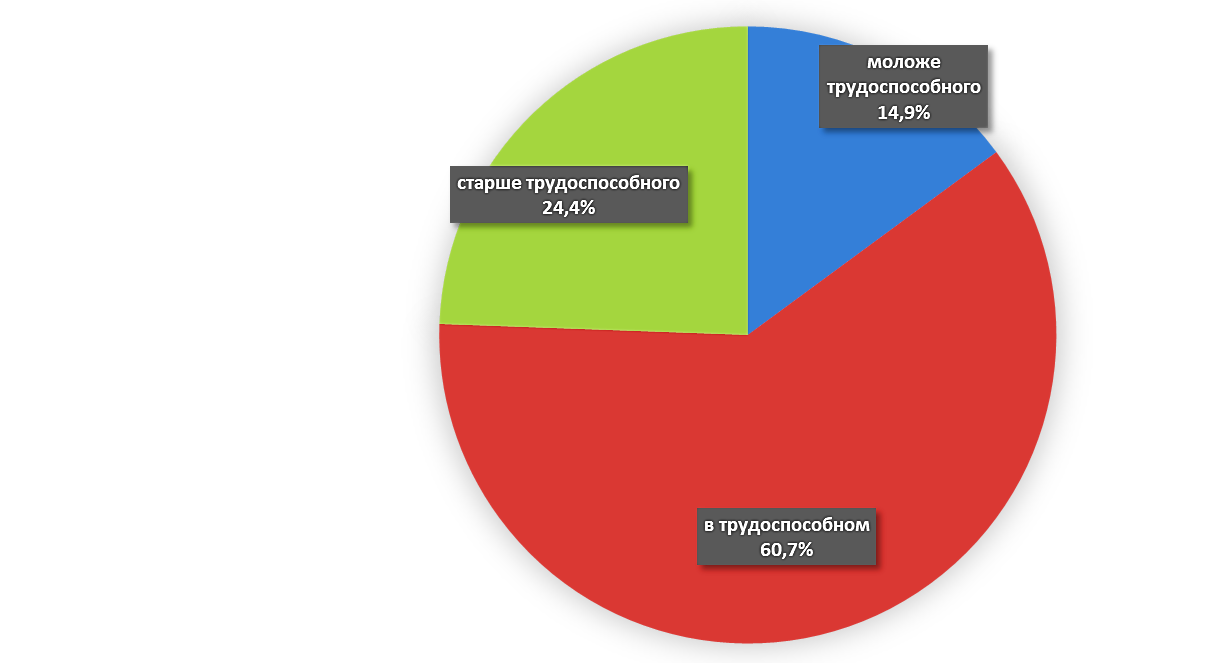 Рисунок 1. Структура населенияЭто явление имеет далеко идущие экономические последствия – снижение в перспективе численности трудовых ресурсов, усиление общего для страны уровня старения трудового потенциала, рост средних показателей заболеваемости, увеличение демографической нагрузки на трудоспособное население и соответственно затрат на социальное обеспечение лиц старше и младше трудоспособного возраста, снижение потенциальных возможностей экономического роста.Процент трудовых ресурсов в анализируемых населённых пунктах составил 60,7 % от численности населения. При этом доля работающего населения составляет 34,8 %. Структура населения представлена на диаграмме рисунка 2.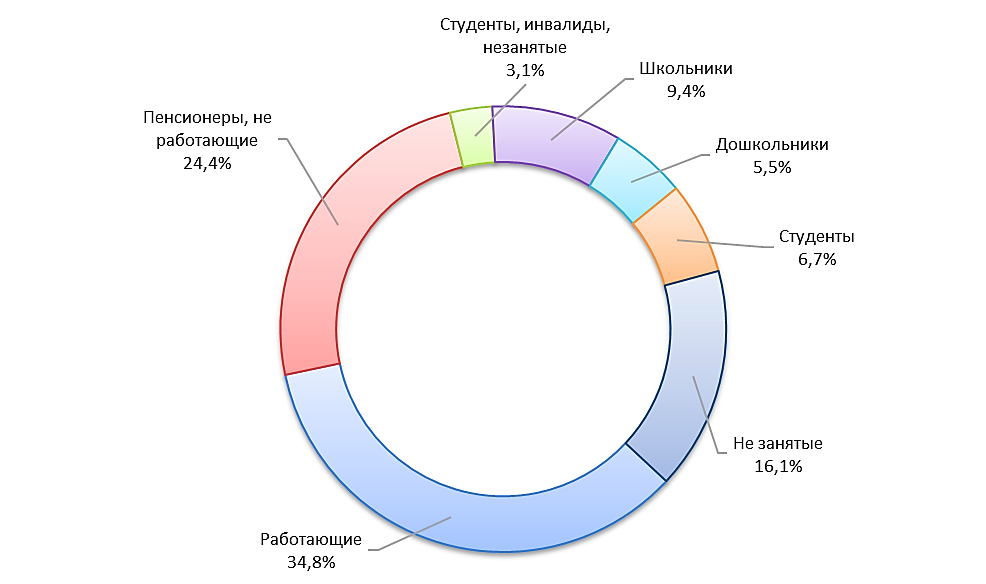 Рисунок 2. Структура населения анализируемых населённых пунктовВ результате комплексного анализа демографической ситуации выявлены основные факторы, влияющие на численность населения:в целом отрицательный естественный прирост населения с наметившейся положительной тенденцией;высокая доля населения трудоспособного возраста.Структура современного землепользованияСтатус и границы территории муниципального образования установлены Законом Саратовской области от 27.12.2004 № 103-ЗСО «О муниципальных образованиях, входящих в состав Балаковского муниципального района», Законом Саратовской области от 26.02.2013 № 15-ЗСО «О преобразовании муниципальных образований Балаковского муниципального района Саратовской области и внесении изменений в отдельные законодательные акты Саратовской области». Общая площадь земель Натальинского муниципального образования в установленных границах составляет – 87292 га. Площадь сельских населённых пунктов Натальинского муниципального образования: с. Хлебновка – 251,1 га, с. Николевка – 398,6 га, п. Затонский – 56,1 га, с. Подсосенки с территорией Жилой поселок – 176,9 га. Общая площадь 882,7 га.Основные направления экономики Натальинского муниципального образования в части с. Хлебновка, с. Николевка, п. Затонский, с. Подсосенки с территорией Жилой поселокОсновным видом экономической деятельности в анализируемых населённых пунктах является производство сельскохозяйственной продукции. Данным видом деятельности занимаются в личных подсобных хозяйствах, крестьянских (фермерских) хозяйствах, а также на системообразующих предприятиях.Сельскохозяйственная продукция, производимая на территории Натальинского муниципального образования, обеспечивает потребность не только местных жителей, но и частично г. Балаково.Организацией коммунального хозяйства на территории Натальинского муниципального образования занимается МБУ «Натальинская служба благоустройства и водоснабжения», осуществляющая спектр услуг для населения и организаций, а именно:организация сбора и вывоза бытовых отходов и мусора;водоснабжение;теплоснабжение;подача поливочной воды;благоустройство дворовых территорий многоквартирных домов.В соответствии со Стратегией социально-экономического развития Саратовской области на период до 2030 года, утверждённой Постановлением Правительства области от 30.06.2016 № 321П и СП 42.13330.2016 «Градостроительство. Планировка и застройка городских и сельских поселений». Актуализированная редакция СНиП 2.07.01-89*, уровень обеспеченности объектами торговли и общественного питания в анализируемых населённых пунктах составляет 54 % по стационарным торговым объектам и 0 % по объектам общепита. Обеспеченность предприятиями бытового обслуживания также составляет 0 %.Малый бизнес играет немалую роль в решении экономических и социальных задач сельского поселения, так как способствует созданию новых рабочих мест, насыщению потребительского рынка товарами и услугами, формированию конкурентной среды, обеспечивает экономическую самостоятельность населения, стабильность налоговых поступлений. Развитие предпринимательства в настоящее время в перспективе может стать одной из приоритетных задач социально-экономического развития Натальинского муниципального образования. Основным инструментом реализации муниципальной политики в сфере развития малого и среднего бизнеса в Балаковском районе и в Натальинском МО является Государственная программа Саратовской области «Развитие экономического потенциала и повышение инвестиционной привлекательности региона до 2020 года» (подпрограмма 3 «Развитие малого и среднего предпринимательства в Саратовской области»).Балаковский район располагает значительным природно-ресурсным потенциалом, связанным, прежде всего, с наличием уникальной нефтегазоносной провинции, промышленными запасами древесины преимущественно хвойных пород, запасами торфа, а также водными и биологические ресурсами растительного и животного происхождения. Потенциал территории анализируемых населённых пунктов, в том числе, заключается в развитии актуальных направлений в экономике. Такими направлениями являются комплексное развитие агропромышленного комплекса, водные ресурсы благоприятствуют развитию рыболовства, промышленного рыболовства и производству продукции рыбной переработки. Имеется потенциал и в развитии туриндустрии, включая этнографический туризм.Планировочная структура Натальинского муниципального образования в части с. Хлебновка, с. Николевка, п. Затонский, с. Подсосенки с территорией Жилой поселокОснову природно-экологического каркаса исследуемой территории составляют, прежде всего, территории, сохранившие естественный растительный покров и, следовательно, являющиеся слабонарушенными, а также акватории рек, водоёмов и водотоков, выполняющих средоформирующие, эколого-стабилизирующие функции.К землям природно-экологического каркаса Натальинского МО отнесены следующие категории и виды земельных угодий:пойменные, байрачные леса;искусственные лесные насаждения в лесополосах и массивах;нарушенные, селитебные, сельскохозяйственные, промышленные и прочие земли.Функциональное зонирование территорииЖилая зонаЖилые зоны предназначены для размещения жилой застройки разных типов, а также отдельно стоящих, встроенных или пристроенных объектов социального и культурно-бытового обслуживания населения, культовых объектов, стоянок автомобильного транспорта, промышленных, коммунальных и складских объектов, для которых не требуется установление санитарно-защитных зон и деятельность которых не оказывает вредное воздействие на окружающую среду.При численности населения анализируемых населённых пунктов в количестве 2178 человек, размер средней жилищной обеспеченности – 24 м2 общей площади жилых помещений на одного человека.Организацией коммунального хозяйства на территории Натальинского муниципального образования занимается МБУ «Натальинская служба благоустройства и водоснабжения».На территории Натальинского муниципального образования действуют программы развития жилищного строительства: муниципальная программа «Обеспечение населения жильем на территории БМР в 2019-2022 годах»; муниципальная программа «Устойчивое развитие сельских территорий Балаковского муниципального района».Реализация данных программ направлена на увеличение обеспеченности жителей района жилой площадью за счёт проведения планомерных мероприятий и в строительстве (рост ввода жилья), и в обеспечении градостроительной деятельности (снос ветхого жилья, подготовка и софинансирование проектов планировки и застройки территорий сельских поселений).Проблема развития жилищного строительства связана с природно-климатическими условиями в поселении. Низкие зимние температуры, заболоченность почвы усложняют проведение работ, диктуют применение строительных материалов особого качества и специфических строительных технологий. Также проблема развития жилищного строительства обусловлена особенностями транспортной инфраструктуры: доставка грузов в определённый период и определёнными видами транспорта (наличие навигационного периода, отсутствие круглогодичного сообщения со многими населёнными пунктами). Такое положение повышает цену стройматериалов и увеличивает стоимость и сроки строительства новых объектов, и проведение ремонтных работ, что приводит к повышению удельного веса зданий старой постройки и зданий, находящихся в ветхом состоянии.Общественно-деловая зонаОбщественная зона предназначена для размещения объектов здравоохранения, культуры, торговли, общественного питания, бытового обслуживания, коммерческой деятельности, а также образовательных учреждений среднего профессионального образования, административных, учреждений, культовых зданий, иных строений и сооружений, стоянок автомобильного транспорта, центров деловой финансовой, общественной активности.Расчёт уровня обеспеченности населения объектами местного значения поселения – Местными нормативами градостроительного проектирования в Натальинском муниципальном образовании Балаковского муниципального района Саратовской области, утверждёнными Решением Собрания Балаковского муниципального района Саратовской области от 03.11.2017 № 3/15-210 (далее – МНГП Натальинского муниципального образования), с учётом СП 42.13330.2016 «Градостроительство. Планировка и застройка городских и сельских поселений». Актуализированная редакция СНиП 2.07.01-89*.ОбразованиеНа территории с. Хлебновка имеются МБОУ «ООШ с. Хлебновка».На территории с. Николаевка имеются МБОУ «ООШ с. Николевка».Система дошкольного образования в анализируемых населённых пунктах включает в себя 1 дошкольное образовательное организацию-филиал общеобразовательных учреждений - на территории с. Подсосенки имеются детский сад, МБОУ «ООШ с. Подсосенки».Суммарная мощность дошкольных образовательных организаций составляет 30 мест. Обеспеченность составляет 59 % от норматива.Сеть общеобразовательных организаций мощностью 280 мест (фактическое посещение 217 человека). Уровень обеспеченности общеобразовательными школами составляет 129 % от нормативного значения.Дополнительное образование детей обеспечивается только за счёт организации кружков на базе общеобразовательных организаций и учреждений культурно-досугового типа. Внеурочная деятельность в рамках реализации ФГОС представлена была 25 кружками и спортивными секциями. Охват в кружках и секциях составляет до 100 % учащихся. Специальных учреждений дополнительного образования в данных населённых пунктах нет.Таблица 2 Характеристика системы образования в анализируемых населённых пунктахОсобое внимание в образовательной политике Натальинского МО отводится целенаправленным действиям по развитию специальной адаптационной, коррекционно-развивающей среды для детей с ограниченными возможностями здоровья и детей-инвалидов.ЗдравоохранениеСистема здравоохранения Натальинского муниципального образования в части с. Хлебновка, с. Николевка, п. Затонский, с. Подсосенки с территорией Жилой поселок представлена структурными подразделениями ГУЗ Саратовской области «Балаковская районная поликлиника»: ФАПами в с. Хлебновка, с. Николевка, с. Подсосенки с территорией Жилой поселок.Медицинские организации, оказывающие высокотехнологичную и специализированную медицинскую помощь, в том числе и в условиях стационара, расположены в транспортной доступности – в г. Балакове (ГУЗ Саратовской области «Балаковская городская клиническая больница» и ГУЗ Саратовской области «Балаковская районная поликлиника»). На территории анализируемых населённых пунктов, уровень охвата граждан первичной медико-санитарной помощью учреждениями поселения составляет 89 % от нормативного значения по амбулаторно-поликлиническому обслуживанию и 0 % по стационарному обслуживанию.На территории анализируемых населённых пунктов учреждения социального обслуживания населения отсутствуют. В целях оказания социальной помощи населению, в Балаковском районе работают: ГКУ СО «УСПН Балаковского района»;ГБУ СО «Балаковский центр социальной помощи семье и детям «Семья»;ГАУ СО «КЦСОН Балаковского района».КультураУровень качества жизни определяется также доступностью населения к культурным ценностям, наличием возможностей для культурного досуга, занятий творчеством и спортом. В последние годы большой интерес общества обращён к истокам традиционной народной культуры и любительскому искусству как фактору сохранения единого культурного пространства в Балаковском районе. Учреждения культурно-досугового типа удовлетворяют широкий диапазон запросов и нужд населения в сфере культуры, способствуют полноценной реализации конституционных прав граждан на участие в культурной жизни и пользование учреждениями культуры.Область культуры и искусства в Натальинском муниципальном образовании представлена 3-мя учреждениями культуры клубного типа и 2-мя сельскими библиотеками, входящими в состав МБУК «Натальинский центр культуры». Таблица 3 Характеристика учреждений культурыВ соответствии с СП 42.13330.2016 «Градостроительство, планировка и застройка городских и сельских поселений», обеспеченность клубными учреждениями составляет 117 %. На территории анализируемых населённых пунктов функционируют две общедоступные библиотеки, являющиеся структурными подразделениями МБУК «Натальинский центр культуры». В соответствии с СП 42.13330.2016 «Градостроительство, планировка и застройка городских и сельских поселений», обеспеченность библиотеками и фондами составляет 144 %.Физическая культура и спортОсновными направлениями в области физической культуры и массового спорта являются привлечение жителей муниципального образования к занятиям физической культурой и спортом, развитие детско-юношеского спорта, пропаганда здорового образа жизни, военно-патриотическое воспитание молодёжи и подростков. Спортивные объекты и сооружения представлены только спортивными залами общеобразовательных школах: в с. Хлебновка 160 м2, в с. Николевка – 160 м2, с. Подсосенки с территорией Жилой поселок 160 м2. Данные объекты не являются общедоступным для населения.Плоскостные сооружения отсутствуют. Уровень обеспеченности от нормативного значения по всем общедоступным объектам составляет 0 %. Сельскохозяйственная зонаЗоны сельскохозяйственного использования включают в себя зоны сельскохозяйственных угодий, а также зоны, занятые объектами сельскохозяйственного назначения и предназначенные для ведения сельского хозяйства, дачного хозяйства, садоводства и личного подсобного хозяйства.В настоящее время представлена территориями крестьянских хозяйств и частных лиц. В этой же зоне, в непосредственной близости от жилой застройки, находятся производственные и коммунально-складские объекты.Таблица 4 Объекты сельскохозяйственного производстваПроизводственная зонаВ состав зоны включаются:производственная зона – зона размещения производственных и складских объектов с различными нормативами воздействия на окружающую среду.коммунальная зона – зона размещения коммунальных объектов, складов ГСМ, нефтебаз.В данной зоне расположены производственные и коммунально-складские объекты действующих предприятий. Часть производственных объектов в настоящее время не функционирует.Хранение индивидуальных автомашин осуществляется на приусадебных участках. Ведомственные легковые и грузовые машины хранятся в существующих гаражах на участках предприятий.Зона транспортной инфраструктурыЗона транспортной инфраструктуры предусматривается для размещения в ней сооружений и коммуникаций транспорта. Зона также предназначена для размещения и функционирования сооружений трубопроводного транспорта, связи, инженерного оборудования и включает в себя коридоры магистральных инженерных сетей и ЛЭП. Внешний транспорт на территории анализируемых населённых пунктов представлен автомобильным транспортом.Автомобильный транспортВ границах с. Хлебновка, с. Николевка, п. Затонский, с. Подсосенки с территорией Жилой поселок автомобильных дорог федерального и регионального значения не имеется. Перечень автомобильных дорог общего пользования межмуниципального значения и внутрихозяйственных дорог общей протяжённостью 11,8 км.Таблица 5 Перечень автомобильных дорогУлично-дорожная сетьБольшая часть улиц и дорог в анализируемых населённых пунктах, имеют дорожную одежду низшего типа. Основные показатели существующей улично-дорожной сети населённых пунктов приведены ниже.Таблица 6 Основные показатели существующей улично-дорожной сети Натальинского МОТаблица 7 Основные показатели существующей улично-дорожной сетиОбщественный пассажирский транспортПеревозку пассажиров осуществляет АО «Балаковский пассажирский автокомбинат». Для обслуживания пассажиров в г. Балаково (ул. Вокзальная, 4) имеется автостанция, от которой ежедневно осуществляются 90 отправлений пассажиров по междугородным и пригородным маршрутам.На территории населённых пунктов остановки автобуса расположены в с. Хлебновка, с. Николевка, п. Затонский, с. Подсосенки с территорией Жилой поселок.Объекты транспортной инфраструктурыОбщая численность населения в анализируемых населённых пунктах составляет 2178 человек и уровень обеспеченности населения индивидуальными легковыми автомобилями порядка 400 единиц на 1000 жителей. Таким образом, общее количество легковых автомобилей на территории данных населённых пунктов составляет около 745 единиц.В соответствии с СП 42.13330.2016 «Градостроительство. Планировка и застройка городских и сельских поселений» (актуализированная редакция СНиП 2.07.01-89*) минимальный уровень обеспеченности станциями технического обслуживания – 1 пост на 200 легковых автомобилей.На селитебных территориях и на прилегающих к ним производственных территориях следует предусматривать гаражи и открытые стоянки для постоянного хранения не менее 90 % расчётного числа индивидуальных легковых автомобилей.Хранение легкового автотранспорта жителей, проживающих в индивидуальных жилых домах, осуществляется на территории приусадебных участков.Исходя из наличия и потребности мест постоянного хранения индивидуальных легковых автомобилей, можно сделать вывод, что в настоящее время в населённых пунктах спрос на места постоянного хранения индивидуального автотранспорта не удовлетворён.Для решения основных, наиболее острых проблем в отрасли транспорта, действует муниципальная программа «Комплексное развитие транспортной инфраструктуры на территории Балаковского муниципального района».Зона рекреационного назначенияРекреационные зоны включают в себя территории, занятые лесами, скверами, парками, озёрами, реками и протоками, водохранилищами, а также, иные территории, используемые и предназначенные для отдыха, туризма, занятий физической культурой и спортом.На территории поселения преобладают насаждения естественного происхождения. Кроме насаждений общего пользования имеются насаждения ограниченного пользования на участках детских и учебных заведений, культурно-бытовых, административных учреждений и предприятий, во дворах жилой застройки, насаждения специального назначения на улицах и дорогах.Посадки на дорогах и улицах, особенно в индивидуальной застройке, как правило, выполнены бессистемно, из разновозрастных и разнопородных деревьев и кустарников, без учёта нормативных требований по их размещению.Зона специального назначенияЗона специального назначения выделяется для размещения кладбищ, свалок бытовых и промышленных отходов, скотомогильников, использование которых несовместимо с использованием других видов территориальных зон населённого пункта.На территории данных населённых пунктов расположено 3 сельских кладбища (с. Хлебновка, с. Николевка, с. Подсосенки с территорией Жилой поселок).Для сбора твёрдых коммунальных отходов (далее – ТКО) от населения и организаций на территории поселения используется контейнерная система сбора отходов. Вывоз ТКО с территории населённых пунктов осуществляется на на мусороперерабатывающий завод мощностью 150,0 тыс. т/год в г. Балаково (промзона-2, расположена в 5 км от города). Затем ТКО размещаются на лицензированном полигоне ТКО, внесённом в государственный реестр объектов размещения отходов (ГРОРО).Эксплуатирующая организация АО «Управление отходами» (Филиал АО «Управление отходами» в г. Саратове). Пункты сбора вторичного сырья и опасных отходов на территории анализируемых населённых пунктов отсутствуют. Дополнительные контейнеры для сбора пластика не установлены. Сбор хозяйственно-бытового мусора должен вывозится специальным транспортом на полигон твёрдых коммунальных отходов. Согласно СанПиН 42.128.4690.88 «Санитарные правила содержания территорий населённых мест», в холодное время года (при температуре минус 5 °С и ниже) интервал вывоза составляет не более трёх суток, в тёплое время (при плюсовой температуре свыше +5 °С) – не более одних суток (ежедневный вывоз). Зимой проводят наиболее трудоёмкие работы: удаление свежевыпавшего и уплотнённого снега, борьбу с гололёдом, предотвращение снежно-ледяных образований. Летом должны выполняться работы, обеспечивающие максимальную чистоту дорог и приземных слоёв воздуха. Снеговые массы преимущественно сгребаются вдоль дорог. В отдельных случаях вывозятся на безопасные участки берега проток, где при повышении температуры плавятся естественным образом. Современное экологическое состояние территории определяется воздействием локальных источников загрязнения на компоненты природной среды, трансграничным переносом загрязняющих веществ воздушным путём с прилегающих территорий, а также от климатических особенностей, определяющих условия рассеивания и вымывания примесей.Доля крупногабаритных отходов, образующихся в результате деятельности предприятий, составляет 5 % от объёма ТКО. Согласно п. 8.3 «СП 2.1.7.1038-01.2.1.7. Почва, очистка населённых мест, отходы производства и потребления, санитарная охрана почвы. Гигиенические требования к устройству и содержанию полигонов для твёрдых бытовых отходов. Санитарные правила», на полигонах ТКО могут приниматься и складироваться совместно с ТКО промышленные отходы IV и III класса опасности в ограниченном количестве (не более 30 % от массы твёрдых коммунальных отходов).Отходы, образующиеся при строительстве, ремонте, реконструкции жилых и общественных зданий, должны вывозиться на лицензированные полигоны, имеющие право на обращение с данным видом отходов.Экологическая политика администрации Балаковского района, как и в предыдущие годы, направлена на улучшение качества окружающей природной среды, предотвращение деградации природных комплексов и снижение влияния неблагоприятных экологических факторов на здоровье населения района. Достижение данных целей органами местного самоуправления района решается посредством выполнения задач по недопустимости загрязнения окружающей среды. В том числе и с этой целью, на территории Балаковского района реализуется государственная программа Саратовской области «Охрана окружающей среды, воспроизводство и рациональное использование природных ресурсов Саратовской области на период до 2020 года».Зона инженерной инфраструктурыВодоснабжениеВодоснабжение с. Хлебновка, с. Николевка, п. Затонский, с. Подсосенки с территорией Жилой поселок осуществляется как за счёт поверхностных, так и за счёт подземных вод. Для водоснабжения используются в основном подземные воды аллювиальных отложений (хазарского яруса) и акчагыльского яруса неогена. При этом в пределах сельских населённых пунктов с. Хлебновка, с. Николевка, п. Затонский, с. Подсосенки с территорией Жилой поселок, месторождения подземных вод и водозаборы хозяйственно-питьевого назначения в границах зон санитарной охраны, на которые выданы лицензии, отсутствуют.Организацией коммунального хозяйства на территории Натальинского муниципального образования занимается МБУ «Натальинская служба благоустройства и водоснабжения». Водопроводы закольцованы. Таблица 81 Состояние водопроводных сетейВодоподготовка на всех источниках проводится путём механической очистки и хлорирования водонапорных башен и трубопроводов. Большинство скважин на территории пробурено без соблюдения зон санитарной охраны, не оборудовано надземными павильонами, не огорожено, не организованы зоны санитарной охраны строгого режима.ВодоотведениеФедеральный закон от 07.12.2011 № 416-ФЗ «О водоснабжении и водоотведении» даёт определение понятию «водоотведение» как приём, транспортировка и очистка сточных вод с использованием централизованной системы водоотведения.В населённых пунктах канализование происходит в септики и выгребные ямы. В настоящее время ливневая канализация на территории населённых пунктов отсутствует. Сбор дождевых и талых сточных вод с территории осуществляется по грунтовым канавам. Поверхностные воды попадают в реки и другие водные объекты без очистки. Отвод вод с других территорий без организованного стока осуществляется самотёком, в пониженные места на рельефе и в водные объекты.Основные технологические проблемы системы водоотведения:значительный физический износ ряда объектов канализационного хозяйства (канализационные сети);обезвоживание и обеззараживание осадка сточных вод не производится;отсутствие первичной очистки производственных сточных вод;качество очистки сточных вод с последующим сбросом в поверхностные водные объекты не соответствуют требованиям СанПиН 2.1.5.980-00 «Водоотведение населённых мест, санитарная охрана водных объектов».ТеплоснабжениеЦентрализованная система теплоснабжения в анализируемых населённых пунктах отсутствует. ГазоснабжениеГазификация Балаковского района в целом в настоящее время развивается в основном на базе природного газа, который по магистральному газопроводу подаётся в район через три газораспределительные станции (АГРС), расположенные: г. Балаково – в районе промышленного узла; с. Маянга – в восточном направлении; Зоркинская АГРС – южнее с. Кирово.От существующих АГРС газ по газораспределительным сетям поступает в г. Балаково и сельские населённые пункты. Давление газа на выходе из АГРС составляет 0,6 МПа. На индивидуально-бытовые, хозяйственные нужды и местное отопление давление газа снижается до 0,003 МПа.Существующие характеристики системы газификации анализируемых населённых пунктов приведены в таблице 992.Таблица 92Существующие объёмы газификации в границах анализируемых населённых пунктов Натальинского муниципального образованияИсточником газоснабжения Балаковского муниципального района является природный газ, транспортируемый по магистральному газопроводу Степное – Балаково. Газопровод состоит из двух параллельно расположенных газопроводов диаметром 530 и 426 мм давлением Р≤5,5 МПа.Существующая сеть газопроводов имеет свою систему отключающих устройств. На вновь сооружаемых участках газопроводов отключающие устройства необходимо устанавливать в соответствии с требованиями СП 62.13330.2011* Газораспределительные системы. Актуализированная редакция СНиП 42-01-2002 (с Изменениями № 1, 2):на входе и выходе у ГРП и ГРПШ;для отключения отдельных участков газопровода с целью обеспечения безопасности и надёжности газоснабжения.Окончательную установку отключающих устройств должна определять проектная организация на последующих стадиях проектирования.Газорегуляторные пункты предназначены для снижения давления газа и поддержания его на заданном уровне.Настоящим проектом предусматривается использование существующих газорегуляторных пунктов, а также дополнительная установка ГРП шкафного типа во вновь газифицируемых населённых пунктах.Оборудование существующих ГРП и ГРПШ рассчитано на входное давление газа Ру 0,6 МПа (изб), Ру 0,3 МПа (изб).Таким образом, на территории с. Хлебновка, с. Николевка, п. Затонский, с. Подсосенки с территорией Жилой поселок необходимо предусмотреть мероприятия по развитию системы газоснабжения, направленные на газификацию жилой застройки. Использование природного газа в качестве единого энергоносителя для теплогазоснабжения при строительстве в жилой застройке позволит разрешить проблемы обеспеченности теплом и существенно снизить нагрузку на электросети.Таблица 10 Протяженность инженерных коммуникацийЭлектроснабжениеЭлектроснабжение Балаковского муниципального района в настоящее время осуществляется от Саратовской энергосистемы, входящей в состав объединённой энергетической системы (ОЭС) Средней Волги.На территории района расположены следующие объекты Саратовской энергосистемы, вырабатывающие электроэнергию:ОАО «Саратовская ГЭС» с общей установленной мощностью 1360 МВт, которая связана с Ульяновской энергосистемой напряжением 500 кВ через подстанцию «Ключики» и с Самарской энергосистемой напряжением 220 кВ через г. Сызрань. Саратовская ГЭС – одна из самых крупных электростанций Волжско-Камского каскада.Балаковская АЭС (БАЭС), принадлежащая Концерну «Росэнергоатом». БАЭС была построена в 1985-1993 гг. Станция имеет в настоящее время 4 энергоблока с реакторами ВВЭР-1000, общая установленная мощность которых составляет 4000 МВт. По линиям электропередач 500 кВ осуществляется транзит электрической энергии от БАЭС в южные районы Саратовской энергосистемы, а также связывает Самарскую и Волгоградскую энергосистемы.ТЭЦ-4 с общей установленной электрической мощностью 465 МВт, установленная тепловая – 1532 Гкал/ч. ТЭЦ-4 является одной из крупнейших станций Поволжья. ТЭЦ-4 обеспечивает тепловой энергией промышленные предприятия г. Балаково, а также покрывает потребности жилищно-коммунального сектора с охватом централизованным теплоснабжением 92% жилого фонда.В развитии электроэнергетики Саратовской области и, в частности, Балаковского муниципального района, большую роль играет деятельность ПАО «МРСК Волги», объединяющая электросетевое хозяйство Саратовской, Самарской и Ульяновской областей.Электроснабжение потребителей Балаковского муниципального района осуществляется от Саратовской ГЭС на ПС «Балаковская» (220/110 кВ) и на ПС «Центральная» (220/110 кВ). Далее через электроподстанции 110, 35, 10 кВ, связывающие их воздушные линии электропередач, имеющие разветвлённую кольцевую схему, обеспечиваются электроэнергией важнейшие промышленные объекты г. Балаково и Балаковского муниципального района, а также сельскохозяйственные районы левобережья Саратовской области и крупные области мелиорации.На территории Балаковского муниципального района находятся 38 высоковольтных понижающих подстанций 110 и 35 кВ.  Опоры железобетонные. Распределительные сети ВЛ-35 кВ и ВЛ-10 кВ, отходящие от подстанций до распределительных пунктов ТП (КТП) – 10/0,4 кВ, образуют электротехническую сеть, через которую электроэнергия доставляется потребителям.Анализ современного состояния системы электроснабжения показал, что уровень развития системы электроснабжения позволяет обеспечить электрической энергией всех потребителей на территории анализируемых населённых пунктов, однако электросетевые объекты имеют высокий эксплуатационный износ. СвязьУслуги почтовой связи населению Балаковского района предоставляет ФГУП «Почта России».Доставка корреспонденции на Балаковский почтамт осуществляется на автомашине из Саратовского почтамта. Далее, после сортировки на почтамте также автотранспортом корреспонденция доставляется на все почтовые отделения района, откуда, уже непосредственно до адресата доставку производят почтальоны пешим порядком.На территории анализируемых населённых пунктов имеются 2 отделения почтовой связи: Балаковский район, Натальинское муниципальное образование, село Хлебновка, 116А и село Николевка ул. Центральная, 3.Услуги электросвязи жителям анализируемых населённых пунктов предоставляет компания ПАО «Ростелеком».Общая монтированная ёмкость всех станций и подстанций, включённых в сельские телефонные сети, составляет 60434 номеров. Всего задействовано 58892 номеров.Существующее оборудование и техническое состояние сетей электросвязи общего пользования не удовлетворяет полностью потребность в услугах связи, таких, как доступ к информации с использованием инфокоммуникационных технологий «Интернет» (универсальные услуги связи).Соединительные линии СЛ от Центральной АТС (ЦАТС) до сельских оконечных станций ОС на 95% выполнены с использованием кабеля типа КСПП, а также кабелями марок МКСБ и ТЗПаП. Средний срок службы кабелей с металлическими жилами 20-25 лет, они являются морально устаревшими, имеют недостаточную пропускную способность современных трафиков связи и не отвечают современным требованиям по передаче данных, с использованием инфокоммуникационных технологий. Абонентские линейные сооружения построены с использованием кабеля типа «ТПП» и «ПРППМ» с металлическими жилами в подземном варианте закладки, и, стальным проводом диаметра 3-4 мм на воздушных абонентских линиях.Оборудование АТС городской телефонной сети города Балаково, и станций сельской телефонной сети цифровое, на базе АЛС-4096С. Тип аппаратуры уплотнения на базе ИКМ-15, ИКМ-30, ЛТМ-30/60 и СПМ-14ЛТ.Износ станционного оборудования в среднем по району составляет 5,4 %.Динамично развивающимся направлением предоставления услуг связи являются сети GSM. На территории предоставляют услуги пять операторов сетей сотовой подвижной связи (СПС):ПАО «ВымпелКом» (торговая марка «Билайн»);ПАО «МТС» (торговая марка МТС);ПАО «МегаФон» (торговая марка «Мегафон»);ПАО «Теле2» (торговая марка «Теле2»);Анализ перечня услуг связи, предоставляемых населению, показал, что в целом системы телекоммуникаций анализируемых населённых пунктов обеспечивают необходимый уровень обслуживания. Однако по отдельным направлениям существуют потенциальные возможности увеличения объёма и улучшения качества предоставления услуг связи, внедрения более современных форм информационных коммуникаций. Зоны с особыми условиями использования территорийЗоны с особыми условиями использования территории – охранные, санитарно-защитные зоны, зоны охраны объектов культурного наследия (памятников истории и культуры), водоохранные зоны, зоны охраны источников питьевого водоснабжения, зоны охраняемых объектов, иные зоны, устанавливаемые в соответствии с законодательством Российской Федерации – ст. 1 Градостроительного кодекса Российской Федерации от 29.12.2004 № 190-ФЗ.Зоны охраны объектов культурного наследияНа территории Натальинского муниципального образования объекты культурного наследия, внесённые в реестр, отсутствуют. При этом всегда остаётся возможность появления выявленных объектов.Согласно Федеральному закону от 25.05.2002 № 73-ФЗ «Об объектах культурного наследия (памятниках истории и культуры) народов Российской Федерации», в целях обеспечения сохранности объекта культурного наследия в его исторической среде на сопряжённой с ним территории устанавливаются зоны охраны объекта культурного наследия: охранная зона, зона регулирования застройки и хозяйственной деятельности, зона охраняемого природного ландшафта.Необходимый состав зон охраны объекта культурного наследия определяется проектом зон охраны объекта культурного наследия.Охранная зона - территория, в пределах которой в целях обеспечения сохранности объекта культурного наследия в его историческом ландшафтном окружении устанавливается особый режим использования земель, ограничивающий хозяйственную деятельность и запрещающий строительство, за исключением применения специальных мер, направленных на сохранение и регенерацию историко-градостроительной или природной среды объекта культурного наследия.Зона регулирования застройки и хозяйственной деятельности - территория, в пределах которой устанавливается режим использования земель, ограничивающий строительство и хозяйственную деятельность, определяются требования к реконструкции существующих зданий и сооружений.Зона охраняемого природного ландшафта - территория, в пределах которой устанавливается режим использования земель, запрещающий или ограничивающий хозяйственную деятельность, строительство и реконструкцию существующих зданий и сооружений в целях сохранения (регенерации) природного ландшафта, включая долины рек, водоёмы, леса и открытые пространства, связанные композиционно с объектами культурного наследия.Границы зон охраны объекта культурного наследия (за исключением границ зон охраны особо ценных объектов культурного наследия народов Российской Федерации, и объектов культурного наследия, включённых в Список всемирного наследия), режимы использования земель и градостроительные регламенты в границах данных зон утверждаются на основании проекта зон охраны объекта культурного наследия в отношении объектов культурного наследия федерального значения - органом государственной власти субъекта Российской Федерации по согласованию с федеральным органом охраны объектов культурного наследия, а в отношении объектов культурного наследия регионального значения и объектов культурного наследия местного (муниципального) значения - в порядке, установленном законами субъектов Российской Федерации.Порядок разработки проектов зон охраны объекта культурного наследия, требования к режиму использования земель и градостроительным регламентам в границах данных зон устанавливаются Правительством Российской Федерации.На объект культурного наследия, включённый в реестр, собственнику данного объекта соответствующим органом охраны объектов культурного наследия выдаётся паспорт объекта культурного наследия. В указанный паспорт вносятся сведения, составляющие предмет охраны данного объекта культурного наследия, и иные сведения, содержащиеся в реестре.Форма паспорта объекта культурного наследия утверждается уполномоченным Правительством Российской Федерации федеральным органом исполнительной власти (Федеральный закон от 23.07.2008 № 160-ФЗ «О внесении изменений в отдельные законодательные акты РФ в связи с совершенствованием осуществления полномочий правительства Российской Федерации»).Объекты культурного наследия подлежат государственной охране в целях предотвращения их повреждения, разрушения или уничтожения, изменения облика и интерьера, нарушения установленного порядка их использования, перемещения и предотвращения других действий, который могут причинить вред объектам культурного наследия, а также в целях их защиты от неблагоприятного воздействия окружающей среды и от иных негативных воздействий.На основании проекта зон охраны объекта культурного наследия регионального значения или проекта зон охраны объекта культурного наследия местного (муниципального) значения и положительного заключения государственной историко-культурной экспертизы границы зон охраны соответствующего объекта культурного наследия, режимы использования земель и градостроительные регламенты в границах данных зон утверждаются в порядке, установленном законом субъекта Российской Федерации, на территории которого расположен данный объект культурного наследия.Ограничения (обременения) прав на земельные участки, возникающие на основании решения об установлении зон охраны объекта культурного наследия, подлежат государственной регистрации.Согласно СП 42.13330.2016 «Градостроительство. Планировка и застройка городских и сельских поселений. Актуализированная редакция СНиП 2.07.01-89*», расстояния от памятников истории и культуры до транспортных и инженерных коммуникаций следует принимать не менее:100 м в условиях сложного рельефа;50 м на плоском рельефе;15 м до сетей водопровода, канализации и теплоснабжения (кромеразводящих);5 м до других подземных инженерных сетей.В условиях реконструкции указанные расстояния до инженерных сетей допускается сокращать, но принимать не менее: 5 м до водонесущих сетей; 2 м - неводонесущих. При этом необходимо обеспечивать проведение специальных технических мероприятий при производстве строительных работ.Санитарно-защитные и охранные зоныСанитарно-защитные зоны (СЗЗ) определяются в соответствии с СанПиНом 2.2.1/2.1.1.1200-03 «Санитарно-защитные зоны и санитарная классификация предприятий, сооружений и иных объектов».Организации, промышленные объекты и производства, группы промышленных объектов и сооружения, являющиеся источниками воздействия на среду обитания и здоровье человека, необходимо отделять санитарно-защитными зонами от территории жилой застройки, ландшафтно-рекреационных зон, зон отдыха, территорий курортов, санаториев, домов отдыха, стационарных лечебно-профилактических учреждений, территорий садоводческих товариществ и коттеджной застройки, коллективных или индивидуальных дачных и садово-огородных участков.По своему функциональному значению СЗЗ является защитным барьером, обеспечивающим уровень безопасности населения при эксплуатации объекта в штатном режиме.В новой редакции СанПиН 2.2.1/2.1.1.1200-03 «Санитарно-защитные зоны и санитарная классификация предприятий, сооружений и иных объектов, вступившими в силу 01.03.2008, вводится поэтапное определение границы санитарно-защитной зоны (СЗЗ) – от ориентировочной (ранее нормативной, устанавливаемой в соответствии с классификатором), через расчётную (предварительную), к установленной (окончательной), т.е. обоснованной проектом санитарно-защитной зоны с расчётами ожидаемого загрязнения атмосферного воздуха (с учётом фона) и уровней физического воздействия на атмосферный воздух и подтверждённой результатами натурных исследований.Границы СЗЗ устанавливаются от источников химического, биологического и/или физического воздействия, либо от границы промышленной площадки до её внешней границы в заданном направлении. Санитарно-защитная зона или какая-либо её часть не может рассматриваться как резервная территория объекта и использоваться для расширения промышленной или жилой территории без соответствующей обоснованной корректировки границ СЗЗ. Санитарно-защитная зона должна быть максимально озеленена.Для точного установления санитарно-защитных зон котельных необходимо определение расчётной концентрации в приземном слое воздуха и по вертикали в зоне максимального загрязнения атмосферного воздуха от котельной (10-40 высот трубы котельной), а также акустических расчётов.Согласно СанПиН 2.2.1/2.1.1.1200-03, в целях защиты населения от воздействия электрического поля, создаваемого воздушными линиями электропередачи, устанавливаются санитарные разрывы вдоль трассы высоковольтной линии (ВЛ), за пределами которых напряжённость электрического поля не превышает 1 кВ/м. Для вновь проектируемых ВЛ допускается принимать границы санитарных разрывов вдоль трассы ВЛ с горизонтальным расположением проводов и без средств снижения напряжённости электрического поля по обе стороны от неё от проекции на землю крайних фазных проводов в направлении, перпендикулярном ВЛ - на расстоянии 20 м для ВЛ, напряжением до 110 кВ.Охранные зоны вокруг подстанций устанавливаются в виде части поверхности участка земли и воздушного пространства (на высоту, соответствующую высоте наивысшей точки подстанции), ограниченной вертикальными плоскостями, отстоящими от всех сторон ограждения подстанции по периметру на расстоянии, применительно к высшему классу напряжения подстанции, т.е. 25 м.Согласно постановлению Правительства Российской Федерации «О порядке установления охранных зон объектов электросетевого хозяйства и особых условий использования земельных участков, расположенных в границах таких зон» от 24.02.2009 № 160, предусмотрены следующие размеры охранных зон от осей воздушных линий электропередачи:1-20 кВ – 10 м (5 - для линий с самонесущими или изолированными проводами, размещённых в границах населённых пунктов);110 кВ – 20 м.В охранных зонах ЛЭП без письменного согласия предприятий, в ведении которых находятся сети, запрещается:строительство, капитальный ремонт, реконструкция и снос, любых зданий и сооружений;осуществлять горные, взрывные, мелиоративные работы;производить посадку и вырубку деревьев, располагать полевые станы, коллективные сады, загоны для скота; размещать хранилища горюче-смазочных материалов, складировать корма, удобрения;разводить огонь.На трассах кабельных и воздушных линий связи и линий радиофикации в соответствии с Постановлением Правительства РФ от 09.06.1995 № 578 «Об утверждении Правил охраны линий и сооружений связи Российской Федерации» устанавливаются охранные зоны с особыми условиями использования: для подземных кабельных и для воздушных линий связи и линий радиофикации, расположенных вне населённых пунктов на безлесных участках - в виде участков земли вдоль этих линий, определяемых параллельными прямыми, отстоящими от трассы подземного кабеля связи или от крайних проводов воздушных линий связи и линий радиофикации не менее чем на 2 метра с каждой стороны.В населённых пунктах прохождение трасс подземных кабельных линий связи определяется по табличкам на зданиях, опорах воздушных линий связи, линий электропередач, ограждениях, а также по технической документации. Границы охранных зон на трассах подземных кабельных линий связи определяются владельцами или предприятиями, эксплуатирующими эти линии.Минимально допустимые расстояния (разрывы) между сооружениями связи и радиофикации и другими сооружениями определяются правилами возведения соответствующих сооружений и не должны допускать механического и электрического воздействия на сооружения связи.Охранные зоны на трассах кабельных и воздушных линий связи и линий радиофикации в полосе отвода автомобильных и железных дорог могут использоваться предприятиями автомобильного и железнодорожного транспорта для их нужд без согласования с предприятиями, в ведении которых находятся эти линии связи, если это не связано с механическим и электрическим воздействием на сооружения линий связи, при условии обязательного обеспечения сохранности линий связи и линий радиофикации.В случае если трассы действующих кабельных и воздушных линий связи и линий радиофикации проходят по территориям заповедников, защитных лесов и другим особо охраняемым территориям, допускается создание просек только при отсутствии снижения функционального значения особо охраняемых участков (места кормёжки редких и исчезающих видов животных, нерестилища ценных пород рыб и т.д.).Стационарные пункты государственной наблюдательной сетиВыполнение нижеуказанных работ разрешается на следующих минимальных расстояниях от внешней границы земельного участка (метеорологической площадки):Возведение зданий, сооружений – не менее 10-кратной высоты одиночных зданий, сооружений и не менее 20-кратной высоты зданий, сооружений, образующих непрерывную или практически непрерывную полосу значительной протяжённости вдоль метеорологической площадки;Высаживание деревьев и кустарников – не менее 10-кратной высоты отдельных деревьев, кустарников и не менее 20-кратной высоты полос леса значительной протяжённости вдоль метеорической площадки;Создание небольших искусственных водоёмов и водотоков, орошение (полив) сельскохозяйственных культур – 60 м;Прокладка теплотрасс и других трубопроводов, производство значительной планировки грунта – 100 м;Устройство стоянок транспорта и других машин и механизмов, свалок мусора, слива растворов кислот, солей, щелочей, складирование удобрений и металлических изделий – 150 м;Прокладка и сооружение железных, автомобильных и других дорог, контактных линий трамвая, троллейбуса – 200 м.Перечень нормативных правовых актов, в соответствии с которыми регламентируются размеры, режимы использования зон с особыми условиями использования территорий:Местные нормативы градостроительного проектирования (МНГП) Балаковского муниципального района;МНГП Натальинского муниципального образования;Водный кодекс Российской Федерации;СанПиН 2.2.1/2.1.1.1200-03 «Санитарно-защитные зоны и санитарная классификация предприятий, сооружений и иных объектов»;Правила установления охранных зон объектов электросетевого хозяйства и особых условий использования земельных участков, расположенных в границах таких зон, утверждённые Постановлением Правительства Российской Федерации от 24.02.2009 № 160;СанПиН 2.1.4.1110-02 «Зоны санитарной охраны источников водоснабжения и водопроводов питьевого назначения»;Правила охраны газораспределительных сетей, утверждённые Постановлением Правительства Российской Федерации от 20.11.2000 № 878;Правила охраны магистральных трубопроводов, утверждённые Постановлением Федерального горного и промышленного надзора России от 22.04.1992 № 9;СП 42.13330.2016 «СНиП 2.07.01-89* «Градостроительство. Планировка и застройка городских и сельских поселений»;Федеральный закон от 08.11.2007 № 257-ФЗ «Об автомобильных дорогах и о дорожной деятельности в Российской Федерации и о внесении изменений в отдельные законодательные акты Российской Федерации»;Типовые правила охраны коммунальных тепловых сетей, утверждённые Приказом Министерства архитектуры, строительства и жилищно-коммунального хозяйства Российской Федерации от 17.08.1992 № 197;Правила охраны линий и сооружений связи Российской Федерации, утверждённые Постановлением Правительства Российской Федерации от 09.06.1995 № 578;Положение о создании охранных зон стационарных пунктов наблюдений за состоянием окружающей среды, её загрязнением, утверждённое Постановлением Правительства Российской Федерации от 27.08.1999 № 972.Территории, подверженные воздействию чрезвычайных ситуаций природного и техногенного характераК территориям, подверженным воздействию чрезвычайных ситуаций природного характера в границах проектирования, относятся зоны проявления опасных природных процессов.Территории, подверженные воздействию чрезвычайных ситуаций техногенного характера – это территории, попадающие в зону негативного воздействия при авариях на взрывопожароопасных, химически опасных объектах и транспорте.Общая оценка факторов риска чрезвычайных ситуаций природного и техногенного характераСогласно «Руководства по оценке рисков чрезвычайных ситуаций техногенного характера, в том числе при эксплуатации критически важных объектов Российской Федерации», утверждённого первым заместителем министра МЧС России 09.01.2008 №1-4-60-9, используются следующие основные понятия:Риск – количественная характеристика меры возможной опасности и размера последствий её реализации.Риск чрезвычайной ситуации – потенциальная возможность возникновения чрезвычайной ситуации с негативными последствиями, представляющими угрозу жизни, здоровью и имуществу населения, объектам экономики и окружающей среде.Риск индивидуальный – частота поражения отдельного человека в результате воздействия всей совокупности исследуемых факторов опасности в рассматриваемой точке пространства.Риск социальный – зависимость между частотой реализации определённых факторов опасностей и размером последствий для здоровья людей (числом погибших или пострадавших), так называемые F/N-диаграммы или кривые социального риска.Риск экономический – в данном Руководстве понимается зависимость между частотой реализации определённых факторов опасностей и размером материального ущерба, так называемые F/G-диаграммы или кривые экономического риска.Риск коллективный – ожидаемое количество погибших или пострадавших в результате возможных реализаций факторов опасности за определённый период времени.Риск материальный – в данном Руководстве понимаются ожидаемые материальные потери в результате возможных реализаций факторов опасности за определённый период времени.Риск предельно допустимый – нормативный уровень риска, определяющий верхнюю границу допустимого риска.Риск неприемлемый (недопустимый) – риск, уровень которого превышает величину предельно допустимого уровня риска.Риск допустимый – риск, уровень которого ниже величины предельно допустимого уровня риска. Допустимый риск подразделяется на три категории: повышенный, условно приемлемый и приемлемый риск.Риск повышенный – риск, уровень которого близок к предельно допустимому, требуются меры по его снижению и контролю.Риск условно приемлемый – риск, уровень которого разумно оправдан с социальной, экономической и экологической точек зрения, но рекомендуются меры по его дальнейшему снижению и контролю.Риск приемлемый – риск, уровень которого, безусловно оправдан с социальной, экономической и экологической точек зрения или пренебрежимо мал.Опасность – способность причинения какого-либо вреда (ущерба), в том числе угроза жизни и здоровью человека, его материальным и духовным ценностям, окружающей среде.Пострадавшие – количество людей, погибших или получивших в результате чрезвычайной ситуации ущерб здоровью.Ущерб – потери некоторого субъекта или группы субъектов части или всех своих ценностей.Ущерб материальный – потери материальных ценностей, собственности или финансовых средств.Ущерб социальный – потери, связанные с жизнью, здоровьем и духовными ценностями индивидуума, социальных групп и общества в целом.Ущерб социально-экономический – стоимостное выражение потерь, связанных с жизнью, здоровьем и духовными ценностями индивидуума, социальных групп и общества в целом.Ущерб эколого-экономический – сумма затрат на ликвидацию последствий чрезвычайной ситуации, восстановление объектов и сооружений, расположенных на загрязнённой территории, а также реабилитацию загрязнённой территории или оплату за нанесение вреда окружающей среде от загрязнения земель, водных объектов и атмосферы.Оценка риска выполняется с учётом погрешностей, присутствующих, как при оценке риска, так и при оценке того, что можно считать допустимым.Таким образом, задача оценки риска заключается в решении двух составляющих. Первая ставит целью определить вероятность (частоту) возникновения события, инициирующего возникновение поражающих факторов (источник ЧС).Вторая составляющая заключается в определении вероятности поражения человека при условии формирования заданных поражающих факторов, с последующим осуществлением зонирования территории по показателю индивидуального риска.При определении количественных показателей риска, важнейшей задачей является расчёт вероятности формирования источника чрезвычайной ситуации. Правильное определение этого показателя позволит принять адекватные меры по защите населения и территории. Его завышением по отношению к реальному значению приводит к большим прогнозируемым потерям населения и, как следствие к необоснованным мероприятиям по предупреждению чрезвычайных ситуаций.Оценка риска является составной частью управления безопасностью. Оценка риска заключается в систематическом использовании всей доступной информации для идентификации опасностей и определения риска возможных нежелательных событий.Основными факторами риска возникновения чрезвычайных ситуаций являются опасности (как имевшие место, так и прогнозируемые с высокой степенью вероятности), на территории поселения и существенно сказывающиеся на безопасности населения:террористические;криминальные;коммунально-бытового и жилищного характера;техногенные;военные;природные;эпидемиологического характера;экологические.Конкретная часть территории в зависимости от степени риска может быть отнесена к одному из 4-х типов зон риска:Зона неприемлемого (недопустимого) риска – это территория, на которой не допускается нахождение людей, за исключением лиц, обеспечивающих проведение соответствующего комплекса организационных, социальных и технических мероприятий (специальное строительство инженерных сооружений, введение дополнительных систем защиты, контроля, оповещения и т.д.), направленного на снижение риска до допустимого уровня. Новое строительство не разрешается независимо от возможных экономических и социальных преимуществ того или иного вида хозяйственной деятельности, за исключением объектов обороны, охраны государственной границы или объектов, осуществляющих функционирование в автоматическом режиме. В плановом порядке осуществляется переселение людей в безопасные районы;Зона повышенного риска – это территория, на которой допускается временное пребывание ограниченного количества людей, связанных с выполнением служебных обязанностей. Новое жилищное и промышленное строительство допускается в исключительных случаях по решению Губернатора Саратовской области или федеральных органов исполнительной власти при условии обязательного выполнения комплекса специальных мероприятий по снижению риска до приемлемого уровня, обязательному контролю риска и предупреждению чрезвычайных ситуаций;Зона условно приемлемого риска – территория, где допускается строительство и размещение новых жилых, социальных и промышленных объектов при условии обязательного выполнения комплекса дополнительных мероприятий по снижению риска;Зона приемлемого риска – территория, на которой допускается любое строительство и размещение населения.Решение о временных ограничениях на проживание и хозяйственную деятельность и проведении комплекса мероприятий, направленных на снижение риска, принимается Правительством Российской Федерации или Правительством Саратовской области по представлению надзорных органов. При невозможности снижения уровня риска ограничения на проживание и хозяйственную деятельность вводятся Законом Российской Федерации или законом Саратовской области.Границы зон в координатах «частота ЧС – число пострадавших» и «частота ЧС – материальный ущерб» представлены в таблицах 11-12.Таблица 11 Определение границ зон рисков в координатах «частота ЧС – число пострадавших»Таблица 12 Определение границ зон рисков в координатах «частота ЧС – материальный ущерб»Процесс оценки риска чрезвычайной ситуации подразделяется на 5 последовательных этапов:идентификация опасности;построение полей поражающих факторов; выбор критериев поражения;оценка последствий воздействия поражающих факторов; расчёт показателей риска.К числу основных расчётных показателей риска техногенного характера относятся:индивидуальный риск;коллективный риск;социальный риск;материальный риск;экономический риск.Территория с. Хлебновка, с. Николевка, п. Затонский, с. Подсосенки с территорией Жилой поселок Натальинского муниципального образования не отнесена к категории по гражданской обороне. На их территории не зарегистрированы организации, отнесённые к категориям по гражданской обороне, в том числе особой важности. Исходя из анализа произошедших ЧС, на территории сельского поселения прогнозируется муниципальный и объектовый уровень реагирования. Территория данных населённых пунктов не принимает население по эвакомероприятиям.Согласно требованиям СП 165.1325800.2014 «Инженерно-технические мероприятия гражданской обороны», зоны возможных разрушений для сельских поселений не определены.Перечень возможных источников ЧС природного характера, которые могут оказывать воздействие на проектируемую территориюК территориям, подверженным воздействию чрезвычайных ситуаций природного характера в границах проектирования, относятся зоны проявления опасных природных процессов. На рассматриваемой территории возможны следующие чрезвычайные ситуации.Таблица 13 Источники возможных природных чрезвычайных ситуаций в Натальинском МОНаиболее характерные опасные природные процессы, имеющие место на территории муниципального образования, связаны с климатическими, гидрологическими и инженерно-геологическими условиями:опасные климатические явления;ураганные ветры;подтопление;природные пожары;опасные геологические процессы (землетрясения).Неблагоприятные климатические явления (туман, метели, крупный град, снежные заносы, сильный мороз, ураганный ветер и другие) возможны на территории муниципального образования. Они приводят к нарушению жизнеобеспечения населения, авариям на коммунальных и энергетических сетях, нарушению работы транспорта.Бури, шквалистые и сильные ветры. Ещё одним возможным опасным природным процессом, оказывающим влияние на жизнеспособность населения на территории Натальинского муниципального образования, являются бури, шквалистые и сильные ветры. Буря — это ветер скорость которого меньше скорости урагана, но довольно велика и достигает 15-25 м/с. Скорость распространения сильного ветра ещё меньше 13-15 м/с. Ураганный ветер разрушает прочные и сносит лёгкие строения, опустошает засеянные поля, обрывает провода и валит столбы линий электропередач и связи, повреждает транспортные магистрали и мосты, вызывает аварии на коммунально-энергетических сетях. Последствия прохождения шквалистых ветров со скоростью более 15-20 м/с приводит к обрушению опор и множественным обрывам проводов ЛЭП, выходу из строя систем энергоснабжения, линий связи, а также падению и завалам деревьев. Результатом шквалистых ветров является нарушение функционирования систем жизнеобеспечения населения и хозяйствующих субъектов на территории сельского поселения, нарушение водоснабжения.Средняя годовая скорость ветра в регионе составляет 4-5 м/с. В году возможно 7-9 дней с сильным ветром до 20 м/с. Согласно СП 20.13330.2011 «Нагрузки и воздействия. Актуализированная редакция СНиП 2.01.07-85*», территория поселения относится к I району.Сильные ветра в сочетании с пыльной бурей обладают большой разрушительной силой, в результате которой возможно:разрушение и повреждение гражданских, сельскохозяйственных и промышленных сооружений, объектов инфраструктуры;порыв линий связи и электропередач;возникновение массовых пожаров в населённых пунктах с плотной деревянной застройкой;усугубление обстановки в лесопожарный период. Поражающими факторами этих видов опасных природных процессов, в соответствии с (ГОСТ Р.22.0.06-95) являются: ветровая нагрузка, аэродинамическое давление и вибрация. На территории поселения, учитывая его инфраструктуру, наиболее существенным фактором будет ветровой поток.Природные пожары. К числу возможных опасностей может быть отнесена и потенциально высокая природная горимость кустарника и деревьев. Природные пожары – это неконтролируемый процесс горения, стихийно возникающий в распространяющийся в природной среде. Лесные пожары разделяют на верховые и низовые пожары. Кроме того, классифицируются повальный, ландшафтный, валежный и торфяной пожары. Согласно Постановлению правительства Саратовской области от 27.02.2007 № 77-П «Об утверждении Перечня особо охраняемых природных территорий регионального значения в Саратовской области», на территории Натальинского муниципального образования, в пределах анализируемых территорий расположен памятник природы регионального значения «Грачёвская лесная дача». В зонах возникновения лесных пожаров могут оказаться: линии электропередач, подающие электроэнергию в населённые пункты, линии электросвязи;близко расположенные к лесному фонду территории населённого пункта (улицы, жилые дома, прилегающие к лесным массивам), предприятия.Природные пожары, кроме прямого ущерба хозяйству поселения, угрожают и населённым пунктам. При возникновении лесных пожаров создаётся угроза ухудшения экологической обстановки на территории поселения, уничтожения значительных массивов лесного фонда. В зависимости от направления ветра возможно значительное задымление территории населённого пункта.Массовые пожары в лесах могут возникать в жаркую и засушливую погоду от ударов молний, неосторожного обращения с огнём, очистки поверхности земли выжигом сухой травы и других причин. Наиболее часто в лесных массивах возникают низовые пожары, при которых выгорают лесная подстилка, подрост и подлесок, травянисто-кустарничковый покров, валежник, корневища деревьев и т.п. В засушливый период при ветре могут возникать верховые пожары, при которых огонь распространяется также и по кронам деревьев, преимущественно хвойных пород. При этом кроме гибели растений и животных, ослабевают защитные и водоохранные функции растительности. Пожары могут вызывать нарушение жизнедеятельности объектов экономики и населённых пунктов в результате уничтожения огнём и вывода из строя транспортных коммуникаций, а также других важных объектов, необходимых для нормального функционирования экономики сельского поселения и всего района.Территория населённых пунктов обеспечена нормативным наружным противопожарным водоснабжением. На имеющихся пожарных водоёмах и пожарных гидрантах размещены указательные таблицы и знаки пожарной безопасности «Не загромождать», что обеспечивает их своевременное обнаружение в любой время суток. 73 пожарный пост в п. Новониколаевском, в котором осуществляют дежурство пожарные ОГУ «Саратовская противопожарная служба», оснащён двумя пожарными машинами на базе АРС-14, обеспечен топливом и запчастями. Пост выезжает в те сёла, куда государственная противопожарная служба не достаёт в нормативные сроки, район выезда поста – 5 населённых пунктов, подрайон выезда ещё 3.Совместно с представителями противопожарной службы, проводятся рейды по профилактике возникновения пожаров в многоквартирных жилых домах с низкой противопожарной устойчивостью, а также в местах проживания многодетных семей с вручением памяток о соблюдении мер пожарной безопасности. Одной из особенностей природно-климатических условий территории является установление высокой пожарной опасности на период до семи месяцев – с 1 апреля по 1 ноября. По статистике первый всплеск природных пожаров наступает с 20 апреля по 10 мая, что обусловлено сходом снежного покрова, резким повышением среднесуточных температур воздуха, отсутствием зелёной растительности и проведением неконтролируемых сельскохозяйственных палов. Затем происходит кратковременный спад, но через 3-4 недели на большей части территории вновь устанавливается чрезвычайная пожарная опасность, которая может сохраняться весь июнь-июль и до начала августа. Суровые погодные условия в совокупности с проведением летних сельскохозяйственных работ повышают риски возникновения лесных пожаров.Основной поражающий фактор пожаров – высокая температура определяет размеры зоны поражения. Тепловое излучение из этой зоны способно привести к поражению людей и сельскохозяйственных животных, возгоранию горючих материалов, линий электропередачи и связи на деревянных столбах за её пределами; задымлению больших территорий; ограничению видимости.Основной причиной возникновения лесных (ландшафтных) пожаров является человеческий фактор в связи с массовым посещением населением лесов, а также проведение неконтролируемых палов травы.В соответствии с действующей методикой оценки горимости лесная территория характеризуется низким классом пожарной опасности.Природные пожары относятся к циклическим природным явлениям, характерным для всей территории района. ПодтопленияВ настоящее время границы зон подтопления на территории населённых пунктов в соответствии с Правилами определения зон затопления, подтопления, утверждёнными Постановлением Правительства Российской Федерации от 18.04.2014 № 360 не установлены. Границы зон затопления, подтопления определяются Федеральным агентством водных ресурсов на основании предложений органа исполнительной власти субъекта Российской Федерации, подготовленных совместно с органами местного самоуправления, об определении границ зон затопления, подтопления и сведений о границах такой зоны, которые должны содержать текстовое и графическое описания местоположения границ такой зоны, перечень координат характерных точек этих границ в системе координат, установленной для ведения единого государственного реестра недвижимости. Требования к точности определения координат характерных точек границ зон затопления, подтопления устанавливаются Министерством экономического развития Российской Федерации.При организации инженерной защиты от подтоплений и затоплений следует предусматривать комплекс мероприятий, обеспечивающих предотвращение подтопления территорий и отдельных объектов поверхностными и грунтовыми водами в зависимости от требований строительства, функционального использования и особенностей эксплуатации, охраны окружающей среды и/или устранения отрицательных воздействий подтопления.Защита от подтоплений должна включать в себя:локальную защиту зданий, сооружений, грунтов оснований и защиту застроенной территории поселения в целом;организация поверхностного стока по направлению к пониженной части рельефа;вертикальная планировка территорий сельского поселения;строительство ливневой канализации и очистных сооружений ливневой канализации;водоотведение;утилизацию (при необходимости очистки) дренажных вод;руслорегулирование водотоков в границах села, в том числе для защиты от затоплений половодьем 1 % обеспеченности;систему мониторинга за режимом подземных и поверхностных вод, за расходами (утечками) и напорами в водонесущих коммуникациях, за деформациями оснований, зданий и сооружений, а также за работой сооружений инженерной защиты.Локальная система инженерной защиты, направленная на защиту отдельных зданий и сооружений, включает в себя дренажи, противофильтрационные завесы и экраны.Территориальная система, обеспечивающая общую защиту застроенной территории (участка), включает в себя перехватывающие дренажи, противофильтрационные завесы, вертикальную планировку территории с организацией поверхностного стока, прочистку открытых водотоков и других элементов естественного дренирования, дождевую канализацию и регулирование режима водных объектов.При проектировании следует различать территории:подтопленные – с уровнем подземных вод выше проектируемой нормы осушения;потенциально подтапливаемые – с высоким залеганием водоупора, сложенные толщей слабофильтрующих грунтов, имеющих литологическое строение и рельеф, способствующие накоплению инфильтрационных вод, атмосферных осадков и утечек водонесущих коммуникаций;не подтапливаемые (в многолетней перспективе), сложенные достаточно мощной толщей фильтрующих грунтов при достаточном фронте разгрузки подземных вод;затопляемые паводками (временное затопление) и водохранилищами (постоянное затопление); не подверженные затоплению. На территории с высоким стоянием грунтовых вод, на заболоченных участках следует предусматривать понижение уровня грунтовых вод в зоне капитальной застройки путём устройства закрытых дренажей.Указанные мероприятия должны обеспечивать в соответствии с СП 104.13330.2016 «Инженерная защита территории от затопления и подтопления. Актуализированные СНиП 2.06.15-85» понижение уровня грунтовых вод на территории: капитальной застройки – не менее 2 м от проектной отметки поверхности: стадионов, парков, скверов и других зелёных насаждений – не менее 1 м.На территории данных населённых пунктов минимальную толщину слоя минеральных грунтов следует принимать равной 1 м; на проезжих частях улиц толщина слоя минеральных грунтов должна быть установлена в зависимости от интенсивности движения транспорта.Основным принципом проектирования водозащитных мероприятий является максимальное сокращение инфильтрации поверхностных, промышленных и хозяйственно-бытовых вод в грунт.Не рекомендуется допускать: усиления инфильтрации воды в грунт (в особенности агрессивной), повышения уровней подземных вод (в особенности в сочетании со снижением уровней ниже залегающих водоносных горизонтов), резких колебаний уровней и увеличения скоростей движения вод трещинно-карстового и вышезалегающих водоносных горизонтов, а также других техногенных изменений гидрогеологических условий, которые могут привести к активизации карста.К водозащитным мероприятиям относятся:тщательная вертикальная планировка земной поверхности и устройство надёжной дождевой канализации с отводом вод за пределы застраиваемых участков;мероприятия по борьбе с утечками промышленных и хозяйственно-бытовых вод, в особенности агрессивных;недопущение скопления поверхностных вод в котлованах и на площадках в период строительства, строгий контроль за качеством работ по гидроизоляции, укладке водонесущих коммуникаций и продуктопроводов, засыпке пазух котлованов.Следует ограничивать распространение влияния водохранилищ, подземных водозаборов и других водопонизительных и подпорных гидротехнических сооружений и установок на застроенные и застраиваемые территории.При проектировании водоёмов, каналов, систем водоснабжения и канализации, дренажей, водоотлива из котлованов и др. должны учитываться гидрологические и гидрогеологические особенности карста. При необходимости применяют противофильтрационные завесы и экраны, регулирование режима работы гидротехнических сооружений и установок и т.д.Система инженерной защиты от подтопления является территориально единой, объединяющей все локальные системы отдельных участков и объектов. При этом она должна быть увязана со Схемой территориального планирования Балаковского района.Обильные атмосферные осадки, обледенения и гололёд. Среднегодовое количество осадков – 371 мм. Количество осадков в виде снега – 23 %, в виде дождя – 63 %, смешанные – 14 %. На холодный период (октябрь-май) приходится 143 мм осадков, на тёплый – 228 мм.Гидротермический коэффициент, характеризующий соотношение суммы осадков и суммы температур, за период со среднесуточной температурой выше +10 °С в среднем составляет 0,5-0,7. При выпадении атмосферных осадков в зимнее время года (снега) более 40 см затрудняется движение по автомобильным дорогам, происходит их временное закрытие.Тектоническая активность (землетрясения). В соответствии с СП 115.13330.2011 «Геофизика опасных природных воздействий. Актуализированная редакция СНиП 22-01-95», при выявлении опасных геофизических воздействий и их влияния на строительство зданий и сооружений следует учитывать категории оценки сложности природных условий. Учитывая характеристики рельефа территории, сейсмичность и степень распространения опасных природных процессов, природные условия на территории Натальинского МО оцениваются как средней сложности.Для прогноза опасных природных воздействий следует применять структурно-геоморфологические, геологические, геофизические, сейсмологические, инженерно-геологические и гидрогеологические, инженерно-экологические, инженерно-гидрометеорологические и инженерно-геодезические методы исследования, с учётом сложности природной и природно-техногенной обстановки территории.Результаты оценки опасности природных, в том числе геофизических воздействий, должны быть учтены при разработке документации на строительство зданий и сооружений. Для сейсмически опасных районов России нормативным документом для оценки сейсмической опасности является Свод правил СП 14.13330.2014 «Строительство в сейсмических районах СНиП II-7-81* (актуализированного СНиП II-7-81* «Строительство в сейсмических районах» (СП 14.13330.2011)) (с Изменением № 1)» и прилагаемый к ним комплект карт общего сейсмического районирования территории Российской Федерации (ОСР-2015), утверждённых Российской академией наук. На основе комплекта карт общего сейсмического районирования территории Российской Федерации ОСР-2015 (А, В, С), следует принимать интенсивность сейсмических воздействий в баллах (сейсмичность) для района строительства.Количественную оценку сейсмичности площадки строительства, с учётом грунтовых и гидрогеологических условий следует проводить на основании сейсмического микрорайонирования, которое является составной частью инженерных изысканий и выполняется с соблюдением требований соответствующих нормативных документов.Сейсмическая интенсивность определяется в баллах MSK-64 для периодов повторяемости 500, 1000 и 5000 лет на трёх отметках по глубине (на поверхности, при снятии верхнего 2-метрового слоя и 6-метрового слоя грунта).Так, согласно картам сейсмического микрорайонирования, сейсмическая интенсивность для Натальинского МО в целочисленных баллах шкалы MSK-64 на поверхности составляет:10 % вероятность (карта А) – 5 баллов;5 % вероятность (карта В) – 6 баллов;1 % вероятность (карта С) – 7 баллов.На площадках строительства, где не проводилось сейсмическое микрорайонирование, в виде исключения допускается определять сейсмичность согласно таблице Приложения А, в СП 14.13330.2014.Площадки строительства, расположенные вблизи плоскостей тектонических разломов, с крутизной склонов более 15°, нарушением пород физико-геологическими процессами, просадочными и набухающими грунтами, осыпями, обвалами, плывунами, оползнями, карстом, горными выработками, селями являются неблагоприятными в сейсмическом отношении.При необходимости строительства зданий и сооружений на таких площадках следует принимать дополнительные меры к укреплению их оснований и усилению конструкций.Таблица 14 Оценка защищённости, исходя из рисков возникновения ЧС природного характера на территории анализируемых населённых пунктовПеречень источников ЧС техногенного характера на проектируемой территории, а также вблизи указанной территорииПоражающие факторы источников техногенных ЧС классифицируют по генезису (происхождению) и механизму воздействия.Поражающие факторы источников техногенных ЧС по генезису подразделяют 
на факторы:прямого действия или первичные;побочного действия или вторичные.Первичные поражающие факторы непосредственно вызываются возникновением источника техногенной ЧС.Вторичные поражающие факторы вызываются изменением объектов окружающей среды первичными поражающими факторами.Поражающие факторы источников техногенных ЧС по механизму действия подразделяют на факторы:физического действия;химического действия.К поражающим факторам физического действия относят:воздушную ударную волну;волну сжатия в грунте;сейсмовзрывную волну;волну прорыва гидротехнических сооружений;обломки или осколки;экстремальный нагрев среды;тепловое излучение;ионизирующее излучение.К поражающим факторам химического действия относят токсическое действие опасных химических веществ.На территории с. Хлебновка, с. Николевка, п. Затонский, с. Подсосенки с территорией Жилой поселок возможны ЧС техногенного характера, связанные с авариями на:Балаковской АЭС Концерна «Росэнергоатом» (населённые пункты входят в 30-км зону);электроэнергетических системах;коммунальных системах жизнеобеспечения;автомобильном транспорте.Аварии на Балаковской АЭС. Балаковская АЭС является объектом постоянной радиационной опасности для Балаковского района и всей Саратовской области. Балаковская АЭС – одно из крупнейших предприятий атомной энергетики России. В настоящее время станция ежегодно вырабатывает свыше 30 миллиардов кВт·ч электроэнергии. Доля Балаковской АЭС в общей генерации электроэнергии, которая вырабатывается в Саратовской области, – более 75 %. Её электроэнергия поступает потребителям Поволжья, Центральной России, Урала и Сибири.На АЭС эксплуатируются реакторы типа ВВЭР-1000 (проект В-320). Впервые в атомной энергетике России в 2008 году энергоблок № 2 Балаковской АЭС был переведён на работу при тепловой мощности 104 % от номинальной. В настоящее время все четыре энергоблока станции работают на данном повышенном уровне мощности.Одним из приоритетных направлений деятельности Балаковской АЭС, соответствующим общемировой тенденции в атомной энергетике, является продление срока эксплуатации энергоблоков. В 2015 г. станция получила лицензию на продление срока эксплуатации энергоблока № 1 ещё на 30 лет, в 2017 г. – энергоблока № 2 на 26 лет. Этому предшествовала масштабная работа по модернизации систем и оборудования, в т.ч. в области безопасности.Важной сферой инновационной деятельности Балаковской АЭС является внедрение производственной системы Росатома (ПСР). Она концентрируется на непрерывных улучшениях производственных процессов при одновременном снижении затрат. Балаковская АЭС является признанным лидером отрасли в сфере внедрения ПСР.За весь период работы Балаковской АЭС негативного воздействия станции на окружающую среду не отмечено. Радиационная обстановка в районе расположения Балаковской АЭС не изменилась и находится на уровне фоновых значений, характерных для европейской части России, которые наблюдались здесь до начала строительства станции. Это – свидетельство высокого уровня её экологической безопасности. Ежегодно на атомной станции совершенствуется система экологического менеджмента, совершенствуются технологии, персонал непрерывно повышает знания в области радиационной безопасности. Наиболее значимыми воздействиями, параметры которых существенно повлияли на технические решения проекта, являются:сейсмические воздействия;воздействия, связанные с падением самолёта;воздействие внешней воздушной ударной волны;наводнения и штормы;ураганы.Самые тяжёлые аварии связаны с нарушением критичности и самопроизвольном разгоном реактора (запроектная авария 7 уровня). В подобных авариях в наибольшей степени разрушается активная зона реактора и наибольшее количество радиоактивности (радиоактивных элементов) попадает во внешнее пространство. Системы и элементы АЭС в составе базового варианта проекта разработаны исходя из следующих природных и техногенных проектных воздействий:максимального расчётного землетрясения (МРЗ) до 8 баллов по шкале MSK-64 с максимальным горизонтальным ускорением на свободной поверхности грунта 0,25g;проектного землетрясения (ПЗ) до 7 баллов по шкале MSK-64 с максимальным горизонтальным ускорением на свободной поверхности грунта 0,12g;падения самолёта массой 20 т со скоростью 215 м/с в качестве проектного исходного события;падения тяжёлого самолёта массой 400 т со скоростью 150 м/с в качестве запроектного исходного события с учётом возгорания топлива; для этого события проект обеспечивает отсутствие выхода радиоактивных веществ в окружающую среду;внешней ударной волны с давлением сжатия во фронте 30 кПа и продолжительностью фазы сжатия до 1 с;расчётной максимальной скорости ветра до 56 м/с.Источниками радиоактивного загрязнения местности являются радиоактивное облако (мгновенный объёмный источник) с выбросом на высоту до 1,5 км и струя радиоактивных веществ с выбросом на высоту до 200 м. Базовая доля выброса продуктов деления для реакторов – до 25 % находится в облаке и до 75 % – в струе. В основу оценок положено, что при разрушении реактора АЭС даже неядерными средствами произойдёт «максимальная гипотетическая авария», при которой в окружающую среду будет выброшено до 10 % накопившихся в реакторе радиоактивных веществ (для реактора мощностью 1 ГВт активность выбросов составит 3,3×108 Ки).В случае общей радиационной аварии на Балаковской АЭС территория поселения в целом попадает в зоны:возможных сильных разрушений (в границах проектной застройки);возможного чрезвычайно опасного радиационного заражения (загрязнения) в границах промышленной территории Балаковской АЭС;возможного сильного радиационного заражения (загрязнения) в границах проектной застройки и поселения.Таблица 15 Размеры прогнозируемых зон радиоактивного загрязнения местности при аварии реактора типа ВВЭР-1000 (при категории устойчивости Д, скорости ветра 5 м/с, выход активности 10 %)По мероприятиям защиты населения от поражающих факторов и проведения аварийно-спасательных работ территория города относится к зоне профилактических мероприятий:мощность дозы - 50 мЗв/час;дозовая нагрузка – 300 мЗв;период времени – 6,2 часа.Критерии для режимов радиационной защиты:27,1 км зона эвакуируется обязательно;Доза излучения для личного состава АЭС и частей ППС –200 мЗв в год;Доза излучения для нештатных аварийно-спасательных формирований (НАСФ) –100 мЗв в год;Доза излучения для населения – 5 мЗв в год. При разработке режимов учитывалось:неработающее население находится на открытой местности до 2 часов;аварийно-спасательные формирования находятся на открытой местности до 10 часов (8 ч + 2 ч);население укрывается в деревянных или каменных домах (из-за отсутствия ПРУ).Режимы радиационной защиты приведены в следующей ниже таблице 16.Таблица 16 Режимы радиационной защиты (время соблюдения режимов в сутках)Прогнозируемый спад уровней радиации в зоне загрязненияза 8 суток в 2 раза;за 15 суток в 5 раз;за месяц (30 суток) – в 10 раз;за каждый последующий месяц – в 14 разТаблица 17 Режимы ведения спасательных и других неотложных работ (АСДНР) в зонах радиоактивного загрязнения в течение первых 8 сутокДля населения уровень индивидуального риска при аварии на АЭС принят равным 1×10-7. Уровень социального риска с количеством погибших 40 чел. составляет 4×10-7.Вклад в вероятность серьёзной аварии на АЭС с разрушением активной зоны из-за прекращения энергоснабжения собственных нужд составляет от 2×10-5 до 1×10-4 1/(энергоблок × год). При этом частота подобных инцидентов в США составляет примерно 10-4 1/(энергоблок × год). Близкую к ней имеет и частота обесточивания российских энергоблоков.Вероятность крупномасштабного разрушения корпуса водо-водяного корпусного энергетического ядерного реактора (ВВЭР) в зоне сварного шва составляет 2,5×10-4 1/(энергоблок × год).Расчётная вероятность тяжёлой запроектной аварии согласно целевому ориентиру Общих положений обеспечения безопасности атомных станций (ОПБ-88) принимается равной 10-5 1/(энергоблок × год).Согласно СП 165.1325800.2014 «Инженерно-технические мероприятия по гражданской обороне. Актуализированная редакция СНиП 2.01.51-90», на существующих, проектируемых и строящихся объектах использования атомной энергии должно быть предусмотрено создание систем автоматизированного контроля за радиационной и, при необходимости, химической обстановкой на территории указанных объектов и в зоне наблюдения этих объектов, систем оповещения и информирования обслуживающего их персонала и населения о радиационной опасности. Зоны наблюдения следует принимать в соответствии с требованиями СП 2.6.1.2216-07 «Санитарно-защитные зоны и зоны наблюдения радиационных объектов. Условия эксплуатации и обоснование границ».В зоне возможного радиоактивного загрязнения с радиусом удаления 5 км от объектов использования атомной энергии должны оборудоваться и поддерживаться в готовности к использованию по предназначению локальные системы оповещения.В зоне возможного радиоактивного загрязнения должно быть обеспечено наблюдение и контроль за состоянием окружающей среды, использование населением при необходимости фильтрующих противогазов и респираторов или иных средств индивидуальной защиты, соблюдение мер радиационной безопасности, укрытие населения в защитных сооружениях, предусмотрена экстренная эвакуация населения в безопасные районы, проведение йодной профилактики и организация дозиметрического контроля.Дорожная сеть в районе эвакуации населения должна позволять осуществлять эвакуацию проживающего в ней населения в срок не более 4 ч.Расстояние от береговой линии водных объектов общего пользования до границ проектной застройки объекта использования атомной энергии должно быть не менее утверждённых размеров прибрежной защитной зоны соответствующего водного объекта.Защиту работающих смен объектов использования атомной энергии, а также населения, проживающего в районах их размещения, следует осуществлять в защитных сооружениях гражданской обороны, соответствующих требованиям СП 165.1325800.2014. При этом защита максимальной по численности смены персонала, рабочих и служащих организаций (включая личный состав воинских частей и подразделений пожарной охраны), обеспечивающих функционирование и жизнедеятельность этих объектов, должна предусматриваться только в убежищах. Аварии на пожаро-взрывоопасных объектах. К пожаро-взрывоопасным объектам относятся предприятия, в производстве которых используются взрывчатые вещества или вещества, имеющие высокую степень возгораемости, а также трубопроводный транспорт энергоресурсов и склады хранения легковоспламеняющихся газов и жидкостей. К объектам, аварии на которых могут привести к образованию зон ЧС на территории анализируемых населённых пунктов, относится автодорога регионального значения общего пользования «Самара – Пугачёв – Энгельс – Волгоград» и автодороги местного значения.Транспорт является источником опасности не только для пассажиров, но и для населения, проживающего в зонах транспортных магистралей, железнодорожных путей, поскольку по ним перевозятся легковоспламеняющиеся, химические, горючие, взрывоопасные и другие вещества. Аварии на железнодорожном транспорте при перевозке опасных грузов с выбросом (выливом) опасных химических веществ, взрывом горючих жидкостей и сжиженных газов возможны на территории анализируемых населённых пунктов. Первоочередной задачей защиты населения и рабочего персонала предприятий пожароопасных объектов являются мероприятия по защите от последствий возможных ЧС на пожароопасных объектах: организация системы пожаротушения, а также оповещения соответствующих служб и сигнализации. Превентивные мероприятия: восстанавливаются и содержатся в исправном состоянии источники противопожарного водоснабжения, в зимнее время расчищаются дороги, подъезды к источникам водоснабжения. В летний период производится выкос травы перед объектами, производится разборка ветхих и заброшенных строений.Особое внимание уделяется системе предотвращения и ликвидации чрезвычайных ситуаций на предприятиях оборонного комплекса, расположенных на территории города.В качестве вероятных чрезвычайных ситуаций техногенного характера при авариях на автодороге рассматриваются:воспламенение (взрыв) паров ЛВЖ (ГЖ) в результате воздействия статического электричества или разгерметизации ёмкости транспортировки;горение пролива ЛВЖ (ГЖ) при разгерметизации ёмкости транспортировки.Разгерметизация ёмкостей с АХОВПо автомобильной дороге возможна перевозка аварийно химически опасных веществ (АХОВ), аммиак, хлор, в 6 т контейнерах и другие вещества.При разливе (выбросе, взрыве) опасных веществ в результате аварии транспортного средства возможно образование зон химического заражения (радиус зоны возможного заражения при авариях с аммиаком может составить до 1,5 км, с хлором до 4 км) и пожаров.Основными причинами возникновения аварий на автомобильном транспорте являются: несоблюдение правил дорожного движения, технические неисправности автотранспортных средств, неудовлетворительное состояние дорожного покрытия, а также сложные метеоусловия (гололёд, туман, снегопад). Последствиями аварий на автомобильном транспорте могут быть повреждения автотранспортных средств, получение травм различной степени тяжести, а также гибель людей.Наиболее вероятным и опасным являются сценарии, связанные с аварией автоцистерны при нарушении ПДД или неисправности транспортного средства: разлив отравляющих веществ, выделение токсичных газов, поражение токсичными газами. Аварии на электроэнергетических системах. Сильный порывистый ветер со скоростью 25 м/с и более, приводит к обрыву проводов и разрушению опор ЛЭП-10 и 35 кВ, а со скоростью 33 м/с и более – ЛЭП-110, что приводит к ограничениям в электрообеспечении населённых пунктов. К большим повреждениям местного характера на объектах энергетики приводит сильный гололёд - диаметр отложений на проводах гололёдного станка 20 мм, и более, сложных отложениях льда или мокрого снега - диаметр 30 мм и более, при ветре 12 м/с диаметр отложений 10 мм, и более. Снижается надёжность работы энергосистемы в местах гололёда из-за обрыва проводов ЛЭП. Продолжительные ливневые дожди, продолжительное затопление талыми (снеговыми) водами, приводящие к снижению плотности грунта на глубину 0,5 м, и более и разрушениям ЛЭП, разрыву труб теплотрасс из-за размыва земли. Нарушается электроснабжение и обеспечение населения и предприятий горячей водой. Лесные пожары могут привести к нарушению в электроснабжении населённых пунктов из-за перегорания опор ЛЭП.Все аварии на предприятиях энергосистемы опасны для окружающей территории, так как возможны ограничения в подаче электроэнергии и тепла.При снегопадах, сильных ветрах, обледенения и несанкционированных действий организаций и физических лиц могут произойти тяжёлые аварии из-за выхода из строя трансформаторных подстанций.Для бесперебойной работы особо значимых объектов целесообразно обеспечить их источниками резервного электроснабжения.Для ликвидации тяжёлых аварий и устойчивой работы энергосистемы в послеаварийном режиме (выделение энергосистемы на изолированную работу) при отсутствии достаточного объёма электроэнергии и средств противоаварийного управления целесообразно разработать специальный график временного отключения потребителей на случай тяжёлых аварий. Аварии на коммунальных системах жизнеобеспечения возможны по причине: износа основного и вспомогательного оборудования теплоисточников;ветхости инженерных сетей;халатности персонала, обслуживающего соответствующие объекты и сети;недофинансирования ремонтных работ.Выход из строя коммунальных систем может привести к следующим последствиям:прекращению подачи коммунального ресурса потребителям и размораживание сетей;порывам сетей;выходу из строя основного оборудования;отключению от снабжения объектов.Аварии на коммунальных системах жизнеобеспечения приводят к прекращению снабжения зданий и сооружений водой, теплом и электроэнергией. Последствия от аварий на коммунальных системах могут оказать поражающее действие на людей: поражение током при прикосновении к оборванным проводам, возникновение пожаров вследствие коротких замыканий и возгорания газа. Кроме того, возможно затопление территории вследствие разрушения водопроводных труб, ожоги людей при разрушении элементов системы паро- и теплоснабжения.ЧС будут носить локальный характер. Влияние ЧС на жизнедеятельность населения будет обусловлено различными факторами (время, и место аварии, вид коммунально-энергетической сети, размеры и степень развития аварии и др.).Крупные аварии на коммунально-энергетических сетях и объектах могут вызвать прекращение (нарушение) тепло-, водо- или электроснабжения на время ликвидации аварии, что наиболее опасно при отрицательных температурах.Согласно, статистическим данным, на территории сельского поселения возможно возникновение локальных аварий 1-2 раза в год.К особо опасным угрозам террористического характера относятся: взрывы в местах массового скопления людей и применение в этих местах химических, бактериологических или радиационно-опасных веществ;захват транспортных средств для перевозки людей, похищение людей, захват заложников;нападение на объекты, потенциально опасные для жизни населения в случае их разрушения или нарушения технологического режима;отравление систем централизованного водоснабжения, продуктов питания, искусственное распространение возбудителей инфекционных болезней;проникновение в информационные сети и телекоммуникационные системы с целью дезорганизации их работы вплоть до вывода из строя.Одной из первопричин террористических актов является недостаточная охрана мест массового скопления людей. В с. Хлебновка, с. Николевка, п. Затонский, с. Подсосенки с территорией Жилой поселок имеются объекты, в которых возможны террористические акты: 2 учреждения образования, 3 лечебно-профилактических учреждения, 3 учреждения культурно-досугового назначения. В целях предупреждения возможных террористических актов, особое внимание следует уделять реализации следующих мероприятий:Совместно с представителями исполнительной и законодательной власти, с привлечением средств массовой информации, родителями регулярно проводить комплекс предупредительно-профилактических мероприятий по повышению бдительности, направленной на обеспечение безопасности.Постоянно поддерживать оперативное взаимодействие с местными, органами ФСБ России, МВД России, прокуратуры, военными комиссариатами и военным командованием.Усилить пропускной режим допуска граждан и автотранспорта на контролируемую территорию учреждения, исключить бесконтрольное пребывание на территории посторонних лиц и автотранспорта. Исключить возможность нахождения бесхозных транспортных средств в непосредственной близости и на контролируемой территории.Усилить охрану учреждения, в случае отсутствия охраны организовать дежурство персонала.Не допускать к ведению ремонтных работ рабочих, не имеющих постоянной или временной регистрации.Обеспечить надёжный круглосуточный контроль за вносимыми (ввозимыми) на территорию учреждения грузами и предметами ручной клади и своевременный вывоз твёрдых бытовых отходов.Ежедневно проводить проверку подвалов, чердаков, подсобных помещений, держать их закрытыми на замок и опечатанными, а также проверять состояние решёток и ограждений.Контролировать освещённость территории учреждения в тёмное время суток.Проверять наличие и исправность средств пожаротушения, их исправность, тренировать внештатные пожарные расчёты.Систематически корректировать схему оповещения сотрудников учреждения.Иметь в учреждении согласованный с местными отделами ФСБ России, МВД России и МЧС России, план действий по предупреждению и ликвидации чрезвычайной ситуации.Обеспечить предупредительный контроль мест массового скопления людей: классов, аудиторий и помещений, где будут проводиться занятия, совещания, собрания, культурно-массовые мероприятия.Знать телефоны местных отделов ФСБ России, МВД России, прокуратуры, военного комиссариата, противопожарной службы, скорой помощи и аварийной бригады.В случаях вскрытия предпосылок к возможным террористическим актам, чрезвычайных происшествий немедленно докладывать в местные отделы МВД России.Сигналом для немедленного принятия решения по выполнению Плана действий в ситуациях, связанных с совершением (возможностью) совершения террористического акта, может стать:обнаружение в учреждении подозрительного предмета, похожего на взрывное устройство;угроза по телефону о заложенном взрывном устройстве;	поступление письменной угрозы о заложенном взрывном устройстве;захват (угроза захвата) заложников в помещениях или на территории учреждения;получение любой иной информации о заложенном взрывном устройстве или ЧС.Ключевое значение в случае чрезвычайных ситуаций техногенного характера, террористических акций и других ЧС приобретают телекоммуникационная обеспеченность и транспорт, а также безотказность их функционирования при любых условиях. Мероприятия по предотвращению чрезвычайных ситуаций природного и техногенного характераПредупреждение чрезвычайных ситуаций – это комплекс мероприятий, проводимых заблаговременно и направленных на максимально возможное уменьшение риска возникновения чрезвычайных ситуаций, а также на сохранение здоровья людей, снижение размеров ущерба природной среде и материальных потерь, в случае возникновения ЧС. Предупреждение чрезвычайных ситуаций на территории с. Хлебновка, с. Николевка, п. Затонский, с. Подсосенки с территорией Жилой поселок предлагается по следующим направлениям: Предупреждение аварий в техногенной сфере; Совершенствование систем мониторинга;Обеспечение безопасности на водных объектах; Защита населения в чрезвычайных ситуациях: совершенствование системы предупреждения и оповещения населения, о чрезвычайных ситуациях и расширение зоны её действия, с учётом новых жилых образований и т.д.;укрытие людей в помещениях производственных, общественных и жилых зданий, приспособленных под нужды защиты населения, а также в специальных защитных сооружениях ГО;эвакуация из зон ЧС;медицинская защита. Обеспечение устойчивого функционирования территории села: усовершенствование транспортных магистралей; резервирование источников водоснабжения, теплоснабжения, электроснабжения. Обеспечение пожарной безопасности поселковых территорий.Предупреждение ЧС на потенциально-опасных объектах, гидротехнических сооружениях и объектах жизнеобеспечения, основные требования: разработка распорядительных и организационных документов по вопросам предупреждения чрезвычайных ситуаций;разработка и реализация объектовых планов мероприятий по предупреждению чрезвычайных ситуаций;прогнозирование чрезвычайных ситуаций техногенного и природного характера, определение и периодическое уточнение показателей риска чрезвычайных ситуаций для производственного персонала и населения на прилегающей территории;обеспечение готовности объектовых органов управления, сил и средств к действиям по предупреждению и ликвидации чрезвычайных ситуаций;подготовка персонала к действиям при чрезвычайных ситуациях; сбор, обработка и выдача информации в области предупреждения чрезвычайных ситуаций, защиты населения и территорий от их опасных воздействий;декларирование безопасности, лицензирование и страхование ответственности за причинение вреда при эксплуатации опасного производственного объекта и гидротехнического сооружения;создание объектовых резервов материальных и финансовых ресурсов для ликвидации чрезвычайных ситуаций.Для предотвращения аварий и сокращения тяжёлых последствий, вследствие их возникновения на взрыво-, пожароопасных объектах необходимы следующие организационно-технические мероприятия:организация службы мониторинга окружающей среды и прогнозирования чрезвычайных ситуаций;строгое соблюдение технологии производства, автоматизация процессов, связанных с применением пожароопасных веществ, содержание в полной готовности обваловок, поддонов, постоянная тренировка персонала по предотвращению ЧС, надёжная охрана потенциально опасных объектов;совершенствование надёжности службы оповещения работников взрывопожароопасных предприятий и населения прилегающих территорий о создавшейся чрезвычайной ситуации и необходимых действиях работников и населения;организация локальных систем оповещения (ЛСО должны быть организованы на всех опасных объектах).Совершенствование систем мониторинга окружающей средыСоздание и совершенствование систем мониторинга окружающей среды и сопряжение данных систем с единой дежурно-диспетчерской службой, системами оповещения и силами реагирования на уровне объекта, на местном и территориальном уровнях необходимо для оценки и оперативного прогнозирования возможных зон загрязнения (поражения) при чрезвычайной ситуации;Обеспечение безопасности на водных объектахДля своевременного предупреждения происшествий и спасения пострадавших необходимо в прибрежных зонах отдыха размещение спасательных станций, осуществление контроля на стоянках маломерных судов, мониторинг ледовой обстановки, подготовка и своевременное проведение противопаводковых мероприятий.Планирование мероприятий по защите населения На территории с. Хлебновка, с. Николевка, п. Затонский, с. Подсосенки с территорией Жилой поселок защитные сооружения отсутствуют. Пункты санитарной обработки и сборные эвакуационные пункты также отсутствуют.На территории с. Хлебновка, с. Николевка, п. Затонский, с. Подсосенки с территорией Жилой поселок с целью эффективного выполнения мероприятий по защите населения предлагается:формирование фонда защитных сооружений гражданской обороны, обеспечивающего укрытие всего населения сельского поселения на базе существующих защитных сооружений ГО; совершенствование системы предупреждения и оповещения населения о чрезвычайных ситуациях и расширение зоны её действия, с учётом новых жилых образований создание объектовых систем оповещения на пожароопасных объектах; подготовка эвакомероприятий из зон ЧС; медицинское обеспечение в ЧС (обеспечение населения муниципального образования медучреждениями, имеющими коечный фонд, создание необходимого запаса медицинских средств).Обеспечение устойчивого функционирования населённого пункта в мирное и военное время в рамках Генерального плана обеспечивается:планировочными мероприятиями, предусмотренными в соответствии с требованиями СП 165.1325800.2014 «Инженерно-технические мероприятия по гражданской обороне. Актуализированная редакция СНиП 2.01.51-90»; усовершенствованием транспортной системы; повышением устойчивости функционирования инженерных систем и объектов (инженерное обеспечение и благоустройство новых площадок строительства, мониторинг состояния, своевременный ремонт и замена существующих изношенных сетей и оборудования, резервирование источников водоснабжения, теплоснабжения, электроснабжения, создание материального резерва для восстановления в случае аварии).Перечень возможных источников ЧС биолого-социального характера на проектируемой территорииВ Балаковском районе имеются случаи природных очагов туляремии, геморрагической лихорадки с почечным синдромом (ГЛПС), бешенства, клещевого боррелиоза, лихорадки Западного Нила (ЛЗН).С учётом этого в целях профилактики природно-очаговых заболеваний, в том числе при пребывании в природных условиях, необходимо соблюдение мер личной и общественной безопасности.Для предотвращения биолого-социальных чрезвычайных ситуаций необходимо проведение мероприятий по следующим направлениям:внедрение комплексного подхода к реализации мер по предупреждению распространения инфекций, включающий надзор, профилактику и лечение инфекционных болезней;наращивание усилий по профилактике инфекционных болезней, в том числе путём расширения программ иммунизации населения, проведения информационно-просветительской работы и социальной поддержке групп населения, наиболее уязвимых к инфекционным болезням;мероприятия, направленные на раннее выявление и изоляцию заболевших (госпитализация, врачебные осмотры контактных лиц, лабораторное обследование контактных (бактериологическое, серологическое), медицинское наблюдение за контактными и др.);мероприятий направленные на выявление и пресечение путей и факторов передачи инфекции (мероприятия по контролю на различных объектах, лабораторное исследование воды, пищевых продуктов, дезинфекция и т.д.); мероприятия, направленные на гигиеническое обучение и повышение информированности населения (статьи, пресс-конференции, памятки, пресс-релизы и др.);обеспечение рабочих и служащих, в зонах вероятных чрезвычайных ситуаций, относящихся к группам по ГО, средствами индивидуальной защиты;обеспечение медицинских формирований медицинским и специальным имуществом; обеспечение антибиотиками и профилактическими препаратами населения, проживающего в местах природно-очаговых инфекций;создание резерва медицинского имущества на ЧС, определение перечня и объёма медицинского имущества;создание переходящего неснижаемого запаса медикаментов.Мероприятия по профилактике бешенства животных и человека, мероприятия при заболевании животных бешенством, противоэпидемические мероприятия следует проводить в соответствии с Санитарными правилами СП 3.1.096-96. Ветеринарными правилами ВП 13.3.1103-96 «Профилактика и борьба с заразными болезнями, общими для человека и животных. Бешенство».В случае вспышки инфекции биологические отходы, заражённые или контаминированные возбудителями бешенства, сжигают на месте, а также в трупосжигательных печах или на специально отведённых площадках.Перечень мероприятий по обеспечению пожарной безопасностиПожарная безопасность муниципальных образований в соответствии с действующим законодательством обеспечивается в рамках реализации мер пожарной безопасности соответствующими органами государственной власти и органами местного самоуправления (МКУ «Управление по делам ГО, предупреждения и ликвидации последствий ЧС администрации БМР»). На территории Балаковского района расположены несколько пожарных спасательных частей.Таблица 18 Дислокация подразделений Государственной противопожарной службы, входящих в территориальный пожарно-спасательный гарнизон Саратовской областиПри возникновении пожарной опасности в с. Хлебновка, с. Николевка, п. Затонский, с. Подсосенки с территорией Жилой поселок задействуются силы и средства ПП-73. При необходимости могут быть подключены силы и средства ПСЧ-22 и ПСЧ-23.Привлечение опорных пунктов для тушения пожаров и проведения аварийно-спасательных работ осуществляется в соответствии с Планом привлечения и Расписаниями выездов или по требованию руководителя тушения пожара и проведения аварийно-спасательных работ в зависимости от складывающейся оперативной обстановки.При установлении особого противопожарного режима в случае повышения пожарной опасности, а также при осложнении оперативной пожарной обстановки или возникновении чрезвычайной ситуации, подразделения ГПС переводятся на усиленный вариант несения службы.При усиленном варианте несения службы проводятся следующие мероприятия:организуется круглосуточное дежурство руководящего и личного состава подразделений ГПС в соответствии с разрабатываемыми графиками;усиливается охрана зданий и территорий подразделений ГПС;создаётся необходимый дополнительный резерв горюче-смазочных материалов и огнетушащих веществ; проводится разъяснительная работа по усиленному варианту несения службы среди личного состава; вводится в расчёт резервная техника, доукомплектовываются личным составом дежурные караулы (дежурные смены), организуется сбор свободного от несения службы личного состава;проводится с учётом складывающейся обстановки передислокация сил и средств подразделений; уточняется порядок взаимодействия со службами жизнеобеспечения.Главной задачей администрации органов местного самоуправления в этой области должно быть создание устойчивой и целостной системы пожарной безопасности сельского поселения, т.е. выполнение мероприятий направленных на предотвращение пожаров, обеспечение безопасности населения, проживающего и ведущего деятельность на территории сельского поселения и защита имущества при пожаре. Структурно, система обеспечения пожарной безопасности в себя:систему предотвращения пожара;систему противопожарной защиты;комплекс организационно-технических мероприятий по обеспечению пожарной безопасности.Целью создания систем предотвращения пожаров является исключение условий возникновения пожаров на территории поселения.Градостроительные (проектные) ограничения (предложения) при размещении объектов капитального строительства в том числе и в части обеспечения противопожарной защиты представлены в разд. 5.3.6.Из всего комплекса мер, направленных на создании системы предотвращения пожаров, для сельских населённых пунктов наиболее актуальными являются следующие:применение негорючих веществ и материалов при строительстве и ремонте зданий и сооружений;использование наиболее безопасных способов размещения горючих веществ, а также материалов, взаимодействие которых друг с другом приводит к образованию горючей среды;устройство молниезащиты зданий, сооружений, строений и оборудования.Целью создания систем противопожарной защиты является защита людей и имущества от воздействия опасных факторов пожара и (или) ограничение его последствий.Защита людей и имущества от воздействия опасных факторов пожара на территории анализируемых населённых пунктов может обеспечиваться следующими способами:устройство эвакуационных путей, удовлетворяющих требованиям безопасной эвакуации людей при пожаре;устройство систем обнаружения пожара (пожарной сигнализации), оповещения и управления эвакуацией людей при пожаре;применение огнезащитных составов (в том числе огнезащитных красок) и строительных материалов для повышения пределов огнестойкости строительных конструкций;применение первичных средств пожаротушения;организация деятельности подразделений пожарной охраны.Для обеспечения безопасной эвакуации людей должно быть:установлено необходимое количество, размеры и соответствующее конструктивное исполнение эвакуационных путей и эвакуационных выходов;обеспечено беспрепятственное движение людей по эвакуационным путям и через эвакуационные выходы;организовано оповещение и управление движением людей по эвакуационным путям (в том числе с использованием световых указателей, звукового и речевого оповещения).Системы обнаружения пожара (установки и системы пожарной сигнализации), оповещения и управления эвакуацией людей при пожаре должны обеспечивать автоматическое обнаружение пожара за время, необходимое для включения систем оповещения о пожаре в целях организации безопасной эвакуации людей.Системы пожарной сигнализации, оповещения и управления эвакуацией людей при пожаре должны быть установлены на объектах, где воздействие опасных факторов пожара может привести к травматизму и гибели людей. Такими объектами на территории с. Хлебновка, с. Николевка, п. Затонский, с. Подсосенки с территорией Жилой поселок являются: образовательные учреждения, медицинские учреждения, культурно-спортивные учреждения, культовые и ритуальные учреждения, автостоянки, остановки маршрутного общественного транспорта, а также все пожароопасные объекты.Мероприятия по предупреждению возникновения лесных пожаров и контролю за соблюдением правил пожарной безопасности в лесах, направленные на предупреждение распространения лесных пожаров, состоят из 2-х групп:К 1-ой группе относятся следующие административные мероприятия:«Правила пожарной безопасности в лесах» (утверждены постановлением Правительства Российской Федерации от 30.06.2007 № 417 «Об утверждении Правил пожарной безопасности в лесах»);Разъяснение правил пожарной безопасности (лекции, плакаты, публикации, выступления по радио и телевидению);Правильная организация использования лесов.Правила пожарной безопасности в лесах включают запрет на: разведение костров в хвойных молодняках, на гарях, на участках повреждённого леса, торфяниках, в местах рубок (на лесосеках), не очищенных от порубочных остатков и заготовленной древесины, в местах с подсохшей травой, а также под кронами деревьев; бросание горящих спичек, окурков и горячей золы из курительных трубок, стекла (стеклянные бутылки, банки и др.).Использование при охоте пыжи из горючих или тлеющих материалов; засорение леса бытовыми, строительными, промышленными и иными отходами, мусором.Ко 2-ой группе относятся следующие профилактические противопожарные мероприятия: за счёт регулирования состава древостоев (очистка их от захламлённости и своевременное проведение выборочных и сплошных санитарных рубок с очисткой от останков) за счёт противопожарной организации лесов (создание в лесах системы противопожарных преград, ограничивающих распространение пожаров, устройство сети дорог и водоёмов). Для борьбы с пожарами особое значение имеют препятствие для огня (разрывы, заслоны, минерализованные полосы, канавы), а также дороги противопожарного значения. При этом естественные и искусственные преграды должны соединяться между собой, образуя замкнутые блоки.Здания, сооружения и строения должны быть обеспечены первичными средствами пожаротушения лицами, уполномоченными владеть, пользоваться или распоряжаться зданиями, сооружениями и строениями, в соответствии с «Правилами противопожарного режима в Российской Федерации» (постановление Правительства Российской Федерации от 25.04.2012 № 390 «О противопожарном режиме»). Номенклатура, количество и места размещения первичных средств пожаротушения устанавливаются в зависимости от вида горючего материала, объёмно-планировочных решений здания, сооружения или строения, параметров окружающей среды и мест размещения обслуживающего персонала.По классификации здания пожарных депо в зависимости от назначения, количества автомобилей, состава помещений и их площадей подразделяются на следующие типы:I - пожарные депо на 6, 8, 10 и 12 автомобилей для охраны поселений;II - пожарные депо на 2, 4 и 6 автомобилей для охраны поселений;III - пожарные депо на 6, 8, 10 и 12 автомобилей для охраны организаций;IV - пожарные депо на 2, 4 и 6 автомобилей для охраны организаций;V - пожарные депо на 1, 2, 3 и 4 автомобиля для охраны поселений.При размещении пожарных депо должны быть учтены требования Федерального закона от 22.07.2008 № 123-ФЗ «Технический регламент о требованиях пожарной безопасности» в части расположения его на земельном участке, имеющем выезды на магистральные улицы посёлков (статья 77). Проезжая часть улиц и тротуар напротив выездной площадки пожарного депо должны быть оборудованы светофором, позволяющим остановку движения транспорта и пешеходов во время выезда автомобилей из парка по сигналу тревоги. Включение и выключение светофора могу осуществляться дистанционно из пункта связи пожарной охраны.Согласно Методическим рекомендациям органам местного самоуправления по реализации Федерального закона от 06.10.2003 № 131-ФЗ «Об общих принципах местного самоуправления в Российской Федерации» в области гражданской обороны, защиты населения и территорий от чрезвычайных ситуаций, обеспечения пожарной безопасности и безопасности людей на водных объектах, утверждённых МЧС России: размещение пожарных депо на территориях сельских поселений определяется исходя из условия, что время прибытия первого подразделения к месту вызова не должно превышать 20 мин. Дополнительными мерами по сокращению времени прибытия сил и средств пожаротушения к месту ЧС будут следующие:своевременный ремонт дорожного покрытия;обновление парка спецмашин;оборудование объектов раннего обнаружения и тушения пожара.Кроме организационно-технических мероприятий, касающихся всех возможных ЧС на территории с. Хлебновка, с. Николевка, п. Затонский, с. Подсосенки с территорией Жилой поселок, ЧС, связанные с пожарами, имеют некоторую специфику, которую необходимо учитывать при ведении градостроительной деятельности. Наиболее существенными являются следующие:Строительство надворных построек на территории населённых пунктов и садоводств должно осуществляться только по согласованию с надзорными органами, с соблюдением норм и правил пожарной безопасности.В летний период в условиях устойчивой сухой, жаркой и ветреной погоды или при получении штормового предупреждения в населённом пункте по решению органов исполнительной власти, местного самоуправления разведение костров, проведение пожароопасных работ на определённых участках, топка печей, кухонных очагов и котельных установок, работающих на твёрдом топливе, может временно приостанавливаться.В этих случаях необходимо организовать силами местного населения и членов добровольных пожарных формирований патрулирование населённых пунктов с первичными средствами пожаротушения (ведро с водой, огнетушитель, лопата), а также подготовку для возможного использования имеющейся водовозной и землеройной техники, провести соответствующую разъяснительную работу о мерах пожарной безопасности и действиях в случае пожара.Противопожарные расстояния между жилыми и общественными зданиями, а также между жилыми, общественными зданиями и вспомогательными зданиями, и сооружениями производственного, складского и технического назначения следует принимать по СП 4.13130.2013. При проектировании проездов и пешеходных путей необходимо обеспечивать возможность проезда пожарных машин к жилым и общественным зданиям, в том числе со встроенно-пристроенными помещениями, и доступ пожарных с автолестниц или автоподъёмников в любую квартиру или помещение.Вдоль фасадов зданий, не имеющих входов, допускается предусматривать полосы шириной 6 м, пригодные для проезда пожарных машин с учётом их допустимой нагрузки на покрытие или грунт.К рекам и водоёмам следует предусматривать подъезды для забора воды пожарными машинами. Расстояния от границ застройки поселений и участков садоводческих товариществ не менее 15 м.К зданиям с площадью застройки более 10000 квадратных метров или шириной более 100 метров подъезд пожарных автомобилей должен быть обеспечен со всех сторон.К зданиям и сооружениям по всей их длине должен быть обеспечен подъезд пожарных автомобилей с одной стороны при ширине здания или сооружения не более 18 метров и с двух сторон при ширине более 18 метров, а также при устройстве замкнутых и полузамкнутых дворов.Расстояние от края проезжей части или спланированной поверхности, обеспечивающей проезд пожарных автомобилей, до стен зданий высотой не более 12 метров должно быть не более 25 метров, при высоте зданий более 12, но не более 28 метров – не более 8 метров, а при высоте зданий более 28 метров – не более 10 метров.Расстояние от внутреннего края проезда до стены здания или сооружения должно быть:для зданий высотой до 28 метров включительно – 5-8 метров;для зданий высотой более 28 метров – 8-10 метров.Конструкция дорожной одежды проездов для пожарной техники должна быть рассчитана на нагрузку от пожарных автомобилей.В замкнутых и полузамкнутых дворах необходимо предусматривать проезды для пожарных автомобилей.Сквозные проезды (арки) в зданиях и сооружениях должны быть шириной не менее 3,5 метра, высотой не менее 4,5 метра и располагаться не более чем через каждые 300 метров, а в реконструируемых районах при застройке по периметру – не более чем через 180 метров.В исторической застройке поселений допускается сохранять существующие размеры сквозных проездов (арок).Тупиковые проезды должны заканчиваться площадками для разворота пожарной техники размером не менее чем 15×15 метров. Максимальная протяжённость тупикового проезда не должна превышать 150 метров.Сквозные проходы через лестничные клетки в зданиях и сооружениях располагаются на расстоянии не более 100 метров один от другого. При примыкании зданий и сооружений под углом друг к другу в расчёт принимается расстояние по периметру со стороны наружного водопровода с пожарными гидрантами.К водоёмам, являющимся источниками противопожарного водоснабжения, а также к градирням, брызгальным бассейнам и другим сооружениям, вода из которых может быть использована для тушения пожара, надлежит предусматривать подъезды с площадками для разворота пожарных автомобилей, их установки и забора воды. Размер таких площадок должен быть не менее 12×12 метров.В зданиях объёмом до 1000 кубических метров, не имеющих кольцевого противопожарного водопровода, зданиях и сооружениях с производствами категорий В, Г и Д по пожаровзрывоопасности и пожарной опасности при расходе воды на наружное пожаротушение 10 литров в секунду, на складах грубых кормов объёмом до 1000 кубических метров, складах минеральных удобрений объёмом до 5000 кубических метров, в зданиях радиотелевизионных передающих станций, зданиях холодильников и хранилищ овощей и фруктов допускается предусматривать в качестве источников наружного противопожарного водоснабжения природные или искусственные водоёмы.Допускается не предусматривать наружное противопожарное водоснабжение расположенных вне населённых пунктов отдельно стоящих зданий и сооружений классов функциональной пожарной опасности Ф1.2, Ф1.3, Ф1.4, Ф2.3, Ф2.4, Ф3 (кроме Ф3.4), в которых одновременно могут находиться до 50 человек и объём которых не более 1000 кубических метров.Пожарные гидранты на водопроводной сети устанавливаются на расстоянии не более 100 м друг от друга. Расстояние от пожарных гидрантов до оснований штабелей и куч открытого хранения, а также до закрытых складов лесоматериалов должно быть не менее 8 м и не более 25 м.В дальнейшем к пруду-охладителю должна быть предусмотрена возможность подъезда для забора воды пожарной техникой в соответствии с требованиями нормативных документов по пожарной безопасности. При дальнейшем развитии застройки сельского поселения в части, касающейся противопожарного водоснабжения, необходимо учитывать требовании статьи 68 «Технического регламента о требованиях пожарной безопасности», утверждённого Федеральным законом от 22.07.2008 № 123-Ф3.Опасные производственные объекты, на которых производятся, используются, перерабатываются, образуются, хранятся, транспортируются, уничтожаются пожаровзрывоопасные вещества и материалы и для которых обязательна разработка декларации о промышленной безопасности (далее – взрывопожароопасные объекты), должны размещаться за границами поселений и городских округов, а если это невозможно или нецелесообразно, то должны быть разработаны меры по защите людей, зданий и сооружений, находящихся за пределами территории взрывопожароопасного объекта, от воздействия опасных факторов пожара и (или) взрыва. Иные производственные объекты, на территориях которых расположены здания и сооружения категорий А, Б и В по взрывопожарной и пожарной опасности, могут размещаться как на территориях, так и за границами поселений и городских округов. При этом расчётное значение пожарного риска не должно превышать допустимое значение пожарного риска, установленное настоящим Федеральным законом. При размещении взрывопожароопасных объектов в границах поселений и городских округов необходимо учитывать возможность воздействия опасных факторов пожара на соседние объекты защиты, климатические и географические особенности, рельеф местности, направление течения рек и преобладающее направление ветра. При этом расстояние от границ земельного участка производственного объекта до зданий классов функциональной опасности Ф1-Ф4, земельных участков дошкольных образовательных организаций, общеобразовательных организаций, медицинских организаций и учреждений отдыха должно составлять не менее 50 метров.Склады сжиженных углеводородных газов и легковоспламеняющихся жидкостей должны располагаться вне жилой зоны населённых пунктов с подветренной стороны преобладающего направления ветра по отношению к жилым районам. Земельные участки под размещение складов сжиженных углеводородных газов и легковоспламеняющихся жидкостей должны располагаться ниже по течению реки по отношению к населённым пунктам, пристаням, речным вокзалам, гидроэлектростанциям, судоремонтным и судостроительным организациям, мостам и сооружениям на расстоянии не менее 300 метров от них, если техническими регламентами не установлены большие расстояния от указанных сооружений. Допускается размещение складов выше по течению реки по отношению к указанным сооружениям на расстоянии не менее 3000 метров от них при условии оснащения складов средствами оповещения и связи, а также средствами локализации и тушения пожаров.Сооружения складов сжиженных углеводородных газов и легковоспламеняющихся жидкостей должны располагаться на земельных участках, имеющих более низкие уровни по сравнению с отметками территорий соседних населённых пунктов, организаций и путей железных дорог общей сети. Допускается размещение указанных складов на земельных участках, имеющих более высокие уровни по сравнению с отметками территорий соседних населённых пунктов, организаций и путей железных дорог общей сети, на расстоянии более 300 метров от них. На складах, расположенных на расстоянии от 100 до 300 метров, должны быть предусмотрены меры (в том числе второе обвалование, аварийные ёмкости, отводные каналы, траншеи), предотвращающие растекание жидкости на территории населённых пунктов, организаций и на пути железных дорог общей сети.В пределах зон жилых застроек, общественно-деловых зон и зон рекреационного назначения поселений и городских округов допускается размещать производственные объекты, на территориях которых нет зданий и сооружений категорий А, Б и В по взрывопожарной и пожарной опасности. При этом расстояние от границ земельного участка производственного объекта до жилых зданий, зданий дошкольных образовательных организаций, общеобразовательных организаций, медицинских организаций и учреждений отдыха устанавливается в соответствии с требованиями Федерального закона № 123-Ф3.В случае невозможности устранения воздействия на людей и жилые здания опасных факторов пожара и взрыва на взрывопожароопасных объектах, расположенных в пределах зоны жилой застройки, следует предусматривать уменьшение мощности, перепрофилирование организаций или отдельного производства либо перебазирование организации за пределы жилой застройки.Число пожарных депо в поселении, площадь их застройки, а также число пожарных автомобилей принимаются по нормам проектирования объектов пожарной охраны (НПБ 101-95. Нормы проектирования объектов пожарной охраны), введённых в действие приказом ГУГПС МВД России от 30 декабря 1994 года № 36. Радиус обслуживания пожарного депо, согласно данному документу, не должен превышать 3 км.Основным требованием системы оповещения является обеспечение своевременного доведения сигналов (распоряжений) и информации от органа, осуществляющего управление ГО, потенциально-опасных и других объектов экономики, а также население при введении военных действий или вследствие этих действий.Немаловажным является обеспечение жителей своевременной информацией о чрезвычайных ситуациях с использованием современных технических средств массовой информации, устанавливаемых в местах массового пребывания людей, а также определения порядка размещения этих средств и распространения соответствующей информации. Проблема оповещения приобретает очень большое значение и новые технические средства, и возможности для её осуществления. Согласно СП 165.1325800.2014 «Инженерно-технические мероприятия по гражданской обороне. Актуализированная редакция СНиП 2.01.51-90», все инженерно-технические мероприятия должны проводиться заблаговременно. Система оповещения должна иметь автономные источники питания.Градостроительные и проектные ограничения, вводимые на территории, с целью минимизации рисков последствий чрезвычайных ситуацийПри дальнейшей застройке целесообразно не застраивать территории, требующие большого объёма выполнения мероприятий по инженерной защите от овражной эрозии, подтопления грунтовыми и поверхностными водами, просадочных явлениях в грунтах.Территории для развития необходимо выбирать с учётом возможности её рационального функционального использования на основе сравнения вариантов архитектурно-планировочных решений, технико-экономических, санитарно-гигиенических показателей, топливно-энергетических, водных, территориальных ресурсов, состояния окружающей среды, с учётом прогноза изменения на перспективу природных и других условий. При этом необходимо учитывать предельно допустимые нагрузки на окружающую природную среду на основе определения её потенциальных возможностей, режима рационального использования территориальных и природных ресурсов с целью обеспечения наиболее благоприятных условий жизни населению, недопущения разрушения естественных экологических систем и необратимых изменений в окружающей природной среде.Планировку и застройку селитебных территорий, расположение объектов на просадочных грунтах следует осуществлять в соответствии с требованиями СП 21.13330.2012 «Здания и сооружения на подрабатываемых территориях и просадочных грунтах».Площадки, намеченные под строительство, предпочтительно располагать на участках с минимальной глубиной просадочных толщ, с деградированными просадочными грунтами, а также на участках, где просадочная толща подстилается малосжимаемыми грунтами, позволяющими применять фундаменты глубокого заложения, в том числе свайные.Проекты планировки и застройки должны предусматривать максимальное сохранение естественных условий стока поверхностных вод. Размещение зданий и сооружений, затрудняющих отвод поверхностных вод, не допускается.При рельефе местности в виде крутых склонов планировку застраиваемой территории следует осуществлять террасами. Отвод воды с террас следует производить как по кюветам, устроенным в основаниях откосов, так и по быстротокам.Здания и сооружения с мокрыми технологическими процессами следует располагать в пониженных частях застраиваемой территории. На участках с высоким расположением уровня подземных вод, а также на участках с дренирующим слоем, подстилающим просадочную толщу, указанные здания и сооружения следует располагать на расстоянии от других зданий и сооружений, равном: не менее 1,5 толщины просадочного слоя в грунтовых условиях I типа по просадочности, а также II типа по просадочности при наличии водопроницаемых подстилающих грунтов; не менее 3-кратной толщины просадочного слоя в грунтовых условиях II типа по просадочности при наличии водонепроницаемых подстилающих грунтов.Расстояния от постоянных источников замачивания до зданий и сооружений допускается не ограничивать при условии полного устранения просадочных свойств грунтов.Градостроительные (проектные) ограничения (предложения) при размещении объектов капитального строительстваСтроительство новых категорированных объектов по ГО, объектов имеющие сильнодействующие ядовитые вещества без предварительного согласования с органами МЧС России не предусматривать.При проектировании и строительстве промышленных объектов требуется учитывать следующее: в отношении объектов коммунально-бытового назначения – положения пунктов 8.1-8.2 СП 165.132.5800.2014 «Инженерно-технические мероприятия по гражданской обороне. Актуализированная редакция СНиП 2.01.51-90» и положения СП 94.13330.2016 «Приспособление объектов коммунально-бытового назначения для санитарной обработки людей, специальной обработки одежды и подвижного состава автотранспорта. Актуализированная редакция СНиП 2.01.57-85» в отношении опасных производственных объектов, особо опасных, технически сложных и уникальных объектов, размещаемых на территории анализируемых населённых пунктов необходимо выполнить требования проектирования, указанные в разделе 6 СП 165.132.5800.2014.Объекты коммунально-бытового назначения вновь строящиеся, действующие и реконструируемые проектировать с учётом приспособления:бань и душевых промышленных предприятий – для санитарной обработки людей в качестве санитарно-обмывочных пунктов;прачечных, фабрик химической чистки – для специальной обработки одежды, в качестве станций обеззараживания одежды;помещений постов мойки и уборки подвижного состава автотранспорта на станциях технического обслуживания – для специальной обработки подвижного состава в качестве станций обеззараживания техники.Гаражи для автобусов, грузовых и легковых автомобилей, производственно-ремонтные базы уборочных машин, и др. размещать рассредоточено и преимущественно на окраине населённых пунктов.Градостроительные (проектные) ограничения (предложения) при размещении объектов использования атомной энергииНовые объекты использования атомной энергии следует размещать с учётом их влияния на окружающую среду и радиационную безопасность населения в соответствии с требованиями законодательства Российской Федерации о радиационной безопасности.Размещение новых объектов использования атомной энергии не должно ухудшать экологической и радиационной безопасности как для окружающей среды, так и для населения.На существующих, проектируемых и строящихся объектах использования атомной энергии должно быть предусмотрено создание систем автоматизированного контроля за радиационной и, при необходимости, химической обстановкой на территории указанных объектов и в зоне наблюдения этих объектов, систем оповещения и информирования обслуживающего их персонала и населения о радиационной опасности. Зоны наблюдения следует принимать в соответствии с требованиями СП 2.6.1.2216-07 «Санитарно-защитные зоны и зоны наблюдения радиационных объектов. Условия эксплуатации и обоснование границ».В зоне возможного радиоактивного загрязнения с радиусом удаления 5 км от объектов использования атомной энергии должны оборудоваться и поддерживаться в готовности к использованию по предназначению локальные системы оповещения.В зоне возможного радиоактивного загрязнения должно быть обеспечено наблюдение и контроль за состоянием окружающей среды, использование населением при необходимости фильтрующих противогазов и респираторов или иных средств индивидуальной защиты, соблюдение мер радиационной безопасности, укрытие населения в защитных сооружениях, предусмотрена экстренная эвакуация населения в безопасные районы, проведение йодной профилактики и организация дозиметрического контроля.Расстояние от береговой линии водных объектов общего пользования до границ проектной застройки объекта использования атомной энергии должно быть не менее утверждённых размеров прибрежной защитной зоны соответствующего водного объекта.Защиту работающих смен объектов использования атомной энергии, а также населения, проживающего в районах их размещения, следует осуществлять в защитных сооружениях гражданской обороны, соответствующих требованиям СП 165.1325800.2014. При этом защита максимальной по численности смены персонала, рабочих и служащих организаций (включая личный состав воинских частей и подразделений пожарной охраны), обеспечивающих функционирование и жизнедеятельность этих объектов, должна предусматриваться только в убежищах. Градостроительные (проектные) ограничения (предложения) для транспортной сетиОграничений по развитию и размещению элементов транспортной сети на территории с. Хлебновка, с. Николевка, п. Затонский, с. Подсосенки с территорией Жилой поселок нет.Основные принципы развития транспортной инфраструктуры Натальинского МО должны включать в себя три основные составляющие: улучшение качества существующих автодорог и строительство новых автодорог.Улично-дорожная сеть на территории анализируемых населённых пунктов, дорожные водопропускные сооружения вследствие длительного воздействия нерегулируемого поверхностного стока, подтопления территории поверхностными и грунтовыми водами изношена, требует капитального ремонта (реконструкции).При проектировании зданий и сооружений, в проектах вновь проектируемых, реконструируемых и технически перевооружаемых действующих предприятий промышленности, энергетики, транспорта и связи учитываются требования «жёлтых линий» - максимально допустимых границ зон возможного распространения завалов жилой и общественной застройки, промышленных, коммунально-складских зданий, расположенных, как правило, вдоль магистралей устойчивого функционирования.Система зелёных насаждений и не застраиваемых территорий должна вместе с сетью магистральных улиц обеспечивать свободный выход населения из разрушенных частей населённого пункта (в случае его поражения) в парки и леса загородной зоны.Улицы и дороги местного значения должны прокладываться с учётом обеспечения возможности выхода по ним транспорта из жилых, промышленных и коммунально-складских районов за пределы населённого пункта.При проектировании внутренней транспортной сети проектировать наиболее короткую и удобную связь центра населённого пункта, жилых и производственных районов с причалами, станциями и т.д.Следует предусматривать строительство подъездных путей к пунктам посадки эвакуируемого населения.Градостроительные (проектные) ограничения (предложения) при размещении источников хозяйственно-питьевого водоснабжения Минимальные физиолого-гигиенические нормы обеспечения населения питьевой водой при её дефиците, вызванном заражением водоисточников или выходом из строя систем водоснабжения, для различных видов водопотребления и режимов водообеспечения регламентируются ГОСТ 22.3.006-87. «Система стандартов Гражданской обороны СССР. Нормы водообеспечения населения».Минимальное количество воды питьевого качества, которое должно подаваться населению в ЧС по централизованным системам хозяйственно-питьевого водоснабжения (далее - СХПВ) или с помощью передвижных средств, определяется из расчёта:31 л на одного человека в сутки;75 л в сутки на одного поражённого, поступающего на стационарное лечение, включая нужды на питье;45 л на обмывку одного человека, включая личный состав гражданских организаций ГО, работающих в очаге поражения.При работе СХПВ в ЧС допустимо сокращение объёмов водоснабжения отдельных промышленных и коммунальных предприятий в согласованных с администрацией Натальинского муниципального образования пределах, с тем, чтобы снизить нагрузки на сооружения, работающие по режимам специальной очистки воды из заражённого источника.Все элементы СХПВ должны соответствовать следующим требованиям, обеспечивающим их повышенную устойчивость и высокую санитарную надёжность:должны быть обеспечены соответствующие условия для работы систем подачи и распределения воды (далее - СПРВ) при разной производительности головных сооружений. СПРВ должны иметь устройства для отключения отдельных водопотребителей, устройства для раздачи питьевой воды из водоводов и магистральных трубопроводов с ФП в наиболее возвышенных точках, обводные линии у резервуаров, насосных и водоочистных станций, задвижки с дистанционным управлением для регулирования подачи воды по отдельным участкам СПРВ;реагентные и хлорные хозяйства должны быть подготовлены к работе водоочистных станций (далее ВС) при заражении воды и к защите воздушной среды от загрязнения при авариях в хлорном хозяйстве.Детально должны быть рассмотрены и отработаны:порядок работы всей СПРВ при сокращении производительности очистных сооружений и возможных авариях на сети, обеспечивающий бесперебойную подачу сокращённого количества воды равномерно всем потребителям, включая режим подачи воды в количествах, соответствующих минимальным санитарно-гигиеническим нормативам.В чрезвычайных ситуациях все строительные, ремонтные и другие виды работ на объектах СХПВ должны быть прекращены. На территорию должен допускаться только персонал дежурной смены и привлечённые к работам в ЧС специалисты, в том числе работники территориальных центров санэпиднадзора (ЦСЭН), ГО и других организаций.Градостроительные (проектные) ограничения (предложения) при размещении источников электроснабженияЛинейные и точечные объекты электроснабжения наиболее подвержены активному воздействию источников природных чрезвычайных ситуаций (ураганный ветер, сильный снегопад), в результате чего вероятно возникновение чрезвычайных ситуаций вследствие выхода из строя линейной части и коротких замыканий на оборудовании точечных объектов.Для повышения устойчивости функционирования объектов электроснабжения, при реконструкции сети электроснабжения с расширением застройки, возможном размещении производств требуется учитывать положения п.п.6.85-6.100 СП 165.132.5800.2014 «Инженерно-технические мероприятия по гражданской обороне. Актуализированная редакция СНиП 2.01.51-90».Энергетические сооружения и электрические сети должны проектироваться с учётом обеспечения устойчивого электроснабжения особо важных объектов (предприятий оборонных отраслей промышленности, участков железных дорог, газо- и водоснабжения, лечебных учреждений и др.) в условиях мирного и военного времени.Схема электрических сетей энергосистем при необходимости должна предусматривать возможность автоматического деления энергосистемы на сбалансированные независимо работающие части.При проектировании систем электроснабжения следует сохранять в качестве резерва мелкие стационарные электростанции, а также учитывать возможность использования передвижных электростанций и подстанций.Для повышения надёжности электроснабжения не отключаемых объектов следует предусматривать установку автономных источников питания. Их количество, вид, мощность, система подключения, конструктивное выполнение должны регламентироваться ведомственными строительными нормами и правилами, а также нормами технологического проектирования соответствующих отраслей. Мощность автономных источников питания следует, как правило, устанавливать из расчёта полноты обеспечения электроэнергией приёмников 1-й категории (по ПУЭ), продолжающих работу в военное время. Установки автономных источников электропитания большей мощности должна быть обоснована технико-экономическими расчётами.При проектировании систем электроснабжения следует сохранять в качестве резерва мелкие стационарные электростанции, а также учитывать возможность использования передвижных электростанций и подстанций.Градостроительные (проектные) ограничения (предложения) при размещении источников газоснабженияПри проектировании реконструкции, и строительства систем газоснабжения при развитии проектной застройки, для снижения риска при воздействии поражающих факторов техногенных и военных ЧС, необходимо учитывать положения СП 165.132.5800.2014 «Инженерно-технические мероприятия по гражданской обороне. Актуализированная редакция СНиП 2.01.51-90».Газоснабжение территории разрабатывается в соответствии с требованиями СП 62.13330.2011* «Газораспределительные системы. Актуализированная редакция СНиП 42-01-2002»; Федеральных норм и правил в области промышленной безопасности «Правила безопасности сетей газораспределения и газопотребления» (приказ Ростехнадзора от 15.11.2013 № 542) и должно учитывать требования Федерального закона от 21.07.97 № 116-ФЗ «О промышленной безопасности опасных производственных объектов».Градостроительные (проектные) ограничения (предложения) при размещении источников теплоснабженияПри пересмотре системы теплоснабжения п с. Хлебновка, с. Николевка, п. Затонский, с. Подсосенки с территорией Жилой поселок, требуется руководствоваться положениями пункта 12.27 СП 42.13330.2016 «Градостроительство. Планировка и застройка городских и сельских поселений. Актуализированная редакция СНиП 2.07.01-89*», а также положениями Федерального закона «О теплоснабжении» от 27.07.2010 № 190-ФЗ, в том числе – в части, касающейся устойчивости функционирования (дублирование основных элементов, резервирование по виду топлива на теплоисточниках).Организация локального оповещения о ЧС.Основным способом оповещения людей в чрезвычайных ситуациях считается подача речевой информации с использованием сетей радио- и телевещания, систем мобильной связи. Перед подачей речевой информации включаются сирены, что означает подачу предупредительного сигнала «Внимание, всем!», по которому необходимо включить телеканалы, радиоретрансляционную сеть, прослушать порядок действий по сигналам КСЭОН и действовать строго в соответствии с указаниями.Для организации локального оповещения населения и служащих проектируемой территории на крышах домов используются электросирены типа С-40 с радиусом охвата территории 400 м, также для оповещения населения и служащих проектируемой территории на крышах домов устанавливаются громкоговорители с радиусом охвата территории 300 м.Основной задачей местных систем оповещения ГО является обеспечение доведения сигналов (распоряжений) и информации оповещения от органов, осуществляющих управление гражданской обороной на территории Натальинского МО в целом до:оперативных дежурных служб (диспетчеров) потенциально опасных объектов и других объектов экономики, имеющих важное оборонное и экономическое значение или представляющих высокую степень опасности возникновения чрезвычайных ситуаций в военное и мирное время;руководящего состава гражданской обороны;населения, проживающего на территории населённого пункта. Сигналы (распоряжения) и информация оповещения передаются оперативными дежурными службами, осуществляющих управление гражданской обороной, вне всякой очереди с использованием всех имеющихся в их распоряжении средств связи и оповещения.При совпадении времени передачи правительственных сообщений и оповещения населения очерёдность их передачи из радиостудий специальных объектов определяет Президент Российской Федерации или Председатель Правительства Российской Федерации.Передача сигналов (распоряжений) и информации оповещения может осуществляться как в автоматизированном, так и неавтоматизированном режиме. Основной режим – автоматизированный.В автоматизированном режиме передача сигналов (распоряжений) и информации оповещения осуществляется с использованием специальных технических средств оповещения, сопряжённых с каналами связи сети, связи общего пользования и ведомственных сетей связи, а также сетей вещания.В неавтоматизированном режиме передача сигналов (распоряжений) и информации оповещения осуществляется с использованием средств и каналов связи общегосударственной сети связи и ведомственных сетей связи, а также сетей вещания.Основной способ оповещения и информирования населения – передача речевых сообщений по сетям вещания.Задействование радиотрансляционных сетей, радиовещательных и телевизионных станций (независимо от форм собственности) с перерывом вещательной программы осуществляется оперативной дежурной службой органа, осуществляющего управление гражданской обороной на территории субъекта Российской Федерации, с разрешения соответствующего начальника гражданской обороны (лица его заменяющего) только для оповещения и информирования населения в речевой форме.Речевая информация передаётся населению с перерывом программ вещания длительностью не более 5 минут. Допускается 2-3-кратное повторение передачи речевого сообщения.Водоохранные зоны и прибрежные защитные полосыВодоохранными зонами являются территории, примыкающие к береговой линии морей, рек, ручьёв, каналов, озёр, водохранилищ, на которых устанавливается специальный режим осуществления хозяйственной и иной деятельности в целях предотвращения загрязнения, засорения, заиления указанных водных объектов и истощения их вод, а также сохранения среды обитания водных биологических ресурсов и других объектов животного и растительного мира.Согласно статье 65 Водного кодекса Российской Федерации, ширина водоохранной зоны рек или ручьёв устанавливается от их истока для рек или ручьёв протяжённостью:до десяти километров – в размере 50 метров;от десяти до пятидесяти километров – в размере 100 метров;от пятидесяти километров и более – в размере 200 метров.Для реки, ручья протяжённостью менее 10 километров от истока до устья водоохранная зона совпадает с прибрежной защитной полосой. Радиус водоохранной зоны для истоков реки, ручья устанавливается в размере 50 метров.Ширина водоохранной зоны озера, водохранилища, за исключением озера, расположенного внутри болота, или озера, водохранилища с акваторией менее 0,5 км2, устанавливается в размере пятидесяти метров. Ширина водоохранной зоны водохранилища, расположенного на водотоке, устанавливается равной ширине водоохранной зоны этого водотока.За пределами территории населённого пункта ширина водоохранной зоны рек, ручьёв, каналов, озёр и ширина их прибрежной защитной полосы устанавливаются от соответствующей береговой линии. Полоса земли вдоль береговой линии водного объекта общего пользования предназначается для общего пользования. Ширина береговой полосы водных объектов общего пользования составляет двадцать метров, за исключением береговой полосы каналов, а также рек и ручьёв, протяжённость которых от истока до устья не более чем десять километров. Ширина береговой полосы рек и ручьёв, протяжённость которых от истока до устья не более чем десять километров, составляет пять метров. Береговая полоса болот, природных выходов подземных вод (родников) и иных предусмотренных федеральными законами водных объектов не определяется.Ширина прибрежной защитной полосы устанавливается в зависимости от уклона берега водного объекта и составляет 30 метров для обратного или нулевого уклона, 40 метров для уклона до 3 градусов и 50 метров для уклона 3 и более градуса.Ширина прибрежной защитной полосы реки, озёр, имеющих особо ценное рыбохозяйственное значение (места нереста, нагула, зимовки рыб и других водных биологических ресурсов), устанавливается в размере 200 метров независимо от уклона прилегающих земель.Согласно части 15 статьи 65 Водного кодекса Российской Федерации, в границах водоохранных зон запрещаются:использование сточных вод в целях регулирования плодородия почв;размещение кладбищ, скотомогильников, мест захоронения отходов производства и потребления, химических, взрывчатых, токсичных, отравляющих и ядовитых веществ, пунктов захоронения радиоактивных отходов;осуществление авиационных мер по борьбе с вредными организмами;движение и стоянка транспортных средств (кроме специальных транспортных средств), за исключением их движения по дорогам и стоянки на дорогах и в специально оборудованных местах, имеющих твёрдое покрытие;размещение автозаправочных станций, складов горюче-смазочных материалов (за исключением случаев, если автозаправочные станции, склады горюче-смазочных материалов размещены на территориях портов, судостроительных и судоремонтных организаций, инфраструктуры внутренних водных путей при условии соблюдения требований законодательства в области охраны окружающей среды и настоящего Кодекса), станций технического обслуживания, используемых для технического осмотра и ремонта транспортных средств, осуществление мойки транспортных средств;размещение специализированных хранилищ пестицидов и агрохимикатов, применение пестицидов и агрохимикатов;сброс сточных, в том числе дренажных, вод;разведка и добыча общераспространённых полезных ископаемых (за исключением случаев, если разведка и добыча общераспространённых полезных ископаемых осуществляются пользователями недр, осуществляющими разведку и добычу иных видов полезных ископаемых, в границах предоставленных им в соответствии с законодательством Российской Федерации о недрах горных отводов и (или) геологических отводов на основании утверждённого технического проекта в соответствии со статьёй 19.1 Закона Российской Федерации от 21.02.1992 № 2395-1 «О недрах»).В границах водоохранных зон допускаются проектирование, строительство, реконструкция, ввод в эксплуатацию, эксплуатация хозяйственных и иных объектов при условии оборудования таких объектов сооружениями, обеспечивающими охрану водных объектов от загрязнения, засорения, заиления и истощения вод в соответствии с водным законодательством и законодательством в области охраны окружающей среды. Выбор типа сооружения, обеспечивающего охрану водного объекта от загрязнения, засорения, заиления и истощения вод, осуществляется с учётом необходимости соблюдения установленных в соответствии с законодательством в области охраны окружающей среды нормативов допустимых сбросов загрязняющих веществ, иных веществ и микроорганизмов. Под сооружениями, обеспечивающими охрану водных объектов от загрязнения, засорения, заиления и истощения вод, понимаются:централизованные системы водоотведения (канализации), централизованные ливневые системы водоотведения;сооружения и системы для отведения (сброса) сточных вод в централизованные системы водоотведения (в том числе дождевых, талых, инфильтрационных, поливомоечных и дренажных вод), если они предназначены для приёма таких вод;локальные очистные сооружения для очистки сточных вод (в том числе дождевых, талых, инфильтрационных, поливомоечных и дренажных вод), обеспечивающие их очистку исходя из нормативов, установленных в соответствии с требованиями законодательства в области охраны окружающей среды и настоящего Кодекса;сооружения для сбора отходов производства и потребления, а также сооружения и системы для отведения (сброса) сточных вод (в том числе дождевых, талых, инфильтрационных, поливомоечных и дренажных вод) в приёмники, изготовленные из водонепроницаемых материалов.В отношении территорий садоводческих, огороднических или дачных некоммерческих объединений граждан, размещённых в границах водоохранных зон и не оборудованных сооружениями для очистки сточных вод, до момента их оборудования такими сооружениями и (или) подключения к системам, допускается применение приёмников, изготовленных из водонепроницаемых материалов, предотвращающих поступление загрязняющих веществ, иных веществ и микроорганизмов в окружающую среду.В границах прибрежных защитных полос, наряду с установленными частью 15 настоящей статьи ограничениями, запрещаются:распашка земель;размещение отвалов размываемых грунтов;выпас сельскохозяйственных животных и организация для них летних лагерей, ванн.Установление на местности границ водоохранных зон и границ прибрежных защитных полос водных объектов, в том числе посредством специальных информационных знаков, осуществляется в порядке, установленном Правительством Российской Федерации.Таблица 19 Сводные данные санитарно-защитных зон по основным водным объектам с. Хлебновка, с. Николевка, п. Затонский, с. Подсосенки с территорией Жилой поселокЗоны санитарной охраны источников водоснабженияЗоны санитарной охраны (ЗСО) источников водоснабжения определяются в соответствии с требованиями СанПиН 2.1.4.1110-02. Санитарные правила и нормы «Зоны санитарной охраны источников водоснабжения и водопроводов питьевого назначения». ЗСО организуются на всех водопроводах, вне зависимости от ведомственной принадлежности, подающих воду, как из поверхностных, так и из подземных источников. Основной целью создания и обеспечения режима ЗСО является санитарная охрана от загрязнения источников водоснабжения и водопроводных сооружений, а также территорий, на которых они расположены.ЗСО организуются в составе трёх поясов: первый пояс (строгого режима) включает территорию расположения водозаборов, площадок всех водопроводных сооружений и водопроводящего канала. Его назначение – защита места водозабора и водозаборных сооружений от случайного или умышленного загрязнения и повреждения. Второй и третий пояса (пояса ограничений) включают территорию, предназначенную для предупреждения загрязнения воды источников водоснабжения.Гигиенические требования к охране подземных вод от загрязнения установлены санитарными правилами («СП 2.1.5.1059-01»), разработанными на основании Федерального закона от 30.03.99 № 52-ФЗ «О санитарно-эпидемиологическом благополучии населения».В сельском поселении отсутствует проект зон санитарной охраны источников питьевого водоснабжения. Для его разработки и согласования в установленном порядке необходимо:Разработать проект зон санитарной охраны источников водоснабжения и водопроводов питьевого назначения, в соответствии с требованиями СанПиН 2.1.4.1110-02.Получить санитарно-эпидемиологическое заключение о соответствии Проекта санитарным правилам в Министерстве природных ресурсов и экологии Саратовской области;Получить решение об утверждении проекта зон санитарной охраны в Министерстве природных ресурсов и экологии Саратовской области.Согласно СанПиН 2.1.4.1110-02 «Зоны санитарной охраны источников водоснабжения и водопроводов питьевого назначения» от 26.02.2002, введённым в действие 01.06.2002, для каждой системы водоснабжения составляется проект водозабора, в составе которого рассчитываются зоны санитарной охраны трёх поясов, чётко определяются мероприятия по соблюдению условий хозяйственной деятельности в этих зонах:Первый пояс – граница первого пояса устанавливается на расстоянии не менее 30 м от водозабора – при использовании защищённых подземных вод и на расстоянии не менее 50 м - при использовании недостаточно защищённых подземных вод.Второй пояс – радиус определяется расчётом, защищает от микробиологических загрязнений.Третий пояс – радиус определяется расчётом, защищает от химических загрязнений.Второй и третий пояса (пояса ограничений) включают территорию, предназначенную для предупреждения загрязнения воды источников водоснабжения.Согласно требованиям СанПиН 2.1.4.1110-02 «Зоны санитарной охраны источников водоснабжения и водопроводов питьевого назначения», в первом поясе ЗСО поверхностных водозаборов не допускается:посадка высокоствольных деревьев;все виды строительства, не имеющие непосредственного отношения к эксплуатации, реконструкции и расширению водопроводных сооружений;прокладка трубопроводов различного назначения;размещение жилых и хозяйственно-бытовых зданий;проживание людей;применение удобрений и ядохимикатов.Во втором поясе ЗСО не допускается:размещение кладбищ, скотомогильников, полей ассенизации, полей фильтрации, навозохранилищ, силосных траншей, животноводческих и птицеводческих предприятий и других объектов, обусловливающих опасность микробного загрязнения подземных вод;применение удобрений и ядохимикатов; рубка спелых и перестойных насаждений.Размещение складов горюче-смазочных материалов, ядохимикатов и минеральных удобрений, накопителей промстоков, шламохранилищ и других объектов, обусловливающих опасность химического загрязнения подземных вод, допускается в пределах третьего пояса ЗСО только при использовании защищённых подземных вод и выполнении специальных мероприятий по защите водоносного горизонта от загрязнения.При разработке генплана с целью предотвращения загрязнения водных объектов, сохранения среды обитания водных биологических ресурсов, размеры и границы водоохранных зон и прибрежных защитных полос, устанавливается специальный режим осуществления хозяйственной и иной деятельности, согласно Водному кодексу Российской федерации. Проектные материалы, представляемые в органы и учреждения государственной санитарно-эпидемиологической службы для заключения должны соответствовать СанПиН 2.1.5.980-00 «Водоотведение населённых мест, санитарная охрана водных объектов. Гигиенические требования к охране поверхностных вод». Санитарная охрана и оздоровление воды поверхностных водоёмов и грунтовых вод обеспечивается комплексом мер технологического, санитарно-технического и планировочного характера.Водопроводные сооружения и водоводыЗона санитарной охраны водопроводных сооружений, расположенных вне территории водозабора, представлена первым поясом (строгого режима), водоводов - санитарно-защитной полосой.Граница первого пояса ЗСО водопроводных сооружений принимается на расстоянии:от стен запасных и регулирующих ёмкостей, фильтров и контактных осветлителей – не менее 30 м;от водонапорных башен – не менее 10 м;от остальных помещений (отстойники, реагентное хозяйство, склад хлора, насосные станции и др.) – не менее 15 м.По согласованию с центром государственного санитарно-эпидемиологического надзора первый пояс ЗСО для отдельно стоящих водонапорных башен, в зависимости от их конструктивных особенностей, может не устанавливаться.При расположении водопроводных сооружений на территории объекта указанные расстояния допускается сокращать по согласованию с центром государственного санитарно-эпидемиологического надзора, но не менее чем до 10 м.Ширину санитарно-защитной полосы следует принимать по обе стороны от крайних линий водопровода:при отсутствии грунтовых вод – не менее 10 м при диаметре водоводов до 1000 мм и не менее 20 м при диаметре водоводов более 1000 мм;при наличии грунтовых вод – не менее 50 м вне зависимости от диаметра водоводов.В случае необходимости допускается сокращение ширины санитарно-защитной полосы для водоводов, проходящих по застроенной территории, по согласованию с центром государственного санитарно-эпидемиологического надзора.В пределах санитарно-защитной полосы водоводов должны отсутствовать источники загрязнения почвы и грунтовых вод.Не допускается прокладка водоводов по территории свалок, полей ассенизации, полей фильтрации, полей орошения, кладбищ, скотомогильников, а также прокладка магистральных водоводов по территории промышленных и сельскохозяйственных предприятий.Технологические мероприятия также включают применение бессточной производственной технологии, максимальная утилизация различных компонентов сырья и побочных продуктов производства, сокращение водопотребления и водоотведения путём внедрения систем оборотного водоснабжения.Сточные воды производств перед сбросом в канализацию должны очищаться на локальных очистных сооружениях (бензо-масло-уловителях и отстойниках). Ливневые стоки с площадок производственных предприятий перед сбросом в ливневую канализацию должны очищаться на очистных сооружениях (отстойники, фильтры).Зоны залегания полезных ископаемыхВ настоящее время на территории с. Хлебновка, с. Николевка, п. Затонский, с. Подсосенки с территорией Жилой поселок добыча полезных ископаемых не производится (кроме воды).Месторождения полезных ископаемых подлежат охране согласно Закону Российской Федерации от 03.03.1995 № 27-ФЗ «О недрах», «Правилам охраны недр», утверждённым постановлением Госгортехнадзора РФ от 06.06.2003 № 71.Отношения, связанные с использованием и охраной земель, вод, растительного и животного мира, атмосферного воздуха, возникающие при пользовании недрами, регулируются соответствующим законодательством Российской Федерации и законодательством субъектов Российской Федерации.Застройка площадей залегания полезных ископаемых, а также размещение в местах их залегания подземных сооружений допускаются с разрешения федерального органа управления государственным фондом недр или его территориальных органов и органов государственного горного надзора только при условии обеспечения возможности извлечения полезных ископаемых или доказанности экономической целесообразности застройки.При недропользовании на территории Балаковского района согласно Закону Российской Федерации от 21.02.1992 № 2395-1 «О недрах», необходимо обеспечить:соблюдение законодательства, норм и правил в области использования и охраны недр;соблюдение требований технических проектов, планов или схем развития горных работ, недопущение сверхнормативных потерь, разубоживания и выборочной отработки полезных ископаемых;ведение геологической, маркшейдерской и иной документации в процессе всех видов пользования недрами;представление геологической информации о недрах в соответствии со статьёй 27 настоящего Закона в федеральный фонд геологической информации и его территориальные фонды, а также в фонды геологической информации субъектов Российской Федерации, если пользование недрами осуществляется на участках недр местного значения;представление достоверных данных о разведанных, извлекаемых и оставляемых в недрах запасах полезных ископаемых, содержащихся в них компонентах, об использовании недр в целях, не связанных с добычей полезных ископаемых, в федеральный фонд геологической информации и его территориальные фонды, а также в фонды геологической информации субъектов Российской Федерации, если пользование недрами осуществляется на участках недр местного значения, в органы государственной статистики;безопасное ведение работ, связанных с пользованием недрами;соблюдение требований по рациональному использованию и охране недр, безопасному ведению работ, связанных с пользованием недрами, охране окружающей среды;приведение участков земли и других природных объектов, нарушенных при пользовании недрами, в состояние, пригодное для их дальнейшего использования;безопасность горных выработок, буровых скважин и иных связанных с пользованием недрами сооружений, расположенных в границах предоставленного в пользование участка недр;сохранность разведочных горных выработок и буровых скважин, которые могут быть использованы при разработке месторождений и (или) в иных хозяйственных целях; ликвидацию в установленном порядке горных выработок и буровых скважин, не подлежащих использованию;выполнение условий, установленных лицензией или соглашением о разделе продукции, своевременное и правильное внесение платежей за пользование недрами;сохранность ценных и опасных грузов, геологической, маркшейдерской и иной документации, специальной корреспонденции, а также грузов, содержащих носители сведений, отнесённых к государственной тайне;исключение негативного воздействия на окружающую среду при размещении в пластах горных пород попутных вод и вод, использованных пользователями недр для собственных производственных и технологических нужд. Согласно статье 25 Закона Российской Федерации от 21.02.1992 № 2395-1 «О недрах», проектирование и строительство населённых пунктов, промышленных комплексов и других хозяйственных объектов разрешается только после получения заключения федерального органа управления государственным фондом недр или его территориального органа об отсутствии полезных ископаемых в недрах под участком предстоящего строительства.При проектировании застройки в пределах площадей залегания полезных ископаемых необходимо получить разрешение недропользователя. В соответствии со статьёй 7 Закона Российской Федерации от 21.02.1992 № 2395-1 «О недрах», любая деятельность, связанная с пользованием недрами в границах горного отвода, может осуществляться только с согласия пользователя недр, которому он предоставлен.Иные зоны, установленные в соответствии с законодательством Российской Федерации и законодательством субъектов Российской ФедерацииРадиационная обстановкаВ силу наличия на территории Натальинского муниципального образования атомной электростанции, вопросам контроля радиационной обстановки, как на территории поселения, так и в зоне наблюдения АЭС, уделяется большое внимание.Измерения мощности эквивалентной дозы гамма-излучения на территории поселения проводятся специалистами ФБУЗ «Центр гигиены и эпидемиологии в Саратовской области Балаковском районе» ежедневно в контрольной точке, еженедельно осуществляется пешеходная гамма-съёмка и ежемесячно – на автомобиле ПРЛ.По результатам измерений уровень гамма-фона не превышает природных значений, отмеченных для этой местности до ввода в эксплуатацию первого энергоблока (от 0,08 до 0,10 мкЗв/ч).В качестве слагаемых, определяющих фоновое значение радиационного фона, выступают: естественный радиационный фон, нормированные газоаэрозольные выбросы АЭС, а также остаточная активность радионуклидов, попавших на территорию после аварии на Чернобыльской АЭС в 1986 году.Сведения о радиационной обстановке в режиме реального времени доступны всем гражданам на официальных сайтах корпорации «Росатом» (www.rosatom.ru) и Института проблем безопасного развития атомной энергетики РАН (www.russianatom.ru).Атмосферный воздухДля проектируемой территории – это зоны атмосферного загрязнения, в том числе и от автодорог. Уровень неблагоприятного воздействия автодорог определяется концентрациями загрязняющих веществ, создаваемыми в приземном слое атмосферы за счёт выбросов от движущихся автотранспортных средств и дальностью распространения этих концентраций.Загрязнение воздушного бассейна территории с. Хлебновка, с. Николевка, п. Затонский, с. Подсосенки с территорией Жилой поселок происходит в результате поступления в него:выбросов метана при технологическом обслуживании газораспределительной станции и газопроводов;продуктов сгорания топлива в котельных и в индивидуальных источниках теплоснабжения. Обычными продуктами горения, например, древесины при индивидуальном печном отоплении являются: оксид углерода, оксиды азота, диоксид серы, зола древесная;загрязняющих веществ и пыли в составе выбросов объектов деревообрабатывающей промышленности, строительной индустрии;отработанных газов и вредных веществ от автотранспорта, в том числе оксид углерода (СО), углеводороды (СХHY), оксиды азота (NOX), бенз(а)пирен, альдегиды и сажа.Кроме этого, при отсутствии очистных сооружений и открытом сбросе жидких бытовых отходов на почву выделяются следующие загрязняющие вещества:сероводород;аммиак;метан;хлор;этилмеркаптан;метилмеркаптан.Значительные возможности снижения уровня атмосферного загрязнения заключены в разработке эффективных планировочных мероприятий, которыми являются:поэтапная реконструкция и благоустройство местных дорог, не имеющих твёрдого покрытия. Автодороги должны иметь твёрдое покрытие;обеспечение максимально возможного уровня очистки отходящих газов для всех вновь размещаемых промышленных объектов в соответствии с требованиями российского экологического законодательства и принципами наилучших существующих технологий;активное переоборудование автотранспортных средств с бензинового топлива на газовое;внедрение и реконструкция пылегазоочистного оборудования на котельной и производственных предприятиях;оборудование автозаправочной станции системой закольцовки паров бензина;исключение транзитного, грузового движения автомобилей из жилых районов:вынос коммунальных и производственных объектов на расстояние, обеспечивающее санитарные нормы;создание и благоустройство санитарно-защитных зон промышленных предприятий и других источников загрязнения атмосферного воздуха, водоёмов, почвы;при размещении и строительстве новых промышленных объектов учитывать класс санитарной классификации производства, соблюдать ориентировочные санитарно-защитные зоны до жилой застройки в соответствии с СанПиНом 2.2.1/2.1.1.1200-03 «Санитарно-защитные зоны и санитарная классификация предприятий, сооружений и иных объектов»;рационально размещать новые промышленные предприятия, с учётом розы ветров и микроклиматических особенностей территории (по возможности, избегая понижений местности, котловин, стремясь к равнинным хорошо продуваемым районам, в которых неблагоприятные метеорологические явления встречаются редко);организация защитного озеленения из газоустойчивых насаждений в границах санитарно-защитных зон, вдоль дорог; сокращение открытых почвенных пространств путём разбивки газонов.Санитарное состояние воздушного бассейна Натальинского МО в целом на расчётный срок будет определяться количеством и характером источников загрязнения. Согласно государственному докладу Управления Федеральной службы по надзору в сфере защиты прав потребителей и благополучия человека по Саратовской области, ФБУЗ «Центр гигиены и эпидемиологии в Саратовской области» «О состоянии санитарно-эпидемиологического благополучия населения в Российской Федерации в 2016 году» по Саратовской области, территория Балаковского района по большинству показателей имеет превышение ПДК в атмосферном воздухе, а также в воде и на почве.Для обеспечения требуемых гигиенических норм содержания в приземном слое атмосферы загрязняющих веществ, уменьшения отрицательного влияния предприятий на население, согласно СанПиН 2.2.1/2.1.1.1200-03 «Санитарно-защитные зоны и санитарная классификация предприятий, сооружений и иных объектов» требуется для объектов, являющихся источником негативного воздействия, устанавливать санитарно-защитную зону либо санитарный разрыв. Санитарно-защитная зона и санитарный разрыв не могут рассматриваться как резервные территории предприятия или как перспектива для развития селитебной зоны.Почвенный покровСанитарная охрана почв от загрязнения промышленными и транспортными выбросами в атмосферу решается совместно с защитой воздушного бассейна от загрязнений путём мероприятий, указанных в составе воздухоохранных мероприятий.Экологическое состояние почвы определяется уровнем загрязнённости и характером нарушения почвенного покрова.Основными техногенными источниками загрязнения почвенного покрова являются предприятия топливно-энергетического и строительного комплекса, автомобильный транспорт. Серьёзной проблемой является загрязнение почвенного покрова отходами производства и потребления, главным образом, твёрдыми коммунальными отходами. Загрязняющие вещества поступают в почву из атмосферы с промышленными выбросами (в том числе, с атмосферными осадками), при таянии снежного покрова в весенний период, а также путём фильтрации загрязнённых поверхностных сточных вод.В почвах примагистральных территорий содержатся нефтепродукты, бенз(а)пирен, легко- и среднерастворимые формы химических элементов (хлориды магния, натрия, кальция; карбонаты кальция, магния; сульфат кальция). Перечисленные загрязняющие вещества поступают в почву вследствие оседания пыли от эксплуатации дорог, в результате сгорания бензина и амортизации машин.Для установления полной картины загрязнения и депонации загрязняющих веществ в почвенном покрове территории муниципального образования, выявления существующих геохимических аномалий с целью разработки рекомендаций по устранению последствий негативных экологических процессов в почвах, необходимо разработать и реализовать программу исследования почвенного и снегового покрова. Несомненно, важнейшим в изучении загрязнения почв и грунтов должны являться районы жилой застройки и районы, используемые под дачные и садово-огородные участки.Санитарная охрана почв от загрязнения промышленными и транспортными выбросами в атмосферу решается совместно с защитой воздушного бассейна от загрязнений путём мероприятий, указанных в подразделе «Воздухоохранные мероприятия».Для обезвреживания твёрдых коммунальных отходов применяются разные методы, в проекте предусматривается строительство установки механизированной переработки ТКО с последующим использованием полученного компоста в хозяйстве.Необходимо бережное сохранение плодородного слоя почвы при проведении строительных работ. При строительстве необходимо верхний слой почвы собирать и складировать на площадке и после завершения строительства проводить техническую рекультивацию.Благоустройство города путём создания газоно-клумбовых внутриквартальных участков позволит улучшить состояние почвенного покрова в городе.Дополнительные направления защиты экологического благополучия региона.Защита растительного мира. Главные функции зелёных насаждений – санитарно-гигиеническая, рекреационная, структурно-планировочная и декоративно-художественная.Особые климатические условия центра Саратовской области создают неблагоприятные условия для произрастания большинства деревьев, кустарников. Зелёные насаждения здесь требуют постоянного ухода и полива, особенно при посадке.В настоящее время (при норме на одного жителя 21 м2 озеленённых территорий общего пользования с учётом рекреационных территорий) необходимо 3,9 га озеленённых территорий общего пользования для анализируемых населённых пунктов.На территории населённых пунктов преобладают насаждения естественного происхождения. Кроме насаждений общего пользования имеются насаждения ограниченного пользования на участках детских и учебных заведений, культурно-бытовых, административных учреждений и предприятий, во дворах жилой застройки, насаждения специального назначения на улицах и дорогах.Посадки на дорогах и улицах, особенно в индивидуальной застройке, как правило, выполнены бессистемно, из разновозрастных и разнопородных деревьев и кустарников, без учёта нормативных требований по их размещению. Необходимо провести таксацию существующих деревьев, замену сухих и больных деревьев новыми. Существенным недостатком имеющегося озеленения является ограниченный видовой состав деревьев и кустарника, что не позволяет методами озеленения улучшить архитектурно-художественный облик населённых пунктов.Санитарно-защитные зоны (СЗЗ) промтерриторий населённых пунктов не благоустроены и часто не организованы.Леса и лесопосадки должны выполнять водоохранные, средозащитные, ландщафто-стабилизирующие и санитарно-гигиенические функции. Зелёные насаждения должны быть под контролем соответствующих организаций, которые обязаны следить за количественным и качественным их состоянием.В целях повышения статуса лесов, улучшения санитарного и экологического состояния лесов, соответствующей организацией территории вокруг населённого пункта необходимо выделить зелёную зону с ограниченными режимами лесопользования.Шумозащитные мероприятия. Для поддержания нормативного шумового режима в жилых районах борьба с шумом должна проводиться по основным трём направлениям:в источнике шума – инженерно-техническими и организационно-административными методами;по пути распространения шума – градостроительными и строительно-акустическими методами;в объекте шумозащиты – конструктивно-строительными методами.Расчёт шумовых характеристик транспортных потоков должны проводиться в соответствии СП 51.13330.2011 «Защита от шума. Актуализированная редакция СНиП 23-03-2003».Уровень звука LАтер, в дБА в расчётной точке на территории защищаемого от шума объекта определяется в соответствии с СП 51.13330.2011 (п. 6.3).Генеральным планом предусматриваются следующие градостроительные мероприятия:назначение ширины улиц в соответствии с принятой классификацией улично-дорожной сети;озеленение примагистральных территорий, создание шумозащитных зелёных полос и другие.Укрупнение межмагистральных территорий и рациональное распределение транспортных нагрузок на улично-дорожную сеть может уменьшить шум в среднем на 8 дБА.Организация транспортного движения позволяет снизить уровень транспортного шума на 2-10 дБА, а регулирование состава транспортных потоков и применение автоматических систем регулирования на 10-15 дБА.В зависимости от конструкции посадок зелёных насаждений эффективность шумозащиты составляет 3-15 дБА, а использование шумозащитных экранов 5-25 дБА.Жилые здания, применяемые в качестве шумовых барьеров, должны иметь высокие звукоизоляционные качества наружных ограждающих конструкций и, в первую очередь, окон, которые могут снижать уровень звука на 18-45 дБА.Размеры санитарно-защитных зон от трансформаторов до жилых домов рассчитаны с учётом количества и мощности трансформаторов при напряжении ПС 110-220 кВ (200-250 м).Применение комплекса шумозащитных мер позволяет улучшить акустический режим в жилых помещениях.Защита от действия электромагнитного поля. Для защиты населения от неблагоприятного воздействия электромагнитного поля, создаваемого высоковольтной линией, необходимо организовать санитарно-защитную зону. В соответствии с постановлением Правительства Российской Федерации от 24.02.2009 № 160, величина зоны для линий электропередач до 20 кВ составляет 10 м (5 м - для линий с самонесущими или изолированными проводами, размещёнными в границах населённых пунктов), до 35 кВ – 15 м, до 110 кВ – 20 м, до 220 кВ – 25 м.Следует отметить, что недоучёт экологической компоненты в социально-экономическом развитии территории на прогнозируемый период может привести к возникновению экологических рисков, в их числе можно выделить следующие:риски, угрожающие безопасности, к которым, в частности, относятся несчастные случаи на производстве, вызванные неблагоприятной внутрипроизводственной экологической обстановкой;риски, угрожающие здоровью населения вследствие ухудшения экологического состояния территории, которые часто имеют латентный характер, и проявляются с определённой задержкой;риски, угрожающие общественному благосостоянию, включая снижение ценности земельных ресурсов, в том числе выделяемых для строительства жилья и санаторно-курортных объектов, вследствие загрязнения почв и атмосферного воздуха;финансовые риски (возможные потери собственности, доходов, или прибыли от инвестиций, связанные с экологическими факторами).6. Прогноз развития демографических и социально-экономических процессов в Натальинском муниципальном образовании в части с. Хлебновка, с. Николевка, п. Затонский, с. Подсосенки с территорией Жилой поселокОсновными направлениями деятельности на ближайшую перспективу по реализации эффективной демографической политики будут являться государственные программы Саратовской области и муниципальные программы Балаковского района, которые формируют местные программы развития и стратегию развития Натальинского муниципального образования:обеспечение активного поступательного развития экономики территории;обеспечение социальной поддержки и защиты населения;обеспечение физического и нравственного здоровья населения;развитие жилищного строительства.Прогноз численности населения был выполнен в несколько этапов. Первоначально анализ действующих документов территориального планирования всех уровней, а именно прогнозируемых в них показателей естественного и механического прироста и ожидаемой при этом численности постоянного населения (темпа роста), позволил в целом представить, как изменится демографическая ситуация в анализируемых населённых пунктах на прогнозный период времени (2030-2040 гг.).Вторым этапом произведён анализ действующих документов стратегического социально-экономического планирования как района в целом, так и Натальинского МО в отдельности, в которых были рассмотрены аналогичные прогнозируемые показатели, а также основные ориентиры развития экономики и всех инфраструктур. При прогнозировании численности населения, помимо ориентиров социально-экономического развития поселения и района в целом, обозначенных в Стратегии социально-экономического развития Балаковского муниципального района до 2030 года, утверждённой Решением Собрания Балаковского муниципального района Саратовской области от 01.08.2017 № 3/12-176, во внимание был принят прогноз социально-экономического развития Саратовской области на период до 2030 года, утверждённый Постановлением Правительства области от 30.06.2016 № 321 П, и в Схеме территориального планирования Балаковского района, в котором отмечены:основные приоритеты социально-экономического развития территории;показатели ежегодного миграционного прироста;показатели возрастной структуры населения;тенденция изменения показателя смертности населения;прогнозируемая численность населения к 2030 г.1 Вариант – Сценарий «Консервативный» Основан на предположении об инерционном развитии экономики и сохранении сложившихся подходов к её управлению, при котором область будет развиваться преимущественно за счёт экстенсивного расширения экономики, путём наращивания объёмов использования ресурсов. При этом динамика экономического роста будет замедляться, а медленные преобразования в качестве уровня жизни и среды жизнедеятельности приведут к дальнейшему сокращению численности населения. Численность населения, занятого в экономике муниципального образования, уменьшится на 3 %. Показатели естественного и миграционного прироста приняты на уровне 2013-2018 годов.2 Вариант – Сценарий «Умеренно оптимистичный»Предполагает повышение эффективности использования всех видов ресурсов с повышением внимания к вопросам улучшения делового климата, созданию благоприятных условий для осуществления хозяйственной деятельности. Однако позитивные изменения в экономике будут сопровождаться адекватными положительными сдвигами в социальной сфере с определёнными задержками по времени. Численность населения, занятого в экономике муниципального образования, увеличится на 1 %.При этом сохраняется естественный прирост населения на уровне 2013-2018 годов. Рост численности населения, занятого в экономике, происходит за счёт создания новых рабочих мест при реализации инвестиционных проектов. Показатели миграционного прироста приняты равными нулю.3 Вариант – Сценарий «Инновационный»Ориентирован на максимальное раскрытие потенциала стратегического развития, эффективное использование человеческого капитала, сбалансированное развитие территорий, реализацию новых подходов к управлению регионом. Данный сценарий содержит базовые элементы умеренно оптимистичного сценария в сочетании с существенным притоком капитала, активизацией развития социальной сферы, более эффективным использованием ресурсов, наращиванием параметров человеческого капитала и повышением роли инноваций. Численность населения, занятого в экономике анализируемых населённых пунктов, увеличится на 2 %. Показатели естественного прироста населения сохраняются на уровне 2013-2018 годов. Рассматриваются средние показатели миграционного прироста с учётом прогнозной численности населения, занятого в экономике муниципального образования. Прогноз численности населения анализируемых населённых пунктов на 2030-2040 годы представлен ниже (таблица 20):Таблица 20 Прогноз численности населения на 2030-2040 годыУчитывая сложившуюся динамику демографических показателей, развитие территории анализируемых населённых пунктов, в том числе реализацию мероприятий, принятых в проекте Генерального плана, потенциал жилищного строительства и возможность обеспечения населения услугами предприятий обслуживания, рост темпов развития производства, за основу был принят 2 вариант прогноза численности населения. Численность населения в анализируемых населённых пунктах на 2040 год составит: в с. Хлебновка – 630 чел., с. Николевка – 570 чел., п. Затонский – 200 чел., с. Подсосенки с территорией Жилой поселок – 1000 чел. К 2040 году произойдут значительные изменения в возрастной структуре населения. Доля трудоспособного населения увеличится до 63,4%.Таблица 21 Прогноз численности населения и трудовых ресурсов по этапам планирования7. Проектное решение территориального развития с. Хлебновка, с. Николевка, п. Затонский, с. Подсосенки с территорией Жилой поселокНа территории поселения в части, касающейся Натальинского муниципального образования, действуют следующие региональные стратегические документы в сфере социально-экономического развития, а также документы территориального планирования, в соответствии с которыми велась разработка Генерального плана с. Хлебновка, с. Николевка, п. Затонский, с. Подсосенки с территорией Жилой поселок:Стратегия социально-экономического развития Саратовской области на период до 2030 года, утверждённая Постановлением Правительства области от 30.06.2016 № 321 П;Стратегия социально-экономического развития Балаковского муниципального района до 2030 года, утверждённая Решением Собрания Балаковского муниципального района Саратовской области от 01.08.2017 № 3/12-176;Схема территориального планирования Саратовской области, утверждённая Постановлением Правительства области от 28.12.2007 № 477-П;Схема территориального планирования Балаковского муниципального района, утверждённая решением Собрания Балаковского муниципального района от 15.12.2008 № 644.Главной целью территориального планирования с. Хлебновка, с. Николевка, п. Затонский, с. Подсосенки с территорией Жилой поселок является определение стратегических направлений развития и территориальная организация на основе анализа и комплексной оценки природно-климатических, градостроительных, социально-экономических и культурно-исторических условий. Территориальное планирование муниципального образования – планирование развития его территории, включая определение функциональных зон, зон планируемого размещения объектов капитального строительства, зон с особыми условиями использования.Архитектурно-планировочное решениеГлавная задача пространственного развития территории анализируемых населённых пунктов Натальинского МО заключается в определении территориальных возможностей сельского поселения и сопоставления их с планируемым размещением объектов регионального, местного значения, строительство которых необходимо, исходя из анализа использования данной территории и нормативов градостроительного планирования, действующих на территории Натальинского муниципального образования. При подготовке проекта Генерального плана были даны предложения по изменению перечня функциональных зон и выполнена корректировка функционального зонирования территории сельского поселения. Были определены территории для развития жилой застройки, объектов сельскохозяйственного назначения, рекреационных и иных функциональных зон, определены местоположение и основные характеристики объектов местного значения, а также пути развития транспортной и инженерной инфраструктуры. Генеральным планом проведено уточнение площади и границ населённых пунктов, входящих в территорию планирования в рамках данного документа. Границы населённых пунктов установлены по границам земельных участков, поставленных на кадастровый учёт с категорией земель «земли населённых пунктов». Таким образом, площади и границы в Генеральном плане уточнены в соответствии со сведениями, включёнными в Единый государственный реестр недвижимости (ЕГРН).Развитие жилой зоныЦелью проектных решений генерального плана в сфере жилищного строительства является обеспечение растущих потребностей населения в жилье и достижение требуемого уровня средней жилищной обеспеченности.Принимая во внимание фактический уровень средней жилищной обеспеченности на начало 2018 года и прогнозируемые объёмы жилищного строительства муниципальном образовании, а также особенности территорий населённых пунктов, проектом внесения изменений в генеральный план принято значение средней жилищной обеспеченности к 2040 году – 30 м2 общей площади жилых помещений на одного человека, к 2030 году – 27 м2. В целом произойдёт увеличение средней обеспеченности жилой площадью на 1 жителя с 24 до 30 м2. Проектом предлагается размещение жилой застройки индивидуальными домами усадебного типа и малоэтажными многоквартирными домами. Жильё, попавшее в санитарные зоны промышленных площадок, сохраняется до амортизации. В перспективе данная территория должна озеленяться. Для уменьшения вредности от предприятий проектом предлагаются защитные лесопосадки вдоль границ производственных территорий и максимальное озеленение пустырей между жильём и производством. Новое жилищное строительство вблизи производственных зон не предусмотрено. При расчёте необходимых объёмов нового жилищного строительства исходим из того, что с развитием новых производств и инфраструктуры, уровень благосостояния местного населения будет повышаться и, следовательно, увеличатся возможности строительства нового жилья.Объём жилищного строительства с учётом сноса непригодного для проживания жилья, прироста численности населения и увеличения показателя средней жилищной обеспеченности к концу расчётного срока должен составить не менее 15 тыс. м2 общей площади жилых помещений. Для достижения заданных параметров ежегодные темпы ввода жилья должны увеличиться и составить не менее 0,72 тыс. м2.Развитие общественно-деловой зоныВ развитие существующей системы культурно-бытового обслуживания проектом предусмотрено размещение новых объектов на вновь застраиваемых территориях в соответствии с расчётом учреждений социально-культурно-бытового обслуживания, отдыха и оздоровления населения.Оценка социальной сферы с. Хлебновка, с. Николевка, п. Затонский, с. Подсосенки с территорией Жилой поселок приведена в разрезе социально значимых объектов образования, здравоохранения, социального обеспечения, культуры, спорта.В проекте выделены так называемые социально нормируемые отрасли, деятельность которых определяется государственными задачами. Соблюдение норм обеспеченности эти отраслей требует строгого контроля.К социально нормируемым отраслям относятся: детское дошкольное воспитание, среднее школьное образование, здравоохранение, социальное обеспечение, культура и спорт, которые функционируют за счёт бюджетных дотаций.Развитие других отраслей будет происходить по принципу сбалансированности спроса и предложения. При этом спрос на те или иные виды услуг будет зависеть от уровня жизни населения, который в свою очередь определится уровнем развития экономики страны и региона в целом. В условиях рыночных отношений, при организации системной сети обслуживания населения учитываются следующие принципы:соответствие параметров сети обслуживания – потребительской активности населения;в реальной посещаемости предприятий обслуживания;покупательского спроса;организация центров обслуживания населения на наиболее оживлённых участках села.Современная потребность и обеспеченность населения социально-значимыми объектами рассчитана по нормативам, представленным ниже в таблице 22.Таблица 22 Нормы расчёта социально-значимых объектов на территории Натальинского муниципального образованияСфера образования.Размещение учреждений и предприятий обслуживания на территориях малоэтажной жилой застройки следует осуществлять с учётом радиусов доступности, не более указанных в таблице 23.Таблица 23 Существующие объекты обслуживания населенияТаблица 24 Расчёт потребности в объектах общего образованияВ целом в анализируемых населённых пунктах наблюдается излишек мест в общеобразовательных учреждениях. Новое строительство не требуется, однако в связи с высокой степенью износа здания МБОУ «ООШ в с. Хлебновка» (структурное подразделение дошкольного образования МБОУ «ООШ с. Хлебновка»), МБОУ «ООШ в с. Николевка» (структурное подразделение дошкольного образования МБОУ «ООШ с. Николевка»), МБОУ «ООШ в с. Подсосенки» (структурное подразделение дошкольного образования МБОУ «ООШ с. Подсосенки») Генеральным планом рекомендуется проведение капитального ремонта зданий.Сфера здравоохраненияВ рамках данной работы был проведён расчёт потребности населения сельского поселения в объектах здравоохранения в соответствии с Региональными нормативами градостроительного проектирования Саратовской области и СП 42.13330.2016 «Градостроительство. Планировка и застройка городских и сельских поселений». Актуализированная редакция СНиП 2.07.01-89* на конец расчётного срока (2040 год).Список объектов здравоохранения в рассматриваемых населенных пунктах:Фельдшерско-акушерский пункт села Николевка (адрес: с.Николевка, ул. Кирова, д. 3);Фельдшерско-акушерский пункт села Хлебновка (адрес: с.Хлебновка, ул. Молодежная, 1 А);Фельдшерско-акушерский пункт села Подсосенки (адрес: с.Подсосенки, ул. Советская, д. 6, кв.2).Анализ отрасли здравоохранения показал, что актуальной для анализируемых населённых пунктов остаётся проблема качественного медицинского обслуживания населения, нехватка мест в стационарах и мощности амбулаторно-поликлинических учреждений, а также не укомплектованности медицинскими кадрами. Большое внимание необходимо уделять работе с персоналом. Генеральным планом рекомендуется реконструкция существующих объектов с увеличением мощности:в с. Подсосенки с территорией Жилой поселок – до 30 посещений в смену с дневным стационаром на 15 мест;в с. Николевка – с перефункционированием в амбулаторию общей практики семейной медицины мощностью до 15 посещений в смену с дневным стационаром на 10 мест.Достижение поставленных целей и задач планируется за счёт реализации мероприятий подпрограммы «Совершенствование социальной поддержки семьи и детей» Государственной программы Российской Федерации «Социальная поддержка граждан», подпрограммы «Профилактика заболеваний и формирование здорового образа жизни. Развитие первичной медико-санитарной помощи» государственной программы Российской Федерации «Развитие здравоохранения» (утверждена постановлением Правительства Российской Федерации от 15.04.2014 № 294).Дальнейшее развитие сферы здравоохранения в поселении должно осуществляться, прежде всего, за счёт обеспечения укомплектованности учреждения медицинским персоналом. Работа самого здравоохранения должна быть направлена на эффективную профилактику заболеваний, сокращение сроков восстановления утраченного здоровья людей путём широкого внедрения в медицинскую практику современных методов диагностики и лечения.Сфера физкультуры и спортаОдной из ключевых причин низкого охвата населения занятиями физической культуры и спорта, является несоответствие числа спортивных сооружений социальным нормативам и фактическим потребностям населения. На расчётный срок рекомендуется предусмотреть строительство:в с. Хлебновка, с. Николевка: спортивной площадки площадью 400 м2;в с. Подсосенки с территорией Жилой поселок: физкультурно-оздоровительного комплекса в составе плоскостных сооружений общей площадью 2,0 тыс. м2.Реализация рекомендуемых мероприятий позволит оптимизировать сеть объектов социальной инфраструктуры населения через рациональное распределение объектов местного значения на территории муниципального образования и позволит повысить уровень жизни населения.Сфера культурыРекомендуется провести капитальный ремонт в Филиал - Хлебновский сельский Дом культуры; Филиал - Николевский сельский Дом культуры; Филиал - Подсосенский сельский Дом культуры.В соответствии с Распоряжением Министерства культуры Российской Федерации от 02.08.2017 № Р-965 «О введении в действие методических рекомендаций субъектам Российской Федерации и органам местного самоуправления по развитию сети организаций культуры и обеспеченности населения услугами организаций культуры», в сельских поселениях в целях оптимизации затрат на содержание административно-управленческого аппарата и персонала научных работников, могут быть созданы филиалы, или структурные подразделения государственных музеев, оказывающие услуги в отдельно стоящих зданиях либо в помещениях учреждений культуры иных функциональных видов, либо в помещениях иных населённых пунктов, которые должны учитываться в качестве сетевой единицы муниципального образования, так как они обслуживают местное население. Органы местного самоуправления сельских поселений имеют право дополнительно использовать собственные материальные ресурсы и финансовые средства для создания музеев в порядке, предусмотренном решением представительного органа муниципального образования. При условии наличия музейного фонда и достаточности местного бюджета по решению органа местного самоуправления может быть создан краеведческий музей, а также тематические музеи, посвящённые памятным историческим событиям, мемориальные музеи, технические музеи, музеи народной культуры. В связи с этим Генеральным планом рекомендуется организация краеведческого музея.Сфера бытового обслуживания и торговлиУлучшение качества услуг общественного питания предполагает расширение общедоступной сети, создание кафе быстрого питания и кулинарий (на первом этапе – на площадях действующих торговых точек), специализированных кафе национальной кухни (что особенно актуально при развитии туристического кластера), превращение предприятий общественного питания в центры культурно-досуговой жизни.Перспективное развитие сети коммерческих предприятий обслуживания населения (торговля, общественное питание, бытовое обслуживание) как по объёмным, так и по структурным показателям полностью будет происходить в соответствии с требованиями рынка.Размещение крупных и средних объектов будет происходить преимущественно в общественном центре. Предлагается дальнейшее совершенствование и развитие системы культурно-бытового обслуживания.Развитие зоны сельскохозяйственного использованияПри всей сложности прогнозирования производственного потенциала отдельно взятых сельских населённых пунктов муниципального образования, есть все основания полагать, что дальнейшее развитие и формирование экономической базы в с. Хлебновка, с. Николевка, п. Затонский, с. Подсосенки с территорией Жилой поселок будет базироваться на их природно-рекреационном потенциале и уже сложившейся социально-экономической базе.Основным направлением деятельности для улучшения работы экономики должно стать создание благоприятного хозяйственного климата. В ближайшей перспективе ведущее место в экономике сохранится за сельскохозяйственным производством.С целью эффективного использования сельскохозяйственного потенциала района, направленного на создание дополнительных рабочих мест в приоритетном для экономики агропромышленном секторе на среднесрочную перспективу посредством создания условий для организации обрабатывающих производств, развития заготовительной деятельности и реализации продукции администрацией Балаковского района разработана долгосрочная Стратегии социально-экономического развития Балаковского муниципального района до 2030 года, утверждённая Решением Собрания Балаковского муниципального района Саратовской области от 01.08.2017 № 3/12-176.Основными направлениями развития агропромышленного комплекса Саратовской области являются увеличение объёмов производства и переработки продукции растениеводства и животноводства, создание условий для увеличения количества субъектов малого предпринимательства, занимающихся сельскохозяйственным производством, дальнейшее развитие малых форм хозяйствования.Развитие зоны производственного и коммунально-складского назначенияРекомендуется проведение компенсирующих мероприятий по соблюдению санитарных и других норм охраны окружающей среды. В перспективе данная территория должна озеленяться. Для уменьшения вредности от предприятий проектом предлагаются защитные лесопосадки вдоль границ производственных территорий и максимальное озеленение пустырей между жильём и производством. Новое жилищное строительство вблизи производственных зон не предусмотрено. Кроме того, необходимо провести инвентаризацию производственных территорий населённых пунктов в целях выявления неиспользуемых земельных участков и неоформленных в аренду и собственность территорий. Это позволит выявить дополнительные резервы производственных территорий с целью их фактического использования. На следующих стадиях проектирования предусмотреть упорядочивание и благоустройство производственных зон.Необходимо выполнять озеленение санитарно-защитных зон промышленных предприятий. Согласно СП 42.13330.2016 «Градостроительство. Планировка и застройка городских и сельских поселений. Актуализированная редакция СНиП 2.07.01-89*» минимальную площадь озеленения санитарно-защитных зон следует принимать в зависимости от ширины СЗЗ:до 300 м – 60 %; свыше 300 м до 1000 м – 50 %.Проектом предлагается создать озеленение лесопосадками защитного и фильтрующего типа в санитарно-защитной зоне от промышленных предприятий.Развитие транспортной инфраструктурыУлично-дорожная сетьПри рассмотрении современного состояния улично-дорожной сети населённых пунктов были выявлены недостатки, для устранения которых проектом внесения изменений в генеральный план предлагаются нижеприведённые мероприятия. В составе улично-дорожной сети предлагается выделить следующие категории улиц и дорог:Основные улицы и дороги – обеспечивают связь жилых территорий с общественным центром, въездами в населённый пункт, по которым предусмотрена организация движения общественного пассажирского транспорта; ширина улицы составляет 35,0-50,0 м, ширина проезжей части 9,0-10,5 м:Второстепенные (жилые) улицы – обеспечивают связь внутри жилых территорий и связь с главной улицей (ширина улицы составляет 20,0-25,0 м, ширина проезжей части 6,0 м). Промышленные улицы и дороги – обеспечивают транспортную связь между основными жилыми улицами и промышленными, коммунально-складскими территориями и внутри последних, ширина улицы составляет 15,0 м, ширина проезжей части 5,5 м. Промышленными автодорогами будет являться автодороги в промышленной и коммунально-складской зоне населённых пунктов.Предполагается строительство новых автодорог и тротуаров с твёрдым покрытием на всех существующих улицах населённых пунктов. Предусматривается реконструкция и капитальный ремонт существующих автодорог, с постепенным изменением поперечного профиля улиц до параметров, предусмотренных в генеральном плане. В целях упорядочения движения в МО и повышения уровня безопасности на улицах села необходимо запретить въезд грузового транспорта в жилые районы населённых пунктов.Ширина пешеходной части тротуаров 1,0-2,25 м, варьируется в зависимости от категории улицы и принята согласно СП 42.13330.2016 «Градостроительство. Планировка и застройка городских и сельских поселений». Актуализированная редакция СНиП 2.07.01-89*». Отдельное строительство велосипедных дорожек не предусмотрено, предполагается, что для передвижения на велосипедах будет использоваться существующая улично-дорожная сеть.Таблица 25 Основные показатели проектируемой улично-дорожной сети населённых пунктовОбъекты транспортной инфраструктурыПланируемая потребность объектов дорожного сервиса в населённых пунктах Натальинского МО определена исходя из обеспеченности населения легковыми автомобилями на расчётный срок – 400 единиц на 1000 человек, и проектной численности жителей 2,4 тыс. человек. Расчётное количество автомобилей составит 960 единиц.В соответствии с СП 42.13330.2016 «Градостроительство. Планировка и застройка городских и сельских поселений». Актуализированная редакция СНиП 2.07.01-89*» минимальный уровень обеспеченности станциями технического обслуживания (СТО) – 1 пост на 200 легковых автомобилей. Исходя из нормативных требований, общего количества индивидуальных легковых автомобилей и наличия объектов дорожного сервиса видно, что на расчётный срок понадобится СТО мощностью 3 поста: с. Хлебновка – 1 ед., с. Николаевка – 1 ед., с. Подсосенки.На селитебных территориях и на прилегающих к ним производственных территориях следует предусматривать гаражи и открытые стоянки для постоянного хранения не менее 90 % расчётного числа индивидуальных легковых автомобилей.При развитии рекреационных зон на водных объектах отдельных населённых пунктов необходимо предусмотреть комплекс технических и организационных мероприятий, исключающих движение и стоянку автотранспорта вне предназначенных для этого мест.Общественный транспортРазвитие общественного пассажирского транспорта на территории отдельных населённых пунктов, рассматриваемых в данном проекте не предусмотрено.Мероприятия для маломобильных групп населенияСогласно СП 42.13330.2016, СП 59.13330.2016 и СП 113.13330.2016, на открытых автостоянках около объектов социальной инфраструктуры на расстоянии не далее 50 м от входа, а при жилых зданиях – не далее 100 м следует выделять не менее 10 % мест (но не менее одного места) для транспорта инвалидов с учётом ширины зоны для стоянки не менее 3,5 м.На автомобильных стоянках при специализированных зданиях и сооружениях 
для инвалидов следует выделять для личных автомобилей инвалидов не менее 20 % мест, а около учреждений, специализирующихся на лечении спинальных больных и восстановлении опорно-двигательных функций – не менее 30 % мест.При наличии на стоянке мест для автомашин, салоны которых приспособлены 
для перевозки инвалидов на креслах-колясках, ширина боковых подходов к местам стоянки таких машин должна быть не менее 2,5 м.Развитие зоны рекреационного назначенияПриродно-рекреационная зона предназначена для организации мест отдыха населения и включает в себя парки, сады, пляжи.Стратегической целью развития сферы туризма является формирование положительного туристского имиджа муниципального образования на рынке туристских услуг, повышение качества, доступности и конкурентоспособности туристских услуг. Реализация цели предусматривает решение приоритетных задач:формирование положительного туристского имиджа Натальинского МО;развитие самодеятельного спортивного и культурного видов туризма, стимулирование создания нового туристского продукта;формирование туристско-рекреационного кластера с использованием механизма государственно-частного партнёрства, предусматривающего развитие специализированных видов туризма, разработку узнаваемого туристского бренда. Основные направления развития туристической отрасли Натальинского МО согласно Стратегии социально-экономического развития Балаковского муниципального района до 2030 года:Туризм на базе водных видов транспорта, включающий активную экскурсионную программу в портовых городах во время стоянок. В долгосрочной перспективе необходимо создать условия для развития этого вида туризма путём разработки комплекса мер.Лечебный (медицинский) туризм, имеющий несколько разновидностей, обусловленных природными средствами воздействия на человеческий организм: климатолечение, бальнеолечение (лечение минеральными водами), фитотерапия (использование лекарственных трав и сборов), гелиотерапия и т.д. Рекреационный туризм, в основе которого лежит потребность человека в восстановлении своих физических и душевных сил. Этот вид туризма отличается большим разнообразием, может включать в себя такие программы, как зрелищно-развлекательные, занятия по интересам (охота и рыбная ловля), обучающие, этнические и бытовые (связанные с изучением национальной культуры и нетрадиционного быта), оздоровительные (связанные с активными способами передвижения).Спортивный туризм, связанный с занятием каким-либо видом спорта. Благодаря природно-климатическим условиям на территории Балаковского муниципального района можно развивать следующие виды спортивного туризма:водный туризм; конный туризм;горнолыжный туризм.Развитие зоны специального назначенияГенеральным планом в части развития зоны специального назначения предусматривается:недопущение возникновения несанкционированных свалок;организовать единые места для сбора металлолома, отработанных нефтепродуктов, люминесцентных ламп для последующей периодической вывозки на утилизацию;обеспечение утилизации медицинских и биологических отходов.Оценка воздействия отходов, размещаемых на территориях предприятий анализируемых населённых пунктов, должна проводиться с учётом организации мест накопления (хранения) отходов и физико-химических свойств отходов: растворимости в воде, летучести, реакционной способности, опасных свойств (взрыво-пожароопасности), агрегатного состояния.Предприятия поселения в установленные сроки должны разработать проекты нормативов образования отходов и лимитов на их размещение и утвердить их в установленном порядке.Каждое предприятие обязано иметь план мероприятий по охране окружающей природной среды, проекты нормативов ПДВ, ПНООЛР, ПДС (в случае необходимости) и проект организации санитарно-защитной зоны (в случае необходимости, по согласованию с органами Роспотребнадзора).Инженерное оборудование территорииТерритория с. Хлебновка, с. Николевка, п. Затонский, с. Подсосенки с территорией Жилой поселок по условиям строительства не относится к категории неблагоприятных по воздействию гидрогеологических, гидрологических, геоморфологических условий.Анализ современного состояния территории анализируемых населённых пунктов выявил необходимость вертикальной планировки территории, организации поверхностного стока, его сборе, очистке и сбросе. Комплекс дорогостоящих мероприятий по защите береговой полосы выполняется отдельным проектом на основании дополнительных исходных данных, основанных на заключении о характере процесса, составленном в результате наблюдения, систематизации и анализа материалов исследований.Для лучшего обеспечения сбора и отвода поверхностных вод с территории предлагается устройство ливневой канализации. Для очистки сбрасываемых вод предусмотрено устройство очистных сооружений закрытого типа. Доведение сточных вод на очистных сооружениях до нормативного качества позволит улучшить качество воды в водных объектах, оздоровить общую санитарную обстановку. Решениями проекта внесения изменений в генеральный план предложены следующие мероприятия по организации поверхностного стока в границах:с. Хлебновка: строительство закрытой ливневой канализации, общей протяжённостью 4,5 км; строительство открытой ливневой канализации, общей протяжённостью 3,0 км.с. Николаевка: строительство открытой ливневой канализации, общей протяжённостью 0,5 км.с. Подсосенки с территорией Жилой поселок: строительство закрытой ливневой канализации, общей протяжённостью 12,3 км; строительство открытой ливневой канализации, общей протяжённостью 1,4 км.п. Затонский: строительство закрытой ливневой канализации, общей протяжённостью 3,0 км; строительство открытой ливневой канализации, общей протяжённостью 1,0 км.ВодоснабжениеРаздел выполнен в соответствии с действующими нормативными документами.В соответствии со статьёй 10 главы 3 Федерального закона от 07.12.2011 № 416-ФЗ «О водоснабжении и водоотведении» собственники и иные законные владельцы централизованных систем холодного водоснабжения и их отдельных объектов, организации, осуществляющие холодное водоснабжение, принимают меры по обеспечению безопасности таких систем и их отдельных объектов, направленные на предотвращение возникновения аварийных ситуаций, снижение риска и смягчение последствий чрезвычайных ситуаций. Система водоснабжения с. Хлебновка, с. Николевка, п. Затонский, с. Подсосенки с территорией Жилой поселок предусматривается с учётом развития на расчётный срок (2040 год). Охват населения централизованной услугой водоснабжения предлагается сохранить на уровне 100 %.Для улучшения условий водоснабжения в населённых пунктах необходимы первоочередные мероприятия по строительству очистных сооружений, обеспечивающих водоподготовку и обеззараживание воды. Обязательно установление зон санитарной охраны в составе трёх поясов.Потребности в воде питьевого качества по сельским населённым пунктам определены в соответствии с нормативными документами. Норма водопотребления на одного жителя принята 200 л/сут. (Местные нормативы градостроительного проектирования Натальинского муниципального образования – 6 м3 на 1 человека в месяц). Полив приусадебных участков – 0,06 м3/сут. на человека (СП 31.13330.2012).При расчётах прогнозного потребления воды в анализируемых населённых пунктах приняты нормативы по СП 31.13330.2012 «Водоснабжение. Наружные сети и сооружения». Неучтённые расходы приняты на уровне текущих – 5 %. Коэффициент суточной неравномерности водопотребления принят на уровне 1,2. Коэффициент, учитывающий степень благоустройства зданий, режим работы предприятий и другие местные условия принят на уровне 1,3. Коэффициент, учитывающий число жителей в населённом пункте, принимается по таблице 2 п. 5.2 СП 31.13330.2012. Проектная потребность в воде по данным населённым пунктам на расчётный срок 628 м3/сут. (в т.ч. на орошение 45 м3/сут.).Ввиду того, что в соответствии с современными требованиями к системам водоснабжения в сельских населённых пунктах (СП 31.13330.2012 Водоснабжение. Наружные сети и сооружения. Актуализированная редакция СНиП 2.04.02-84 (с Изменениями № 1, 2), системы водоснабжения должны быть централизованными, удовлетворяющими все потребности населённого пункта, в расчёт недопотребления включены объёмы на нужды населения, полив приусадебных участков, объёмы воды на нужды производственного сектора.Противопожарный водопровод согласно современным технологическим нормам объединяется с хозяйственно-питьевым водопроводом низкого давления. Расходы воды на противопожарные нужды не учитываются, т.к. будут покрываться за счёт снижения подачи воды в сеть. В объёме общей потребности в воде по населённым пунктам 10 % составляют неучтённые расходы.Для улучшения качества подаваемой в сеть воды и доведения её до норм ГОСТ ГОСТ 2874-82 «Вода питьевая. Гигиенические требования и контроль за качеством» в с. Подсосенки с территорией Жилой поселок рекомендуется строительство станции по обезжелезиванию и умягчению воды.Метод обезжелезивания и умягчению воды, расчётные параметры и дозы реагентов надлежит принимать на основе технологических изысканий на источнике водоснабжения в соответствии с СП 31.13330.2012.У водозаборов на источнике водоснабжения необходимо организовать зону санитарной охраны в составе 3 поясов с целью исключения его загрязнения.Кроме того, для изучения санитарного состояния рек, используемых для водоснабжения сельских населённых пунктов необходимо предусмотреть следующие мероприятия на фермах, расположенных в водоохранных зонах малых рек:исключить новое строительство и исключить увеличение поголовья скота;предусмотреть их вынос из водоохранной зоны к расчётному сроку.Для обеспечения централизованной системой водоснабжения надлежащего качества необходимо выполнить следующие мероприятия:с. Подсосенки с территорией Жилой поселок:строительство станции обезжелезивания производительностью 230 м3/сут;строительство станции водоочистки производительностью 230 м3/сут;реконструкция насосных станций до 230 м3/сут;резервуар чистой воды (реконструкция) на 1000 м3;реконструкция (замена) труб водоснабжения – 3,5 км.с. Хлебновка:строительство станции водоочистки производительностью 320 м3/сут;реконструкция насосных станций до 320 м3/сут;реконструкция (замена) труб водоснабжения – 14,5 км;сеть водоснабжения – 0,7 км.с. Николевка:строительство станции водоочистки производительностью 10 м3/сут;строительство насосных станций 10 м3/сут;реконструкция (замена) труб водоснабжения – 2,0 км.п. Затонский:строительство станции водоочистки производительностью 70 м3/сут;реконструкция насосных станций до 70 м3/сут;реконструкция (замена) труб водоснабжения – 0,5 км;сеть водоснабжения – 0,2 км.Водопроводная сеть проектируется из стальных труб и прокладывается подземно в изоляции.На расчётный срок генерального плана необходимо выполнить проект зон санитарной охраны водозаборов подземных вод с целью определения границ трёх поясов зон санитарной охраны, организации защиты площадок водозаборов от случайного или умышленного загрязнения и повреждения, а также предупреждения загрязнения воды источников водоснабжения. Процедура и требования описаны в разд. 5.5.ВодоотведениеРаздел выполнен в соответствии с действующими нормативными документами.Система водоотведения с. Хлебновка, с. Николевка, п. Затонский, с. Подсосенки с территорией Жилой поселок  предусматривается с учётом развития на расчётный срок (2040 год). Охват населения централизованной услугой водоотведения предлагается привести до 100 %.С целью повышения надёжности и эффективности работы системы водоотведения анализируемых населённых пунктов, снижения энерго- и эксплуатационных затрат, проведения качественной очистки сточных вод, необходимо реализовать ряд мероприятий:прекратить сбросы в поверхностные водные объекты неочищенных и недостаточно очищенных сточных вод;увеличение надёжности системы отведения сточных вод на очистные сооружения;строительство КНС и КОС для с. Хлебновка, с. Николевка, п. Затонский, с. Подсосенки с территорией Жилой поселок;строительство сетей водоотведения для обеспечения планируемых к размещению объектов на селитебной территории в с. Подсосенки с территорией Жилой поселок.строительство сетей водоотведения в с. Хлебновка, с. Николевка, п. Затонский, с. Подсосенки с территорией Жилой поселок.Диаметры канализационных сетей должны быть рассчитаны из условия пропуска максимального часового объёма сточных вод. При рабочем проектировании необходимо выполнить расчёт канализационной сети с применением специализированных программных комплексов и уточнить диаметры по участкам.Централизованные схемы канализации проектируют объединёнными для жилых и производственных зон, исключая навозсодержащие сточные воды. Общий баланс притока сточных вод с территории анализируемых населённых пунктов на расчётный срок составит 563 м3/сут.Вновь проектируемые сети канализации выполнить из труб полимерных материалов и колодцев из современных конструкций.Отведение дождевого и талого стока производится с территории с помощью придорожных лотков (открытая и закрытая самотёчная канализация) в проектируемые КОС в населённых пунктах.С целью развития системы водоотведения и обеспечения надёжности её работы необходимо на расчётный срок (2040 год) выполнить следующие мероприятия:с. Николевка:строительство КОС, производительностью 60 м3/сут;строительство КНС, производительностью 60 м3/сут;строительство напорных канализационных сетей диаметром 110 мм, выполненных из стальных и полимерных труб, общей протяжённостью 2 км;строительство безнапорных канализационных сетей диаметром 160-200 мм, выполненных из стальных и полимерных труб, общей протяжённостью 6 км.. Подсосенки с территорией Жилой поселок:строительство КОС, производительностью 300 м3/сут;строительство КНС, производительностью 300 м3/сут;строительство напорных канализационных сетей диаметром 110-225 мм, выполненных из стальных и полимерных труб, общей протяжённостью 5 км;строительство безнапорных канализационных сетей диаметром 160-250 мм, выполненных из стальных и полимерных труб, общей протяжённостью 10 км.п. Затонский:строительство КНС, производительностью 10 м3/сут;строительство напорных канализационных сетей диаметром 110-225 мм, выполненных из стальных и полимерных труб, общей протяжённостью 2 км.с. Хлебновка:реконструкция КОС, до 210 м3/сут;реконструкция КНС, до 210 м3/сут;строительство напорных канализационных сетей диаметром 110-225 мм, выполненных из стальных и полимерных труб, общей протяжённостью 1 км;строительство безнапорных канализационных сетей диаметром 160-250 мм, выполненных из стальных и полимерных труб, общей протяжённостью 3 км;замена ветхих канализационных сетей 3 км.Потребность в данных объектах рассчитана в соответствии с нормативами водопотребления СП 31.13330.2012 «Водоснабжение. Наружные сети и сооружения» и требованиями СанПиН 2.1.5.980-00 «Водоотведение населённых мест, санитарная охрана водных объектов». ТеплоснабжениеРаздел выполнен в соответствии с действующими нормативными документами.На расчётный срок принято сохранение индивидуальных источников теплоснабжения в анализируемых населённых пунктах.ГазоснабжениеРаздел выполнен в соответствии с действующими нормативными документами.Проектом Генерального плана предусматриваются мероприятия, направленные на поддержание уровня газификации и повышение надёжности работы системы газораспределения.Использование природного газа в населённых пунктах предусматривается для:отопления и горячего водоснабжения потребителей индивидуальной жилой застройки;приготовления пищи;нужд коммунально-бытовых и промышленных потребителей.Газораспределительная система предусматривается смешанной, включающей кольцевые и тупиковые газопроводы. По числу ступеней регулирования давления газа 2-х ступенчатая газораспределительная система. Для определения расходов газа на бытовые нужды принят удельный расход газа на человека в год согласно требованиям МНГП Натальинского МО. Удельное потребление газа на нужды пищеприготовления принимается равным 120 м3 на человека в год. Коэффициент часового максимума для с. Николевка и . Подсосенки с территорией Жилой поселок принимается 1/2200, с. Хлебновка и п. Затонский – 1/2100. Развитие системы газоснабжения на период Генерального плана не предусматривается.ЭлектроснабжениеРаздел выполнен в соответствии с действующими нормативными документами.Генеральным планом предусмотрены мероприятия, направленные на обеспечение бесперебойного функционирования энергосистемы и надёжного электроснабжения потребителей сельского поселения. Все мероприятия по развитию системы электроснабжения предлагаются в течение срока реализации проекта.Электроснабжение потребителей, относящихся к III категории по надёжности электроснабжения, планируется от одного источника питания. Электроснабжение потребителей II категории надёжности предлагается осуществлять от двухтрансформаторных подстанций или от двух близлежащих однотрансформаторных подстанций, подключённых с разных секций шин понизительной подстанции.Для определения расчётных электрических нагрузок выполнен расчёт по укрупнённым показателям согласно РД 34.20.185-94 «Инструкция по проектированию городских электрических сетей». Расчёт выполнен без учёта нагрузки промышленных объектов.Расчёт суммарной электрической нагрузки на расчётный срок (2040 год) анализируемых населённых пунктов с учётом МНГП Натальинского МО (1650 кВт·ч на 1 человека в год) приведён ниже (таблица 26).Таблица 26 Расчёт суммарной электрической нагрузки на расчётный срок (2040 год)В настоящее время электрооборудование распределительных сетей и понижающих трансформаторных подстанций Балаковских РЭС Северо-Восточных электросетей ПАО «МРСК Волги» загружено даже в осенне-зимний период менее чем на половину от номинальной мощности, установленного на подстанциях оборудования. Таким образом, распределительные электрические сети способны довести до потребителя вдвое большее количество электроэнергии. Дефицитных в этом смысле населённых пунктов на территории Балаковского муниципального района нет. Дефицит может возникнуть лишь при недостаточном производстве электрической энергии на генерирующих станциях или при преднамеренном ограничении её подачи в район от генерирующих станций.Существующие в настоящее время чисто технические возможности электроснабжения позволяют успешно функционировать и развиваться хозяйственному комплексу района и его отдельным отраслям. СвязьРаздел выполнен в соответствии с действующими нормативными документами.Генеральным планом на расчётный срок предусматривается развитие основного комплекса электрической связи и телекоммуникаций, включающего в себя:мобильную (сотовую связь), радиотелефонную связь;цифровые коммуникационные информационные сети и системы передачи данных;радиовещание;телевизионное вещание.Важным моментом на современном этапе является развитие информационных телекоммуникационных сетей и сетей передачи данных (мультисервисная сеть) с предоставлением населению различных мультимедийных услуг, включая услуги доступа в сеть «Интернет». Мультисервисная сеть позволит предоставить населению и организациям пакет услуг голосовой телефонии, высокоскоростного доступа к сети Интернет и услуг IPTV по одному проводу.Основные мероприятия по развитию телефонной сети следующие:создание и развитие информационных телекоммуникационных сетей передачи данных;расширение мультимедийных услуг, предоставляемых населению, включая «Интернет».Ёмкость сети связи общего пользования определена из расчёта 100 % обеспечения квартирного сектора широкополосным доступом в интернет, кабельным телевидением, услугами IP-телефонии (при установке одной точки доступа для одной квартиры). Количество точек доступа для общественной застройки принято равным 20 % от общего числа абонентов. С учётом фактической востребованности, ёмкость сети связи общего пользования принята в размере 127,4 точки на 1000 жителей. Требуемая ёмкость на расчётный срок при численности населения анализируемых населённых пунктов 2,4 тыс. человек составит 301 точек доступа. Нагрузка мультисервисной сети передачи данных составит 0,4 Гбит/с.Существующая ёмкость достаточна для обеспечения потребности населения анализируемых населённых пунктов на расчётный срок. Генеральным планом рекомендуется строительство закольцованной сети соединительных линий на базе ВОЛС, что позволит создать бесперебойную связь в районе, независимо от каких бы то ни было аварийных ситуаций в любом направлении. В случае возникновения чрезвычайной или аварийной ситуации, цифровой трафик с помощью ПО (программное обеспечение) на ЦС или ОС автоматически передаётся по обходному пути.Данный вариант предлагается как основной для осуществления бесперебойной и качественной связи в районе, а также развития мультисервисной сети.При этом, необходимо отметить, что данные мероприятия лишь косвенно повлияют на развитие анализируемых населённых пунктов в связи с тем, что проектируемые линии связи будут проходить за границами указанных населённых пунктов, а значит не могут быть включены в перечень планируемых для размещения на территории с. Хлебновка, с. Николевка, п. Затонский, с. Подсосенки с территорией Жилой поселок объектов капитального строительства.Благоустройство и санитарная очистка территорииГенеральным планом рекомендуются мероприятия по совершенствованию системы санитарной очистки и уборки территории населённых пунктов, которые позволят обеспечить рациональную организацию работы по сбору, удалению, обезвреживанию и утилизации отходов.Первоочередными мероприятиями по реализации данной задачи являются:создание планово-регулярной системы очистки, своевременный сбор и вывоз отходов на полигон ТКО;обустройство и размещение контейнерных площадок в соответствии с СанПиНом 42-128-4690-88 «Санитарные правила содержания территорий населённых мест». Контейнеры, мусоросборники и бункеры-накопители размещаются (устанавливаются) на специально оборудованных площадках (мусоросборных площадках). Площадки для установки мусоросборников (контейнеров) для сбора отходов должны иметь твёрдое водонепроницаемое покрытие (бетонное, асфальтобетонное), освещены, ограничены ограждениями или зелёными насаждениями, иметь удобные пути для подъезда специализированного транспорта и подхода жителей;ликвидация несанкционированных свалок с последующей рекультивацией территории.Проектом генерального плана также рекомендуются следующие мероприятия по совершенствованию системы санитарной очистки и уборки территории поселения:приобретение специализированной техники для вывоза ТКО; оборудование придомовой территории бункерами вместимостью 8 м3 для крупногабаритных ТКО;организация раздельного сбора ТКО (приобретение контейнеров для раздельного сбора мусора);развитие инфраструктуры по раздельному сбору, утилизации (использованию), обезвреживанию и экологически безопасному размещению ТКО; обеспечение экологической и санитарно-эпидемиологической безопасности при сборе, обезвреживании и захоронении ТКО;ведение реестра объектов образования, обработки и утилизации ТКО;проведение в школах поселения мероприятий по экологическому воспитанию;проведение разъяснительной работы среди жителей поселения по вопросам соблюдения экологической культуры;проведение семинаров, консультаций для жителей поселения по вопросам санитарной очистки территорий.Для вывоза крупногабаритных отходов (предметы мебели, отходы после ремонта квартир, обрезки деревьев и т.д.), строительного мусора, отходов производства и твёрдых коммунальных отходов по заявкам предприятий целесообразно применять бортовые машины.Для того чтобы норма накопления ТКО соответствовала фактическому образованию отходов вычисляется усреднённая норма накопления отходов. В соответствии с Приказом министерства природных ресурсов и экологии Саратовской области от 05.02.2018 № 47 «Об установлении нормативов накопления твёрдых коммунальных отходов на территории Саратовской области», норма накопления коммунальных отходов на 1 человека в населённом пункте с численностью населения до 1 тыс. чел. составляет 143 кг/год с учётом крупногабаритных отходов. Вывоз опасных отходов должны осуществлять организации, имеющие лицензию, в соответствии с требованиями законодательства Российской Федерации.Общие рекомендации по обращению с отходами производства и потребления представлены в СанПиН 2.1.7.1322-03 «Гигиенические требования к размещению и обезвреживанию отходов производства и потребления» (утверждены Постановлением Главного государственного санитарного врача Российской Федерации от 30.04.2003 № 80)Санитарную очистку и благоустройство территорий улиц, парков, лечебно-профилактических учреждений, проездов внутри микрорайонов и кварталов рекомендуется организовать в соответствии с СанПиНом 42-128-4690-88. Санитарной очисткой должны заниматься коммунальные хозяйства по договорам подряда со специализированными транспортными коммунальными предприятиями.Сведения о видах, назначении и наименованиях планируемых для размещения на территории с. Хлебновка, с. Николевка, п. Затонский, с. Подсосенки с территорией Жилой поселок объектов федерального значения, объектов регионального значения, объектов местного значения, их основные характеристики, местоположение, характеристики зон с особыми условиями использования территорийСхемой территориального планирования Российской Федерации в области федерального транспорта (железнодорожного, воздушного, морского, внутреннего водного транспорта) и автомобильных дорог федерального значения, утверждённой распоряжением Правительства Российской Федерации от 19.03.2013 № 384-р, в границах с. Хлебновка, с. Николевка, п. Затонский, с. Подсосенки с территорией Жилой поселок Балаковского района Саратовской области объектов федерального значения не запланировано.Схемой территориального планирования Российской Федерации в области энергетики, утверждённой распоряжением Правительства Российской Федерации от 11.11.2013 № 2084-р, в границах Натальинского сельского поселения запланировано мероприятие федерального значения – строительство линии электропередачи «ВЛ 220 кВ Балаковская АЭС – Центральная № 3». Таким образом, на территории планирования в рамках данного Генерального плана объектов федерального значения не запланировано.Схемой территориального планирования Российской Федерации в области высшего профессионального образования, утверждённой распоряжением Правительства Российской Федерации от 26.02.2013 № 247-р, в границах с. Хлебновка, с. Николевка, п. Затонский, с. Подсосенки с территорией Жилой поселок Балаковского района Саратовской области объектов федерального значения не запланировано.Схемой территориального планирования Российской Федерации в области здравоохранения, утверждённой распоряжением Правительства Российской Федерации от 28.12.2012 № 2607-р, в границах с. Хлебновка, с. Николевка, п. Затонский, с. Подсосенки с территорией Жилой поселок Балаковского района Саратовской области объектов федерального значения не запланировано.Таким образом, на территории планирования в рамках данного Генерального плана объектов федерального значения не запланировано.В составе таблицы 27 сведены все мероприятия по строительству и реконструкции объектов регионального и местного значения по срокам реализации: первая очередь – до 2030 года, расчётный срок – до 2040 года.Таблица 27 Мероприятия по строительству и реконструкции объектов регионального и местного значенияОценка возможного влияния планируемых для размещения объектов местного значения поселения на комплексное развитие территорииПроект Генерального плана предусматривает ряд мероприятий по территориальному развитию анализируемых населённых пунктов, направленных на создание условий для роста экономических и социальных показателей муниципального образования. Предусмотренные проектом генерального плана мероприятия по размещению объектов местного значения в сфере инженерного и транспортного обеспечения, социальной инфраструктуры предполагают создание условий для рационального использования территориальных ресурсов с. Хлебновка, с. Николевка, п. Затонский, с. Подсосенки с территорией Жилой поселок, в соответствии с целями Стратегии социально-экономического развития Балаковского района на период до 2030 года, а также с учётом требований региональных и местных нормативов градостроительного проектирования и иных факторов, позволяющих создать комфортную серу жизнедеятельности населения средствами планирования развития территории.Основные технико-экономические показатели Генерального планаПриложенияКаталог координат поворотных точек границы Натальинского муниципального образования (с. Хлебновка, с. Николевка, п. Затонский, с. Подсосенки с территорией Жилой поселок)Каталог координат поворотных точек границы с. ХлебновкаКаталог координат поворотных точек границы с. НиколевкаКаталог координат поворотных точек границы п. ЗатонскийКаталог координат поворотных точек границы с. Подсосенки с территорией Жилой поселокПеречень земельных участков, которые включаются в границы населённых пунктов, входящих в состав поселенияПеречень участков, включаемых в границы с. ХлебновкаПеречень участков, включаемых в границы с. НиколевкаПеречень участков, включаемых в границы п. ЗатонскийПеречень участков, включаемых в границы с. Подсосенки с территорией Жилой поселокСписок земельных участков, в отношении которых необходимо выполнение мероприятий по устранению противоречий в сведениях государственных реестров и установлению принадлежности земельного участка к определённой категории земель, в соответствии с Федеральным законом от 29 июля 2017 г. №280-ФЗ «О внесении изменений в отдельные законодательные акты Российской Федерации в целях устранения противоречий в сведениях государственных реестров и установления принадлежности земельного участка к определённой категории земель»Список земельных участков Заказчик: Администрация Балаковского муниципального районаМК от 19.03.2019г.          №  0160300058819000005Заказчик: Администрация Балаковского муниципального районаМК от 19.03.2019г.          №  0160300058819000005ДиректорС.А. КрасюковГлавный архитектор проектаС.Б. ЩербаковаАХОВаварийно-химически опасные веществаВЛвоздушная линияВОСводоочистные сооруженияГОгражданская оборонадБАдецибел акустическийжел. с крыш.железный с крышкойкол-воколичествоКНСканализационная насосная станцияКОСканализационные очистные сооруженияЛВГЖлегковоспламеняющиеся и горючие жидкости.ЛЭПлиния электропередачиоз.озероООПТособо охраняемые природные территории ПДКпредельно допустимая концентрацияпр.протокаПСподстанция (электрическая)п.посёлокр.рекас.селоСЗЗсанитарно-защитная зонаСТПсхема территориального планированияСУГ сжиженные углеводородные газыТВСтопливно-воздушная смесьТКОтвёрдые коммунальные отходыТПтрансформаторная подстанциячел.человекЧСчрезвычайная ситуация№ п/пНаименованиеМасштабМаркаТекстовые материалыТекстовые материалыТекстовые материалыТекстовые материалыТом I. Положение о территориальном планировании --Том II. Материалы по обоснованию генерального плана--Графические материалы. Положение о территориальном планированииГрафические материалы. Положение о территориальном планированииГрафические материалы. Положение о территориальном планированииГрафические материалы. Положение о территориальном планированииКарта планируемого размещения объектов местного значения с. Хлебновка, с. Николевка, п. Затонский, с. Подсосенки с территорией Жилой поселокМ 1:5000ГП-1Карта границ населенных пунктов с. Хлебновка, с. Николевка, п. Затонский, с. Подсосенки с территорией Жилой поселокМ 1:50000ГП-2Карта функциональных зон с. Хлебновка, с. Николевка, п. Затонский, с. Подсосенки с территорией Жилой поселокМ 1:5000ГП-3Графические материалы. Материалы по обоснованию Графические материалы. Материалы по обоснованию Графические материалы. Материалы по обоснованию Графические материалы. Материалы по обоснованию Карта современного использования территорий. Карта местоположения существующих и строящихся объектов местного значения с. Хлебновка, с. Николевка, п. Затонский, с. Подсосенки с территорией Жилой поселокМ 1:5000ГП-4Карта зон с особыми условиями использования территории с. Хлебновка, с. Николевка, п. Затонский, с. Подсосенки с территорией Жилой поселокМ 1: 5000ГП-5Карта территорий, подверженных риску возникновения чрезвычайных ситуаций природного и техногенного характера с. Хлебновка, с. Николевка, п. Затонский, с. Подсосенки с территорией Жилой поселокМ 1:5000 ГП-6ПоказателиЕд. измерения201420152016201720182019на 1 январячеловек709271357030694968256724Число родившихсячеловек544950Число умершихчеловек9910090Общий коэффициент рождаемостипромилле7.77.17.4Общий коэффициент смертностипромилле14.214.513.3ПоказательЗначениеОбщеобразовательные школыОбщеобразовательные школыЧисло школ, ед.3Проектная мощность школ, мест560Численность обучающихся, чел.217Наполняемость, чел./место0,38Число педагогов школ, чел.26Количество учеников на 1 учителя, чел.8,34Дошкольные учрежденияДошкольные учрежденияЧисло детских садов, ед.1Проектная мощность детских садов, мест30Численность воспитанников, чел.28Наполняемость, чел./место0,93Число воспитателей чел.3Количество воспитанников на 1 воспитателя, чел.9,33№ п/пНаименование объектаПроектная мощностьМестоположениеТип помещенияУчреждения культуры клубного типа, местУчреждения культуры клубного типа, местУчреждения культуры клубного типа, местУчреждения культуры клубного типа, местУчреждения культуры клубного типа, мест1Филиал - Хлебновский сельский Дом культуры65 Балаковский район, Хлебновка, ул. Советская, д. 123.приспособленное2Филиал - Николевский сельский Дом культуры200 Балаковский район, Николевка ул. Центральная д. 3типовое2Филиал - Подсосенский сельский Дом культуры60 Балаковский район, село Подсосенки, Советская улица, 5типовоеИТОГО325××Библиотечные организации, объектБиблиотечные организации, объектБиблиотечные организации, объектБиблиотечные организации, объектБиблиотечные организации, объект1Хлебновская сельская библиотека МБУК "Натальинский центр культуры"1 ед., 5899 экз.Балаковский район, с. Хлебновка, ул. Советская, д. 119приспособленное2Николевская сельская библиотека МБУК "Натальинский центр культуры"1 ед., 10116 экз.Балаковский район, с. Николевка, ул. Центральная, д. 3приспособленноеПодсосенская сельская библиотека МБУК "Натальинский центр культуры"Балаковский район, с. Подсосенки, ул. Дачный проезд, д. 3приспособленноеИТОГО16015 экз.××Наименование населенного пунктаОрганизационно-правовая форма и наименованиеОсновные направления хозяйственной деятельностиНаименование инвестиционного мероприятия (проекта)Объем инвестиций на реализацию инвестиционного мероприятия (проекта) (млн. руб.)Наименование подпрограммы и мероприятия Госпрограммы, в рамках которого реализуется данное мероприятие (проект)пос. ЗатонскийООО «Волжский терминал»закупка, хранение, сушка и подработка зернаСтроительство маслоэкстракционного завода3 000,0«Развитие подотрасли растениеводства, переработки и реализации продукции растениеводства» на 2013 – 2020 годыс. НиколевкаИП Кулагин В.П.животноводство, растениеводствоРеконструкция и модернизация животноводческого помещения для содержания коров мясного направления продуктивности (2000 м²)1,5«Развитие подотрасли растениеводства, переработки и реализации продукции растениеводства» на 2013 – 2020 годы№ п/пНаименование автомобильных дорогОбщее протяжение, кмв том числев том числев том числев том числеШирина земляного полотнаШирина проезжей частиКатегорияТехническое состояние дороги№ п/пНаименование автомобильных дорогОбщее протяжение, кмс твёрдым покрытиемиз нихиз нихгрунтовыеШирина земляного полотнаШирина проезжей частиКатегорияТехническое состояние дороги№ п/пНаименование автомобильных дорогОбщее протяжение, кмс твёрдым покрытиемс усоверш. покрытиемс переходнымгрунтовыеШирина земляного полотнаШирина проезжей частиКатегорияТехническое состояние дорогиПодъезды от автодороги регионального значения общего пользования «Самара – Пугачёв – Энгельс – Волгоград» к:Подъезды от автодороги регионального значения общего пользования «Самара – Пугачёв – Энгельс – Волгоград» к:Подъезды от автодороги регионального значения общего пользования «Самара – Пугачёв – Энгельс – Волгоград» к:Подъезды от автодороги регионального значения общего пользования «Самара – Пугачёв – Энгельс – Волгоград» к:Подъезды от автодороги регионального значения общего пользования «Самара – Пугачёв – Энгельс – Волгоград» к:Подъезды от автодороги регионального значения общего пользования «Самара – Пугачёв – Энгельс – Волгоград» к:Подъезды от автодороги регионального значения общего пользования «Самара – Пугачёв – Энгельс – Волгоград» к:Подъезды от автодороги регионального значения общего пользования «Самара – Пугачёв – Энгельс – Волгоград» к:Подъезды от автодороги регионального значения общего пользования «Самара – Пугачёв – Энгельс – Волгоград» к:Подъезды от автодороги регионального значения общего пользования «Самара – Пугачёв – Энгельс – Волгоград» к:Подъезды от автодороги регионального значения общего пользования «Самара – Пугачёв – Энгельс – Волгоград» к:1Балаково - Подсосенки5,95,95,9106IVУдовл.Итого дорог общего пользования Итого дорог общего пользования 5,95,95,9××××Ведомственные подъезды от автодороги регионального значения общего пользования «Балаково - Духовницкое» к:Ведомственные подъезды от автодороги регионального значения общего пользования «Балаково - Духовницкое» к:Ведомственные подъезды от автодороги регионального значения общего пользования «Балаково - Духовницкое» к:Ведомственные подъезды от автодороги регионального значения общего пользования «Балаково - Духовницкое» к:Ведомственные подъезды от автодороги регионального значения общего пользования «Балаково - Духовницкое» к:Ведомственные подъезды от автодороги регионального значения общего пользования «Балаково - Духовницкое» к:Ведомственные подъезды от автодороги регионального значения общего пользования «Балаково - Духовницкое» к:Ведомственные подъезды от автодороги регионального значения общего пользования «Балаково - Духовницкое» к:Ведомственные подъезды от автодороги регионального значения общего пользования «Балаково - Духовницкое» к:Ведомственные подъезды от автодороги регионального значения общего пользования «Балаково - Духовницкое» к:Ведомственные подъезды от автодороги регионального значения общего пользования «Балаково - Духовницкое» к:3К с. Николевка11,211,211,21064К с. Хлебновка0,60,6Итого ведомственных дорог Итого ведомственных дорог 11,811,811,2××××Всего Всего 17,717,717,1××××ПоказателиЕд. измерения20142015201620172018Общая площадь земель муниципального образованиягектар8729287292872928729287292Общая протяженность улиц, проездов, набережных (на конец года)километр149.3149.3149.3149.3Протяженность автодорог общего пользования местного значения, находящихся в собственности муниципальных образований на конец годавсегокилометр149.3149.3149.3149.3149.3с твердым покрытиемкилометр96.598.5100102.7104.4с усовершенствованным покрытием (цементобетонные, асфальтобетонные и типа асфальтобетона, из щебня и гравия, обработанных вяжущими материалами)километр14.914.968.468.568.5Наименование населённого пунктаНаименование улицыПротяженность, мс. НиколевкаЦентральная1908с. НиколевкаКалинина2250с. НиколевкаЗаречная1010с. НиколевкаКирова506с. НиколевкаСадовая1221с. НиколевкаПочтовая1504с. НиколевкаСоветская544с. НиколевкаНабережная862ИтогоИтого9805с. ХлебновкаСоветская2233с. ХлебновкаМолодежная1817с. ХлебновкаЗаречная1247с. ХлебновкаОт ул. Молодежной до кладбища334ИтогоИтого5631п. ЗатонскийМеханизаторов347п. ЗатонскийЦентральная384п. ЗатонскийСпортивная394ИтогоИтого1125с. Подсосенки с территориейЖилой поселокНабережная1204с. Подсосенки с территориейЖилой поселокСоветская1268с. Подсосенки с территориейЖилой поселокСтепная666с. Подсосенки с территориейЖилой поселокФабричная1191с. Подсосенки с территориейЖилой поселокЦентральная617с. Подсосенки с территориейЖилой поселокШкольная484с. Подсосенки с территориейЖилой поселокЭнергетиков446с. Подсосенки с территориейЖилой поселокБерезовая652с. Подсосенки с территориейЖилой поселокВишневая960с. Подсосенки с территориейЖилой поселокДачный проезд747с. Подсосенки с территориейЖилой поселокЗеленая1636с. Подсосенки с территориейЖилой поселокКаштановая334с. Подсосенки с территориейЖилой поселокЛесная367с. Подсосенки с территориейЖилой поселокМолодежная368с. Подсосенки с территориейЖилой поселокНовоселов826с. Подсосенки с территориейЖилой поселокСадовая616с. Подсосенки с территориейЖилой поселокСиреневая556с. Подсосенки с территориейЖилой поселокСолнечная620с. Подсосенки с территориейЖилой поселокСосновая910с. Подсосенки с территориейЖилой поселокСпортивная64с. Подсосенки с территориейЖилой поселокПожарный проезд618Итого Итого 15150По всем населённым пунктам По всем населённым пунктам 31711№п/пМО                               населенный пунктНасосные             станции ед. (помещения)Насосные             станции ед. (помещения)Насосные             станции ед. (помещения)артезианские скважины(ед.)артезианские скважины(ед.)артезианские скважины(ед.)Напорный водовод(км)Напорный водовод(км)Напорный водовод(км)Водонапорные башни(ед.)Водонапорные башни(ед.)Водонапорные башни(ед.)Водопроводы (км)Водопроводы (км)Водопроводы (км)Водопроводы (км)Водопроводы (км)Уличные колонки(ед.)Уличные колонки(ед.)Уличные колонки(ед.)Получают воду от центрального водопроводаПолучают воду от центрального водопровода№п/пМО                               населенный пункткол-вогод вводаизнос %кол-вогод вводаизнос %кол-вогод вводаизнос %кол-вогод вводаизнос %кол-вопротяж. в/пр.сетей км. новыйводовод км.год вводаизнос %кол-вогод вводаизнос %кол-во% к общему числу жителей1с.Николевка21967802196780нетнетнет219678014,5--19678025196780317902с. Хлебновка-1974873197487нетнетнет219748711,7--19748720197487373903с. Подсосенки21977503197750нетнетнет21977504,264--1977 (2008-2009)5013197750746904п. Затонский1,4197750185100№ п/пНаименование населенных пунктовМежпоселковые газопроводы  (км)Межпоселковые газопроводы  (км)Межпоселковые газопроводы  (км)Распределительные газопроводы (км)Распределительные газопроводы (км)Распределительные газопроводы (км)Кол-во домов (квартир), подключенных к сетевому газоснабжениюКол-во домов (квартир), подключенных к сетевому газоснабжениюКол-во объектов социальной сферы, подключенных к сетевому газоснабжениюКол-во объектов социальной сферы, подключенных к сетевому газоснабжению№ п/пНаименование населенных пунктовКол-воГодвводаИзнос(%)Кол-воГодвводаИзнос(%)Кол-во(ед.)% к общему наличиюКол-во(ед.)% к общему наличию4с. Николевка4,48319918,7411991-2002122/5867,81113п. Затонский04,561996-2010671000011с. Хлебновка23,11819977,1051997-2002187/7641310012с. Подсосенки3,143198814,1931988-201126595 (требуется газификация 341 участка)4100Наименование населённого пунктаНаименованиеПротяженность, мс. НиколевкаГазораспределительные сети13198с. НиколевкаЛЭП 10 кВ13778с. НиколевкаЛЭП 110 кВ2716с. ХлебновкаГазораспределительные сети6928с. ХлебновкаЛЭП 10 кВ10710с. ХлебновкаЛЭП 35 кВ480с. Хлебновкап. ЗатонскийГазораспределительные сети3050п. ЗатонскийЛЭП 10 кВ2918п. ЗатонскийЛЭП 110 кВ800с. Подсосенки с территориейЖилой поселокТеплопроводные сети2462с. Подсосенки с территориейЖилой поселокГазораспределительные сети14434с. Подсосенки с территориейЖилой поселокЛЭП 10 кВ5086с. Подсосенки с территориейЖилой поселокЛЭП 110 кВ825Частота ЧСЧисло пострадавших, чел.Число пострадавших, чел.Число пострадавших, чел.Число пострадавших, чел.Частота ЧСменее 10от 10 до 50от 50 до 500свыше 500более 11-10-1Зона недопустимого рискаЗона недопустимого рискаЗона недопустимого риска10-1-10-210-2-10-3Зона повышенного рискаЗона повышенного риска10-3-10-410-4-10-5Зона условно-приемлемого рискаЗона условно-приемлемого риска10-5-10-6менее 10-6Зона приемлемого рискаЗона приемлемого рискаЧастота ЧСЧисло материального ущерба, руб.Число материального ущерба, руб.Число материального ущерба, руб.Число материального ущерба, руб.Частота ЧСменее 100 тыс.от 100 тыс. до 50 млн.от 50 млн. до 500 млн.свыше 500 млн.более 11-10-1Зона недопустимого рискаЗона недопустимого рискаЗона недопустимого риска10-1-10-210-2-10-3Зона повышенного рискаЗона повышенного риска10-3-10-410-4-10-5Зона условно-приемлемого рискаЗона условно-приемлемого риска10-5-10-6менее 10-6Зона приемлемого рискаЗона приемлемого риска№ п/пИсточник природной ЧСНаименование поражающего фактораХарактер действия, проявления поражающего фактора источника природной ЧСОпасные гидрологические явления и процессыОпасные гидрологические явления и процессыОпасные гидрологические явления и процессыОпасные гидрологические явления и процессы1.1ПодтоплениеГидростатическийГидродинамическийГидрохимическийПовышение уровня грунтовых водГидродинамическое давление потока грунтовых водЗагрязнение (засоление) почв, грунтовКоррозия подземных металлических конструкцийОпасные геологические процессыОпасные геологические процессыОпасные геологические процессыОпасные геологические процессы1.2ЗемлетрясенияСейсмическийСейсмический удар1.2ЗемлетрясенияСейсмическийДеформация горных пород1.2ЗемлетрясенияСейсмическийВзрывная волна1.2ЗемлетрясенияГравитационныйСотрясение земной поверхности1.2ЗемлетрясенияГравитационныйДинамическое, механическое давление смещённых масс горных пород, снежных масс, ледников1.2ЗемлетрясенияГравитационныйУдарОпасные метеорологические явления и процессыОпасные метеорологические явления и процессыОпасные метеорологические явления и процессыОпасные метеорологические явления и процессы2.1Сильный ветер (шторм, шквал, ураган)АэродинамическийВетровой потокВетровая нагрузкаАэродинамическое давление Вибрация2.2Сильные осадки2.2.1Продолжительный дождь (ливень)ГидродинамическийПоток (течение) воды2.2.2Сильный снегопадГидродинамическийСнеговая нагрузка Снежные заносы2.2.3Сильная метельГидродинамическийСнеговая нагрузка Снежные заносыВетровая нагрузка2.2.4ГололёдГравитационныйГололёдная нагрузка2.2.5ГрадДинамическийУдар2.3ЗаморозокТепловойОхлаждение почвы, воздуха2.4ЗасухаТепловойНагревание почвы, воздуха2.5ГрозаЭлектрофизическийЭлектрические разрядыПриродные пожарыПриродные пожарыПриродные пожарыПриродные пожары3.1Пожар (ландшафтный, лесной)ТеплофизическийПламя Нагрев тепловым потоком Тепловой ударПомутнение воздухаОпасные дымы3.1Пожар (ландшафтный, лесной)ХимическийЗагрязнение атмосферы, почвы, грунтов, гидросферы№ п/пНаименование рискаПоказатель рискаВременные показатели рискаРиски возникновения ЧС природного характера Риски возникновения ЧС природного характера Риски возникновения ЧС природного характера Риски возникновения ЧС природного характера Риски возникновения землетрясенийПриемлемый риск - 10- 4январь – декабрьРиски возникновения подтопленийПриемлемый риск - 10- 4апрель – сентябрьРиски возникновения природных пожаровПриемлемый риск - 10- 4апрель – октябрьРиски возникновения опасных метеорологических условийПриемлемый риск - 10- 4январь – декабрьНаименование зоны, индексНаименование зоны, индексРазмеры зон зараженияРазмеры зон зараженияРазмеры зон зараженияНаименование зоны, индексНаименование зоны, индексДлина, кмШирина, кмПлощадь, км2ВВЭРВВЭРВВЭРВВЭРВВЭРРадиационной опасностиМ1558,761070Умеренного загрязненияА29,51,1626,8Сильного загрязненияБ---Опасного загрязненияВ---Чрезвычайно опасного загрязненияГв границах станциив границах станциив границах станцииУсловия выполнения режимов и общий коэффициент ослабления (К общ)Мощность экспозиционной дозы мрад/часМощность экспозиционной дозы мрад/часМощность экспозиционной дозы мрад/часМощность экспозиционной дозы мрад/часМощность экспозиционной дозы мрад/часМощность экспозиционной дозы мрад/часМощность экспозиционной дозы мрад/часМощность экспозиционной дозы мрад/часМощность экспозиционной дозы мрад/часМощность экспозиционной дозы мрад/часМощность экспозиционной дозы мрад/часМощность экспозиционной дозы мрад/часМощность экспозиционной дозы мрад/часУсловия выполнения режимов и общий коэффициент ослабления (К общ)123451020304050100150200Условия выполнения режимов и общий коэффициент ослабления (К общ)номер режиманомер режиманомер режиманомер режиманомер режиманомер режиманомер режиманомер режиманомер режиманомер режиманомер режиманомер режиманомер режимаУсловия выполнения режимов и общий коэффициент ослабления (К общ)12345678910111213I. Для населения (Дизл. - 5 мЗв (бэр)I. Для населения (Дизл. - 5 мЗв (бэр)I. Для населения (Дизл. - 5 мЗв (бэр)I. Для населения (Дизл. - 5 мЗв (бэр)I. Для населения (Дизл. - 5 мЗв (бэр)I. Для населения (Дизл. - 5 мЗв (бэр)I. Для населения (Дизл. - 5 мЗв (бэр)I. Для населения (Дизл. - 5 мЗв (бэр)I. Для населения (Дизл. - 5 мЗв (бэр)I. Для населения (Дизл. - 5 мЗв (бэр)I. Для населения (Дизл. - 5 мЗв (бэр)I. Для населения (Дизл. - 5 мЗв (бэр)I. Для населения (Дизл. - 5 мЗв (бэр)I. Для населения (Дизл. - 5 мЗв (бэр)Укрытие в деревянных домах (14 час.); нахождение на открытой местности (2 час.); Кобщ = 1,429114697735829151076321Укрытие в деревянных домах (22 час.); нахождение на открытой местности (2 час.); Кобщ= 1,8-187124937537181297321Укрытие в каменных домах (14 час.); нахождение на открытой местности (10 час.); Кобщ= 2,1-2181451098744211410942.51.5Укрытие в каменных домах (22 час.); нахождение на открытой местности (2 час.); Кобщ= 5,7---29623711859392924116.53.5II. Для рабочих и служащих, находящихся в зоне загрязнения (Дизл. = 10 бэр) II. Для рабочих и служащих, находящихся в зоне загрязнения (Дизл. = 10 бэр) II. Для рабочих и служащих, находящихся в зоне загрязнения (Дизл. = 10 бэр) II. Для рабочих и служащих, находящихся в зоне загрязнения (Дизл. = 10 бэр) II. Для рабочих и служащих, находящихся в зоне загрязнения (Дизл. = 10 бэр) II. Для рабочих и служащих, находящихся в зоне загрязнения (Дизл. = 10 бэр) II. Для рабочих и служащих, находящихся в зоне загрязнения (Дизл. = 10 бэр) II. Для рабочих и служащих, находящихся в зоне загрязнения (Дизл. = 10 бэр) II. Для рабочих и служащих, находящихся в зоне загрязнения (Дизл. = 10 бэр) II. Для рабочих и служащих, находящихся в зоне загрязнения (Дизл. = 10 бэр) II. Для рабочих и служащих, находящихся в зоне загрязнения (Дизл. = 10 бэр) II. Для рабочих и служащих, находящихся в зоне загрязнения (Дизл. = 10 бэр) II. Для рабочих и служащих, находящихся в зоне загрязнения (Дизл. = 10 бэр) II. Для рабочих и служащих, находящихся в зоне загрязнения (Дизл. = 10 бэр) Укрытие в каменных домах (14 час.); нахождение на открытой местности (10 час.); Кобщ= 2,1--2902181758848282019842Укрытие в каменных домах (22 час.); нахождение на открытой местности (2 час.); Кобщ= 5,7-----23611878584822115Укрытие в ПРУ (8 ч.) и каменных домах (6 ч.), нахождение на открытой местности (10 ч.), Кобщ= 2,25--312234186944630241894.52.5Укрытие в ПРУ (8 ч.) и каменных домах (14 ч.), нахождение на открытой местности (2 ч.), Кобщ= 6,9-----28814496725828147Наименование зонУровни радиации (мЗв/ч)Предельная дозовая нагрузка (Зв/ч)Время ведения АСДНР и потребное количествосмен при установленной дозеВремя ведения АСДНР и потребное количествосмен при установленной дозеВремя ведения АСДНР и потребное количествосмен при установленной дозеВремя ведения АСДНР и потребное количествосмен при установленной дозеВремя ведения АСДНР и потребное количествосмен при установленной дозеВремя ведения АСДНР и потребное количествосмен при установленной дозеНаименование зонУровни радиации (мЗв/ч)Предельная дозовая нагрузка (Зв/ч)5 бэр (50 мЗв)5 бэр (50 мЗв)10 бэр (100 мЗв)10 бэр (100 мЗв)25 бэр (250 мЗв)25 бэр (250 мЗв)Наименование зонУровни радиации (мЗв/ч)Предельная дозовая нагрузка (Зв/ч)Время (час)К-во сменВремя (час)К-во сменВремя (час)К-во сменЗона экстренных мер защиты12/120960/9,60,51920,896238Зона профилактических мероприятий5/50400/40180240516Зона ограничений2/20160/1,62,83251612,56,4№ п/пНаименование местного пожарно-
спасательного гарнизонаМуниципальные
образования, входящие в зону обслуживания местного пожарно-спасательного гарнизонаПодразделения, входящие в состав местного пожарно-спасательного гарнизонаМеста дислокаций подразделений
местного пожарно- спасательного гарнизонаБалаковский
местный пожарно- 
спасательный
гарнизонБалаковский муниципальный районПСЧ-21 ФПС по охране
г. Балаково ФГКУ «1 отряд ФПС по Саратовской области»г. БалаковоБалаковский
местный пожарно- 
спасательный
гарнизонБалаковский муниципальный районПСЧ-22 ФПС по охране
г. Балаково ФГКУ «1 отряд ФПС по Саратовской области»г. БалаковоБалаковский
местный пожарно- 
спасательный
гарнизонБалаковский муниципальный районПСЧ-23 ФПС по охране филиала АО «Концерн Росэнергоатом» «Балаковская АЭС» ФГКУ «1 отряд ФПС по Саратовской области»г. БалаковоБалаковский
местный пожарно- 
спасательный
гарнизонБалаковский муниципальный районПСЧ-15 ФПС по охране филиала ПАО «РусГидро» - «Саратовская ГЭС» ФКУ «2 отряд ФПС ГПС по Саратовской области (договорной)»г. Балаково№ п/пНазначение объектаРазмер ограничений, мВодоохранные зоныВодоохранные зоныВодоохранные зоныВодоохранные зоны1река Березовка502река Мокрая Солянка50Прибрежные защитные полосыПрибрежные защитные полосыПрибрежные защитные полосыПрибрежные защитные полосы1река Березовка502река Мокрая Солянка50Береговые полосы водных объектовБереговые полосы водных объектовБереговые полосы водных объектовБереговые полосы водных объектов1река Березовка202река Мокрая Солянка20ВариантЧисленность населения на конец года, тыс. человекЧисленность населения на конец года, тыс. человекЧисленность населения на конец года, тыс. человекВариант2019 год2030 год2040 годФактическое положение2178––1 вариант прогноза2178220021002 вариант прогноза2178230024003 вариант прогноза217824502500ПоказательЧисленность, чел.Численность, чел.Показатель1 очередь, 2030 г.расчётный срок, 2040 г.Численность населения23002400с. Хлебновка600630с. Николевка540570п. Затонский190200с. Подсосенки с территорией Жилой поселок9701000Численность трудовых ресурсов1 4491 512с. Хлебновка378397с. Николевка340359п. Затонский120126с. Подсосенки с территорией Жилой поселок611630Численность занятого в экономике населения1 3571 416с. Хлебновка354372с. Николевка319336п. Затонский112118с. Подсосенки с территорией Жилой поселок572590НаименованиеРекомендуемая обеспеченностьИсточникУчреждения образованияУчреждения образованияУчреждения образованияДетские дошкольные учреждения100 % охват детей в возрасте от 0 до 7 лет Решение Собрания Балаковского муниципального района Саратовской области от 03.11.2017 № 3/15-210 «Об утверждении нормативов градостроительного проектирования Натальинского муниципального образования Балаковского муниципального района Саратовской области»Общеобразовательные школы100 % охват детей в возрасте от 7 до 15 лет начальным и основным общим образованием, 80 % охват детей в возрасте от 16 до 18 лет средним общим образованиемРешение Собрания Балаковского муниципального района Саратовской области от 03.11.2017 № 3/15-210 «Об утверждении нормативов градостроительного проектирования Натальинского муниципального образования Балаковского муниципального района Саратовской области»Учреждения дополнительного образования детей75% охват от общего числа детей в возрасте от 7 до 17 летРешение Собрания Балаковского муниципального района Саратовской области от 03.11.2017 № 3/15-210 «Об утверждении нормативов градостроительного проектирования Натальинского муниципального образования Балаковского муниципального района Саратовской области»Учреждения здравоохраненияУчреждения здравоохраненияУчреждения здравоохраненияПоликлиники, амбулатории, диспансеры181,5 посещений в смену на 10000 человекСП 42.13330.2016 «Градостроительство. Планировка и застройка городских и сельских поселений». Актуализированная редакция СНиП 2.07.01-89* Стационары всех типов134,7 коек на 10000 человекСП 42.13330.2016 «Градостроительство. Планировка и застройка городских и сельских поселений». Актуализированная редакция СНиП 2.07.01-89* Аптеки1 объект на 6000 человекСП 42.13330.2016 «Градостроительство. Планировка и застройка городских и сельских поселений». Актуализированная редакция СНиП 2.07.01-89* Станция (выдвижной пункт) скорой медицинской помощи1 автомобиль на 5000 человекСП 42.13330.2016 «Градостроительство. Планировка и застройка городских и сельских поселений». Актуализированная редакция СНиП 2.07.01-89* Физкультурно-спортивные сооруженияФизкультурно-спортивные сооруженияФизкультурно-спортивные сооруженияСпортивные залы общего пользования80 м2 общей площади на 1000 человекСП 42.13330.2016 «Градостроительство. Планировка и застройка городских и сельских поселений». Актуализированная редакция СНиП 2.07.01-89*Бассейн (открытый и закрытый общего пользования)25 м2 зеркала воды на 1000 человекСП 42.13330.2016 «Градостроительство. Планировка и застройка городских и сельских поселений». Актуализированная редакция СНиП 2.07.01-89*Территория (плоскостные спортивные сооружения)2000 м2 общей площади на 1000 человекСП 42.13330.2016 «Градостроительство. Планировка и застройка городских и сельских поселений». Актуализированная редакция СНиП 2.07.01-89*Учреждения культуры и искусстваУчреждения культуры и искусстваУчреждения культуры и искусстваКлубы, дома культурыдо 0,5 тыс. чел. – 200 мест на 1 тыс. человек;свыше 0,5 до 1,0 – 150-200 на 1 тыс. человек;свыше 1,0 до 2,0 – 150 на 1 тыс. человек;свыше 2,0 до 5,0 – 100 на 1 тыс. человек;свыше 5,0 – 70 на 1 тыс. человекСП 42.13330.2016 «Градостроительство. Планировка и застройка городских и сельских поселений». Актуализированная редакция СНиП 2.07.01-89*Массовые сельские библиотекиболее 1 и до 2 тыс. население - 6-7,5 тыс. ед. хранения на 1 тыс. человек;более 2 и до 5 тыс. население - 5-6 тыс. ед. хранения на 1 тыс. человек;более 5 и до 10 тыс. население - 4,5-5 тыс. ед. хранения на 1 тыс. человек.СП 42.13330.2016 «Градостроительство. Планировка и застройка городских и сельских поселений». Актуализированная редакция СНиП 2.07.01-89*Объекты торговли, общественного питания и бытового обслуживанияОбъекты торговли, общественного питания и бытового обслуживанияОбъекты торговли, общественного питания и бытового обслуживанияМагазины продовольственных товаров172 м2 торговой площади на 1000 человекСтратегия социально-экономического развития Саратовской области на период до 2030 года, утверждённая Постановлением Правительства области от 30.06.2016 № 321‑ПМагазины непродовольственных товаров347 м2 торговой площади на 1000 человекСтратегия социально-экономического развития Саратовской области на период до 2030 года, утверждённая Постановлением Правительства области от 30.06.2016 № 321‑ПСуммарный норматив519 м2 торговой площади на 1000 человекСтратегия социально-экономического развития Саратовской области на период до 2030 года, утверждённая Постановлением Правительства области от 30.06.2016 № 321‑ППредприятия общественного питания40 посадочных мест на 1 тыс. жителейСП 42.13330.2016 «Градостроительство. Планировка и застройка городских и сельских поселений». Актуализированная редакция СНиП 2.07.01-89* Предприятия бытового обслуживания7 рабочих местСП 42.13330.2016 «Градостроительство. Планировка и застройка городских и сельских поселений». Актуализированная редакция СНиП 2.07.01-89* Бани7 мест на 1 тыс. жителейСП 42.13330.2016 «Градостроительство. Планировка и застройка городских и сельских поселений». Актуализированная редакция СНиП 2.07.01-89* Объекты специального назначенияОбъекты специального назначенияОбъекты специального назначенияКладбища традиционного захоронения0,24 га на 1 тыс. чел.СП 42.13330.2016 «Градостроительство. Планировка и застройка городских и сельских поселений». Актуализированная редакция СНиП 2.07.01-89*Объекты пожарной охраныОбъекты пожарной охраныОбъекты пожарной охраныПожарное депо1 пожарный автомобиль на 3-5 тыс. жителейНПБ 101-95 «Нормыпроектирования объектов пожарной охраны»Учреждения и предприятия обслуживания населенияРадиусы обслуживания, м/транспортная доступность, мин.Дошкольные образовательные учреждения500 мОбщеобразовательные школы, в том числе для начальных классов15-30 мин.Помещения для физкультурно-оздоровительных занятий500 мАмбулаторно-поликлинические учреждения30 мин.Аптеки800 мПредприятия торгово-бытового обслуживания2000 мОтделения связи и банка, опорный пункт охраны порядка500 мНаселённый пунктЧисленность детей школьного возраста, расчётный срок (2040 г.)Численность детей школьного возраста, 2018 г.Существующее и расчётное количество мест средних общеобразовательных школ Существующее и расчётное количество мест средних общеобразовательных школ Существующее и расчётное количество мест средних общеобразовательных школ Существующее и расчётное количество мест средних общеобразовательных школ Существующее и расчётное количество мест средних общеобразовательных школ Населённый пунктЧисленность детей школьного возраста, расчётный срок (2040 г.)Численность детей школьного возраста, 2018 г.Существующее кол-во местНормативная потребность мест, 2018 г.Прогнозируемая потребность мест, 2040 г.Дефицит (-) / Избыток (+)с. Хлебновка444016040444с. Николевка403816038402п. Затонский141301314-2с. Подсосенки с территорией Жилой поселок706216062708Итого:168152560152168377Населённый пунктНаименование показателяЕдиницаизмеренияКоличествос. Хлебновка Протяженность улично-дорожной сети всего:км4,8с. Хлебновка Реконструкция улицкм1,8с. Хлебновка Строительство улиц в жилой застройке км0,6с. НиколевкаПротяженность улично-дорожной сети всего:км7,7с. НиколевкаРеконструкция улицкм1,9с. НиколевкаСтроительство улиц в жилой застройке км1,1с. Подсосенки с территорией Жилой поселокПротяженность улично-дорожной сети всего:км12,3с. Подсосенки с территорией Жилой поселокРеконструкция улицкм2,0с. Подсосенки с территорией Жилой поселокСтроительство улиц в жилой застройке км0,9Наименованиенаселённых пунктовНаселение, чел.Энергопотребление, кВт×ч/чел. в годНагрузка на шинах 10 кВ, кВтПотребность в эл. энергии, млн. кВт×ч/годс. Хлебновка630165059,80,52с. Николевка5701650296,30,47п. Затонский20016508,90,17с. Подсосенки с территорией Жилой поселок10001650329,50,83Итого:2400×694,51,99№п/пНаименование объектаМестоположениеПараметры объектаХарактеристика зоны объекта с ОУИТЭтап территориального планированияОБЪЕКТЫ МЕСТНОГО ЗНАЧЕНИЯ МУНИЦИПАЛЬНОГО РАЙОНАОБЪЕКТЫ МЕСТНОГО ЗНАЧЕНИЯ МУНИЦИПАЛЬНОГО РАЙОНАОБЪЕКТЫ МЕСТНОГО ЗНАЧЕНИЯ МУНИЦИПАЛЬНОГО РАЙОНАОБЪЕКТЫ МЕСТНОГО ЗНАЧЕНИЯ МУНИЦИПАЛЬНОГО РАЙОНАОБЪЕКТЫ МЕСТНОГО ЗНАЧЕНИЯ МУНИЦИПАЛЬНОГО РАЙОНААвтомобильная дорога общего пользования межмуниципального значенияс. Хлебновка6 км, IV категорияПридорожная полоса – 100 мПервая очередьАвтомобильная дорога общего пользования межмуниципального значенияс. Николевка7,6 км, IV категорияПридорожная полоса – 100 мПервая очередьУчреждения общего образования (реконструкция)с. Хлебновка180 местНе устанавливаетсяПервая очередьУчреждения общего образования (реконструкция)с. Николевкас целью создания дополнительной группы дошкольного образования на 20 местНе устанавливаетсяПервая очередьУчреждения дополнительного образования (при школах)с. Николевкадо 35 местНе устанавливаетсяПервая очередьОБЪЕКТЫ МЕСТНОГО ЗНАЧЕНИЯ СЕЛЬСКОГО ПОСЕЛЕНИЯОБЪЕКТЫ МЕСТНОГО ЗНАЧЕНИЯ СЕЛЬСКОГО ПОСЕЛЕНИЯОБЪЕКТЫ МЕСТНОГО ЗНАЧЕНИЯ СЕЛЬСКОГО ПОСЕЛЕНИЯОБЪЕКТЫ МЕСТНОГО ЗНАЧЕНИЯ СЕЛЬСКОГО ПОСЕЛЕНИЯОБЪЕКТЫ МЕСТНОГО ЗНАЧЕНИЯ СЕЛЬСКОГО ПОСЕЛЕНИЯУлично-дорожная сеть (реконструкция)с. Хлебновка,с. Николевка,п. Затонский, с. Подсосенки с территорией Жилой поселок1,8 км1,9 км2,0 кмНе устанавливаетсяПервая очередьСпортивные сооруженияс. Хлебновкаплощадка 400 м2Не устанавливаетсяРасчётный срокСпортивные сооруженияс. Николевкаплоскостные 1,5 тыс. м2Не устанавливаетсяРасчётный срокСпортивные сооруженияс. Подсосенки с территорией Жилой поселокплоскостные 2,0 тыс. м2Не устанавливаетсяРасчётный срокДом культуры (капитальный ремонт)с. Хлебновка135 мест, библиотека на 6 тыс. экз.,4 читат. местНе устанавливаетсяПервая очередьДом культуры (капитальный ремонт)с. Николевкабез увеличения мощностиНе устанавливаетсяПервая очередьРасширение сети газоснабженияс. Хлебновкас. Николевка0,7 км0,4 км2 метра с каждой стороны*Первая очередьПроектирование и строительство очистных сооружений на водозаборахс. Хлебновка,с. Николевка,п. Затонский, с. Подсосенки с территорией Жилой поселок1 ед. × 1000 м3I пояс зоны санитарной охраны – 30 мПервая очередьСеть водоснабженияп. Затонский0,7 кмОхранная зона – 20 мРасчётный срокСеть водоснабжения (реконструкция)с. Хлебновка,с. Николевка,п. Затонский, с. Подсосенки с территорией Жилой поселок0,5 км14,5 км3,5 км2,0 кмОхранная зона – 20 мПервая очередьКанализация хозяйственно-бытоваяс. Хлебновка,с. Николевка,п. Затонский, с. Подсосенки с территорией Жилой поселок15 км4 кмОхранная зона – 20 мРасчётный срокКанализация хозяйственно-бытовая (реконструкция)с. Хлебновка3 кмОхранная зона – 20 мПервая очередьКанализационные очистные сооружения (КОС)с. Николевка300 м3/сутСанитарно-защитная зона – 150 мРасчётный срокКанализационные очистные сооружения (КОС, реконструкция)с. Хлебновка210 м3/сутСанитарно-защитная зона – 150 мПервая очередьКанализационные насосные станции (КНС)с. Николевка300 м3/сутСанитарно-защитная зона – 15 мРасчётный срокКанализационные насосные станции (КНС, реконструкция)с. Хлебновка210 м3/сутСанитарно-защитная зона – 15 мПервая очередьСтроительство маслоэкстракционного заводапос. ЗатонскийСанитарно-защитная зона – 100 мРасчетный срокРеконструкция и модернизация животноводческого помещения для содержания коров мясного направления продуктивности (2000 мс.Николевка2000 м2Санитарно-защитная зона – 300 мРасчётный срок№п/пНаименование показателяЕдиница измеренияСовременное состояниеРасчётный срок1ТЕРРИТОРИЯТЕРРИТОРИЯТЕРРИТОРИЯТЕРРИТОРИЯ1.1Площадь территории населённых пунктов:га882,71.1с. Хлебновкага-251,11.1с. Николевкага-398,6п. Затонскийга-56,1с. Подсосенки с территорией Жилой поселокга-176,91.2Функциональные зоны в границах населённых пунктов:га-882,71.2Функциональные зоны в границах населённых пунктов:%-100%1.2.1Зона застройки индивидуальными жилыми домамига-237,81.2.1Зона застройки индивидуальными жилыми домами%-26,941.2.2Зона застройки малоэтажными жилыми домами га-01.2.2Зона застройки малоэтажными жилыми домами %-01.2.3Общественно-деловые зоныга-3,11.2.3Общественно-деловые зоны%-0,351.2.4Многофункциональная общественно-деловая зона га-6,91.2.4Многофункциональная общественно-деловая зона %-0,781.2.5Производственные зоны, зоны инженерной и транспортной инфраструктурга-3,81.2.5Производственные зоны, зоны инженерной и транспортной инфраструктур%-0,431.2.6Зона инженерной инфраструктуры га-11,31.2.6Зона инженерной инфраструктуры %-1,281.2.7Зона транспортной инфраструктурыга-30,31.2.7Зона транспортной инфраструктуры%-3,431.2.8Зоны сельскохозяйственного использования га-158,81.2.8Зоны сельскохозяйственного использования %-17,991.2.9Производственная зона сельскохозяйственных предприятийга-79,31.2.9Производственная зона сельскохозяйственных предприятий%-8,981.2.10Зоны рекреационного назначения га-59,51.2.10Зоны рекреационного назначения %-6,741.2.11Зона лесовга-01.2.11Зона лесов%-01.2.12Зона кладбищ га-1,61.2.12Зона кладбищ %-0,181.2.13Зона озеленённых территорий специального назначенияга-01.2.13Зона озеленённых территорий специального назначения%-01.2.14Зона акваторий га-41,41.2.14Зона акваторий %-4,691.2.15Иные зоны (сохранение природного ландшафта)га-248,91.2.15Иные зоны (сохранение природного ландшафта)%-28,22НАСЕЛЕНИЕНАСЕЛЕНИЕНАСЕЛЕНИЕНАСЕЛЕНИЕ2.1Постоянное населениетыс. человек217824002.2Возрастная структура населения 2.2.1младше трудоспособного возраста%14,915,12.2.2трудоспособного возраста%60,763,42.2.3старше трудоспособного возраста %24,421,52.3Плотность населения в границах населённых пунктовчел. на га2,723ЖИЛИЩНЫЙ ФОНД 3.1Объем жилищного фондатыс. кв. м44,659,73.2Структура жилищного фонда:3.2.1индивидуальная жилая застройка тыс. кв. м15,821,23.2.1индивидуальная жилая застройка % от площади жилищного фонда35,535,53.2.2малоэтажная жилая застройка тыс. кв. м28,838,53.2.2малоэтажная жилая застройка % от площади жилищного фонда64,564,53.3Общий объём нового жилищного строительстватыс. кв. мн/д15,13.4Средняя жилищная обеспеченностькв. м общей площади жилых помещений на человека24,030,04ОБЪЕКТЫ СОЦИАЛЬНОЙ ИНФРАСТРУКТУРЫОБЪЕКТЫ СОЦИАЛЬНОЙ ИНФРАСТРУКТУРЫОБЪЕКТЫ СОЦИАЛЬНОЙ ИНФРАСТРУКТУРЫОБЪЕКТЫ СОЦИАЛЬНОЙ ИНФРАСТРУКТУРЫ4.1Образовательные организацииОбразовательные организацииОбразовательные организацииОбразовательные организации4.1.1Дошкольные образовательные организациимест301204.1.2Общеобразовательные организации мест7196324.1.3Организации дополнительного образованиямест004.2Медицинские организации4.2.1Лечебно-профилактические медицинские организации, оказывающие медицинскую помощь в стационарных условияхкойка0254.2.1Лечебно-профилактические медицинские организации, оказывающие медицинскую помощь в стационарных условияхкойка/ 10000 чел.012,64.2.2Лечебно-профилактические медицинские организации, оказывающие медицинскую помощь в амбулаторных условияхпосещений в смену30354.2.2Лечебно-профилактические медицинские организации, оказывающие медицинскую помощь в амбулаторных условияхпосещений в смену/ 10000 чел.16,117,64.3Общедоступные физкультурно-спортивные сооружения4.3.1Физкультурно-спортивные залы кв. м площади пола06904.3.1Физкультурно-спортивные залы кв. м площади пола/1000 чел.03474.3.2Плоскостные спортивные сооружениякв. м039004.3.2Плоскостные спортивные сооружениякв. м/1000 чел.019604.3.3Плавательные бассейныкв. м зеркала воды004.3.3Плавательные бассейныкв. м/1000 чел.004.4Учреждения культуры 4.4.1Учреждения культуры клубного типамест3253954.4.1Учреждения культуры клубного типамест/1000 чел.1751984.4.2Общедоступные библиотекиобъектов234.4.3Музеиобъектов005ТРАНСПОРТНАЯ ИНФРАСТРУКТУРАТРАНСПОРТНАЯ ИНФРАСТРУКТУРАТРАНСПОРТНАЯ ИНФРАСТРУКТУРАТРАНСПОРТНАЯ ИНФРАСТРУКТУРА5.1Протяженность улично-дорожной сети - всегокм29,8332,42в том числе:с твёрдым покрытиемкм24,1232,42грунтовыекм5,7105.2Протяженность автодорог общего пользования - всегокм21,234,8в том числе:с твёрдым покрытиемкм17,531,1грунтовыекм3,73,76ИНЖЕНЕРНАЯ ИНФРАСТРУКТУРА И БЛАГОУСТРОЙСТВО ТЕРРИТОРИИИНЖЕНЕРНАЯ ИНФРАСТРУКТУРА И БЛАГОУСТРОЙСТВО ТЕРРИТОРИИИНЖЕНЕРНАЯ ИНФРАСТРУКТУРА И БЛАГОУСТРОЙСТВО ТЕРРИТОРИИИНЖЕНЕРНАЯ ИНФРАСТРУКТУРА И БЛАГОУСТРОЙСТВО ТЕРРИТОРИИ6.1ВОДОСНАБЖЕНИЕ6.1.1ВодопотреблениеВсего по муниципальному образованиюкуб. м/в сутки1645236.1.2Производительность водозаборных сооруженийкуб. м/в сутки180018006.1.3Среднесуточное водопотребление на 1 человека (с учётом полива, организаций и потерь)л/в сутки на чел.882626.1.4Протяженность сетейкм41,142,06.2ВОДООТВЕДЕНИЕ (КАНАЛИЗАЦИЯ)6.2.1Общее поступление сточных вод Всего по населённому пунктукуб. м/в суткин/д5636.2.2Производительность очистных сооружений канализациикуб. м/в суткин/д5806.2.3Протяженность сетейкмн/дн/д6.3ЭЛЕКТРОСНАБЖЕНИЕ6.3.1Потребность в электроэнергии Всего по муниципальному образованиюмлн кВт×ч/год1,541,996.3.2Потребление электроэнергии на 1 чел. в годкВт×ч165016506.3.3Протяженность сетей (всех категорий)км175,2175,26.4ГАЗОСНАБЖЕНИЕ6.4.1Потребление газа, населениемлн куб. м./годн/д0,246.4.2Протяженность сетей – всегокм36,636,66.5СВЯЗЬСВЯЗЬСВЯЗЬСВЯЗЬ6.5.1Охват населения телевизионным вещанием% от населения1001006.5.2Обеспеченность населения телефонной сетью общего пользованияНомеров на 1000 человек2003017ОБРАЩЕНИЕ С ОТХОДАМИ ПРОИЗВОДСТВА И ПОТРЕБЛЕНИЯОБРАЩЕНИЕ С ОТХОДАМИ ПРОИЗВОДСТВА И ПОТРЕБЛЕНИЯОБРАЩЕНИЕ С ОТХОДАМИ ПРОИЗВОДСТВА И ПОТРЕБЛЕНИЯОБРАЩЕНИЕ С ОТХОДАМИ ПРОИЗВОДСТВА И ПОТРЕБЛЕНИЯ7.1Объем твёрдых коммунальных отходовтыс. т/годн/д0,3838РИТУАЛЬНОЕ ОБСЛУЖИВАНИЕ НАСЕЛЕНИЯРИТУАЛЬНОЕ ОБСЛУЖИВАНИЕ НАСЕЛЕНИЯРИТУАЛЬНОЕ ОБСЛУЖИВАНИЕ НАСЕЛЕНИЯРИТУАЛЬНОЕ ОБСЛУЖИВАНИЕ НАСЕЛЕНИЯ8.1Общее количество кладбищединиц/га33№ п/пXY1565005.433253229.152565012.073253228.443565014.123253227.694565018.453253227.745565020.483253229.296565024.783253233.417565029.063253238.808565048.003253258.889565058.373253267.6510565070.563253272.8611565082.533253275.2712565093.493253275.6313565102.393253277.7514565109.283253277.3115565118.993253275.3616565126.163253272.6217565131.793253270.1218565140.973253270.4619565170.493253276.6120565175.553253281.2521565181.333253290.4822565184.543253301.4823565185.433253315.0024565197.133253318.9425565213.943253320.8826565272.193253336.9827565346.903253365.4828565363.423253371.2529565427.573253393.7730565446.133253398.6731565475.083253402.3232565481.923253339.6033565485.063253317.9534565486.583253291.3135565486.823253284.5836565459.943253273.4137565390.933253232.4138565329.693253166.3439565247.883253089.5940565174.813253023.3541565120.133252976.1142565104.813252964.7343565112.093252499.9244565111.313252406.1245564929.033252410.7146564868.933252408.7447564825.433252408.8248564777.233252408.0449564690.233252403.5150564624.453252398.8651564588.233252400.1652564572.243252399.4053564562.313252399.0854564532.343252397.9655564499.393252397.1356564486.583252394.2257564467.313252388.1058564443.873252378.0659564410.063252360.8360564380.913252346.9361564354.523252336.4262564351.353252336.6663564347.363252341.2064564319.543252370.5765564312.143252375.3966564307.143252377.8867564296.413252381.9368564264.813252387.9069564239.813252389.8470563773.463252379.8171563755.113252378.1072563749.273252376.8573563740.693252373.3574563734.583252368.8575563730.863252364.1976563722.633252347.7777563677.663252093.7078563680.053252068.3579563680.243252055.3980563571.543252055.6181563543.613252609.0182563490.113252629.5383563457.123252653.4384563438.873252670.3885563422.063252689.7886563395.803252726.2187563374.173252773.3088563359.513252807.4889563355.233252843.0890563352.553252868.7391563338.213253114.4292563341.063253116.2193563537.933253116.6794563580.903253125.1395563720.623253131.1596563766.913253133.7097563792.433253130.5498563808.453253142.6799563825.393253161.66100563836.453253181.33101563845.553253201.71102563849.853253212.51103563856.133253220.88104563876.163253241.96105563930.823253276.17106563940.473253280.85107563949.623253284.76108563960.823253285.63109564221.983253295.42110564425.973253304.33111564444.973253305.56112564485.443253304.80113564577.383253304.94114564784.653253219.44115564804.233253220.23116564814.713253212.98117564822.873253191.63118564835.443253158.06119564842.313253142.82120564854.123253130.05121564855.663253128.78122564863.543253131.15123564867.353253132.97124564868.903253131.46125564876.063253128.46126564889.683253144.92127564902.093253153.96128564913.543253157.13129564922.403253163.59130564928.723253169.51131564939.873253177.52132564949.023253180.67133564957.163253182.79134564963.263253184.88135564968.563253191.56136564974.023253206.40137564982.073253218.21138564989.423253223.63139564998.563253227.30140565005.433253229.15№ п/пXY1568825.723234353.262568636.123234446.463568617.283234456.244568598.913234433.445568570.813234396.086568515.783234340.687568180.323234008.278568162.93233981.639568116.363233832.7610568061.453233753.811567997.163233810.5912567911.333233795.9313567871.033233800.9414567838.13233837.36155677093233902.7516567606.523233820.0917567601.733233808.1218567600.53233805.0219567599.123233801.5720567531.783233633.0821567281.063233173.0522567095.573233256.4323567010.983233068.6724567196.453232985.2125567107.943232756.9626567071.73232756.1727567166.433232648.2728567319.453232503.0529567589.323232239.0430567592.893232226.831567599.413232204.4332567599.443232119.3333567644.533232066.0634567699.933232044.0835567741.523232067.4636567773.363232078.3737567787.313232083.9438567832.923232094.9739567899.923232111.1840567932.033232121.9841568049.013232112.4142568081.23232123.6643568276.543232292.5744568465.883232458.8845568496.663232480.4346568554.073232516.0147568783.523232470.248568837.43232470.9849568942.183232514.4350568980.833232514.0551569230.443232406.3152569609.773232268.3353569806.083232691.8554569787.643232696.6855569677.53232725.8756569566.73232767.4257569525.943232769.2358569414.113232799.9859569330.613232848.4360569337.253232886.8961569116.593232987.9762569228.453233288.0363568971.193233411.2564568958.823233416.8765568951.983233420.4566568946.223233423.267568940.213233426.6368568751.683233534.3569568842.13233720.4670568969.343234033.9271568985.443234081.2172568893.913234125.273568830.263234155.7874568931.07323430475568900.513234318.2776568876.123234329.66№ п/пXY1554938.313218286.672554876.783218211.303554841.243218142.104554821.703218080.555554851.583218041.886554852.343218040.967554999.333217859.718555014.413217841.099554919.473217764.8110554950.703217725.7511554960.963217713.1312555229.833217901.2613555273.803217845.9114555396.483217933.8915555575.493217755.3416555575.653217755.0417555708.083217849.1018555702.523217854.5419555743.793217895.7120555755.093218042.4421555688.933218171.3622555687.593218176.6923555685.953218200.2224555682.913218249.0125555684.383218316.7726555682.513218350.3527555731.193218442.9628555759.883218499.9529555750.163218507.7030555588.893218609.4631555564.523218607.1232555540.253218600.1733555532.193218590.6834555529.323218585.7235555527.223218583.1036555520.823218581.2037555335.373218586.4538555325.273218586.9439555280.723218588.9440555279.563218588.9741555266.743218580.9242555211.303218497.4743555199.253218486.9344555198.273218488.1345555197.453218492.3046555176.703218475.3347555183.823218473.4348555146.493218440.7749555107.833218416.7050555004.143218343.38№ п/пXY1550651.833220941.442550511.183221129.283550402.763221273.964550287.643221431.225550081.383221694.076550069.523221709.177550046.323221745.218549980.863221836.889549809.593222073.3310549798.503222087.5711549786.463222103.0512549724.543222182.6213549687.403222218.0014549678.653222228.6715549669.463222223.7416549645.453222207.1217549639.213222202.1718549533.163222118.4919549348.623221971.1320549301.153221933.1121549255.793221896.9722549210.423221860.8023549174.433221831.7224549167.183221822.4325549166.943221822.2026548891.353221606.4727548897.833221599.5628549110.373221373.1729549142.513221335.7930549146.653221330.9831549355.773221085.9532549425.973221004.4333549453.783220974.4734549479.973220943.4635549644.953220765.5736549705.933220689.9837549718.513220671.4638549735.063220649.6539549764.633220617.4340549846.283220524.6341549856.733220512.5042549861.683220508.5343549867.213220507.7144549873.353220508.3645549884.163220514.1246549931.243220540.5747550006.873220582.2748550069.083220614.8249550094.753220628.3250550172.273220671.7751550292.893220738.7752550411.803220803.4253550422.463220809.2654550440.833220819.3355550456.463220826.7656550460.553220819.7157550465.703220822.7958550461.763220829.5859550497.473220848.6360550503.313220851.9561550509.863220855.8762550644.943220937.031550651.833220941.4463549250.633217079.6564549247.423217084.7065549238.433217098.8066549229.723217112.4767549089.773217320.5868549018.563217425.8469548997.313217461.6470548991.593217471.9871548963.383217511.0572548918.613217549.5873548877.023217591.4174548845.053217632.9975548731.223217793.7476548691.903217845.9077548687.163217853.6778548670.013217875.8779548586.633217955.4680548527.253218009.4581548474.893218080.0982548453.123218118.7383548390.393218260.7184548360.573218225.4085548334.673218192.1286548324.333218180.3287548324.383218180.2288548338.663218149.4189548359.583218096.1490548390.053218022.9791548418.003217970.8992548429.093217955.3793548438.703217931.1594548445.793217928.5695548446.993217921.2796548447.413217912.6197548450.793217904.8198548479.213217888.7699548502.603217866.94100548508.933217860.55101548524.243217851.60102548532.543217841.17103548553.053217796.55104548560.493217772.30105548564.103217750.96106548568.653217737.77107548574.653217703.20108548578.963217688.65109548588.653217675.54110548640.143217607.87111548660.553217569.75112548687.073217538.23113548698.403217524.61114548738.773217474.09115548765.223217430.65116548780.993217394.35117548789.253217370.11118548805.833217350.35119548835.403217330.80120548891.653217269.98121548911.623217241.61122548930.713217201.30123548939.803217175.45124548956.943217154.61125548975.733217132.17126548985.723217117.71127548996.833217100.83128549013.853217070.51129549036.813217041.37130549076.203217001.40131549089.033216995.11132549105.833216962.08133549123.693216932.98134549151.783216964.20135549199.513217017.21136549234.563217060.05137549237.893217064.10138549241.033217067.93139549243.653217071.13140549244.593217072.2763549250.633217079.65Существующая категория земельПланируемая категория земель№ ЗУВРИМестоположениеЦелевое использование по генеральному плануЗемли населённых пунктовЗемли населённых пунктов64:05:060501:24Для ведения личного подсобного хозяйства64, р-н Балаковский, с Хлебновка, ул Советская, д 58, Саратовская область, р-н Балаковский, с Хлебновка, ул Советская, д 58Зона застройки индивидуальными жилыми домамиЗемли населённых пунктовЗемли населённых пунктов64:05:060501:12Для ведения личного подсобного хозяйства64, р-н Балаковский, с Хлебновка, ул Советская, д 59, Саратовская область, р-н Балаковский, с Хлебновка, ул Советская, д 59Зона застройки индивидуальными жилыми домамиЗемли населённых пунктовЗемли населённых пунктов64:05:060501:13Для ведения личного подсобного хозяйства64, р-н Балаковский, с Хлебновка, ул Советская, д 65, Саратовская обл, р-н Балаковский, с Хлебновка, ул Советская, д 65Зона застройки индивидуальными жилыми домамиЗемли населённых пунктовЗемли населённых пунктов64:05:060501:10Для ведения личного подсобного хозяйства64, р-н Балаковский, с Хлебновка, ул Советская, д 55, Саратовская область, р-н Балаковский, с Хлебновка, ул Советская, д 55Зона застройки индивидуальными жилыми домамиЗемли населённых пунктовЗемли населённых пунктов64:05:060501:25Для ведения личного подсобного хозяйства64, р-н Балаковский, с Хлебновка, ул Советская, д 87, Саратовская область, р-н Балаковский, с Хлебновка, ул Советская, д 87Зона застройки индивидуальными жилыми домамиЗемли населённых пунктовЗемли населённых пунктов64:05:060501:20Для объектов жилой застройки64, р-н Балаковский, с Хлебновка, ул Советская, д 53, Саратовская область, р-н Балаковский, с Хлебновка, ул Советская, д 53Зона застройки индивидуальными жилыми домамиЗемли населённых пунктовЗемли населённых пунктов64:05:060501:26Для ведения личного подсобного хозяйства64, р-н Балаковский, с Хлебновка, ул Советская, д 52, Саратовская область, р-н Балаковский, с Хлебновка, ул Советская, д 52Зона застройки индивидуальными жилыми домамиЗемли населённых пунктовЗемли населённых пунктов64:05:060501:27Для ведения личного подсобного хозяйства64, р-н Балаковский, с Хлебновка, ул Советская, д 74, Саратовская область, р-н Балаковский, с Хлебновка, ул Советская, д 74Зона застройки индивидуальными жилыми домамиЗемли населённых пунктовЗемли населённых пунктов64:05:060501:58Для ведения личного подсобного хозяйства64, р-н Балаковский, с Хлебновка, ул Советская, д 76, Саратовская область, р-н Балаковский, с Хлебновка, ул Советская, д 76Зона застройки индивидуальными жилыми домамиЗемли населённых пунктовЗемли населённых пунктов64:05:060501:21Для ведения личного подсобного хозяйства64, р-н Балаковский, с Хлебновка, ул Советская, д 77, Саратовская область, р-н Балаковский, с Хлебновка, ул Советская, д 77Зона застройки индивидуальными жилыми домамиЗемли населённых пунктовЗемли населённых пунктов64:05:060501:54Для индивидуальной жилой застройки64, р-н Балаковский, с Хлебновка, ул Советская, д 97, Саратовская обл, р-н Балаковский, Новониколевское муниципальное образование, с Хлебновка, ул Советская, 97Зона застройки индивидуальными жилыми домамиЗемли населённых пунктовЗемли населённых пунктов64:05:060501:9Для объектов жилой застройки64, р-н Балаковский, с Хлебновка, ул Советская, д 82, Саратовская область, р-н Балаковский, с Хлебновка, ул Советская, д 82Зона застройки индивидуальными жилыми домамиЗемли населённых пунктовЗемли населённых пунктов64:05:060502:12Для ведения личного подсобного хозяйства64, р-н Балаковский, с Хлебновка, ул Советская, д 41, Саратовская область, р-н Балаковский, с Хлебновка, ул Советская, д 41Зона застройки индивидуальными жилыми домамиЗемли населённых пунктовЗемли населённых пунктов64:05:060502:8Для объектов жилой застройки64, р-н Балаковский, с Хлебновка, ул Советская, д 47, Саратовская область, р-н Балаковский, с Хлебновка, ул Советская, д 47Зона застройки индивидуальными жилыми домамиЗемли населённых пунктовЗемли населённых пунктов64:05:060502:21Для ведения личного подсобного хозяйства64, р-н Балаковский, с Хлебновка, ул Советская, д 45, Саратовская область, р-н Балаковский, с Хлебновка, ул Советская, д 45Зона застройки индивидуальными жилыми домамиЗемли населённых пунктовЗемли населённых пунктов64:05:060502:112Для ведения личного подсобного хозяйства64, р-н Балаковский, с Хлебновка, ул Молодежная, д 33, Саратовская область, р-н Балаковский, с Хлебновка, ул Молодежная, д 33Зона застройки индивидуальными жилыми домамиЗемли населённых пунктовЗемли населённых пунктов64:05:060502:13Для ведения личного подсобного хозяйства64, р-н Балаковский, с Хлебновка, ул Советская, д 43, Саратовская область, р-н Балаковский, с Хлебновка, ул Советская, д 43Зона застройки индивидуальными жилыми домамиЗемли населённых пунктовЗемли населённых пунктов64:05:060502:30Для ведения личного подсобного хозяйства64, р-н Балаковский, с Хлебновка, ул Советская, д 39, Саратовская область, р-н Балаковский, с Хлебновка, ул Советская, д 39Зона застройки индивидуальными жилыми домамиЗемли населённых пунктовЗемли населённых пунктов64:05:060502:14Для ведения личного подсобного хозяйства64, р-н Балаковский, с Хлебновка, ул Советская, д 85, Саратовская область, р-н Балаковский, с Хлебновка, ул Советская, д 85Зона застройки индивидуальными жилыми домамиЗемли населённых пунктовЗемли населённых пунктов64:05:060502:101Для индивидуальной жилой застройки64, р-н Балаковский, с Хлебновка, ул Молодежная, д 30/2, Саратовская область, р-н Балаковский, тер Натальинское МО, с Хлебновка, ул Молодежная, д 30/2Зона застройки индивидуальными жилыми домамиЗемли населённых пунктовЗемли населённых пунктов64:05:060502:11Для ведения личного подсобного хозяйства64, р-н Балаковский, с Хлебновка, ул Советская, д 32, Саратовская область, р-н Балаковский, с Хлебновка, ул Советская, д 32Зона застройки индивидуальными жилыми домамиЗемли населённых пунктовЗемли населённых пунктов64:05:060502:107Для ведения личного подсобного хозяйства64, р-н Балаковский, с Хлебновка, ул Советская, уч 37, Саратовская область, Балаковский район, с. Хлебновка, ул. Советская, д. 37Зона застройки индивидуальными жилыми домамиЗемли населённых пунктовЗемли населённых пунктов64:05:060502:103Для ведения личного подсобного хозяйства64, р-н Балаковский, с Хлебновка, ул Советская, д 34, Саратовская область, р-н Балаковский, с Хлебновка, ул Советская, д 34Зона застройки индивидуальными жилыми домамиЗемли населённых пунктовЗемли населённых пунктов64:05:060502:9Для ведения личного подсобного хозяйства64, р-н Балаковский, с Хлебновка, ул Советская, д 44, Саратовская область, р-н Балаковский, с Хлебновка, ул Советская, д 44Зона застройки индивидуальными жилыми домамиЗемли населённых пунктовЗемли населённых пунктов64:05:060502:25Для ведения личного подсобного хозяйства64, р-н Балаковский, с Хлебновка, ул Молодежная, д 28/2, Саратовская область, р-н Балаковский, с Хлебновка, ул Молодежная, д 28/2Зона застройки индивидуальными жилыми домамиЗемли населённых пунктовЗемли населённых пунктов64:05:060502:101Для индивидуальной жилой застройки64, р-н Балаковский, с Хлебновка, ул Молодежная, д 30/2, Саратовская область, р-н Балаковский, тер Натальинское МО, с Хлебновка, ул Молодежная, д 30/2Зона застройки индивидуальными жилыми домамиЗемли населённых пунктовЗемли населённых пунктов64:05:060502:108Для иных видов жилой застройки64, р-н Балаковский, с Хлебновка, ул Молодежная, д 26, кв 2, Российская Федерация, Саратовская область, р-н Балаковский, Натальинское муниципальное образование, с Хлебновка, ул Молодежная, д 26 кв 2Зона застройки индивидуальными жилыми домамиЗемли населённых пунктовЗемли населённых пунктов64:05:060502:106(2)Для иных видов жилой застройки64, р-н Балаковский, с Хлебновка, ул Молодежная, д 27/1, Российская Федерация, Саратовская область, Балаковский район, Натальинское муниципальное образование, с Хлебновка, ул Молодежная, д 27/1Зона застройки индивидуальными жилыми домамиЗемли населённых пунктовЗемли населённых пунктов64:05:060502:106(1)Для иных видов жилой застройки64, р-н Балаковский, с Хлебновка, ул Молодежная, д 27/1, Российская Федерация, Саратовская область, Балаковский район, Натальинское муниципальное образование, с Хлебновка, ул Молодежная, д 27/1Зона застройки индивидуальными жилыми домамиЗемли населённых пунктовЗемли населённых пунктов64:05:060502:104Для ведения личного подсобного хозяйства64, р-н Балаковский, с Хлебновка, ул Советская, д 33, Саратовская область, Балаковский район, с. Хлебновка, ул. Советская, д. 33Зона застройки индивидуальными жилыми домамиЗемли населённых пунктовЗемли населённых пунктов64:05:060502:105Для ведения личного подсобного хозяйства64, р-н Балаковский, с Хлебновка, ул Советская, д 30, Саратовская область, р-н Балаковский, с Хлебновка, ул Советская, д 30Зона застройки индивидуальными жилыми домамиЗемли населённых пунктовЗемли населённых пунктов64:05:060502:27Для ведения личного подсобного хозяйства64, р-н Балаковский, с Хлебновка, д 25/1, Саратовская обл, р-н Балаковский, с Хлебновка, д 25/1Зона застройки индивидуальными жилыми домамиЗемли населённых пунктовЗемли населённых пунктов64:05:060502:113Для ведения личного подсобного хозяйства64, р-н Балаковский, с Хлебновка, ул Молодежная, д 24, кв 1, Саратовская область, р-н Балаковский, с Хлебновка, ул Молодежная, д 24, кв 1Зона застройки индивидуальными жилыми домамиЗемли населённых пунктовЗемли населённых пунктов64:05:060502:26Для ведения личного подсобного хозяйства64, р-н Балаковский, с Хлебновка, ул Молодежная, д 23/3, Саратовская область, р-н Балаковский, с Хлебновка, ул Молодежная, д 23/3Зона застройки индивидуальными жилыми домамиЗемли населённых пунктовЗемли населённых пунктов64:05:060502:18Для ведения личного подсобного хозяйства64, р-н Балаковский, с Хлебновка, ул Советская, д 26, Саратовская область, р-н Балаковский, с Хлебновка, ул Советская, д 26Зона застройки индивидуальными жилыми домамиЗемли населённых пунктовЗемли населённых пунктов64:05:060502:16Для ведения личного подсобного хозяйства64, р-н Балаковский, с Хлебновка, ул Советская, д 22, Саратовская область, р-н Балаковский, с Хлебновка, ул Советская, д 22Зона застройки индивидуальными жилыми домамиЗемли населённых пунктовЗемли населённых пунктов64:05:060502:33Для индивидуальной жилой застройки64, р-н Балаковский, с Хлебновка, ул Советская, д 91, Саратовская область, р-н Балаковский, с Хлебновка, ул Советская, д 91Зона застройки индивидуальными жилыми домамиЗемли населённых пунктовЗемли населённых пунктов64:05:060502:17Для ведения личного подсобного хозяйства64, р-н Балаковский, с Хлебновка, ул Советская, д 64, Саратовская область, р-н Балаковский, с Хлебновка, ул Советская, д 64Зона застройки индивидуальными жилыми домамиЗемли населённых пунктовЗемли населённых пунктов64:05:060502:29Для ведения личного подсобного хозяйства64, р-н Балаковский, с Хлебновка, ул Советская, д 67, Саратовская обл, р-н Балаковский, с Хлебновка, ул Советская, д 67Зона застройки индивидуальными жилыми домамиЗемли населённых пунктовЗемли населённых пунктов64:05:060502:24Для индивидуальной жилой застройки64, р-н Балаковский, с Хлебновка, ул Советская, д 95, Саратовская область, р-н Балаковский, с Хлебновка, ул Советская, д 95Зона застройки индивидуальными жилыми домамиЗемли населённых пунктовЗемли населённых пунктов64:05:060502:28Для ведения личного подсобного хозяйства64, р-н Балаковский, с Хлебновка, ул Советская, д 96, Саратовская область, р-н Балаковский, с Хлебновка, ул Советская, д 96Зона застройки индивидуальными жилыми домамиЗемли населённых пунктовЗемли населённых пунктов64:05:060504:13Для ведения личного подсобного хозяйства64, р-н Балаковский, с Хлебновка, ул Советская, д 98, Саратовская область, р-н Балаковский, с Хлебновка, ул Советская, д 98Зона застройки индивидуальными жилыми домамиЗемли населённых пунктовЗемли населённых пунктов64:05:060501:6Для размещения объектов предпринимательской деятельности64, р-н Балаковский, с Хлебновка, ул Советская, д 9 а, Саратовская область, р-н Балаковский, с Хлебновка, ул Советская, д 9 аЗона застройки индивидуальными жилыми домамиЗемли населённых пунктовЗемли населённых пунктов64:05:060502:114Для ведения личного подсобного хозяйства64, р-н Балаковский, с Хлебновка, ул Советская, д 31, Саратовская область, р-н Балаковский, с Хлебновка, ул Советская, д 31Зона застройки индивидуальными жилыми домамиЗемли населённых пунктовЗемли населённых пунктов64:05:060503:14Под жилую застройку индивидуальную64, р-н Балаковский, с Хлебновка, ул Советская, д 19, Саратовская область, р-н Балаковский, с Хлебновка, ул Советская, д 19Зона застройки индивидуальными жилыми домамиЗемли населённых пунктовЗемли населённых пунктов64:05:060503:2Для объектов жилой застройки64, р-н Балаковский, с Хлебновка, ул Советская, д 17, Саратовская область, р-н Балаковский, с Хлебновка, ул Советская, д 17Зона застройки индивидуальными жилыми домамиЗемли населённых пунктовЗемли населённых пунктов64:05:060503:21Для ведения личного подсобного хозяйства64, р-н Балаковский, с/о Хлебновский, с Хлебновка, ул Молодежная, Саратовская область, р-н Балаковский, с/о Хлебновский, с Хлебновка, ул Молодежная, район дома 17/2Зона застройки индивидуальными жилыми домамиЗемли населённых пунктовЗемли населённых пунктов64:05:060503:18Для объектов жилой застройки64, р-н Балаковский, с Хлебновка, ул Молодежная, д 22/1, Саратовская область, р-н Балаковский, с Хлебновка, ул Молодежная, д 22/1Зона застройки индивидуальными жилыми домамиЗемли населённых пунктовЗемли населённых пунктов64:05:060503:92Для ведения личного подсобного хозяйства64, р-н Балаковский, с Хлебновка, ул Молодежная, д 19, кв 2, Саратовская область, р-н Балаковский, с Хлебновка, ул Молодежная, д 19, кв 2Зона застройки индивидуальными жилыми домамиЗемли населённых пунктовЗемли населённых пунктов64:05:060503:19Для объектов жилой застройки64, р-н Балаковский, с Хлебновка, ул Молодежная, д 17/2, Саратовская область, р-н Балаковский, с Хлебновка, ул Молодежная, д 17/2Зона застройки индивидуальными жилыми домамиЗемли населённых пунктовЗемли населённых пунктов64:05:060503:31Для индивидуальной жилой застройки64, р-н Балаковский, с Хлебновка, ул Молодежная, д 20, Саратовская область, р-н Балаковский, с Хлебновка, ул Молодежная, д 20Зона застройки индивидуальными жилыми домамиЗемли населённых пунктовЗемли населённых пунктов64:05:060503:26Для ведения личного подсобного хозяйства64, р-н Балаковский, с Хлебновка, ул Советская, д 18, Саратовская область, р-н Балаковский, с Хлебновка, ул Советская, д 18Зона застройки индивидуальными жилыми домамиЗемли населённых пунктовЗемли населённых пунктов64:05:060503:27Для индивидуальной жилой застройки64, р-н Балаковский, с Хлебновка, ул Советская, д 14, Саратовская область, р-н Балаковский, с Хлебновка, ул Советская, д 14Зона застройки индивидуальными жилыми домамиЗемли населённых пунктовЗемли населённых пунктов64:05:060503:33Для размещения объектов дошкольного, начального, общего и среднего (полного) общего образования64, р-н Балаковский, с Хлебновка, ул Советская, д 124, Саратовская область, р-н Балаковский, с Хлебновка, ул Советская, д 124Общественно-деловые зоныЗемли населённых пунктовЗемли населённых пунктов64:05:060503:86Для размещения объектов, характерных для населённых пунктов64, р-н Балаковский, с Хлебновка, ул Советская, д 124а, Саратовская область, Балаковский муниципальный район, с. Хлебновка, ул. Советская, 124аОбщественно-деловые зоныЗемли населённых пунктовЗемли населённых пунктов64:05:060503:95Для иных видов использования, характерных для населённых пунктов64, р-н Балаковский, с Хлебновка, ул Советская, Российская Федерация, Саратовская область, Балаковский м. р-н, Натальинское с.п., с.Хлебновка, ул. Советская, напротив д. 123Зоны рекреационного назначенияЗемли населённых пунктовЗемли населённых пунктов64:05:060503:68Для размещения объектов здравоохранения64, р-н Балаковский, с Хлебновка, ул Молодежная, д 1А, Саратовская обл, р-н Балаковский, с Хлебновка, ул Молодежная, д 1АМногофункциональная общественно-деловая зонаЗемли населённых пунктовЗемли населённых пунктов64:05:060503:89Для иных видов использования, характерных для населённых пунктов64, р-н Балаковский, с Хлебновка, ул Молодежная, д 1, Российская Федерация, Саратовская область, Балаковский муниципальный район, Натальинское муниципальное образование, с. Хлебновка, ул. Молодежная, д.1 бМногофункциональная общественно-деловая зонаЗемли населённых пунктовЗемли населённых пунктов64:05:060503:22Для размещения объектов предпринимательской деятельности64, р-н Балаковский, с Хлебновка, ул Советская, д 9 б, Саратовская область, р-н Балаковский, с Хлебновка, ул Советская, д 9 бМногофункциональная общественно-деловая зонаЗемли населённых пунктовЗемли населённых пунктов64:05:060504:10Для размещения административных зданий64, р-н Балаковский, с Хлебновка, ул Советская, д 116 а, Саратовская область, р-н Балаковский, с Хлебновка, ул Советская, д 116 аМногофункциональная общественно-деловая зонаЗемли населённых пунктовЗемли населённых пунктов64:05:060504:187Для иных видов использования, характерных для населённых пунктов64, р-н Балаковский, с Хлебновка, ул Советская, д 123, Российская Федерация, Саратовская область, Балаковский м. р-н, Натальинское с. п., с Хлебновка, ул Советская, д 123Многофункциональная общественно-деловая зонаЗемли населённых пунктовЗемли населённых пунктов64:05:060504:29Для индивидуальной жилой застройки64, р-н Балаковский, с Хлебновка, ул Советская, д 103, Саратовская область, р-н Балаковский, с Хлебновка, ул Советская, д 103Зона застройки индивидуальными жилыми домамиЗемли населённых пунктовЗемли населённых пунктов64:05:060504:189Для ведения личного подсобного хозяйства64, р-н Балаковский, с/о Хлебновский, с Хлебновка, ул Советская, д 72, Российская Федерация, Саратовская область, р-н Балаковский, Натальинское муниципальное образование, с Хлебновка, ул Советская, д 72Зона застройки индивидуальными жилыми домамиЗемли населённых пунктовЗемли населённых пунктов64:05:060504:18Для ведения личного подсобного хозяйства64, р-н Балаковский, с Хлебновка, ул Советская, д 107, Саратовская область, р-н Балаковский, с Хлебновка, ул Советская, д 107Зона застройки индивидуальными жилыми домамиЗемли населённых пунктовЗемли населённых пунктов64:05:060504:27Для ведения личного подсобного хозяйства64, р-н Балаковский, с Хлебновка, ул Советская, д 100, Саратовская область, р-н Балаковский, с Хлебновка, ул Советская, д 100Зона застройки индивидуальными жилыми домамиЗемли населённых пунктовЗемли населённых пунктов64:05:060504:7Для объектов жилой застройки64, р-н Балаковский, с Хлебновка, ул Советская, д 110, Саратовская область, р-н Балаковский, с Хлебновка, ул Советская, д 110Зона застройки индивидуальными жилыми домамиЗемли населённых пунктовЗемли населённых пунктов64:05:060504:186Для ведения личного подсобного хозяйства64, р-н Балаковский, с Хлебновка, ул Советская, д 111, Саратовская область, р-н Балаковский, с Хлебновка, ул Советская, д 111Зона застройки индивидуальными жилыми домамиЗемли населённых пунктовЗемли населённых пунктов64:05:060501:62Для ведения личного подсобного хозяйства64, р-н Балаковский, с Хлебновка, ул Советская, д 89, обл. Саратовская, р-н Балаковский, с. Хлебновка, ул. Советская, д. 89Зона застройки индивидуальными жилыми домамиЗемли населённых пунктовЗемли населённых пунктов64:05:060504:23Для ведения личного подсобного хозяйства64, р-н Балаковский, с Хлебновка, ул Советская, д 118, Саратовская область, р-н Балаковский, с/о Хлебновский, с Хлебновка, ул Советская, д 118Зона застройки индивидуальными жилыми домамиЗемли населённых пунктовЗемли населённых пунктов64:05:060504:14Для ведения личного подсобного хозяйства64, р-н Балаковский, с Хлебновка, ул Советская, д 86, Саратовская область, р-н Балаковский, с Хлебновка, ул Советская, д 86Зона застройки индивидуальными жилыми домамиЗемли населённых пунктовЗемли населённых пунктов64:05:060504:17Для ведения личного подсобного хозяйства64, р-н Балаковский, с Хлебновка, ул Советская, д 88, Саратовская область, р-н Балаковский, с Хлебновка, ул Советская, д 88Зона застройки индивидуальными жилыми домамиЗемли населённых пунктовЗемли населённых пунктов64:05:060504:24Для ведения личного подсобного хозяйства64, р-н Балаковский, с Хлебновка, ул Советская, д 115, Саратовская область, р-н Балаковский, с Хлебновка, ул Советская, д 115Зона застройки индивидуальными жилыми домамиЗемли населённых пунктовЗемли населённых пунктов64:05:060504:31Для ведения личного подсобного хозяйства64, р-н Балаковский, с Хлебновка, ул Советская, д 114, Саратовская область, р-н Балаковский, с Хлебновка, ул Советская, д 114Зона застройки индивидуальными жилыми домамиЗемли населённых пунктовЗемли населённых пунктов64:05:060502:102Для ведения личного подсобного хозяйства64, р-н Балаковский, с Хлебновка, ул Советская, д 83, Саратовская область, р-н Балаковский, с Хлебновка, ул Советская, д 83Зона застройки индивидуальными жилыми домамиЗемли населённых пунктовЗемли населённых пунктов64:05:060503:24Для ведения личного подсобного хозяйства64, р-н Балаковский, с Хлебновка, ул Советская, д 1, Саратовская область, р-н Балаковский, с Хлебновка, ул Советская, д 1Зона застройки индивидуальными жилыми домамиЗемли населённых пунктовЗемли населённых пунктов64:05:060502:111Для ведения личного подсобного хозяйства64, р-н Балаковский, с Хлебновка, ул Советская, д 3, обл. Саратовская, р-н Балаковский, с. Хлебновка, ул. Советская, д. 3Зона застройки индивидуальными жилыми домамиЗемли населённых пунктовЗемли населённых пунктов64:05:060503:8Для ведения личного подсобного хозяйства64, р-н Балаковский, с/о Хлебновский, с Хлебновка, ул Советская, д 5, Саратовская область, р-н Балаковский, с/о Хлебновский, с Хлебновка, ул Советская, д 5Зона застройки индивидуальными жилыми домамиЗемли населённых пунктовЗемли населённых пунктов64:05:060503:67Для ведения личного подсобного хозяйства64, р-н Балаковский, с Хлебновка, ул Советская, д 8, Саратовская обл, р-н Балаковский, с Хлебновка, ул Советская, д 8Зона застройки индивидуальными жилыми домамиЗемли населённых пунктовЗемли населённых пунктов64:05:060503:84Для индивидуальной жилой застройки64, р-н Балаковский, с Хлебновка, ул Молодежная, д 5/1, Саратовская область, р-н Балаковский, с Хлебновка, ул Молодежная, д 5/1Зона застройки индивидуальными жилыми домамиЗемли населённых пунктовЗемли населённых пунктов64:05:060503:71Для индивидуальной жилой застройки64, р-н Балаковский, с Хлебновка, ул Молодежная, д 8/2, Саратовская область, р-н Балаковский, с Хлебновка, ул Молодежная, д 8/2Зона застройки индивидуальными жилыми домамиЗемли населённых пунктовЗемли населённых пунктов64:05:060503:25Для ведения личного подсобного хозяйства64, р-н Балаковский, с Хлебновка, ул Молодежная, д 10/2, Саратовская область, р-н Балаковский, с Хлебновка, ул Молодежная, д 10/2Зона застройки индивидуальными жилыми домамиЗемли населённых пунктовЗемли населённых пунктов64:05:060503:29Для ведения личного подсобного хозяйства64, р-н Балаковский, с/о Хлебновский, с Хлебновка, ул Молодежная, д 10/1, Саратовская область, р-н Балаковский, с/о Хлебновский, с Хлебновка, ул Молодежная, д 10/1Зона застройки индивидуальными жилыми домамиЗемли населённых пунктовЗемли населённых пунктов64:05:060504:29Для индивидуальной жилой застройки64, р-н Балаковский, с Хлебновка, ул Советская, д 103, Саратовская область, р-н Балаковский, с Хлебновка, ул Советская, д 103Зона застройки индивидуальными жилыми домамиЗемли населённых пунктовЗемли населённых пунктов64:05:060504:189Для ведения личного подсобного хозяйства64, р-н Балаковский, с/о Хлебновский, с Хлебновка, ул Советская, д 72, Российская Федерация, Саратовская область, р-н Балаковский, Натальинское муниципальное образование, с Хлебновка, ул Советская, д 72Зона застройки индивидуальными жилыми домамиЗемли населённых пунктовЗемли населённых пунктов64:05:060504:18Для ведения личного подсобного хозяйства64, р-н Балаковский, с Хлебновка, ул Советская, д 107, Саратовская область, р-н Балаковский, с Хлебновка, ул Советская, д 107Зона застройки индивидуальными жилыми домамиЗемли населённых пунктовЗемли населённых пунктов64:05:060504:27Для ведения личного подсобного хозяйства64, р-н Балаковский, с Хлебновка, ул Советская, д 100, Саратовская область, р-н Балаковский, с Хлебновка, ул Советская, д 100Зона застройки индивидуальными жилыми домамиЗемли населённых пунктовЗемли населённых пунктов64:05:060504:7Для объектов жилой застройки64, р-н Балаковский, с Хлебновка, ул Советская, д 110, Саратовская область, р-н Балаковский, с Хлебновка, ул Советская, д 110Зона застройки индивидуальными жилыми домамиЗемли населённых пунктовЗемли населённых пунктов64:05:060504:186Для ведения личного подсобного хозяйства64, р-н Балаковский, с Хлебновка, ул Советская, д 111, Саратовская область, р-н Балаковский, с Хлебновка, ул Советская, д 111Зона застройки индивидуальными жилыми домамиЗемли населённых пунктовЗемли населённых пунктов64:05:060501:62Для ведения личного подсобного хозяйства64, р-н Балаковский, с Хлебновка, ул Советская, д 89, обл. Саратовская, р-н Балаковский, с. Хлебновка, ул. Советская, д. 89Зона застройки индивидуальными жилыми домамиЗемли населённых пунктовЗемли населённых пунктов64:05:060504:23Для ведения личного подсобного хозяйства64, р-н Балаковский, с Хлебновка, ул Советская, д 118, Саратовская область, р-н Балаковский, с/о Хлебновский, с Хлебновка, ул Советская, д 118Зона застройки индивидуальными жилыми домамиЗемли населённых пунктовЗемли населённых пунктов64:05:060504:14Для ведения личного подсобного хозяйства64, р-н Балаковский, с Хлебновка, ул Советская, д 86, Саратовская область, р-н Балаковский, с Хлебновка, ул Советская, д 86Зона застройки индивидуальными жилыми домамиСуществующая категория земельПланируемая категория земель№ ЗУВРИМестоположениеЦелевое использование по генеральному плануЗемли населённых пунктовЗемли населённых пунктов64:05:040205:3Для сельскохозяйственного производства64, р-н Балаковский, с Николевка, Саратовская область, р-н Балаковский, с НиколевкаПроизводственная зона сельскохозяйственных предприятийЗемли населённых пунктовЗемли населённых пунктов64:05:040205:7Для сельскохозяйственного производства64, р-н Балаковский, с Николевка, Саратовская область, р-н Балаковский, с НиколевкаПроизводственная зона сельскохозяйственных предприятийЗемли населённых пунктовЗемли населённых пунктов64:05:040205:5Для сельскохозяйственного производства64, р-н Балаковский, с Николевка, Саратовская область, р-н Балаковский, с НиколевкаПроизводственная зона сельскохозяйственных предприятийЗемли населённых пунктовЗемли населённых пунктов64:05:040205:4Для сельскохозяйственного производства64, р-н Балаковский, с Николевка, Саратовская область, р-н Балаковский, с НиколевкаПроизводственная зона сельскохозяйственных предприятийЗемли населённых пунктовЗемли населённых пунктов64:05:040205:6Для сельскохозяйственного производства64, р-н Балаковский, с Николевка, Саратовская область, р-н Балаковский, с НиколевкаПроизводственная зона сельскохозяйственных предприятийЗемли населённых пунктовЗемли населённых пунктов64:05:040203:44Для ведения личного подсобного хозяйства64, р-н Балаковский, с Николевка, ул Заречная, д 25, Саратовская область, р-н Балаковский, с Николевка, ул Заречная, д 25Зона застройки индивидуальными жилыми домамиЗемли населённых пунктовЗемли населённых пунктов64:05:040203:35Для ведения личного подсобного хозяйства64, р-н Балаковский, с Николевка, ул Заречная, д 17, Саратовская область, р-н Балаковский, с Николевка, ул Заречная, д 17Зона застройки индивидуальными жилыми домамиЗемли населённых пунктовЗемли населённых пунктов64:05:040204:15Для объектов жилой застройки64, р-н Балаковский, с Николевка, ул Заречная, д 5, Саратовская область, р-н Балаковский, с Николевка, ул Заречная, д 5Зона застройки индивидуальными жилыми домамиЗемли населённых пунктовЗемли населённых пунктов64:05:040203:69Для иных видов использования, характерных для населённых пунктов64, р-н Балаковский, с Николевка, ул Калинина, Российская Федерация, Саратовская область, Балаковский м. р-н, Натальинское с.п., с.Николевка, ул.Калинина, район д.1.Зона застройки индивидуальными жилыми домамиЗемли населённых пунктовЗемли населённых пунктов64:05:040203:17Для индивидуальной жилой застройки64, р-н Балаковский, с Николевка, ул Калинина, д 1, Саратовская область, р-н Балаковский, с Николевка, ул Калинина, д 1Зона застройки индивидуальными жилыми домамиЗемли населённых пунктовЗемли населённых пунктов64:05:040203:38Для индивидуальной жилой застройки64, р-н Балаковский, с Николевка, ул Калинина, д 2, Саратовская область, р-н Балаковский, с Николевка, ул Калинина, д 2Зона застройки индивидуальными жилыми домамиЗемли населённых пунктовЗемли населённых пунктов64:05:040203:64Для индивидуальной жилой застройки64, р-н Балаковский, с Николевка, ул Калинина, д 3, Саратовская область, Балаковский муниципальный район, Натальинское муниципальное образование, с. Николевка, ул. Калинина, д. 3Зона застройки индивидуальными жилыми домамиЗемли населённых пунктовЗемли населённых пунктов64:05:040203:65Для индивидуальной жилой застройки64, р-н Балаковский, с Николевка, ул Калинина, д 4, Саратовская область, р-н Балаковский, Натальинское муниципальное образование, с. Николевка, ул. Калинина, д. 4Зона застройки индивидуальными жилыми домамиЗемли населённых пунктовЗемли населённых пунктов64:05:040203:36Для ведения личного подсобного хозяйства64, р-н Балаковский, с Николевка, ул Калинина, д 9, Саратовская область, р-н Балаковский, с Николевка, ул Калинина, д 9Зона застройки индивидуальными жилыми домамиЗемли населённых пунктовЗемли населённых пунктов64:05:040203:46Для ведения личного подсобного хозяйства64, р-н Балаковский, с Николевка, ул Калинина, д 11, Саратовская область, р-н Балаковский, с Николевка, ул Калинина, д 11Зона застройки индивидуальными жилыми домамиЗемли населённых пунктовЗемли населённых пунктов64:05:040203:3Для объектов жилой застройки64, р-н Балаковский, с Николевка, ул Калинина, д 12, Саратовская область, р-н Балаковский, с Николевка, ул Калинина, д 12Зона застройки индивидуальными жилыми домамиЗемли населённых пунктовЗемли населённых пунктов64:05:040203:66Для индивидуальной жилой застройки64, с Николевка, ул Калинина, д 13, Российская Федерация, Саратовская область, Балаковский район, Натальинское муниципальное образование, с. Николевка, ул. Калинина, д.13Зона застройки индивидуальными жилыми домамиЗемли населённых пунктовЗемли населённых пунктов64:05:040203:4Для объектов жилой застройки64, р-н Балаковский, с Николевка, ул Калинина, д 16, Саратовская область, р-н Балаковский, с Николевка, ул Калинина, д 16Зона застройки индивидуальными жилыми домамиЗемли населённых пунктовЗемли населённых пунктов64:05:040203:14Для ведения личного подсобного хозяйства64, р-н Балаковский, с Николевка, ул Калинина, д 17, Саратовская область, р-н Балаковский, с Николевка, ул Калинина, д 17Зона застройки индивидуальными жилыми домамиЗемли населённых пунктовЗемли населённых пунктов64:05:040203:24Для ведения личного подсобного хозяйства64, р-н Балаковский, с Николевка, ул Калинина, д 18, Саратовская область, р-н Балаковский, с Николевка, ул Калинина, д 18Зона застройки индивидуальными жилыми домамиЗемли населённых пунктовЗемли населённых пунктов64:05:040203:28Для ведения личного подсобного хозяйства64, р-н Балаковский, с Николевка, ул Калинина, д 24, Саратовская область, р-н Балаковский, с/о Николевский, с Николевка, ул Калинина, д 24Зона застройки индивидуальными жилыми домамиЗемли населённых пунктовЗемли населённых пунктов64:05:040203:29Для ведения личного подсобного хозяйства64, р-н Балаковский, с Николевка, ул Калинина, д 26, Саратовская область, р-н Балаковский, с/о Николевский, с Николевка, ул Калинина, д 26Зона застройки индивидуальными жилыми домамиЗемли населённых пунктовЗемли населённых пунктов64:05:040203:67Для ведения личного подсобного хозяйства64, р-н Балаковский, с Николевка, ул Калинина, д 27, Саратовская область, р-н Балаковский, с Николевка, ул Калинина, д 27Зона застройки индивидуальными жилыми домамиЗемли населённых пунктовЗемли населённых пунктов64:05:040203:37Для индивидуальной жилой застройки64, р-н Балаковский, с Николевка, ул Калинина, д 30, Саратовская область, р-н Балаковский, с Николевка, ул Калинина, д 30Зона застройки индивидуальными жилыми домамиЗемли населённых пунктовЗемли населённых пунктов64:05:040203:45Для ведения личного подсобного хозяйства64, р-н Балаковский, с Николевка, ул Калинина, д 31, Саратовская обл, р-н Балаковский, с Николевка, ул Калинина, д №31Зона застройки индивидуальными жилыми домамиЗемли населённых пунктовЗемли населённых пунктов64:05:040203:5Для ведения личного подсобного хозяйств64, р-н Балаковский, с Николевка, ул Калинина, д 32, Саратовская область, р-н Балаковский, с Николевка, ул Калинина, д 32Зона застройки индивидуальными жилыми домамиЗемли населённых пунктовЗемли населённых пунктов64:05:040203:33Для ведения личного подсобного хозяйства64, р-н Балаковский, с Николевка, ул Калинина, д 35, Саратовская область, р-н Балаковский, с Николевка, ул Калинина, д 35Зона застройки индивидуальными жилыми домамиЗемли населённых пунктовЗемли населённых пунктов64:05:040203:15Для ведения личного подсобного хозяйства64, р-н Балаковский, с Николевка, ул Калинина, д 36, Саратовская область, р-н Балаковский, с Николевка, ул Калинина, д 36Зона застройки индивидуальными жилыми домамиЗемли населённых пунктовЗемли населённых пунктов64:05:040203:18Для ведения личного подсобного хозяйства64, р-н Балаковский, с Николевка, ул Калинина, д 38, Саратовская область, р-н Балаковский, с Николевка, ул Калинина, д 38Зона застройки индивидуальными жилыми домамиЗемли населённых пунктовЗемли населённых пунктов64:05:040204:92Для индивидуальной жилой застройки64, р-н Балаковский, с Николевка, ул Калинина, д 41, Саратовская область, р-н Балаковский, с Николевка, ул Калинина, д 41Зона застройки индивидуальными жилыми домамиЗемли населённых пунктовЗемли населённых пунктов64:05:040204:30Для ведения личного подсобного хозяйства64, р-н Балаковский, с Николевка, ул Калинина, д 44, Саратовская область, р-н Балаковский, с Николевка, ул Калинина, д 44Зона застройки индивидуальными жилыми домамиЗемли населённых пунктовЗемли населённых пунктов64:05:040204:29Для ведения личного подсобного хозяйства64, р-н Балаковский, с Николевка, ул Калинина, д 45, Саратовская область, р-н Балаковский, с Николевка, ул Калинина, д 45Зона застройки индивидуальными жилыми домамиЗемли населённых пунктовЗемли населённых пунктов64:05:040204:94Для индивидуальной жилой застройки64, р-н Балаковский, с Николевка, ул Калинина, д 46, Саратовская область, р-н Балаковский, с Николевка, ул Калинина, д 46Зона застройки индивидуальными жилыми домамиЗемли населённых пунктовЗемли населённых пунктов64:05:040204:97Для ведения личного подсобного хозяйства64, р-н Балаковский, с Николевка, ул Калинина, д 47, Саратовская область, р-н Балаковский, с Николевка, ул Калинина, д №47Зона застройки индивидуальными жилыми домамиЗемли населённых пунктовЗемли населённых пунктов64:05:040204:100Для ведения личного подсобного хозяйства64, р-н Балаковский, с Николевка, ул Калинина, д 50 А, Российская Федерация, Саратовская область, Балаковский м. р-н, Натальинское с. п., с Николевка, ул Калинина, д 50 АЗона застройки индивидуальными жилыми домамиЗемли населённых пунктовЗемли населённых пунктов64:05:040204:95Для индивидуальной жилой застройки64, р-н Балаковский, с Николевка, ул Калинина, д 50, Саратовская область, р-н. Балаковский, с. Николевка, ул. Калинина, д. 50Зона застройки индивидуальными жилыми домамиЗемли населённых пунктовЗемли населённых пунктов64:05:040204:17Для ведения личного подсобного хозяйства64, р-н Балаковский, с Николевка, ул Калинина, д 53, Саратовская область, р-н Балаковский, с Николевка, ул Калинина, д 53Зона застройки индивидуальными жилыми домамиЗемли населённых пунктовЗемли населённых пунктов64:05:040204:96Для индивидуальной жилой застройки64, р-н Балаковский, с Николевка, ул Калинина, д 54, Саратовская область, р-н Балаковский, с Николевка, ул Калинина, д 54Зона застройки индивидуальными жилыми домамиЗемли населённых пунктовЗемли населённых пунктов64:05:040204:6Для индивидуальной жилой застройки64, р-н Балаковский, с Николевка, ул Калинина, д 59, Саратовская область, р-н Балаковский, с Николевка, ул Калинина, д 59Зона застройки индивидуальными жилыми домамиЗемли населённых пунктовЗемли населённых пунктов64:05:040204:31Для индивидуальной жилой застройки64, р-н Балаковский, с Николевка, ул Калинина, д 60, Саратовская область, р-н Балаковский, с Николевка, ул Калинина, д 60Зона застройки индивидуальными жилыми домамиЗемли населённых пунктовЗемли населённых пунктов64:05:040204:4Для объектов жилой застройки64, р-н Балаковский, с Николевка, ул Калинина, д 67, Саратовская область, р-н Балаковский, с Николевка, ул Калинина, д 67Зона застройки индивидуальными жилыми домамиЗемли населённых пунктовЗемли населённых пунктов64:05:040204:7Для ведения гражданами садоводства и огородничества64, р-н Балаковский, с Николевка, ул Калинина, Саратовская область, р-н Балаковский, с Николевка, ул Калинина, район дома № 59Зона застройки индивидуальными жилыми домамиЗемли населённых пунктовЗемли населённых пунктов64:05:040204:5Для объектов жилой застройки64, р-н Балаковский, с Николевка, ул Калинина, д 67, Саратовская область, р-н Балаковский, с Николевка, ул Калинина, д 67Зона застройки индивидуальными жилыми домамиЗемли населённых пунктовЗемли населённых пунктов64:05:040204:66Для индивидуальной жилой застройки64, р-н Балаковский, с Николевка, ул Калинина, д 68, Саратовская область, р-н Балаковский, с Николевка, ул Калинина, д 68Зона застройки индивидуальными жилыми домамиЗемли населённых пунктовЗемли населённых пунктов64:05:040204:81Для индивидуальной жилой застройки64, р-н Балаковский, с Николевка, ул Калинина, Саратовская обл, р-н Балаковский, с Николевка, ул Калинина, 68 аЗона застройки индивидуальными жилыми домамиЗемли населённых пунктовЗемли населённых пунктов64:05:040204:18Для ведения личного подсобного хозяйства64, р-н Балаковский, с Николевка, ул Калинина, д 69, Саратовская область, р-н Балаковский, с Николевка, ул Калинина, д 69Зона застройки индивидуальными жилыми домамиЗемли населённых пунктовЗемли населённых пунктов64:05:040204:82Для индивидуальной жилой застройки64, р-н Балаковский, с Николевка, ул Калинина, Саратовская обл, р-н Балаковский, с Николевка, ул Калинина, 69аЗона застройки индивидуальными жилыми домамиЗемли населённых пунктовЗемли населённых пунктов64:05:040204:26Для ведения личного подсобного хозяйства64, р-н Балаковский, с Николевка, ул Калинина, д 70, Саратовская область, р-н Балаковский, с/о Николевский, с. Николевка, ул. Калинина, д. 70Зона застройки индивидуальными жилыми домамиЗемли населённых пунктовЗемли населённых пунктов64:05:040204:83Для индивидуальной жилой застройки64, р-н Балаковский, с Николевка, ул Калинина, Саратовская область, Балаковский район, с. Николевка, ул. Калинина, 72 аЗона застройки индивидуальными жилыми домамиЗемли населённых пунктовЗемли населённых пунктов64:05:040204:80Для ведения личного подсобного хозяйства64, р-н Балаковский, с Николевка, ул Калинина, д 73, Саратовская область, р-н Балаковский, с Николевка, ул Калинина, д 73Зона застройки индивидуальными жилыми домамиЗемли населённых пунктовЗемли населённых пунктов64:05:040204:79Для ведения личного подсобного хозяйства64, р-н Балаковский, с Николевка, ул Калинина, д 73, Саратовская область, р-н Балаковский, с Николевка, ул Калинина, д 73Зона застройки индивидуальными жилыми домамиЗемли населённых пунктовЗемли населённых пунктов64:05:040204:71Для индивидуальной жилой застройки64, р-н Балаковский, с Николевка, ул Калинина, д 74, Саратовская область, р-н Балаковский, с Николевка, ул Калинина, д 74Зона застройки индивидуальными жилыми домамиЗемли населённых пунктовЗемли населённых пунктов64:05:000000:15818(1)Для размещения иных трубопроводов64, р-н Балаковский, с Николевка, Саратовская область, р-н Балаковский, Натальинское муниципальное образование, с. НиколевкаЗона инженерной инфраструктурыЗемли населённых пунктовЗемли населённых пунктов64:05:040201:40Для ведения личного подсобного хозяйства64, р-н Балаковский, с Николевка, ул Почтовая, д 5 А, Саратовская область, р-н Балаковский, с Николевка, ул Почтовая, д 5 АЗона застройки индивидуальными жилыми домамиЗемли населённых пунктовЗемли населённых пунктов64:05:040201:39Для ведения личного подсобного хозяйства64, р-н Балаковский, с/о Николевский, с Николевка, ул Почтовая, д 5 Б, Саратовская область, р-н Балаковский, с/о Николевский, с Николевка, ул Почтовая, д 5 БЗона застройки индивидуальными жилыми домамиЗемли населённых пунктовЗемли населённых пунктов64:05:040201:46Для индивидуальной жилой застройки64, р-н Балаковский, с Николевка, ул Почтовая, д 6, Саратовская область, р-н Балаковский, с Николевка, ул Почтовая, д 6Зона застройки индивидуальными жилыми домамиЗемли населённых пунктовЗемли населённых пунктов64:05:040201:50Для индивидуальной жилой застройки64, р-н Балаковский, с Николевка, ул Почтовая, д 7, Саратовская обл, р-н Балаковский, с. Николевка, ул. Почтовая, д. 7Зона застройки индивидуальными жилыми домамиЗемли населённых пунктовЗемли населённых пунктов64:05:040201:35Для ведения личного подсобного хозяйства64, р-н Балаковский, с Николевка, ул Почтовая, д 9, Саратовская область, р-н Балаковский, с Николевка, ул Почтовая, д 9Зона застройки индивидуальными жилыми домамиЗемли населённых пунктовЗемли населённых пунктов64:05:040201:34Для ведения личного подсобного хозяйства64, р-н Балаковский, с Николевка, ул Почтовая, д 11, Саратовская область, р-н Балаковский, с Николевка, ул Почтовая, д 11Зона застройки индивидуальными жилыми домамиЗемли населённых пунктовЗемли населённых пунктов64:05:040201:38Для ведения личного подсобного хозяйства64, р-н Балаковский, с Николевка, ул Почтовая, д 14, Саратовская область, р-н Балаковский, с Николевка, ул Почтовая, д 14Зона застройки индивидуальными жилыми домамиЗемли населённых пунктовЗемли населённых пунктов64:05:040201:16Для ведения личного подсобного хозяйства64, р-н Балаковский, с Николевка, ул Почтовая, д 15, Саратовская область, р-н Балаковский, с Николевка, ул Почтовая, д 15Зона застройки индивидуальными жилыми домамиЗемли населённых пунктовЗемли населённых пунктов64:05:000000:15818(2)Для размещения иных трубопроводов64, р-н Балаковский, с Николевка, Саратовская область, р-н Балаковский, Натальинское муниципальное образование, с. НиколевкаЗона инженерной инфраструктурыЗемли населённых пунктовЗемли населённых пунктов64:05:040201:15Для индивидуальной жилой застройки64, р-н Балаковский, с Николевка, ул Почтовая, д 22, Саратовская область, р-н Балаковский, с Николевка, ул Почтовая, д 22Зона застройки индивидуальными жилыми домамиЗемли населённых пунктовЗемли населённых пунктов64:05:040201:29Для ведения личного подсобного хозяйства64, р-н Балаковский, с Николевка, ул Почтовая, д 26, Саратовская обл, р-н Балаковский, с Николевка, ул Почтовая, д 26Зона застройки индивидуальными жилыми домамиЗемли населённых пунктовЗемли населённых пунктов64:05:040201:53Для индивидуальной жилой застройки64, р-н Балаковский, с Николевка, ул Кирова, д 2, Саратовская область, р-н Балаковский, с Николевка, ул Кирова, д 2Зона застройки индивидуальными жилыми домамиЗемли населённых пунктовЗемли населённых пунктов64:05:040201:44Для объектов жилой застройки64, р-н Балаковский, с Николевка, ул Кирова, д 3, Саратовская область, р-н Балаковский, с Николевка, ул Кирова, д 3Зона застройки индивидуальными жилыми домамиЗемли населённых пунктовЗемли населённых пунктов64:05:040201:65Для ведения личного подсобного хозяйства64, р-н Балаковский, с Николевка, ул Кирова, д 1, Саратовская область, Балаковский район, Натальинское МО, с. Николевка, ул. Кирова, д. 1Зона застройки индивидуальными жилыми домамиЗемли населённых пунктовЗемли населённых пунктов64:05:040201:14Для индивидуальной жилой застройки64, р-н Балаковский, с Николевка, ул Почтовая, д 27, Саратовская область, р-н Балаковский, с Николевка, ул Почтовая, д 27Зона застройки индивидуальными жилыми домамиЗемли населённых пунктовЗемли населённых пунктов64:05:040201:8Для ведения личного подсобного хозяйства64, р-н Балаковский, с Николевка, ул Кирова, д 6, Саратовская область, р-н Балаковский, с Николевка, ул Кирова, д 6Зона застройки индивидуальными жилыми домамиЗемли населённых пунктовЗемли населённых пунктов64:05:040201:66Для малоэтажной застройки64, р-н Балаковский, с Николевка, ул Кирова, д 7, Саратовская область, р-н Балаковский, с Николевка, ул Кирова, д 7Зона застройки индивидуальными жилыми домамиЗемли населённых пунктовЗемли населённых пунктов64:05:040201:9Для ведения личного подсобного хозяйства64, р-н Балаковский, с Николевка, ул Кирова, д 9, Саратовская область, р-н Балаковский, с Николевка, ул Кирова, д 9Зона застройки индивидуальными жилыми домамиЗемли населённых пунктовЗемли населённых пунктов64:05:040201:37Для ведения личного подсобного хозяйства64, р-н Балаковский, с Николевка, ул Кирова, д 10, Саратовская область, р-н Балаковский, с Николевка, ул Кирова, д 10Зона застройки индивидуальными жилыми домамиЗемли населённых пунктовЗемли населённых пунктов64:05:040201:52Для ведения личного подсобного хозяйства64, р-н Балаковский, с Николевка, ул Кирова, д 11, Саратовская область, р-н Балаковский, с Николевка, ул Кирова, д 11Зона застройки индивидуальными жилыми домамиЗемли населённых пунктовЗемли населённых пунктов64:05:040201:49Для ведения личного подсобного хозяйства64, р-н Балаковский, с Николевка, ул Кирова, д 14, Саратовская область, р-н Балаковский, с Николевка, ул Кирова, д 14Зона застройки индивидуальными жилыми домамиЗемли населённых пунктовЗемли населённых пунктов64:05:040201:64Для индивидуальной жилой застройки64, р-н Балаковский, с Николевка, ул Центральная, д 11/3, Саратовская область, р-н Балаковский, с. Николевка, ул. Центральная, д. 11/3Зона застройки индивидуальными жилыми домамиЗемли населённых пунктовЗемли населённых пунктов64:05:040202:40Для иных видов использования, характерных для населённых пунктов64, р-н Балаковский, с Николевка, ул Центральная, д 13, Саратовская область, р-н Балаковский, с Николевка, ул Центральная, д 13Зона застройки индивидуальными жилыми домамиЗемли населённых пунктовЗемли населённых пунктов64:05:040202:60Для иных видов использования, характерных для населённых пунктов64, р-н Балаковский, с Николевка, ул Центральная, Российская Федерация, Саратовская область, Балаковский м. р-н, Натальинское с.п., с.Николевка, ул.Центральная, район д.3.Зоны рекреационного назначенияЗемли населённых пунктовЗемли населённых пунктов64:05:040201:43Для ведения личного подсобного хозяйства64, р-н Балаковский, с Николевка, ул Кирова, д 18, Саратовская область, р-н Балаковский, с Николевка, ул Кирова, д 18Зона застройки индивидуальными жилыми домамиЗемли населённых пунктовЗемли населённых пунктов64:05:040201:36Для ведения личного подсобного хозяйства64, р-н Балаковский, с Николевка, ул Центральная, д 5, Саратовская область, р-н Балаковский, с Николевка, ул Центральная, д 5Зона застройки индивидуальными жилыми домамиЗемли населённых пунктовЗемли населённых пунктов64:05:040201:69Для размещения объектов историко-культурного назначения64, р-н Балаковский, с Николевка, Саратовская область, Балаковский м. р-н, Натальинское с.п., с.НиколевкаЗоны рекреационного назначенияЗемли населённых пунктовЗемли населённых пунктов64:05:040202:59Для размещения культурно-бытовых зданий64, р-н Балаковский, с Николевка, ул Центральная, Российская Федерация, Саратовская область, Балаковский м. р-н, Натальинское с.п., с. Николевка, ул Центральная, д 3Многофункциональная общественно-деловая зонаЗемли населённых пунктовЗемли населённых пунктов64:05:040201:56Для иных видов использования, характерных для населённых пунктов64, р-н Балаковский, с Николевка, ул Центральная, Саратовская обл, р-н Балаковский, с Николевка, ул Центральная, №1, 2Производственные зоны, зоны инженерной и транспортной инфраструктурЗемли населённых пунктовЗемли населённых пунктов64:05:040202:41Для иных видов использования, характерных для населённых пунктов64, р-н Балаковский, с Николевка, ул Садовая, д 1, Саратовская область, р-н Балаковский, с Николевка, ул Садовая, д 1Многофункциональная общественно-деловая зонаЗемли населённых пунктовЗемли населённых пунктов64:05:040202:55Для размещения газопроводов64, р-н Балаковский, с Николевка, Саратовская область, Балаковский муниципальный район, Натальинское муниципальное образование, с. НиколевкаЗона инженерной инфраструктурыЗемли населённых пунктовЗемли населённых пунктов64:05:040202:34Для размещения объектов связи, радиовещания, телевидения, информатики64, р-н Балаковский, с Николевка, Саратовская область, р-н Балаковский, с НиколевкаЗона инженерной инфраструктурыЗемли населённых пунктовЗемли населённых пунктов64:05:040202:54Для размещения объектов, характерных для населённых пунктов64, р-н Балаковский, с Николевка, ул Садовая, д 3, Саратовская область, Балаковский муниципальный район, с. Николевка, ул. Садовая, 3Общественно-деловые зоныЗемли населённых пунктовЗемли населённых пунктов64:05:040202:4Для ведения личного подсобного хозяйства64, р-н Балаковский, с Николевка, ул Садовая, д 3, Саратовская область, р-н Балаковский, с Николевка, ул Садовая, д 3Зона застройки индивидуальными жилыми домамиЗемли населённых пунктовЗемли населённых пунктов64:05:040202:36Для ведения личного подсобного хозяйства64, р-н Балаковский, с Николевка, ул Садовая, д 6, Саратовская область, р-н Балаковский, с Николевка, ул Садовая, д 6Зона застройки индивидуальными жилыми домамиЗемли населённых пунктовЗемли населённых пунктов64:05:040202:5Для объектов жилой застройки64, р-н Балаковский, с Николевка, ул Садовая, д 9, Саратовская область, р-н Балаковский, с Николевка, ул Садовая, д 9Зона застройки индивидуальными жилыми домамиЗемли населённых пунктовЗемли населённых пунктов64:05:040202:62Для иных видов использования, характерных для населённых пунктов64, р-н Балаковский, с/мо Натальинское, с Николевка, ул Садовая, д 10, Саратовская область, Балаковский муниципальный район, Натальинское муниципальное образование, с Николевка, ул Садовая, д 10Зона застройки индивидуальными жилыми домамиЗемли населённых пунктовЗемли населённых пунктов64:05:040202:33Для индивидуальной жилой застройки64, р-н Балаковский, с Николевка, ул Садовая, д 11, Саратовская область, р-н Балаковский, с Николевка, ул Садовая, д 11Зона застройки индивидуальными жилыми домамиЗемли населённых пунктовЗемли населённых пунктов64:05:040202:52Для ведения личного подсобного хозяйства64, р-н Балаковский, с Николевка, ул Садовая, д 12, обл. Саратовская, р-н Балаковский, с. Николевка, ул. Садовая, д. 12Зона застройки индивидуальными жилыми домамиЗемли населённых пунктовЗемли населённых пунктов64:05:040202:21Для ведения личного подсобного хозяйства64, р-н Балаковский, с Николевка, ул Садовая, д 27, Саратовская область, р-н Балаковский, с Николевка, ул Садовая, д 27Зона застройки индивидуальными жилыми домамиЗемли населённых пунктовЗемли населённых пунктов64:05:040202:10Для индивидуальной жилой застройки64, р-н Балаковский, с Николевка, ул Садовая, д 26, Саратовская область, р-н Балаковский, с Николевка, ул Садовая, д 26Зона застройки индивидуальными жилыми домамиЗемли населённых пунктовЗемли населённых пунктов64:05:040202:29Для ведения личного подсобного хозяйства64, р-н Балаковский, с Николевка, ул Садовая, д 22, Саратовская область, р-н Балаковский, с Николевка, ул Садовая, д 22Зона застройки индивидуальными жилыми домамиЗемли населённых пунктовЗемли населённых пунктов64:05:040202:13Для ведения личного подсобного хозяйства64, р-н Балаковский, с Николевка, ул Садовая, д 21, Саратовская область, р-н Балаковский, с Николевка, ул Садовая, д 21Зона застройки индивидуальными жилыми домамиЗемли населённых пунктовЗемли населённых пунктов64:05:040202:38Для индивидуальной жилой застройки64, р-н Балаковский, с Николевка, ул Садовая, Саратовская обл, р-н Балаковский, с Николевка, ул Садовая, 19Зона застройки индивидуальными жилыми домамиЗемли населённых пунктовЗемли населённых пунктов64:05:040202:19Для ведения личного подсобного хозяйства64, р-н Балаковский, с Николевка, ул Садовая, д 18, Саратовская область, р-н Балаковский, с Николевка, ул Садовая, д 18Зона застройки индивидуальными жилыми домамиЗемли населённых пунктовЗемли населённых пунктов64:05:040202:51Для индивидуальной жилой застройки64, р-н Балаковский, с Николевка, ул Садовая, д 28, Саратовская область, р-н Балаковский, с Николевка, ул Садовая, д 28Зона застройки индивидуальными жилыми домамиЗемли населённых пунктовЗемли населённых пунктов64:05:040202:39Для индивидуальной жилой застройки64, р-н Балаковский, с Николевка, ул Садовая, Саратовская обл, р-н Балаковский, с Николевка, ул Садовая, 29Зона застройки индивидуальными жилыми домамиЗемли населённых пунктовЗемли населённых пунктов64:05:040202:53Для индивидуальной жилой застройки64, р-н Балаковский, с Николевка, ул Садовая, д 35, Саратовская область, р-н Балаковский, с Николевка, ул Садовая, д 35Зона застройки индивидуальными жилыми домамиЗемли населённых пунктовЗемли населённых пунктов64:05:040202:23Для ведения личного подсобного хозяйства64, р-н Балаковский, с Николевка, ул Садовая, д 32, Саратовская область, р-н Балаковский, с/о Николевский, с Николевка, ул Садовая, д 32Зона застройки индивидуальными жилыми домамиЗемли населённых пунктовЗемли населённых пунктов64:05:040202:22Для индивидуальной жилой застройки64, р-н Балаковский, с Николевка, ул Садовая, д 34, Саратовская область, р-н Балаковский, с Николевка, ул Садовая, д 34Зона застройки индивидуальными жилыми домамиЗемли населённых пунктовЗемли населённых пунктов64:05:040202:31Для ведения личного подсобного хозяйства64, р-н Балаковский, с Николевка, ул Садовая, д 30, Саратовская область, р-н Балаковский, с Николевка, ул Садовая, д 30Зона застройки индивидуальными жилыми домамиЗемли населённых пунктовЗемли населённых пунктов64:05:040202:12Для объектов жилой застройки64, р-н Балаковский, с Николевка, ул Садовая, д 37, Саратовская область, р-н Балаковский, с Николевка, ул Садовая, д 37Зона застройки индивидуальными жилыми домамиЗемли населённых пунктовЗемли населённых пунктов64:05:040202:43Для ведения личного подсобного хозяйства64, р-н Балаковский, с Николевка, ул Садовая, д 38, Саратовская область, р-н Балаковский, с. Николевка, ул. Садовая, д. 38Зона застройки индивидуальными жилыми домамиЗемли населённых пунктовЗемли населённых пунктов64:05:040202:7Для объектов жилой застройки64, р-н Балаковский, с Николевка, ул Садовая, д 39, Саратовская область, р-н Балаковский, с Николевка, ул Садовая, д 39Зона застройки индивидуальными жилыми домамиЗемли населённых пунктовЗемли населённых пунктов64:05:040202:11Для ведения личного подсобного хозяйства64, р-н Балаковский, с Николевка, ул Садовая, д 40, Саратовская область, р-н Балаковский, с Николевка, ул Садовая, д 40Зона застройки индивидуальными жилыми домамиЗемли населённых пунктовЗемли населённых пунктов64:05:040202:32Для индивидуальной жилой застройки64, р-н Балаковский, с Николевка, ул Садовая, д 45, Саратовская область, р-н Балаковский, с Николевка, ул Садовая, д 45Зона застройки индивидуальными жилыми домамиЗемли населённых пунктовЗемли населённых пунктов64:05:040201:59Для индивидуальной жилой застройки64, р-н Балаковский, с Николевка, ул Кирова, д 20, Саратовская область, р-н Балаковский, с Николевка, ул Кирова, д 20Зона застройки индивидуальными жилыми домамиЗемли населённых пунктовЗемли населённых пунктов64:05:040201:45Для размещения объектов связи, радиовещания, телевидения, информатики64, р-н Балаковский, с Николевка, Саратовская область, р-н Балаковский, с НиколевкаЗона инженерной инфраструктурыЗемли населённых пунктовЗемли населённых пунктов64:05:040202:32Для индивидуальной жилой застройки64, р-н Балаковский, с Николевка, ул Садовая, д 45, Саратовская область, р-н Балаковский, с Николевка, ул Садовая, д 45Зона застройки индивидуальными жилыми домамиЗемли населённых пунктовЗемли населённых пунктов64:05:040207:20Для иных видов использования, характерных для населённых пунктов64, р-н Балаковский, с Николевка, ул Набережная, Саратовская обл, р-н Балаковский, с Николевка, ул Набережная, № 10, 11, 12Производственная зона сельскохозяйственных предприятийЗемли населённых пунктовЗемли населённых пунктов64:05:000000:16363(2)Для сельскохозяйственного производства64, р-н Балаковский, тер Натальинское МО, Российская Федерация, Саратовская область, Балаковский м. р-н, Натальинское с.п., район с.Николевка.Производственная зона сельскохозяйственных предприятийЗемли населённых пунктовЗемли населённых пунктов64:05:040207:19Для иных видов использования, характерных для населённых пунктов64, р-н Балаковский, с Николевка, ул Набережная, Саратовская обл, р-н Балаковский, с Николевка, ул Набережная, № 7Производственная зона сельскохозяйственных предприятийЗемли населённых пунктовЗемли населённых пунктов64:05:040201:51Для индивидуальной жилой застройки64, р-н Балаковский, с Николевка, ул Советская, д 1, Саратовская область, р-н Балаковский, с Николевка, ул Советская, д 1Зона застройки индивидуальными жилыми домамиЗемли населённых пунктовЗемли населённых пунктов64:05:000000:15818(5)Для размещения иных трубопроводов64, р-н Балаковский, с Николевка, Саратовская область, р-н Балаковский, Натальинское муниципальное образование, с. НиколевкаЗона инженерной инфраструктурыЗемли населённых пунктовЗемли населённых пунктов64:05:040204:101Для размещения гидротехнических сооружений64, р-н Балаковский, с Николевка, Саратовская область, Балаковский муниципальный район, Натальинское муниципальное образование, с. НиколевкаЗона инженерной инфраструктурыЗемли населённых пунктовЗемли населённых пунктов64:05:040206:1Для размещения объектов энергетики64, р-н Балаковский, с Николевка, ул Набережная, Саратовская обл, р-н Балаковский, с Николевка, ул НабережнаяЗона инженерной инфраструктурыЗемли населённых пунктовЗемли населённых пунктов64:05:000000:16307(1)Для размещения объектов энергетики64, р-н Балаковский, с Николевка, Российская Федерация, Саратовская обл., Балаковский м.р-н, Натальинское с.п., с. Николаевка, от п/ст Центральная до п/ст Привет с отпайкой на п/ст Николаевка, п/ст ГоряйновкаЗона инженерной инфраструктурыЗемли населённых пунктовЗемли населённых пунктов64:05:040201:33Для объектов жилой застройки64, р-н Балаковский, с Николевка, ул Почтовая, д 4а, Саратовская область, р-н Балаковский, с Николевка, ул Почтовая, д 4аЗона застройки индивидуальными жилыми домамиЗемли населённых пунктовЗемли населённых пунктов64:05:000000:16307(7)Для размещения объектов энергетики64, р-н Балаковский, с Николевка, Российская Федерация, Саратовская обл., Балаковский м.р-н, Натальинское с.п., с. Николаевка, от п/ст Центральная до п/ст Привет с отпайкой на п/ст Николаевка, п/ст ГоряйновкаЗона инженерной инфраструктурыЗемли населённых пунктовЗемли населённых пунктов64:05:000000:16307(2)Для размещения объектов энергетики64, р-н Балаковский, с Николевка, Российская Федерация, Саратовская обл., Балаковский м.р-н, Натальинское с.п., с. Николаевка, от п/ст Центральная до п/ст Привет с отпайкой на п/ст Николаевка, п/ст ГоряйновкаЗона инженерной инфраструктурыЗемли населённых пунктовЗемли населённых пунктов64:05:000000:16307(8)Для размещения объектов энергетики64, р-н Балаковский, с Николевка, Российская Федерация, Саратовская обл., Балаковский м.р-н, Натальинское с.п., с. Николаевка, от п/ст Центральная до п/ст Привет с отпайкой на п/ст Николаевка, п/ст ГоряйновкаЗона инженерной инфраструктурыЗемли населённых пунктовЗемли населённых пунктов64:05:000000:16307(1)Для размещения объектов энергетики64, р-н Балаковский, с Николевка, Российская Федерация, Саратовская обл., Балаковский м.р-н, Натальинское с.п., с. Николаевка, от п/ст Центральная до п/ст Привет с отпайкой на п/ст Николаевка, п/ст ГоряйновкаЗона инженерной инфраструктурыЗемли населённых пунктовЗемли населённых пунктов64:05:040201:47Для индивидуальной жилой застройки64, р-н Балаковский, с Николевка, ул Почтовая, д 1, Саратовская область, р-н Балаковский, с Николевка, ул Почтовая, д 1Зона застройки индивидуальными жилыми домамиЗемли населённых пунктовЗемли населённых пунктов64:05:040201:4Для объектов жилой застройки64, р-н Балаковский, с Николевка, ул Почтовая, д 3, Саратовская область, р-н Балаковский, с Николевка, ул Почтовая, д 3Зона застройки индивидуальными жилыми домамиЗемли населённых пунктовЗемли населённых пунктов64:05:000000:15676(51)Для иных видов использования, характерных для населённых пунктов64, р-н Балаковский, с Николевка, Саратовская область, р-н Балаковский,Натальинское МО , с НиколевкаЗона инженерной инфраструктурыЗемли населённых пунктовЗемли населённых пунктов64:05:000000:15676(18)Для иных видов использования, характерных для населённых пунктов64, р-н Балаковский, с Николевка, Саратовская область, р-н Балаковский,Натальинское МО , с НиколевкаЗона инженерной инфраструктурыЗемли населённых пунктовЗемли населённых пунктов64:05:000000:15676(50)Для иных видов использования, характерных для населённых пунктов64, р-н Балаковский, с Николевка, Саратовская область, р-н Балаковский,Натальинское МО , с НиколевкаЗона инженерной инфраструктурыЗемли населённых пунктовЗемли населённых пунктов64:05:000000:15676(124)Для иных видов использования, характерных для населённых пунктов64, р-н Балаковский, с Николевка, Саратовская область, р-н Балаковский,Натальинское МО , с НиколевкаДля иных видов использования, характерных для населённых пунктовЗона инженерной инфраструктурыСуществующая категория земельПланируемая категория земель№ ЗУВРИМестоположениеЦелевое использование по генеральному плануЗемли населённых пунктовЗемли населённых пунктов64:05:011303:7Для размещения промышленных объектов64, р-н Балаковский, тер Подсосенское МО, Саратовская обл, р-н Балаковский, Подсосенское МОПроизводственная зона сельскохозяйственных предприятийЗемли населённых пунктовЗемли населённых пунктов64:05:011303:4Для размещения промышленных объектов64, р-н Балаковский, п Затонский, корп 9, Саратовская обл, р-н Балаковский, п Затонский, территория элеватора, корпус № 9Производственная зона сельскохозяйственных предприятийЗемли населённых пунктовЗемли населённых пунктов64:05:011303:19Для размещения промышленных объектов64, р-н Балаковский, тер Подсосенское МО, Саратовская обл, р-н Балаковский, Подсосенское МО, территория элеватораПроизводственная зона сельскохозяйственных предприятийЗемли населённых пунктовЗемли населённых пунктов64:05:011303:18Земли для размещения производственных и административных зданий, строений, сооружений (нежилые одноэтажные здания механизированного склада и башни)64, р-н Балаковский, тер Подсосенское МО, Саратовская обл, р-н Балаковский, Подсосенское МО, территория элеватораПроизводственная зона сельскохозяйственных предприятийЗемли населённых пунктовЗемли населённых пунктов64:05:011303:15Для размещения объектов транспорта64, р-н Балаковский, п Затонский, Саратовская область, р-н Балаковский, п Затонский, (район элеватора)Зона транспортной инфраструктурыЗемли населённых пунктовЗемли населённых пунктов64:05:011303:6Для объектов жилой застройки64, р-н Балаковский, тер Подсосенское МО, Саратовская обл, р-н Балаковский, Подсосенское МОЗона застройки индивидуальными жилыми домамиЗемли населённых пунктовЗемли населённых пунктов64:05:011303:100Для размещения производственных и административных зданий, строений, сооружений и обслуживающих их объектов64, р-н Балаковский, п Затонский, Саратовская область, Балаковский муниципальный район, Натальинское муниципальное образование, п. ЗатонскийПроизводственные зоны, зоны инженерной и транспортной инфраструктурЗемли населённых пунктовЗемли населённых пунктов64:05:011303:25Для размещения объектов торговли64, р-н Балаковский, тер Подсосенское МО, Саратовская обл, р-н Балаковский, Подсосенское муниципальное образование, район гаражного кооператива АгросМногофункциональная общественно-деловая зонаЗемли населённых пунктовЗемли населённых пунктов64:05:011303:103(1)Для размещения производственных зданий64, р-н Балаковский, п Затонский, Балаковский муниципальный район, Натальинское муниципальное образование, п. ЗатонскийПроизводственная зона сельскохозяйственных предприятийЗемли населённых пунктовЗемли населённых пунктов64:05:011303:24Для индивидуальной жилой застройки64, р-н Балаковский, п Затонский, ул Механизаторов, д 1 В, Саратовская обл, р-н Балаковский, Подсосенское муниципальное образование, п Затонский, ул Механизаторов, д 1 ВЗона застройки индивидуальными жилыми домамиЗемли населённых пунктовЗемли населённых пунктов64:05:011303:26Для ведения личного подсобного хозяйства64, р-н Балаковский, п Затонский, ул Механизаторов, Саратовская обл, р-н Балаковский, п Затонский, ул Механизаторов, 1 БЗона застройки индивидуальными жилыми домамиЗемли населённых пунктовЗемли населённых пунктов64:05:011303:101Для размещения производственных и административных зданий, строений, сооружений и обслуживающих их объектов64, р-н Балаковский, п Затонский, Саратовская область, Балаковский муниципальный район, Натальинское муниципальное образование, п. ЗатонскийПроизводственная зона сельскохозяйственных предприятийЗемли населённых пунктовЗемли населённых пунктов64:05:011303:14Для индивидуальной жилой застройки64, р-н Балаковский, п Затонский, ул Центральная, д 1 А, Саратовская область, р-н Балаковский, п Затонский, ул Центральная, д 1 АЗона застройки индивидуальными жилыми домамиЗемли населённых пунктовЗемли населённых пунктов64:05:011303:20Для индивидуальной жилой застройки64, р-н Балаковский, п Затонский, ул Центральная, д 2 А, Саратовская область, р-н Балаковский, п Затонский, ул Центральная, д 2 АЗона застройки индивидуальными жилыми домамиЗемли населённых пунктовЗемли населённых пунктов64:05:011303:26Для ведения личного подсобного хозяйства64, р-н Балаковский, п Затонский, ул Механизаторов, Саратовская обл, р-н Балаковский, п Затонский, ул Механизаторов, 1 БЗона застройки индивидуальными жилыми домамиЗемли населённых пунктовЗемли населённых пунктов64:05:011303:107Для ведения личного подсобного хозяйства64, р-н Балаковский, п Затонский, ул Механизаторов, д 1а, Саратовская область, р-н Балаковский, п Затонский, ул Механизаторов, д 1аЗона застройки индивидуальными жилыми домамиЗемли населённых пунктовЗемли населённых пунктов64:05:011303:106Для ведения личного подсобного хозяйства64, р-н Балаковский, п Затонский, ул Механизаторов, д 1а, Саратовская область, р-н Балаковский, п Затонский, ул Механизаторов, д 1аЗона застройки индивидуальными жилыми домамиЗемли населённых пунктовЗемли населённых пунктов64:05:011303:28Для размещения иных трубопроводов64, р-н Балаковский, п Затонский, Саратовская область, р-н Балаковский, Подсосенское муниципальное образование, п ЗатонскийЗона инженерной инфраструктурыЗемли населённых пунктовЗемли населённых пунктов64:05:011303:27Для размещения других сооружений и объектов электросетевого хозяйства64, р-н Балаковский, п Затонский, Саратовская область, р-н Балаковский, Подсосенское муниципальное образование, п ЗатонскийЗона инженерной инфраструктурыЗемли населённых пунктовЗемли населённых пунктов64:05:011303:103(2)Для размещения производственных зданий64, р-н Балаковский, п Затонский, Балаковский муниципальный район, Натальинское муниципальное образование, п. ЗатонскийПроизводственные зоны, зоны инженерной и транспортной инфраструктурЗемли населённых пунктовЗемли населённых пунктов64:05:011303:102ля размещения производственных и административных зданий, строений, сооружений и обслуживающих их объектов64, р-н Балаковский, п Затонский, Саратовская область, Балаковский муниципальный район, Натальинское муниципальное образование, п. ЗатонскийПроизводственные зоны, зоны инженерной и транспортной инфраструктурЗемли населённых пунктовЗемли населённых пунктов64:05:011303:22Для размещения и эксплуатации объектов трубопроводного транспорта64, р-н Балаковский, п Затонский, Саратовская обл, р-н Балаковский, п ЗатонскийЗона инженерной инфраструктурыЗемли населённых пунктовЗемли населённых пунктов64:05:011303:23Для размещения и эксплуатации объектов трубопроводного транспорта64, р-н Балаковский, п Затонский, Саратовская обл, р-н Балаковский, п ЗатонскийЗона инженерной инфраструктурыЗемли населённых пунктовЗемли населённых пунктов64:05:011302:2Для объектов жилой застройки64, р-н Балаковский, тер Подсосенское МО, Саратовская обл, р-н Балаковский, Подсосенское МО, ГСК Элеватор-91Зона застройки индивидуальными жилыми домамиЗемли населённых пунктовЗемли населённых пунктов64:05:011302:3Для объектов жилой застройки64, р-н Балаковский, тер Подсосенское МО, Саратовская обл, р-н Балаковский, Подсосенское МО, п. ЗатонскийЗона застройки индивидуальными жилыми домамиЗемли населённых пунктовЗемли населённых пунктов64:05:011302:18Для размещения индивидуальных гаражей64, р-н Балаковский, п Затонский, Саратовская область, р-н Балаковский, Подсосенское МО, п. ЗатонскийЗона транспортной инфраструктурыЗемли населённых пунктовЗемли населённых пунктов64:05:011302:16Для размещения индивидуальных гаражей64, р-н Балаковский, п Затонский, Саратовская область, р-н Балаковский, Подсосенское МО, п. ЗатонскийЗона транспортной инфраструктурыЗемли населённых пунктовЗемли населённых пунктов64:05:011302:20Для размеения индивидуальных гаражей64, р-н Балаковский, п Затонский, Саратовская область, р-н Балаковский, Подсосенское МО, п. ЗатонскийЗона транспортной инфраструктурыЗемли населённых пунктовЗемли населённых пунктов64:05:011302:15Для размещения индивидуальных гаражей64, р-н Балаковский, п Затонский, Саратовская область, р-н Балаковский, Подсосенское МО, п. ЗатонскийЗона транспортной инфраструктурыЗемли населённых пунктовЗемли населённых пунктов64:05:011302:19Для размещения индивидуальных гаражей64, р-н Балаковский, п Затонский, Саратовская область, р-н Балаковский, Подсосенское МО, п. ЗатонскийЗона транспортной инфраструктурыЗемли населённых пунктовЗемли населённых пунктов64:05:011302:17Для размещения индивидуальных гаражей64, р-н Балаковский, п Затонский, Саратовская область, р-н Балаковский, Подсосенское МО, п. ЗатонскийЗона транспортной инфраструктурыЗемли населённых пунктовЗемли населённых пунктов64:05:011301:304Для размещения скверов, парков, городских садов64, р-н Балаковский, п Затонский, Российская Федерация, Саратовская область, Балаковский м. р-н, Натальинское с. п., пос. ЗатонскийЗоны рекреационного назначенияЗемли населённых пунктовЗемли населённых пунктов64:05:011301:31Для ведения личного подсобного хозяйства64, р-н Балаковский, п Затонский, ул Центральная, д 1/1, Саратовская область, р-н Балаковский, п Затонский, ул Центральная, д 1/1Зона застройки индивидуальными жилыми домамиЗемли населённых пунктовЗемли населённых пунктов64:05:011301:64Для ведения личного подсобного хозяйства64, р-н Балаковский, п Затонский, ул Спортивная, д 1/2, Саратовская область, р-н Балаковский, п Затонский, ул Спортивная, д 1/2Зона застройки индивидуальными жилыми домамиЗемли населённых пунктовЗемли населённых пунктов64:05:011301:281Для индивидуальной жилой застройки64, р-н Балаковский, п Затонский, ул Центральная, д 3/1, Саратовская обл, р-н Балаковский, Подсосенское МО, п Затонский, ул Центральная, д 3/1Зона застройки индивидуальными жилыми домамиЗемли населённых пунктовЗемли населённых пунктов64:05:011301:302(2)Для размещения иных трубопроводов64, р-н Балаковский, п Затонский, Саратовская область, Балаковский муниципальный район, Натальинское муниципальное образование, п. ЗатонскийЗона инженерной инфраструктурыЗемли населённых пунктовЗемли населённых пунктов64:05:011301:117Для размещения газопроводов64, р-н Балаковский, п Затонский, Саратовская обл, р-н Балаковский, п ЗатонскийЗона инженерной инфраструктурыЗемли населённых пунктовЗемли населённых пунктов64:05:011302:4Для размещения иных объектов промышленности, энергетики, транспорта, связи, радиовещания, телевидения, информатики, обеспечения космической деятельности, обороны, безопасности и иного специального назначения64, р-н Балаковский, п Затонский, Саратовская обл, р-н Балаковский, п ЗатонскийЗона инженерной инфраструктурыЗемли населённых пунктовЗемли населённых пунктов64:05:011301:15Для размещения объектов транспорта64, р-н Балаковский, п Затонский, Саратовская область, р-н Балаковский, п ЗатонскийЗона транспортной инфраструктурыЗемли населённых пунктовЗемли населённых пунктов64:05:011301:113Для иных видов использования, характерных для населённых пунктов64, р-н Балаковский, п Затонский, Саратовская область, р-н Балаковский, п ЗатонскийПроизводственные зоны, зоны инженерной и транспортной инфраструктурЗемли населённых пунктовЗемли населённых пунктов64:05:011301:282Для индивидуальной жилой застройки64, р-н Балаковский, п Затонский, ул Центральная, д 2/1, Саратовская область, р-н Балаковский, п Затонский, ул Центральная, д 2/1Зона застройки индивидуальными жилыми домамиЗемли населённых пунктовЗемли населённых пунктов64:05:011301:78Для индивидуальной жилой застройки64, р-н Балаковский, п Затонский, ул Механизаторов, д 1/1, Саратовская область, р-н Балаковский, п Затонский, ул Механизаторов, д 1/1Зона застройки индивидуальными жилыми домамиЗемли населённых пунктовЗемли населённых пунктов64:05:011301:42Для ведения личного подсобного хозяйства64, р-н Балаковский, п Затонский, ул Центральная, д 2/2, Саратовская область, р-н Балаковский, п Затонский, ул Центральная, д 2/2Зона застройки индивидуальными жилыми домамиЗемли населённых пунктовЗемли населённых пунктов64:05:011301:116Для индивидуальной жилой застройки64, р-н Балаковский, п Затонский, ул Механизаторов, д 3/1, Саратовская область, р-н Балаковский, п Затонский, ул Механизаторов, д 3/1Зона застройки индивидуальными жилыми домамиЗемли населённых пунктовЗемли населённых пунктов64:05:011301:43Для ведения личного подсобного хозяйства64, р-н Балаковский, п Затонский, ул Спортивная, д 2/2, Саратовская область, р-н Балаковский, п Затонский, ул Спортивная, д 2/2Зона застройки индивидуальными жилыми домамиЗемли населённых пунктовЗемли населённых пунктов64:05:011301:34Для ведения личного подсобного хозяйства64, р-н Балаковский, п Затонский, ул Центральная, д 3/2, Саратовская область, р-н Балаковский, п Затонский, ул Центральная, д 3/2Зона застройки индивидуальными жилыми домамиЗемли населённых пунктовЗемли населённых пунктов64:05:011301:300Для индивидуальной жилой застройки64, р-н Балаковский, п Затонский, ул Центральная, д 5/1, Саратовская область, р-н Балаковский, п Затонский, ул Центральная, д 5/1Зона застройки индивидуальными жилыми домамиЗемли населённых пунктовЗемли населённых пунктов64:05:011301:295Для иных видов жилой застройки64, р-н Балаковский, п Затонский, ул Центральная, д 5/2, Саратовская область, р-н Балаковский, п Затонский, ул Центральная, д 5/2Зона застройки индивидуальными жилыми домамиЗемли населённых пунктовЗемли населённых пунктов64:05:011301:299Для индивидуальной жилой застройки64, р-н Балаковский, п Затонский, ул Центральная, д 5/1, Саратовская область, р-н Балаковский, п Затонский, ул Центральная, д 5/1Зона застройки индивидуальными жилыми домамиЗемли населённых пунктовЗемли населённых пунктов64:05:011301:76Для ведения личного подсобного хозяйства64, р-н Балаковский, п Затонский, ул Спортивная, д 3/1, Саратовская область, р-н Балаковский, п Затонский, ул Спортивная, д 3/1Зона застройки индивидуальными жилыми домамиЗемли населённых пунктовЗемли населённых пунктов64:05:011301:75Для ведения личного подсобного хозяйства64, р-н Балаковский, п Затонский, ул Спортивная, д 3/1, Саратовская область, р-н Балаковский, п Затонский, ул Спортивная, д 3/1Зона застройки индивидуальными жилыми домамиЗемли населённых пунктовЗемли населённых пунктов64:05:011301:6Для ведения личного подсобного хозяйства64, р-н Балаковский, п Затонский, ул Спортивная, д 3/3, Саратовская область, р-н Балаковский, п Затонский, ул Спортивная, д 3/3Зона застройки индивидуальными жилыми домамиЗемли населённых пунктовЗемли населённых пунктов64:05:011301:41Для ведения личного подсобного хозяйства64, р-н Балаковский, п Затонский, ул Центральная, д 5/3, Саратовская область, р-н Балаковский, п Затонский, ул Центральная, д 5/3Зона застройки индивидуальными жилыми домамиЗемли населённых пунктовЗемли населённых пунктов64:05:011301:298Для общего пользования (уличная сеть)64, р-н Балаковский, п Затонский, ул Центральная, Саратовская область, р-н Балаковский, п Затонский, ул Центральная, район дома 5/1Зона застройки индивидуальными жилыми домамиЗемли населённых пунктовЗемли населённых пунктов64:05:011301:82Для индивидуальной жилой застройки64, р-н Балаковский, п Затонский, ул Спортивная, д 4/1, Саратовская область, р-н Балаковский, п Затонский, ул Спортивная, д 4/1Зона застройки индивидуальными жилыми домамиЗемли населённых пунктовЗемли населённых пунктов64:05:011301:297Для индивидуальной жилой застройки64, р-н Балаковский, п Затонский, ул Центральная, д 7/2, Саратовская область, р-н Балаковский, п Затонский, ул Центральная, д 7/2Зона застройки индивидуальными жилыми домамиЗемли населённых пунктовЗемли населённых пунктов64:05:011301:65Для индивидуальной жилой застройки64, р-н Балаковский, п Затонский, ул Спортивная, д 4/2, Саратовская область, р-н Балаковский, п Затонский, ул Спортивная, д 4/2Зона застройки индивидуальными жилыми домамиЗемли населённых пунктовЗемли населённых пунктов64:05:011301:19Для ведения личного подсобного хозяйства64, р-н Балаковский, п Затонский, ул Центральная, д 9/1, Саратовская область, р-н Балаковский, п Затонский, ул Центральная, д 9/1Зона застройки индивидуальными жилыми домамиЗемли населённых пунктовЗемли населённых пунктов64:05:011301:80Для индивидуальной жилой застройки64, р-н Балаковский, п Затонский, ул Спортивная, д 5/2, Саратовская область, р-н Балаковский, п Затонский, ул Спортивная, д 5/2Зона застройки индивидуальными жилыми домамиЗемли населённых пунктовЗемли населённых пунктов64:05:011301:81Для индивидуальной жилой застройки64, р-н Балаковский, п Затонский, ул Центральная, д 9/2, Саратовская область, р-н Балаковский, п Затонский, ул Центральная, д 9/2Зона застройки индивидуальными жилыми домамиЗемли населённых пунктовЗемли населённых пунктов64:05:011301:23Для ведения личного подсобного хозяйства64, р-н Балаковский, п Затонский, ул Спортивная, д 6/1, Саратовская область, р-н Балаковский, п Затонский, ул Спортивная, д 6/1Зона застройки индивидуальными жилыми домамиЗемли населённых пунктовЗемли населённых пунктов64:05:011301:27Для ведения личного подсобного хозяйства64, р-н Балаковский, п Затонский, ул Спортивная, д 6/2, Саратовская область, р-н Балаковский, п Затонский, ул Спортивная, д 6/2Зона застройки индивидуальными жилыми домамиЗемли населённых пунктовЗемли населённых пунктов64:05:011301:32Для ведения личного подсобного хозяйства64, р-н Балаковский, п Затонский, ул Центральная, д 11/1, Саратовская область, р-н Балаковский, п Затонский, ул Центральная, д 11/1Зона застройки индивидуальными жилыми домамиЗемли населённых пунктовЗемли населённых пунктов64:05:011301:111Для индивидуальной жилой застройки64, р-н Балаковский, п Затонский, ул Спортивная, д 6/3, Саратовская область, р-н Балаковский, п Затонский, ул Спортивная, д 6/3Зона застройки индивидуальными жилыми домамиЗемли населённых пунктовЗемли населённых пунктов64:05:011301:24Для ведения личного подсобного хозяйства64, р-н Балаковский, п Затонский, ул Спортивная, д 7/1, Саратовская область, р-н Балаковский, п Затонский, ул Спортивная, д 7/1Зона застройки индивидуальными жилыми домамиЗемли населённых пунктовЗемли населённых пунктов64:05:011301:20Для ведения личного подсобного хозяйства64, р-н Балаковский, п Затонский, ул Центральная, д 13/1, Саратовская область, р-н Балаковский, п Затонский, ул Центральная, д 13/1Зона застройки индивидуальными жилыми домамиЗемли населённых пунктовЗемли населённых пунктов64:05:011301:14Для ведения личного подсобного хозяйства64, р-н Балаковский, п Затонский, ул Центральная, д 13/2, Саратовская область, р-н Балаковский, п Затонский, ул Центральная, д 13/2Зона застройки индивидуальными жилыми домамиЗемли населённых пунктовЗемли населённых пунктов64:05:011301:115Для индивидуальной жилой застройки64, р-н Балаковский, п Затонский, ул Спортивная, д 8/1, Саратовская область, р-н Балаковский, п Затонский, ул Спортивная, д 8/1Зона застройки индивидуальными жилыми домамиЗемли населённых пунктовЗемли населённых пунктов64:05:011301:29Для ведения личного подсобного хозяйства64, р-н Балаковский, п Затонский, ул Спортивная, д 8/2, Саратовская область, р-н Балаковский, п Затонский, ул Спортивная, д 8/2Зона застройки индивидуальными жилыми домамиЗемли населённых пунктовЗемли населённых пунктов64:05:011301:302(3)Для размещения иных трубопроводов64, р-н Балаковский, п Затонский, Саратовская область, Балаковский муниципальный район, Натальинское муниципальное образование, п. ЗатонскийЗона инженерной инфраструктурыЗемли населённых пунктовЗемли населённых пунктов64:05:011301:302(5)Для размещения иных трубопроводов64, р-н Балаковский, п Затонский, Саратовская область, Балаковский муниципальный район, Натальинское муниципальное образование, п. ЗатонскийЗона инженерной инфраструктурыЗемли населённых пунктовЗемли населённых пунктов64:05:011301:30Для ведения личного подсобного хозяйства64, р-н Балаковский, п Затонский, ул Механизаторов, д 3/2, Саратовская область, р-н Балаковский, п Затонский, ул Механизаторов, д 3/2Зона застройки индивидуальными жилыми домамиЗемли населённых пунктовЗемли населённых пунктов64:05:011301:114Для индивидуальной жилой застройки64, р-н Балаковский, п Затонский, ул Центральная, д 4/2, Саратовская область, р-н Балаковский, п Затонский, ул Центральная, д 4/2Зона застройки индивидуальными жилыми домамиЗемли населённых пунктовЗемли населённых пунктов64:05:011301:112Для индивидуальной жилой застройки64, р-н Балаковский, п Затонский, ул Центральная, д 6/1, Саратовская область, р-н Балаковский, п Затонский, ул Центральная, д 6/1Зона застройки индивидуальными жилыми домамиЗемли населённых пунктовЗемли населённых пунктов64:05:011301:25Для ведения личного подсобного хозяйства64, р-н Балаковский, п Затонский, ул Механизаторов, д 5/1, Саратовская область, р-н Балаковский, п Затонский, ул Механизаторов, д 5/1Зона застройки индивидуальными жилыми домамиЗемли населённых пунктовЗемли населённых пунктов64:05:011301:35Для ведения личного подсобного хозяйства64, р-н Балаковский, п Затонский, ул Механизаторов, д 5/2, Саратовская область, р-н Балаковский, п Затонский, ул Механизаторов, д 5/2Зона застройки индивидуальными жилыми домамиЗемли населённых пунктовЗемли населённых пунктов64:05:011301:40Для ведения личного подсобного хозяйства64, р-н Балаковский, п Затонский, ул Центральная, д 6/2, Саратовская область, р-н Балаковский, п Затонский, ул Центральная, д 6/2Зона застройки индивидуальными жилыми домамиЗемли населённых пунктовЗемли населённых пунктов64:05:011301:26Для ведения личного подсобного хозяйства64, р-н Балаковский, п Затонский, ул Центральная, д 8/1, Саратовская область, р-н Балаковский, п Затонский, ул Центральная, д 8/1Зона застройки индивидуальными жилыми домамиЗемли населённых пунктовЗемли населённых пунктов64:05:011301:86Для индивидуальной жилой застройки64, р-н Балаковский, п Затонский, ул Механизаторов, д 7/1, Саратовская область, р-н Балаковский, п Затонский, ул Механизаторов, д 7/1Зона застройки индивидуальными жилыми домамиЗемли населённых пунктовЗемли населённых пунктов64:05:011301:79Для индивидуальной жилой застройки64, р-н Балаковский, п Затонский, ул Центральная, д 8/2, Саратовская область, р-н Балаковский, п Затонский, ул Центральная, д 8/2Зона застройки индивидуальными жилыми домамиЗемли населённых пунктовЗемли населённых пунктов64:05:011301:46Для ведения личного подсобного хозяйства64, р-н Балаковский, п Затонский, ул Механизаторов, д 7/2, Саратовская область, р-н Балаковский, п Затонский, ул Механизаторов, д 7/2Зона застройки индивидуальными жилыми домамиЗемли населённых пунктовЗемли населённых пунктов64:05:011301:7Для индивидуальной жилой застройки64, р-н Балаковский, п Затонский, ул Центральная, д 10, Саратовская область, р-н Балаковский, п Затонский, ул Центральная, д 10Зона застройки индивидуальными жилыми домамиЗемли населённых пунктовЗемли населённых пунктов64:05:011301:83Для индивидуальной жилой застройки64, р-н Балаковский, п Затонский, ул Механизаторов, д 9, Саратовская область, р-н Балаковский, п Затонский, ул Механизаторов, д 9Зона застройки индивидуальными жилыми домамиЗемли населённых пунктовЗемли населённых пунктов64:05:011301:87Для ведения гражданами садоводства и огородничества64, р-н Балаковский, п Затонский, ул Механизаторов, д 14/2, Саратовская область, р-н Балаковский, п Затонский, ул Механизаторов, д 14/2Зона застройки индивидуальными жилыми домамиЗемли населённых пунктовЗемли населённых пунктов64:05:011301:68Для ведения личного подсобного хозяйства64, р-н Балаковский, п Затонский, ул Механизаторов, д 14/2, Саратовская область, р-н Балаковский, п Затонский, ул Механизаторов, д 14/2Зона застройки индивидуальными жилыми домамиЗемли населённых пунктовЗемли населённых пунктов64:05:011301:16Для ведения личного подсобного хозяйства64, р-н Балаковский, п Затонский, ул Механизаторов, д 14/1, Саратовская область, р-н Балаковский, п Затонский, ул Механизаторов, д 14/1Зона застройки индивидуальными жилыми домамиЗемли населённых пунктовЗемли населённых пунктов64:05:011301:47Для ведения личного подсобного хозяйства64, р-н Балаковский, п Затонский, ул Механизаторов, д 12/2, Саратовская область, р-н Балаковский, п Затонский, ул Механизаторов, д 12/2Зона застройки индивидуальными жилыми домамиЗемли населённых пунктовЗемли населённых пунктов64:05:011301:69Для ведения личного подсобного хозяйства64, р-н Балаковский, с/о Подсосенский, п Затонский, ул Механизаторов, д 12/1, Саратовская область, р-н Балаковский, с/о Подсосенский, п Затонский, ул Механизаторов, д 12/1Зона застройки индивидуальными жилыми домамиЗемли населённых пунктовЗемли населённых пунктов64:05:011301:21Для ведения личного подсобного хозяйства64, р-н Балаковский, п Затонский, ул Механизаторов, д 10/2, Саратовская область, р-н Балаковский, п Затонский, ул Механизаторов, д 10/2Зона застройки индивидуальными жилыми домамиЗемли населённых пунктовЗемли населённых пунктов64:05:011301:28Для ведения личного подсобного хозяйства64, р-н Балаковский, п Затонский, ул Механизаторов, д 10/1, Саратовская область, р-н Балаковский, п Затонский, ул Механизаторов, д 10/1Зона застройки индивидуальными жилыми домамиЗемли населённых пунктовЗемли населённых пунктов64:05:011301:44Для индивидуальной жилой застройки64, р-н Балаковский, п Затонский, ул Механизаторов, д 6/2, Саратовская область, р-н Балаковский, п Затонский, ул Механизаторов, д 6/2Зона застройки индивидуальными жилыми домамиЗемли населённых пунктовЗемли населённых пунктов64:05:011301:33Для ведения личного подсобного хозяйства64, р-н Балаковский, п Затонский, ул Механизаторов, д 6/1, Саратовская область, р-н Балаковский, п Затонский, ул Механизаторов, д 6/1Зона застройки индивидуальными жилыми домамиЗемли населённых пунктовЗемли населённых пунктов64:05:011301:37Для ведения личного подсобного хозяйства64, р-н Балаковский, п Затонский, ул Механизаторов, д 4/2, Саратовская область, р-н Балаковский, п Затонский, ул Механизаторов, д 4/2Зона застройки индивидуальными жилыми домамиЗемли населённых пунктовЗемли населённых пунктов64:05:011301:284Для индивидуальной жилой застройки64, р-н Балаковский, п Затонский, ул Механизаторов, д 2/4, Саратовская область, р-н Балаковский, п Затонский, ул Механизаторов, д 2/4Зона застройки индивидуальными жилыми домамиЗемли населённых пунктовЗемли населённых пунктов64:05:011301:283Для индивидуальной жилой застройки64, р-н Балаковский, п Затонский, ул Механизаторов, д 2/3, Саратовская область, р-н Балаковский, п Затонский, ул Механизаторов, д 2/3Зона застройки индивидуальными жилыми домамиЗемли населённых пунктовЗемли населённых пунктов64:05:011301:303Для ведения личного подсобного хозяйства64, р-н Балаковский, п Затонский, ул Механизаторов, д 2/2, Саратовская область, р-н Балаковский, п Затонский, ул Механизаторов, д 2/2Зона застройки индивидуальными жилыми домамиЗемли населённых пунктовЗемли населённых пунктов64:05:011301:296Для ведения личного подсобного хозяйства64, р-н Балаковский, п Затонский, ул Механизаторов, д 2/1, Саратовская область, Балаковский район, п. Затонский, ул. Механизаторов, д. 2/1Зона застройки индивидуальными жилыми домамиЗемли населённых пунктовЗемли населённых пунктов64:05:011302:14Для размещения индивидуальных гаражей64, р-н Балаковский, тер Подсосенское МО, Саратовская область, р-н Балаковский, Подсосенское МО, ГСК Элеватор-91Зона транспортной инфраструктурыЗемли населённых пунктовЗемли населённых пунктов64:05:011301:302(7)Для размещения иных трубопроводов64, р-н Балаковский, п Затонский, Саратовская область, Балаковский муниципальный район, Натальинское муниципальное образование, п. ЗатонскийЗона инженерной инфраструктурыСуществующая категория земельПланируемая категория земель№ ЗУВРИМестоположениеЦелевое использование по генеральному плануЗемли населённых пунктовЗемли населённых пунктов64:05:010405:20Для индивидуальной жилой застройки64, р-н Балаковский, с Подсосенки, ул Сосновая, уч 1, Саратовская область, р-н Балаковский, с Подсосенки, ул Сосновая, уч 1Зона застройки индивидуальными жилыми домамиЗемли населённых пунктовЗемли населённых пунктов64:05:010405:22Для индивидуальной жилой застройки64, р-н Балаковский, с Подсосенки, ул Сосновая, уч 1, Саратовская область, р-н Балаковский, с Подсосенки, ул Сосновая, уч 1Зона застройки индивидуальными жилыми домамиЗемли населённых пунктовЗемли населённых пунктов64:05:010405:21Для индивидуальной жилой застройки64, р-н Балаковский, с Подсосенки, ул Сосновая, уч 1, Саратовская область, р-н Балаковский, с Подсосенки, ул Сосновая, уч 1Зона застройки индивидуальными жилыми домамиЗемли населённых пунктовЗемли населённых пунктов64:05:010405:23Для индивидуальной жилой застройки64, р-н Балаковский, с Подсосенки, ул Сосновая, д 2, Саратовская область, р-н Балаковский, с Подсосенки, ул Сосновая, д 2Зона застройки индивидуальными жилыми домамиЗемли населённых пунктовЗемли населённых пунктов64:05:010405:24Для индивидуальной жилой застройки64, р-н Балаковский, с Подсосенки, ул Сосновая, д 2, Саратовская область, р-н Балаковский, с Подсосенки, ул Сосновая, д 2Зона застройки индивидуальными жилыми домамиЗемли населённых пунктовЗемли населённых пунктов64:05:010405:25Для индивидуальной жилой застройки64, р-н Балаковский, с Подсосенки, ул Сосновая, д 2, Саратовская область, р-н Балаковский, с Подсосенки, ул Сосновая, д 2Зона застройки индивидуальными жилыми домамиЗемли населённых пунктовЗемли населённых пунктов64:05:010405:3Для индивидуальной жилой застройки64, р-н Балаковский, с Подсосенки, ул Сосновая, д 3, Саратовская область, р-н Балаковский, с Подсосенки, ул Сосновая, д 3Зона застройки индивидуальными жилыми домамиЗемли населённых пунктовЗемли населённых пунктов64:05:010405:4Для индивидуальной жилой застройки64, р-н Балаковский, с Подсосенки, ул Сосновая, д 4, Саратовская область, р-н Балаковский, с Подсосенки, ул Сосновая, д 4Зона застройки индивидуальными жилыми домамиЗемли населённых пунктовЗемли населённых пунктов64:05:010405:10Для индивидуальной жилой застройки64, р-н Балаковский, с Подсосенки, ул Сосновая, д 5, Саратовская область, р-н Балаковский, с Подсосенки, ул Сосновая, д 5Зона застройки индивидуальными жилыми домамиЗемли населённых пунктовЗемли населённых пунктов64:05:010405:11Для индивидуальной жилой застройки64, р-н Балаковский, с Подсосенки, ул Сосновая, д 6, Саратовская область, р-н Балаковский, с Подсосенки, ул Сосновая, д 6Зона застройки индивидуальными жилыми домамиЗемли населённых пунктовЗемли населённых пунктов64:05:010405:7Для индивидуальной жилой застройки64, р-н Балаковский, с Подсосенки, ул Сосновая, д 7, Саратовская область, р-н Балаковский, с Подсосенки, ул Сосновая, д 7Зона застройки индивидуальными жилыми домамиЗемли населённых пунктовЗемли населённых пунктов64:05:010405:2Для индивидуальной жилой застройки64, р-н Балаковский, с Подсосенки, ул Сосновая, д 8, Саратовская область, р-н Балаковский, с Подсосенки, ул Сосновая, д 8Зона застройки индивидуальными жилыми домамиЗемли населённых пунктовЗемли населённых пунктов64:05:010405Для индивидуальной жилой застройки64, р-н Балаковский, с Подсосенки, ул Сосновая, д 9, Саратовская область, р-н Балаковский, с Подсосенки, ул Сосновая, д 9Зона застройки индивидуальными жилыми домамиЗемли населённых пунктовЗемли населённых пунктов64:05:010405:9Для индивидуальной жилой застройки64, р-н Балаковский, с Подсосенки, ул Сосновая, д 1а, Саратовская область, р-н Балаковский, с Подсосенки, ул Сосновая, д 1аЗона застройки индивидуальными жилыми домамиЗемли населённых пунктовЗемли населённых пунктов64:05:010405:12Для индивидуальной жилой застройки64, р-н Балаковский, с Подсосенки, ул Сосновая, д 1 Б, Саратовская область, р-н Балаковский, с Подсосенки, ул Сосновая, д 1 БЗона застройки индивидуальными жилыми домамиЗемли населённых пунктовЗемли населённых пунктов64:05:010405:1Для размещения складских помещений64, р-н Балаковский, с/о Подсосенский, с Подсосенки, проезд Дачный, Саратовская область, р-н Балаковский, с/о Подсосенский, с. Подсосенки, проезд Дачный,1, пр. Дачный,2Зоны сельскохозяйственного использованияЗемли населённых пунктовЗемли населённых пунктов64:05:010404:305Для общего пользования (уличная сеть)64, р-н Балаковский, с Подсосенки, Саратовская область, р-н Балаковский, с. ПодсосенкиЗона транспортной инфраструктурыЗемли населённых пунктовЗемли населённых пунктов64:05:010404:512Для индивидуальной жилой застройки64, р-н Балаковский, с Подсосенки, ул Березовая, Саратовская область, Балаковский район, Натальинское МО, с. Подсосенки, ул. Березовая, район д. 1АЗона застройки индивидуальными жилыми домамиЗемли населённых пунктовЗемли населённых пунктов64:05:010401:44Для объектов жилой застройки64, р-н Балаковский, с Подсосенки, ул Березовая, Саратовская область, р-н Балаковский, с Подсосенки, ул Березовая 1 аЗона застройки индивидуальными жилыми домамиЗемли населённых пунктовЗемли населённых пунктов64:05:010404:233Для индивидуальной жилой застройки64, р-н Балаковский, с Подсосенки, ул Березовая, д 1, Саратовская область, р-н Балаковский, с Подсосенки, ул Березовая, д 1Зона застройки индивидуальными жилыми домамиЗемли населённых пунктовЗемли населённых пунктов64:05:010404:232Для индивидуальной жилой застройки64, р-н Балаковский, с Подсосенки, ул Березовая, д 3, Саратовская область, р-н Балаковский, с Подсосенки, ул Березовая, д 3Зона застройки индивидуальными жилыми домамиЗемли населённых пунктовЗемли населённых пунктов64:05:010404:231Для индивидуальной жилой застройки64, р-н Балаковский, с Подсосенки, ул Березовая, д 5, Саратовская область, р-н Балаковский, с Подсосенки, ул Березовая, д 5Зона застройки индивидуальными жилыми домамиЗемли населённых пунктовЗемли населённых пунктов64:05:010404:230Для индивидуальной жилой застройки64, р-н Балаковский, с Подсосенки, ул Березовая, д 7, Саратовская область, р-н Балаковский, с Подсосенки, ул Березовая, д 7Зона застройки индивидуальными жилыми домамиЗемли населённых пунктовЗемли населённых пунктов64:05:010404:229Для индивидуальной жилой застройки64, р-н Балаковский, с Подсосенки, ул Березовая, д 9, Саратовская область, р-н Балаковский, с Подсосенки, ул Березовая, д 9Зона застройки индивидуальными жилыми домамиЗемли населённых пунктовЗемли населённых пунктов64:05:010404:228Для индивидуальной жилой застройки64, р-н Балаковский, с Подсосенки, ул Березовая, д 11, Саратовская область, р-н Балаковский, с Подсосенки, ул Березовая, д 11Зона застройки индивидуальными жилыми домамиЗемли населённых пунктовЗемли населённых пунктов64:05:010404:227Для индивидуальной жилой застройки64, р-н Балаковский, с Подсосенки, ул Березовая, д 13, Саратовская область, р-н Балаковский, с Подсосенки, ул Березовая, д 13Зона застройки индивидуальными жилыми домамиЗемли населённых пунктовЗемли населённых пунктов64:05:010404:226Для индивидуальной жилой застройки64, р-н Балаковский, с Подсосенки, ул Березовая, д 15, Саратовская область, р-н Балаковский, с Подсосенки, ул Березовая, д 15Зона застройки индивидуальными жилыми домамиЗемли населённых пунктовЗемли населённых пунктов64:05:010404:219Для индивидуальной жилой застройки64, р-н Балаковский, с Подсосенки, ул Молодежная, д 2, Саратовская область, р-н Балаковский, с Подсосенки, ул Молодежная, д 2Зона застройки индивидуальными жилыми домамиЗемли населённых пунктовЗемли населённых пунктов64:05:010404:218Для индивидуальной жилой застройки64, р-н Балаковский, с Подсосенки, ул Молодежная, д 4, Саратовская область, р-н Балаковский, с Подсосенки, ул Молодежная, д 4Зона застройки индивидуальными жилыми домамиЗемли населённых пунктовЗемли населённых пунктов64:05:010404:217Для индивидуальной жилой застройки64, р-н Балаковский, с Подсосенки, ул Молодежная, д 6, Саратовская область, р-н Балаковский, с Подсосенки, ул Молодежная, д 6Зона застройки индивидуальными жилыми домамиЗемли населённых пунктовЗемли населённых пунктов64:05:010404:216Для индивидуальной жилой застройки64, р-н Балаковский, с Подсосенки, ул Молодежная, д 8, Саратовская область, р-н Балаковский, с Подсосенки, ул Молодежная, д 8Зона застройки индивидуальными жилыми домамиЗемли населённых пунктовЗемли населённых пунктов64:05:010404:215Для индивидуальной жилой застройки64, р-н Балаковский, с Подсосенки, ул Молодежная, д 10, Саратовская область, р-н Балаковский, с Подсосенки, ул Молодежная, д 10Зона застройки индивидуальными жилыми домамиЗемли населённых пунктовЗемли населённых пунктов64:05:010404:225Для индивидуальной жилой застройки64, р-н Балаковский, с Подсосенки, ул Березовая, д 15а, Саратовская область, р-н Балаковский, с Подсосенки, ул Березовая, д 15аЗона застройки индивидуальными жилыми домамиЗемли населённых пунктовЗемли населённых пунктов64:05:010404:224Для индивидуальной жилой застройки64, р-н Балаковский, с Подсосенки, ул Березовая, д 17, Саратовская область, р-н Балаковский, с Подсосенки, ул Березовая, д 17Зона застройки индивидуальными жилыми домамиЗемли населённых пунктовЗемли населённых пунктов64:05:010404:223Для индивидуальной жилой застройки64, р-н Балаковский, с Подсосенки, ул Березовая, д 19, Саратовская область, р-н Балаковский, с Подсосенки, ул Березовая, д 19Зона застройки индивидуальными жилыми домамиЗемли населённых пунктовЗемли населённых пунктов64:05:010404:222Для индивидуальной жилой застройки64, р-н Балаковский, с Подсосенки, ул Березовая, д 21, Саратовская область, р-н Балаковский, с Подсосенки, ул Березовая, д 21Зона застройки индивидуальными жилыми домамиЗемли населённых пунктовЗемли населённых пунктов64:05:010404:221Для индивидуальной жилой застройки64, р-н Балаковский, с Подсосенки, ул Березовая, д 23, Саратовская область, р-н Балаковский, с Подсосенки, ул Березовая, д 23Зона застройки индивидуальными жилыми домамиЗемли населённых пунктовЗемли населённых пунктов64:05:010404:220Для индивидуальной жилой застройки64, р-н Балаковский, с Подсосенки, ул Березовая, д 25, Саратовская область, р-н Балаковский, с Подсосенки, ул Березовая, д 25Зона застройки индивидуальными жилыми домамиЗемли населённых пунктовЗемли населённых пунктов64:05:010404:214Для ведения личного подсобного хозяйства64, р-н Балаковский, с Подсосенки, ул Молодежная, д 12, Саратовская область, р-н Балаковский, с Подсосенки, ул Молодежная, д 12Зона застройки индивидуальными жилыми домамиЗемли населённых пунктовЗемли населённых пунктов64:05:010404:213Для индивидуальной жилой застройки64, р-н Балаковский, с Подсосенки, ул Молодежная, д 14, Саратовская область, р-н Балаковский, с Подсосенки, ул Молодежная, д 14Зона застройки индивидуальными жилыми домамиЗемли населённых пунктовЗемли населённых пунктов64:05:010404:212Для индивидуальной жилой застройки64, р-н Балаковский, с Подсосенки, ул Молодежная, д 16, Саратовская область, р-н Балаковский, с Подсосенки, ул Молодежная, д 16Зона застройки индивидуальными жилыми домамиЗемли населённых пунктовЗемли населённых пунктов64:05:010404:211Для индивидуальной жилой застройки64, р-н Балаковский, с Подсосенки, ул Молодежная, д 18, Саратовская область, р-н Балаковский, с Подсосенки, ул Молодежная, д 18Зона застройки индивидуальными жилыми домамиЗемли населённых пунктовЗемли населённых пунктов64:05:010404:210Для индивидуальной жилой застройки64, р-н Балаковский, с Подсосенки, ул Молодежная, д 20, Саратовская область, р-н Балаковский, с Подсосенки, ул Молодежная, д 20Зона застройки индивидуальными жилыми домамиЗемли населённых пунктовЗемли населённых пунктов64:05:010404:209Для индивидуальной жилой застройки64, р-н Балаковский, с Подсосенки, ул Молодежная, д 22, Саратовская область, р-н Балаковский, с Подсосенки, ул Молодежная, д 22Зона застройки индивидуальными жилыми домамиЗемли населённых пунктовЗемли населённых пунктов64:05:010404:208Для индивидуальной жилой застройки64, р-н Балаковский, с Подсосенки, ул Молодежная, д 24, Саратовская область, р-н Балаковский, с Подсосенки, ул Молодежная, д 24Зона застройки индивидуальными жилыми домамиЗемли населённых пунктовЗемли населённых пунктов64:05:010404:585Для индивидуальной жилой застройки64, р-н Балаковский, с Подсосенки, ул Молодежная, д 23, Саратовская область, р-н Балаковский, с Подсосенки, ул Молодежная, д 23Зона застройки индивидуальными жилыми домамиЗемли населённых пунктовЗемли населённых пунктов64:05:010404:586Для индивидуальной жилой застройки64, р-н Балаковский, с Подсосенки, ул Молодежная, д 23, Саратовская область, р-н Балаковский, с Подсосенки, ул Молодежная, д 23Зона застройки индивидуальными жилыми домамиЗемли населённых пунктовЗемли населённых пунктов64:05:010404:197Для индивидуальной жилой застройки64, р-н Балаковский, с Подсосенки, ул Молодежная, д 21, Саратовская область, р-н Балаковский, с Подсосенки, ул Молодежная, д 21Зона застройки индивидуальными жилыми домамиЗемли населённых пунктовЗемли населённых пунктов64:05:010404:198Для индивидуальной жилой застройки64, р-н Балаковский, с Подсосенки, ул Молодежная, д 19, Саратовская область, р-н Балаковский, с Подсосенки, ул Молодежная, д 19Зона застройки индивидуальными жилыми домамиЗемли населённых пунктовЗемли населённых пунктов64:05:010404:199Для индивидуальной жилой застройки64, р-н Балаковский, с Подсосенки, ул Молодежная, д 17, Саратовская область, р-н Балаковский, с Подсосенки, ул Молодежная, д 17Зона застройки индивидуальными жилыми домамиЗемли населённых пунктовЗемли населённых пунктов64:05:010404:200Для индивидуальной жилой застройки64, р-н Балаковский, с Подсосенки, ул Молодежная, д 15, Саратовская область, р-н Балаковский, с Подсосенки, ул Молодежная, д 15Зона застройки индивидуальными жилыми домамиЗемли населённых пунктовЗемли населённых пунктов64:05:010404:201Для индивидуальной жилой застройки64, р-н Балаковский, с Подсосенки, ул Молодежная, д 13, Саратовская область, р-н Балаковский, с Подсосенки, ул Молодежная, д 13Зона застройки индивидуальными жилыми домамиЗемли населённых пунктовЗемли населённых пунктов64:05:010404:202Для индивидуальной жилой застройки64, р-н Балаковский, с Подсосенки, ул Молодежная, д 11, Саратовская область, р-н Балаковский, с Подсосенки, ул Молодежная, д 11Зона застройки индивидуальными жилыми домамиЗемли населённых пунктовЗемли населённых пунктов64:05:010404:203Для индивидуальной жилой застройки64, р-н Балаковский, с Подсосенки, ул Молодежная, д 9, Саратовская область, р-н Балаковский, с Подсосенки, ул Молодежная, д 9Зона застройки индивидуальными жилыми домамиЗемли населённых пунктовЗемли населённых пунктов64:05:010404:204Для индивидуальной жилой застройки64, р-н Балаковский, с Подсосенки, ул Молодежная, д 7, Саратовская область, р-н Балаковский, с Подсосенки, ул Молодежная, д 7Зона застройки индивидуальными жилыми домамиЗемли населённых пунктовЗемли населённых пунктов64:05:010404:205Для индивидуальной жилой застройки64, р-н Балаковский, с Подсосенки, ул Молодежная, д 5, Саратовская область, р-н Балаковский, с Подсосенки, ул Молодежная, д 5Зона застройки индивидуальными жилыми домамиЗемли населённых пунктовЗемли населённых пунктов64:05:010404:206Для индивидуальной жилой застройки64, р-н Балаковский, с Подсосенки, ул Молодежная, д 3, Саратовская область, р-н Балаковский, с Подсосенки, ул Молодежная, д 3Зона застройки индивидуальными жилыми домамиЗемли населённых пунктовЗемли населённых пунктов64:05:010404:503Для индивидуальной жилой застройки64, р-н Балаковский, с Подсосенки, ул Молодежная, д 1, Саратовская область, р-н Балаковский, с Подсосенки, ул Молодежная, д 1Зона застройки индивидуальными жилыми домамиЗемли населённых пунктовЗемли населённых пунктов64:05:010404:504Для индивидуальной жилой застройки64, р-н Балаковский, с Подсосенки, ул Молодежная, д 1а, Саратовская область, р-н Балаковский, с Подсосенки, ул Молодежная, д 1аЗона застройки индивидуальными жилыми домамиЗемли населённых пунктовЗемли населённых пунктов64:05:010404:195Для индивидуальной жилой застройки64, р-н Балаковский, с Подсосенки, ул Лесная, д 2, Саратовская область, р-н Балаковский, с Подсосенки, ул Лесная, д 2Зона застройки индивидуальными жилыми домамиЗемли населённых пунктовЗемли населённых пунктов64:05:010404:194Для индивидуальной жилой застройки64, р-н Балаковский, с Подсосенки, ул Лесная, д 4, Саратовская область, р-н Балаковский, с Подсосенки, ул Лесная, д 4Зона застройки индивидуальными жилыми домамиЗемли населённых пунктовЗемли населённых пунктов64:05:010404:193Для общего пользования (уличная сеть)64, р-н Балаковский, с Подсосенки, ул Лесная, д 6, Саратовская область, р-н Балаковский, с Подсосенки, ул Лесная, д 6Зона застройки индивидуальными жилыми домамиЗемли населённых пунктовЗемли населённых пунктов64:05:010404:192Для индивидуальной жилой застройки64, р-н Балаковский, с Подсосенки, ул Лесная, д 8, Саратовская область, р-н Балаковский, с Подсосенки, ул Лесная, д 8Зона застройки индивидуальными жилыми домамиЗемли населённых пунктовЗемли населённых пунктов64:05:010404:191Для индивидуальной жилой застройки64, р-н Балаковский, с Подсосенки, ул Лесная, д 10, Саратовская область, р-н Балаковский, с Подсосенки, ул Лесная, д 10Зона застройки индивидуальными жилыми домамиЗемли населённых пунктовЗемли населённых пунктов64:05:010404:190Для индивидуальной жилой застройки64, р-н Балаковский, с Подсосенки, ул Лесная, д 12, Саратовская область, р-н Балаковский, с Подсосенки, ул Лесная, д 12Зона застройки индивидуальными жилыми домамиЗемли населённых пунктовЗемли населённых пунктов64:05:010404:189Для индивидуальной жилой застройки64, р-н Балаковский, с Подсосенки, ул Лесная, д 14, Саратовская область, р-н Балаковский, с Подсосенки, ул Лесная, д 14Зона застройки индивидуальными жилыми домамиЗемли населённых пунктовЗемли населённых пунктов64:05:010404:188Для индивидуальной жилой застройки64, р-н Балаковский, с Подсосенки, ул Лесная, д 16, Саратовская область, р-н Балаковский, с Подсосенки, ул Лесная, д 16Зона застройки индивидуальными жилыми домамиЗемли населённых пунктовЗемли населённых пунктов64:05:010404:187Для индивидуальной жилой застройки64, р-н Балаковский, с Подсосенки, ул Лесная, д 18, Саратовская область, р-н Балаковский, с Подсосенки, ул Лесная, д 18Зона застройки индивидуальными жилыми домамиЗемли населённых пунктовЗемли населённых пунктов64:05:010404:186Для индивидуальной жилой застройки64, р-н Балаковский, с Подсосенки, ул Лесная, д 20, Саратовская область, р-н Балаковский, с Подсосенки, ул Лесная, д 20Зона застройки индивидуальными жилыми домамиЗемли населённых пунктовЗемли населённых пунктов64:05:010404:185Для индивидуальной жилой застройки64, р-н Балаковский, с Подсосенки, ул Лесная, д 22, Саратовская область, р-н Балаковский, с Подсосенки, ул Лесная, д 22Зона застройки индивидуальными жилыми домамиЗемли населённых пунктовЗемли населённых пунктов64:05:010404:184Для индивидуальной жилой застройки64, р-н Балаковский, с Подсосенки, ул Лесная, д 24, Саратовская область, р-н Балаковский, с Подсосенки, ул Лесная, д 24Зона застройки индивидуальными жилыми домамиЗемли населённых пунктовЗемли населённых пунктов64:05:010404:183Для индивидуальной жилой застройки64, р-н Балаковский, с Подсосенки, ул Лесная, д 1, Саратовская область, р-н Балаковский, с Подсосенки, ул Лесная, д 1Зона застройки индивидуальными жилыми домамиЗемли населённых пунктовЗемли населённых пунктов64:05:010404:182Для ведения личного подсобного хозяйства64, р-н Балаковский, с Подсосенки, ул Лесная, д 3, Саратовская область, р-н Балаковский, с Подсосенки, ул Лесная, д 3Зона застройки индивидуальными жилыми домамиЗемли населённых пунктовЗемли населённых пунктов64:05:010404:181Для индивидуальной жилой застройки64, р-н Балаковский, с Подсосенки, ул Лесная, д 5, Саратовская область, р-н Балаковский, с Подсосенки, ул Лесная, д 5Зона застройки индивидуальными жилыми домамиЗемли населённых пунктовЗемли населённых пунктов64:05:010404:180Для индивидуальной жилой застройки64, р-н Балаковский, с Подсосенки, ул Лесная, д 7, Саратовская область, р-н Балаковский, с Подсосенки, ул Лесная, д 7Зона застройки индивидуальными жилыми домамиЗемли населённых пунктовЗемли населённых пунктов64:05:010404:179Для индивидуальной жилой застройки64, р-н Балаковский, с Подсосенки, ул Лесная, д 9, Саратовская область, р-н Балаковский, с Подсосенки, ул Лесная, д 9Зона застройки индивидуальными жилыми домамиЗемли населённых пунктовЗемли населённых пунктов64:05:010404:178Для индивидуальной жилой застройки64, р-н Балаковский, с Подсосенки, ул Лесная, д 11, Саратовская область, р-н Балаковский, с Подсосенки, ул Лесная, д 11Зона застройки индивидуальными жилыми домамиЗемли населённых пунктовЗемли населённых пунктов64:05:010404:177Для индивидуальной жилой застройки64, р-н Балаковский, с Подсосенки, ул Лесная, д 13, Саратовская область, р-н Балаковский, с Подсосенки, ул Лесная, д 13Зона застройки индивидуальными жилыми домамиЗемли населённых пунктовЗемли населённых пунктов64:05:010404:176Для индивидуальной жилой застройки64, р-н Балаковский, с Подсосенки, ул Лесная, д 15, Саратовская область, р-н Балаковский, с Подсосенки, ул Лесная, д 15Зона застройки индивидуальными жилыми домамиЗемли населённых пунктовЗемли населённых пунктов64:05:010404:175Для индивидуальной жилой застройки64, р-н Балаковский, с Подсосенки, ул Лесная, д 17, Саратовская область, р-н Балаковский, с Подсосенки, ул Лесная, д 17Зона застройки индивидуальными жилыми домамиЗемли населённых пунктовЗемли населённых пунктов64:05:010404:174Для индивидуальной жилой застройки64, р-н Балаковский, с Подсосенки, ул Лесная, д 19, Саратовская область, р-н Балаковский, с Подсосенки, ул Лесная, д 19Зона застройки индивидуальными жилыми домамиЗемли населённых пунктовЗемли населённых пунктов64:05:010404:173Для индивидуальной жилой застройки64, р-н Балаковский, с Подсосенки, ул Лесная, д 21, Саратовская область, р-н Балаковский, с Подсосенки, ул Лесная, д 21Зона застройки индивидуальными жилыми домамиЗемли населённых пунктовЗемли населённых пунктов64:05:010404:172Для индивидуальной жилой застройки64, р-н Балаковский, с Подсосенки, ул Лесная, д 23, Саратовская область, р-н Балаковский, с Подсосенки, ул Лесная, д 23Зона застройки индивидуальными жилыми домамиЗемли населённых пунктовЗемли населённых пунктов64:05:010404:171Для индивидуальной жилой застройки64, р-н Балаковский, с Подсосенки, ул Сосновая, д 10, Саратовская область, р-н Балаковский, с Подсосенки, ул Сосновая, д 10Зона застройки индивидуальными жилыми домамиЗемли населённых пунктовЗемли населённых пунктов64:05:010404:601Для индивидуальной жилой застройки64, р-н Балаковский, с Подсосенки, ул Сосновая, Саратовская область, р-н Балаковский, с Подсосенки, ул Сосновая, д 11Зона застройки индивидуальными жилыми домамиЗемли населённых пунктовЗемли населённых пунктов64:05:010404:600Для индивидуальной жилой застройки64, р-н Балаковский, с Подсосенки, ул Сосновая, Саратовская область, р-н Балаковский, с Подсосенки, ул Сосновая, д 11Зона застройки индивидуальными жилыми домамиЗемли населённых пунктовЗемли населённых пунктов64:05:010404:169Для индивидуальной жилой застройки64, р-н Балаковский, с Подсосенки, ул Сосновая, д 12, Саратовская область, р-н Балаковский, с Подсосенки, ул Сосновая, д 12Зона застройки индивидуальными жилыми домамиЗемли населённых пунктовЗемли населённых пунктов64:05:010404:168Для индивидуальной жилой застройки64, р-н Балаковский, с Подсосенки, ул Сосновая, д 13, Саратовская область, р-н Балаковский, с Подсосенки, ул Сосновая, д 13Зона застройки индивидуальными жилыми домамиЗемли населённых пунктовЗемли населённых пунктов64:05:010404:167Для индивидуальной жилой застройки64, р-н Балаковский, с Подсосенки, ул Сосновая, д 14, Саратовская область, р-н Балаковский, с Подсосенки, ул Сосновая, д 14Зона застройки индивидуальными жилыми домамиЗемли населённых пунктовЗемли населённых пунктов64:05:010404:166Для индивидуальной жилой застройки64, р-н Балаковский, с Подсосенки, ул Сосновая, д 15, Саратовская область, р-н Балаковский, с Подсосенки, ул Сосновая, д 15Зона застройки индивидуальными жилыми домамиЗемли населённых пунктовЗемли населённых пунктов64:05:010404:165Для индивидуальной жилой застройки64, р-н Балаковский, с Подсосенки, ул Сосновая, д 16, Саратовская область, р-н Балаковский, с Подсосенки, ул Сосновая, д 16Зона застройки индивидуальными жилыми домамиЗемли населённых пунктовЗемли населённых пунктов64:05:010404:164Для индивидуальной жилой застройки64, р-н Балаковский, с Подсосенки, ул Сосновая, д 17, Саратовская область, р-н Балаковский, с Подсосенки, ул Сосновая, д 17Зона застройки индивидуальными жилыми домамиЗемли населённых пунктовЗемли населённых пунктов64:05:010404:163Для индивидуальной жилой застройки64, р-н Балаковский, с Подсосенки, ул Сосновая, д 18, Саратовская область, р-н Балаковский, с Подсосенки, ул Сосновая, д 18Зона застройки индивидуальными жилыми домамиЗемли населённых пунктовЗемли населённых пунктов64:05:010404:162Для индивидуальной жилой застройки64, р-н Балаковский, с Подсосенки, ул Сосновая, д 19, Саратовская область, р-н Балаковский, с Подсосенки, ул Сосновая, д 19Зона застройки индивидуальными жилыми домамиЗемли населённых пунктовЗемли населённых пунктов64:05:010404:161Для индивидуальной жилой застройки64, р-н Балаковский, с Подсосенки, ул Сосновая, д 20, Саратовская область, р-н Балаковский, с Подсосенки, ул Сосновая, д 20Зона застройки индивидуальными жилыми домамиЗемли населённых пунктовЗемли населённых пунктов64:05:010404:160Для индивидуальной жилой застройки64, р-н Балаковский, с Подсосенки, ул Сосновая, д 21, Саратовская область, р-н Балаковский, с Подсосенки, ул Сосновая, д 21Зона застройки индивидуальными жилыми домамиЗемли населённых пунктовЗемли населённых пунктов64:05:010404:304Для общего пользования (уличная сеть)64, р-н Балаковский, с Подсосенки, Саратовская область, р-н Балаковский, с ПодсосенкиЗона транспортной инфраструктурыЗемли населённых пунктовЗемли населённых пунктов64:05:010404:541(1)Для размещения объектов промышленности, энергетики, транспорта, связи, радиовещания, телевидения, информатики, обеспечения космической деятельности, обороны, безопасности и иного специального назначения64, р-н Балаковский, с Подсосенки, Саратовская область, Балаковский район, Натальинское муниципальное образование, с. ПодсосенкиЗона инженерной инфраструктурыЗемли населённых пунктовЗемли населённых пунктов64:05:010404:540Для размещения объектов промышленности, энергетики, транспорта, связи, радиовещания, телевидения, информатики, обеспечения космической деятельности, обороны, безопасности и иного специального назначения64, р-н Балаковский, с Подсосенки, Саратовская область, Балаковский район, Натальинское муниципальное образование, с. ПодсосенкиЗона инженерной инфраструктурыЗемли населённых пунктовЗемли населённых пунктов64:05:010404:303Для общего пользования (уличная сеть)64, р-н Балаковский, с Подсосенки, Саратовская область, р-н Балаковский, с ПодсосенкиЗона транспортной инфраструктурыЗемли населённых пунктовЗемли населённых пунктов64:05:010404:103Для индивидуальной жилой застройки64, р-н Балаковский, с Подсосенки, ул Новоселов, д 58, Саратовская область, р-н Балаковский, с Подсосенки, ул Новоселов, д 58Зона застройки индивидуальными жилыми домамиЗемли населённых пунктовЗемли населённых пунктов64:05:010404:102Для ведения личного подсобного хозяйства64, р-н Балаковский, с/о Подсосенский, с Подсосенки, ул Новоселов, д 57, Саратовская область, р-н Балаковский, с/о Подсосенский, с Подсосенки, ул Новоселов, д 57Зона застройки индивидуальными жилыми домамиЗемли населённых пунктовЗемли населённых пунктов64:05:010404:101Для ведения личного подсобного хозяйства64, р-н Балаковский, с Подсосенки, ул Новоселов, д 56, Саратовская область, р-н Балаковский, с Подсосенки, ул Новоселов, д 56Зона застройки индивидуальными жилыми домамиЗемли населённых пунктовЗемли населённых пунктов64:05:010404:552Для ведения личного подсобного хозяйства64, р-н Балаковский, с Подсосенки, ул Новоселов, д 55 А, Российская Федерация, Саратовская обл., Балаковский м.р-н, Натальинское с.п., с. Подсосенки, ул. Новоселов, д. 55 АЗона застройки индивидуальными жилыми домамиЗемли населённых пунктовЗемли населённых пунктов64:05:010404:551Для ведения личного подсобного хозяйства64, р-н Балаковский, с Подсосенки, ул Новоселов, д 55, Российская Федерация, Саратовская обл., Балаковский м.р-н, Натальинское с.п., с. Подсосенки, ул. Новоселов, д. 55Зона застройки индивидуальными жилыми домамиЗемли населённых пунктовЗемли населённых пунктов64:05:010404:99Для ведения личного подсобного хозяйства64, р-н Балаковский, с/о Подсосенский, с Подсосенки, ул Новоселов, д 54, Саратовская область, р-н Балаковский, с/о Подсосенский, с Подсосенки, ул Новоселов, д 54Зона застройки индивидуальными жилыми домамиЗемли населённых пунктовЗемли населённых пунктов64:05:010404:98Для ведения личного подсобного хозяйства64, р-н Балаковский, с Подсосенки, ул Новоселов, д 53, Саратовская область, р-н Балаковский, с Подсосенки, ул Новоселов, д 53Зона застройки индивидуальными жилыми домамиЗемли населённых пунктовЗемли населённых пунктов64:05:010404:97Для ведения личного подсобного хозяйства64, р-н Балаковский, с Подсосенки, ул Новоселов, д 52, Саратовская область, р-н Балаковский, с Подсосенки, ул Новоселов, д 52Зона застройки индивидуальными жилыми домамиЗемли населённых пунктовЗемли населённых пунктов64:05:010404:141Для индивидуальной жилой застройки64, р-н Балаковский, с Подсосенки, ул Новоселов, д 51, Саратовская область, р-н Балаковский, с Подсосенки, ул Новоселов, д 51Зона застройки индивидуальными жилыми домамиЗемли населённых пунктовЗемли населённых пунктов64:05:010404:142Для индивидуальной жилой застройки64, р-н Балаковский, с Подсосенки, ул Новоселов, д 51, Саратовская область, р-н Балаковский, с Подсосенки, ул Новоселов, д 51Зона застройки индивидуальными жилыми домамиЗемли населённых пунктовЗемли населённых пунктов64:05:010404:95Для ведения личного подсобного хозяйства64, р-н Балаковский, с Подсосенки, ул Новоселов, д 50, Саратовская область, р-н Балаковский, с Подсосенки, ул Новоселов, д 50Зона застройки индивидуальными жилыми домамиЗемли населённых пунктовЗемли населённых пунктов64:05:010404:94Для ведения личного подсобного хозяйства64, р-н Балаковский, с/о Подсосенский, с Подсосенки, ул Новоселов, д 49, Саратовская область, р-н Балаковский, с/о Подсосенский, с Подсосенки, ул Новоселов, д 49Зона застройки индивидуальными жилыми домамиЗемли населённых пунктовЗемли населённых пунктов64:05:010404:93Для ведения личного подсобного хозяйства64, р-н Балаковский, с Подсосенки, ул Новоселов, д 48, Саратовская область, р-н Балаковский, с Подсосенки, ул Новоселов, д 48Зона застройки индивидуальными жилыми домамиЗемли населённых пунктовЗемли населённых пунктов64:05:010404:92Для ведения личного подсобного хозяйства64, р-н Балаковский, с/о Подсосенский, с Подсосенки, ул Новоселов, д 47, Саратовская область, р-н Балаковский, с/о Подсосенский, с Подсосенки, ул Новоселов, д 47Зона застройки индивидуальными жилыми домамиЗемли населённых пунктовЗемли населённых пунктов64:05:010404:91Для индивидуальной жилой застройки64, р-н Балаковский, с Подсосенки, ул Новоселов, д 46, Саратовская область, р-н Балаковский, с Подсосенки, ул Новоселов, д 46Зона застройки индивидуальными жилыми домамиЗемли населённых пунктовЗемли населённых пунктов64:05:010404:90Для ведения личного подсобного хозяйства64, р-н Балаковский, с Подсосенки, ул Новоселов, д 45, Саратовская область, р-н Балаковский, с Подсосенки, ул Новоселов, д 45Зона застройки индивидуальными жилыми домамиЗемли населённых пунктовЗемли населённых пунктов64:05:010404:89Для ведения личного подсобного хозяйства64, р-н Балаковский, с Подсосенки, ул Новоселов, д 44, Саратовская область, р-н Балаковский, с Подсосенки, ул Новоселов, д 44Зона застройки индивидуальными жилыми домамиЗемли населённых пунктовЗемли населённых пунктов64:05:010404:88Для ведения личного подсобного хозяйства64, р-н Балаковский, с/о Подсосенский, с Подсосенки, ул Новоселов, д 43, Саратовская область, р-н Балаковский, с/о Подсосенский, с Подсосенки, ул Новоселов, д 43Зона застройки индивидуальными жилыми домамиЗемли населённых пунктовЗемли населённых пунктов64:05:010404:87Для ведения личного подсобного хозяйства64, р-н Балаковский, с/о Подсосенский, с Подсосенки, ул Новоселов, д 42, Саратовская область, р-н Балаковский, с/о Подсосенский, с Подсосенки, ул Новоселов, д 42Зона застройки индивидуальными жилыми домамиЗемли населённых пунктовЗемли населённых пунктов64:05:010404:86Для ведения личного подсобного хозяйства64, р-н Балаковский, с Подсосенки, ул Новоселов, д 41, Саратовская область, р-н Балаковский, с Подсосенки, ул Новоселов, д 41Зона застройки индивидуальными жилыми домамиЗемли населённых пунктовЗемли населённых пунктов64:05:010404:85Для ведения личного подсобного хозяйства64, р-н Балаковский, с Подсосенки, ул Новоселов, д 40, Саратовская область, р-н Балаковский, с Подсосенки, ул Новоселов, д 40Зона застройки индивидуальными жилыми домамиЗемли населённых пунктовЗемли населённых пунктов64:05:010404:84Для ведения личного подсобного хозяйства64, р-н Балаковский, с/о Подсосенский, с Подсосенки, ул Новоселов, д 39, Саратовская область, р-н Балаковский, с/о Подсосенский, с Подсосенки, ул Новоселов, д 39Зона застройки индивидуальными жилыми домамиЗемли населённых пунктовЗемли населённых пунктов64:05:010404:83Для ведения личного подсобного хозяйства64, р-н Балаковский, с Подсосенки, ул Новоселов, д 38, Саратовская область, р-н Балаковский, с Подсосенки, ул Новоселов, 38Зона застройки индивидуальными жилыми домамиЗемли населённых пунктовЗемли населённых пунктов64:05:010404:82Для ведения личного подсобного хозяйства64, р-н Балаковский, с/о Подсосенский, с Подсосенки, ул Новоселов, д 37, Саратовская область, р-н Балаковский, с/о Подсосенский, с Подсосенки, ул Новоселов, д 37Зона застройки индивидуальными жилыми домамиЗемли населённых пунктовЗемли населённых пунктов64:05:010404:81Для ведения личного подсобного хозяйства64, р-н Балаковский, с/о Подсосенский, с Подсосенки, ул Новоселов, уч 36, Российская Федерация, Саратовская область, Балаковский м. р-н, Натальинское с.п., с Подсосенки, ул Новоселов, з/у 36Зона застройки индивидуальными жилыми домамиЗемли населённых пунктовЗемли населённых пунктов64:05:010404:541(4)Для размещения объектов промышленности, энергетики, транспорта, связи, радиовещания, телевидения, информатики, обеспечения космической деятельности, обороны, безопасности и иного специального назначения64, р-н Балаковский, с Подсосенки, Саратовская область, Балаковский район, Натальинское муниципальное образование, с. ПодсосенкиЗона инженерной инфраструктурыЗемли населённых пунктовЗемли населённых пунктов64:05:010404:234Для индивидуальной жилой застройки64, р-н Балаковский, с Подсосенки, ул Березовая, д 40, Саратовская область, р-н Балаковский, с Подсосенки, ул Березовая, д 40Зона застройки индивидуальными жилыми домамиЗемли населённых пунктовЗемли населённых пунктов64:05:010404:235Для индивидуальной жилой застройки64, р-н Балаковский, с Подсосенки, ул Березовая, д 38, Саратовская область, р-н Балаковский, с Подсосенки, ул Березовая, д 38Зона застройки индивидуальными жилыми домамиЗемли населённых пунктовЗемли населённых пунктов64:05:010404:236Для индивидуальной жилой застройки64, р-н Балаковский, с Подсосенки, ул Березовая, д 36, Саратовская область, р-н Балаковский, с Подсосенки, ул Березовая, д 36Зона застройки индивидуальными жилыми домамиЗемли населённых пунктовЗемли населённых пунктов64:05:010404:237Для индивидуальной жилой застройки64, р-н Балаковский, с Подсосенки, ул Березовая, д 34, Саратовская область, р-н Балаковский, с Подсосенки, ул Березовая, д 34Зона застройки индивидуальными жилыми домамиЗемли населённых пунктовЗемли населённых пунктов64:05:010404:238Для индивидуальной жилой застройки64, р-н Балаковский, с Подсосенки, ул Березовая, д 32, Саратовская область, р-н Балаковский, с Подсосенки, ул Березовая, д 32Зона застройки индивидуальными жилыми домамиЗемли населённых пунктовЗемли населённых пунктов64:05:010404:239Для индивидуальной жилой застройки64, р-н Балаковский, с Подсосенки, ул Березовая, д 30, Саратовская область, р-н Балаковский, с Подсосенки, ул Березовая, д 30Зона застройки индивидуальными жилыми домамиЗемли населённых пунктовЗемли населённых пунктов64:05:010404:240Для ведения личного подсобного хозяйства64, р-н Балаковский, с Подсосенки, ул Березовая, д 28, Саратовская область, р-н Балаковский, с Подсосенки, ул Березовая, д 28Зона застройки индивидуальными жилыми домамиЗемли населённых пунктовЗемли населённых пунктов64:05:010404:241Для индивидуальной жилой застройки64, р-н Балаковский, с Подсосенки, ул Березовая, д 26, Саратовская область, р-н Балаковский, с Подсосенки, ул Березовая, д 26Зона застройки индивидуальными жилыми домамиЗемли населённых пунктовЗемли населённых пунктов64:05:010404:242Для ведения личного подсобного хозяйства64, р-н Балаковский, с Подсосенки, ул Березовая, д 24, Саратовская область, р-н Балаковский, с Подсосенки, ул Березовая, д 24Зона застройки индивидуальными жилыми домамиЗемли населённых пунктовЗемли населённых пунктов64:05:010404:243Для ведения личного подсобного хозяйства64, р-н Балаковский, с Подсосенки, ул Березовая, д 22, Саратовская область, р-н Балаковский, с Подсосенки, ул Березовая, д 22Зона застройки индивидуальными жилыми домамиЗемли населённых пунктовЗемли населённых пунктов64:05:010404:244Для ведения личного подсобного хозяйства64, р-н Балаковский, с Подсосенки, ул Березовая, д 20, Саратовская область, р-н Балаковский, с Подсосенки, ул Березовая, д 20Зона застройки индивидуальными жилыми домамиЗемли населённых пунктовЗемли населённых пунктов64:05:010404:245Для индивидуальной жилой застройки64, р-н Балаковский, с Подсосенки, ул Березовая, д 18, Саратовская область, р-н Балаковский, с Подсосенки, ул Березовая, д 18Зона застройки индивидуальными жилыми домамиЗемли населённых пунктовЗемли населённых пунктов64:05:010404:246Для индивидуальной жилой застройки64, р-н Балаковский, с Подсосенки, ул Березовая, д 16, Саратовская область, р-н Балаковский, с Подсосенки, ул Березовая, д 16Зона застройки индивидуальными жилыми домамиЗемли населённых пунктовЗемли населённых пунктов64:05:010404:247Для индивидуальной жилой застройки64, р-н Балаковский, с Подсосенки, ул Березовая, д 14, Саратовская область, р-н Балаковский, с Подсосенки, ул Березовая, д 14Зона застройки индивидуальными жилыми домамиЗемли населённых пунктовЗемли населённых пунктов64:05:010404:248Для индивидуальной жилой застройки64, р-н Балаковский, с Подсосенки, ул Березовая, д 12, Саратовская область, р-н Балаковский, с Подсосенки, ул Березовая, д 12Зона застройки индивидуальными жилыми домамиЗемли населённых пунктовЗемли населённых пунктов64:05:010404:249Для ведения личного подсобного хозяйства64, р-н Балаковский, с Подсосенки, ул Березовая, д 10, Саратовская область, р-н Балаковский, с Подсосенки, ул Березовая, д 10Зона застройки индивидуальными жилыми домамиЗемли населённых пунктовЗемли населённых пунктов64:05:010404:250Для индивидуальной жилой застройки64, р-н Балаковский, с Подсосенки, ул Березовая, д 8, Саратовская область, р-н Балаковский, с Подсосенки, ул Березовая, д 8Зона застройки индивидуальными жилыми домамиЗемли населённых пунктовЗемли населённых пунктов64:05:010404:251Для индивидуальной жилой застройки64, р-н Балаковский, с Подсосенки, ул Березовая, д 6, Саратовская область, р-н Балаковский, с Подсосенки, ул Березовая, д 6Зона застройки индивидуальными жилыми домамиЗемли населённых пунктовЗемли населённых пунктов64:05:010404:252Для ведения личного подсобного хозяйства64, р-н Балаковский, с Подсосенки, ул Березовая, д 4, Саратовская область, р-н Балаковский, с Подсосенки, ул Березовая, д 4Зона застройки индивидуальными жилыми домамиЗемли населённых пунктовЗемли населённых пунктов64:05:010404:535Для индивидуальной жилой застройки64, р-н Балаковский, с Подсосенки, ул Березовая, д 2, Саратовская область, Балаковский район, с. Подсосенки, ул. Березовая, 2Зона застройки индивидуальными жилыми домамиЗемли населённых пунктовЗемли населённых пунктов64:05:010404:536Для индивидуальной жилой застройки64, р-н Балаковский, с Подсосенки, ул Березовая, д 2, Саратовская область, Балаковский район, с. Подсосенки, ул. Березовая, 2Зона застройки индивидуальными жилыми домамиЗемли населённых пунктовЗемли населённых пунктов64:05:010404:254Для ведения личного подсобного хозяйства64, р-н Балаковский, с Подсосенки, ул Степная, д 41, Саратовская область, р-н Балаковский, с Подсосенки, ул Степная, д 41Зона застройки индивидуальными жилыми домамиЗемли населённых пунктовЗемли населённых пунктов64:05:010404:255Для ведения личного подсобного хозяйства64, р-н Балаковский, с Подсосенки, ул Степная, д 39, Саратовская область, р-н Балаковский, с Подсосенки, ул Степная, д 39Зона застройки индивидуальными жилыми домамиЗемли населённых пунктовЗемли населённых пунктов64:05:010404:256Для индивидуальной жилой застройки64, р-н Балаковский, с Подсосенки, ул Степная, д 37, Саратовская область, р-н Балаковский, с Подсосенки, ул Степная, д 37Зона застройки индивидуальными жилыми домамиЗемли населённых пунктовЗемли населённых пунктов64:05:010404:257Для индивидуальной жилой застройки64, р-н Балаковский, с Подсосенки, ул Степная, д 35, Саратовская область, р-н Балаковский, с Подсосенки, ул Степная, д 35Зона застройки индивидуальными жилыми домамиЗемли населённых пунктовЗемли населённых пунктов64:05:010404:258Для индивидуальной жилой застройки64, р-н Балаковский, с Подсосенки, ул Степная, д 33, Саратовская область, р-н Балаковский, с Подсосенки, ул Степная, д 33Зона застройки индивидуальными жилыми домамиЗемли населённых пунктовЗемли населённых пунктов64:05:010404:259Для индивидуальной жилой застройки64, р-н Балаковский, с Подсосенки, ул Степная, д 31, Саратовская область, р-н Балаковский, с Подсосенки, ул Степная, д 31Зона застройки индивидуальными жилыми домамиЗемли населённых пунктовЗемли населённых пунктов64:05:010404:260Для индивидуальной жилой застройки64, р-н Балаковский, с Подсосенки, ул Степная, д 29, Саратовская область, р-н Балаковский, с Подсосенки, ул Степная, д 29Зона застройки индивидуальными жилыми домамиЗемли населённых пунктовЗемли населённых пунктов64:05:010404:261Для ведения личного подсобного хозяйства64, р-н Балаковский, с Подсосенки, ул Степная, д 27, Саратовская область, р-н Балаковский, с Подсосенки, ул Степная, д 27Зона застройки индивидуальными жилыми домамиЗемли населённых пунктовЗемли населённых пунктов64:05:010404:262Для ведения личного подсобного хозяйства64, р-н Балаковский, с Подсосенки, ул Степная, д 25, Саратовская область, р-н Балаковский, с Подсосенки, ул Степная, д 25Зона застройки индивидуальными жилыми домамиЗемли населённых пунктовЗемли населённых пунктов64:05:010404:263Для индивидуальной жилой застройки64, р-н Балаковский, с Подсосенки, ул Степная, д 23, Саратовская область, р-н Балаковский, с Подсосенки, ул Степная, д 23Зона застройки индивидуальными жилыми домамиЗемли населённых пунктовЗемли населённых пунктов64:05:010404:264Для индивидуальной жилой застройки64, р-н Балаковский, с Подсосенки, ул Степная, д 21, Саратовская область, р-н Балаковский, с Подсосенки, ул Степная, д 21Зона застройки индивидуальными жилыми домамиЗемли населённых пунктовЗемли населённых пунктов64:05:010404:265Для индивидуальной жилой застройки64, р-н Балаковский, с Подсосенки, ул Степная, д 19, Саратовская область, р-н Балаковский, с Подсосенки, ул Степная, д 19Зона застройки индивидуальными жилыми домамиЗемли населённых пунктовЗемли населённых пунктов64:05:010404:266Для индивидуальной жилой застройки64, р-н Балаковский, с Подсосенки, ул Степная, д 17, Саратовская область, р-н Балаковский, с Подсосенки, ул Степная, д 17Зона застройки индивидуальными жилыми домамиЗемли населённых пунктовЗемли населённых пунктов64:05:010404:267Для индивидуальной жилой застройки64, р-н Балаковский, с Подсосенки, ул Степная, д 15, Саратовская область, р-н Балаковский, с Подсосенки, ул Степная, д 15Зона застройки индивидуальными жилыми домамиЗемли населённых пунктовЗемли населённых пунктов64:05:010404:268Для ведения личного подсобного хозяйства64, р-н Балаковский, с Подсосенки, ул Степная, д 13, Саратовская область, р-н Балаковский, с Подсосенки, ул Степная, д 13Зона застройки индивидуальными жилыми домамиЗемли населённых пунктовЗемли населённых пунктов64:05:010404:269Для индивидуальной жилой застройки64, р-н Балаковский, с Подсосенки, ул Степная, д 11, Саратовская область, р-н Балаковский, с Подсосенки, ул Степная, д 11Зона застройки индивидуальными жилыми домамиЗемли населённых пунктовЗемли населённых пунктов64:05:010404:270Для ведения личного подсобного хозяйства64, р-н Балаковский, с Подсосенки, ул Степная, д 9, Саратовская область, р-н Балаковский, с Подсосенки, ул Степная, д 9Зона застройки индивидуальными жилыми домамиЗемли населённых пунктовЗемли населённых пунктов64:05:010404:271Для индивидуальной жилой застройки64, р-н Балаковский, с Подсосенки, ул Степная, д 7, Саратовская область, р-н Балаковский, с Подсосенки, ул Степная, д 7Зона застройки индивидуальными жилыми домамиЗемли населённых пунктовЗемли населённых пунктов64:05:010404:272Для ведения личного подсобного хозяйства64, р-н Балаковский, с Подсосенки, ул Степная, д 5, Саратовская область, р-н Балаковский, с Подсосенки, ул Степная, д 5Зона застройки индивидуальными жилыми домамиЗемли населённых пунктовЗемли населённых пунктов64:05:010404:273Для ведения личного подсобного хозяйства64, р-н Балаковский, с Подсосенки, ул Степная, д 3, Саратовская область, р-н Балаковский, с Подсосенки, ул Степная, д 3Зона застройки индивидуальными жилыми домамиЗемли населённых пунктовЗемли населённых пунктов64:05:010404:544Для ведения личного подсобного хозяйства64, р-н Балаковский, с Подсосенки, ул Степная, д 1, Саратовская область, р-н Балаковский, с Подсосенки, ул Степная, 1Зона застройки индивидуальными жилыми домамиЗемли населённых пунктовЗемли населённых пунктов64:05:010404:543Для ведения личного подсобного хозяйства64, р-н Балаковский, с Подсосенки, ул Степная, д 1, Саратовская область, р-н Балаковский, с Подсосенки, ул Степная, 1Зона застройки индивидуальными жилыми домамиЗемли населённых пунктовЗемли населённых пунктов64:05:010404:275Для индивидуальной жилой застройки64, р-н Балаковский, с Подсосенки, ул Степная, д 36, Саратовская область, р-н Балаковский, с Подсосенки, ул Степная, д 36Зона застройки индивидуальными жилыми домамиЗемли населённых пунктовЗемли населённых пунктов64:05:010404:276Для индивидуальной жилой застройки64, р-н Балаковский, с Подсосенки, ул Степная, д 34, Саратовская область, р-н Балаковский, с Подсосенки, ул Степная, д 34Зона застройки индивидуальными жилыми домамиЗемли населённых пунктовЗемли населённых пунктов64:05:010404:277Для ведения личного подсобного хозяйства64, р-н Балаковский, с Подсосенки, ул Степная, д 32, Саратовская область, р-н Балаковский, с Подсосенки, ул Степная, д 32Зона застройки индивидуальными жилыми домамиЗемли населённых пунктовЗемли населённых пунктов64:05:010404:278Для индивидуальной жилой застройки64, р-н Балаковский, с Подсосенки, ул Степная, д 30, Саратовская область, р-н Балаковский, с Подсосенки, ул Степная, д 30Зона застройки индивидуальными жилыми домамиЗемли населённых пунктовЗемли населённых пунктов64:05:010404:279Для индивидуальной жилой застройки64, р-н Балаковский, с Подсосенки, ул Степная, д 28, Саратовская область, р-н Балаковский, с Подсосенки, ул Степная, д 28Зона застройки индивидуальными жилыми домамиЗемли населённых пунктовЗемли населённых пунктов64:05:010404:280Для ведения личного подсобного хозяйства64, р-н Балаковский, с Подсосенки, ул Степная, д 26, Саратовская область, р-н Балаковский, с Подсосенки, ул Степная, д 26Зона застройки индивидуальными жилыми домамиЗемли населённых пунктовЗемли населённых пунктов64:05:010404:281Для индивидуальной жилой застройки64, р-н Балаковский, с Подсосенки, ул Степная, д 24, Саратовская область, р-н Балаковский, с Подсосенки, ул Степная, д 24Зона застройки индивидуальными жилыми домамиЗемли населённых пунктовЗемли населённых пунктов64:05:010404:282Для индивидуальной жилой застройки64, р-н Балаковский, с Подсосенки, ул Степная, д 22, Саратовская область, р-н Балаковский, с Подсосенки, ул Степная, д 22Зона застройки индивидуальными жилыми домамиЗемли населённых пунктовЗемли населённых пунктов64:05:010404:283Для индивидуальной жилой застройки64, р-н Балаковский, с Подсосенки, ул Степная, д 20, Саратовская область, р-н Балаковский, с Подсосенки, ул Степная, д 20Зона застройки индивидуальными жилыми домамиЗемли населённых пунктовЗемли населённых пунктов64:05:010404:284Для индивидуальной жилой застройки64, р-н Балаковский, с Подсосенки, ул Степная, д 18, Саратовская область, р-н Балаковский, с Подсосенки, ул Степная, д 18Зона застройки индивидуальными жилыми домамиЗемли населённых пунктовЗемли населённых пунктов64:05:010404:285Для индивидуальной жилой застройки64, р-н Балаковский, с Подсосенки, ул Степная, д 16, Саратовская область, р-н Балаковский, с Подсосенки, ул Степная, д 16Зона застройки индивидуальными жилыми домамиЗемли населённых пунктовЗемли населённых пунктов64:05:010404:286Для индивидуальной жилой застройки64, р-н Балаковский, с Подсосенки, ул Степная, д 14, Саратовская область, р-н Балаковский, с Подсосенки, ул Степная, д 14Зона застройки индивидуальными жилыми домамиЗемли населённых пунктовЗемли населённых пунктов64:05:010404:287Для индивидуальной жилой застройки64, р-н Балаковский, с Подсосенки, ул Степная, д 12, Саратовская область, р-н Балаковский, с Подсосенки, ул Степная, д 12Зона застройки индивидуальными жилыми домамиЗемли населённых пунктовЗемли населённых пунктов64:05:010404:288Для индивидуальной жилой застройки64, р-н Балаковский, с Подсосенки, ул Степная, д 10, Саратовская область, р-н Балаковский, с Подсосенки, ул Степная, д 10Зона застройки индивидуальными жилыми домамиЗемли населённых пунктовЗемли населённых пунктов64:05:010404:289Для индивидуальной жилой застройки64, р-н Балаковский, с Подсосенки, ул Степная, д 8, Саратовская область, р-н Балаковский, с Подсосенки, ул Степная, д 8Зона застройки индивидуальными жилыми домамиЗемли населённых пунктовЗемли населённых пунктов64:05:010404:290Для индивидуальной жилой застройки64, р-н Балаковский, с Подсосенки, ул Степная, д 6, Саратовская область, р-н Балаковский, с Подсосенки, ул Степная, д 6Зона застройки индивидуальными жилыми домамиЗемли населённых пунктовЗемли населённых пунктов64:05:010404:291Для индивидуальной жилой застройки64, р-н Балаковский, с Подсосенки, ул Степная, д 4, Саратовская область, р-н Балаковский, с Подсосенки, ул Степная, д 4Зона застройки индивидуальными жилыми домамиЗемли населённых пунктовЗемли населённых пунктов64:05:010404:292Для индивидуальной жилой застройки64, р-н Балаковский, с Подсосенки, ул Степная, д 2, Саратовская область, р-н Балаковский, с Подсосенки, ул Степная, д 2Зона застройки индивидуальными жилыми домамиЗемли населённых пунктовЗемли населённых пунктов64:05:010404:532Для ведения личного подсобного хозяйства64, р-н Балаковский, с Подсосенки, ул Энергетиков, Саратовская область, Балаковский муниципальный район, Натальинское муниципальное образование, с. Подсосенки, ул. Энергетиков, район д. 19Зона застройки индивидуальными жилыми домамиЗемли населённых пунктовЗемли населённых пунктов64:05:010404:320Для индивидуальной жилой застройки64, р-н Балаковский, с Подсосенки, ул Энергетиков, д 19, Саратовская область, р-н Балаковский, с. Подсосенки, ул. Энергетиков, 19Зона застройки индивидуальными жилыми домамиЗемли населённых пунктовЗемли населённых пунктов64:05:010404:319Для индивидуальной жилой застройки64, р-н Балаковский, с Подсосенки, ул Энергетиков, д 17, Саратовская область, р-н Балаковский, с. Подсосенки, ул. Энергетиков, 17Зона застройки индивидуальными жилыми домамиЗемли населённых пунктовЗемли населённых пунктов64:05:010404:318Для индивидуальной жилой застройки64, р-н Балаковский, с Подсосенки, ул Энергетиков, д 15, Саратовская область, р-н Балаковский, с. Подсосенки, ул. Энергетиков, 15Зона застройки индивидуальными жилыми домамиЗемли населённых пунктовЗемли населённых пунктов64:05:010404:317Для индивидуальной жилой застройки64, р-н Балаковский, с Подсосенки, ул Энергетиков, д 13, Саратовская область, р-н Балаковский, с. Подсосенки, ул. Энергетиков, 13Зона застройки индивидуальными жилыми домамиЗемли населённых пунктовЗемли населённых пунктов64:05:010404:316Для индивидуальной жилой застройки64, р-н Балаковский, с Подсосенки, ул Энергетиков, д 11, Саратовская область, р-н Балаковский, с. Подсосенки, ул. Энергетиков, 11Зона застройки индивидуальными жилыми домамиЗемли населённых пунктовЗемли населённых пунктов64:05:010404:315Для индивидуальной жилой застройки64, р-н Балаковский, с Подсосенки, ул Энергетиков, д 9, Саратовская область, р-н Балаковский, с. Подсосенки, ул. Энергетиков, 9Зона застройки индивидуальными жилыми домамиЗемли населённых пунктовЗемли населённых пунктов64:05:010404:314Для индивидуальной жилой застройки64, р-н Балаковский, с Подсосенки, ул Энергетиков, д 7, Саратовская область, р-н Балаковский, с. Подсосенки, ул. Энергетиков, 7Зона застройки индивидуальными жилыми домамиЗемли населённых пунктовЗемли населённых пунктов64:05:010404:313Для индивидуальной жилой застройки64, р-н Балаковский, с Подсосенки, ул Энергетиков, д 5, Саратовская область, р-н Балаковский, с. Подсосенки, ул. Энергетиков, 5Зона застройки индивидуальными жилыми домамиЗемли населённых пунктовЗемли населённых пунктов64:05:010404:312Для индивидуальной жилой застройки64, р-н Балаковский, с Подсосенки, ул Энергетиков, д 3, Саратовская область, р-н Балаковский, с. Подсосенки, ул. Энергетиков, 3Зона застройки индивидуальными жилыми домамиЗемли населённых пунктовЗемли населённых пунктов64:05:010404:498Для индивидуальной жилой застройки64, р-н Балаковский, с Подсосенки, ул Энергетиков, Саратовская область, р-н Балаковский, с Подсосенки, ул Энергетиков, около участка 3Зона застройки индивидуальными жилыми домамиЗемли населённых пунктовЗемли населённых пунктов64:05:010404:542Для размещения объектов промышленности, энергетики, транспорта, связи, радиовещания, телевидения, информатики, обеспечения космической деятельности, обороны, безопасности и иного специального назначения64, р-н Балаковский, с Подсосенки, Саратовская область, Балаковский район, Натальинское муниципальное образование, с. ПодсосенкиЗона инженерной инфраструктурыЗемли населённых пунктовЗемли населённых пунктов64:05:010404:311Для общего пользования (уличная сеть)64, р-н Балаковский, с Подсосенки, Саратовская область, р-н Балаковский, с ПодсосенкиЗона транспортной инфраструктурыЗемли населённых пунктовЗемли населённых пунктов64:05:010404:541(2)Для размещения объектов промышленности, энергетики, транспорта, связи, радиовещания, телевидения, информатики, обеспечения космической деятельности, обороны, безопасности и иного специального назначения64, р-н Балаковский, с Подсосенки, Саратовская область, Балаковский район, Натальинское муниципальное образование, с. ПодсосенкиЗона инженерной инфраструктурыЗемли населённых пунктовЗемли населённых пунктов64:05:010404:541(7)Для размещения объектов промышленности, энергетики, транспорта, связи, радиовещания, телевидения, информатики, обеспечения космической деятельности, обороны, безопасности и иного специального назначения64, р-н Балаковский, с Подсосенки, Саратовская область, Балаковский район, Натальинское муниципальное образование, с. ПодсосенкиЗона инженерной инфраструктурыЗемли населённых пунктовЗемли населённых пунктов64:05:010404:329Для индивидуальной жилой застройки64, р-н Балаковский, с Подсосенки, ул Энергетиков, д 2, Саратовская область, р-н Балаковский, с. Подсосенки, ул. Энергетиков, 2Зона застройки индивидуальными жилыми домамиЗемли населённых пунктовЗемли населённых пунктов64:05:010404:328Для индивидуальной жилой застройки64, р-н Балаковский, с Подсосенки, ул Энергетиков, д 4, Саратовская область, р-н Балаковский, с. Подсосенки, ул. Энергетиков, 4Зона застройки индивидуальными жилыми домамиЗемли населённых пунктовЗемли населённых пунктов64:05:010404:327Для индивидуальной жилой застройки64, р-н Балаковский, с Подсосенки, ул Энергетиков, уч 6, Саратовская область, р-н Балаковский, с. Подсосенки, ул. Энергетиков, 6Зона застройки индивидуальными жилыми домамиЗемли населённых пунктовЗемли населённых пунктов64:05:010404:326Для индивидуальной жилой застройки64, р-н Балаковский, с Подсосенки, ул Энергетиков, д 8, обл. Саратовская, р-н Балаковский, с. Подсосенки, ул. Энергетиков, 8Зона застройки индивидуальными жилыми домамиЗемли населённых пунктовЗемли населённых пунктов64:05:010404:325Для индивидуальной жилой застройки64, р-н Балаковский, с Подсосенки, ул Энергетиков, д 10, Саратовская область, р-н Балаковский, с. Подсосенки, ул. Энергетиков, 10Зона застройки индивидуальными жилыми домамиЗемли населённых пунктовЗемли населённых пунктов64:05:010404:324Для индивидуальной жилой застройки64, р-н Балаковский, с Подсосенки, ул Энергетиков, д 12, Саратовская область, р-н Балаковский, с. Подсосенки, ул. Энергетиков, 12Зона застройки индивидуальными жилыми домамиЗемли населённых пунктовЗемли населённых пунктов64:05:010404:323Для индивидуальной жилой застройки64, р-н Балаковский, с Подсосенки, ул Энергетиков, д 14, Саратовская область, р-н Балаковский, с. Подсосенки, ул. Энергетиков, 14Зона застройки индивидуальными жилыми домамиЗемли населённых пунктовЗемли населённых пунктов64:05:010404:572Для индивидуальной жилой застройки64, р-н Балаковский, с Подсосенки, ул Энергетиков, уч 16, Саратовская область, Балаковский район, с. Подсосенки, ул. Энергетиков, 16Зона застройки индивидуальными жилыми домамиЗемли населённых пунктовЗемли населённых пунктов64:05:010404:571Для индивидуальной жилой застройки64, р-н Балаковский, с Подсосенки, ул Энергетиков, Саратовская область, Балаковский район, с. Подсосенки, ул. Энергетиков, 16Зона застройки индивидуальными жилыми домамиЗемли населённых пунктовЗемли населённых пунктов64:05:010404:321Для индивидуальной жилой застройки64, р-н Балаковский, с Подсосенки, ул Энергетиков, д 18, Саратовская область, р-н Балаковский, с. Подсосенки, ул. Энергетиков, 18Зона застройки индивидуальными жилыми домамиЗемли населённых пунктовЗемли населённых пунктов64:05:010404:293Для общего пользования (уличная сеть)64, р-н Балаковский, с Подсосенки, Саратовская область, р-н Балаковский, с ПодсосенкиЗона застройки индивидуальными жилыми домамиЗемли населённых пунктовЗемли населённых пунктов64:05:010404:299Для индивидуальной жилой застройки64, р-н Балаковский, с Подсосенки, ул Спортивная, д 1, Саратовская область, р-н Балаковский, с Подсосенки, ул Спортивная, д 1Зона застройки индивидуальными жилыми домамиЗемли населённых пунктовЗемли населённых пунктов64:05:010404:298Для индивидуальной жилой застройки64, р-н Балаковский, с Подсосенки, ул Спортивная, д 3, Саратовская область, р-н Балаковский, с Подсосенки, ул Спортивная, д 3Зона застройки индивидуальными жилыми домамиЗемли населённых пунктовЗемли населённых пунктов64:05:010404:297Для индивидуальной жилой застройки64, р-н Балаковский, с Подсосенки, ул Спортивная, д 5, Саратовская область, р-н Балаковский, с Подсосенки, ул Спортивная, д 5Зона застройки индивидуальными жилыми домамиЗемли населённых пунктовЗемли населённых пунктов64:05:010404:296Для индивидуальной жилой застройки64, р-н Балаковский, с Подсосенки, ул Спортивная, д 7, Саратовская область, р-н Балаковский, с Подсосенки, ул Спортивная, д 7Зона застройки индивидуальными жилыми домамиЗемли населённых пунктовЗемли населённых пунктов64:05:010404:295Для индивидуальной жилой застройки64, р-н Балаковский, с Подсосенки, ул Спортивная, д 9, Саратовская область, р-н Балаковский, с Подсосенки, ул Спортивная, д 9Зона застройки индивидуальными жилыми домамиЗемли населённых пунктовЗемли населённых пунктов64:05:010404:294Для индивидуальной жилой застройки64, р-н Балаковский, с Подсосенки, ул Спортивная, д 11, Саратовская область, р-н Балаковский, с Подсосенки, ул Спортивная, д 11Зона застройки индивидуальными жилыми домамиЗемли населённых пунктовЗемли населённых пунктов64:05:010404:331Для общего пользования (уличная сеть)64, р-н Балаковский, с Подсосенки, Саратовская обл, р-н Балаковский, с Подсосенки, ул СпортивнаяЗона транспортной инфраструктурыЗемли населённых пунктовЗемли населённых пунктов64:05:010404:539Для размещения объектов промышленности, энергетики, транспорта, связи, радиовещания, телевидения, информатики, обеспечения космической деятельности, обороны, безопасности и иного специального назначения64, р-н Балаковский, с Подсосенки, Саратовская область, Балаковский район, Натальинское муниципальное образование, с. ПодсосенкиЗона инженерной инфраструктурыЗемли населённых пунктовЗемли населённых пунктов64:05:010404:334Для индивидуальной жилой застройки64, р-н Балаковский, с Подсосенки, ул Садовая, Саратовская обл, р-н Балаковский, с Подсосенки, ул Спортивная, 6Зона застройки индивидуальными жилыми домамиЗемли населённых пунктовЗемли населённых пунктов64:05:010404:333Для ведения личного подсобного хозяйства64, р-н Балаковский, с Подсосенки, Саратовская обл, р-н Балаковский, с Подсосенки, ул. Спортивная, 4Зона застройки индивидуальными жилыми домамиЗемли населённых пунктовЗемли населённых пунктов64:05:010404:300Для индивидуальной жилой застройки64, р-н Балаковский, с Подсосенки, ул Спортивная, д 2, Саратовская область, р-н Балаковский, с Подсосенки, ул Спортивная, д 2Зона застройки индивидуальными жилыми домамиЗемли населённых пунктовЗемли населённых пунктов64:05:010404:332ля общего пользования (уличная сеть)64, р-н Балаковский, с Подсосенки, Саратовская обл, р-н Балаковский, с Подсосенки, ул. СпортивнаяЗона застройки индивидуальными жилыми домамиЗемли населённых пунктовЗемли населённых пунктов64:05:010403:321Для ведения личного подсобного хозяйства64, р-н Балаковский, с Подсосенки, проезд Дачный, Саратовская область, Балаковский муниципальный район, Натальинское муниципальное образование, с. Подсосенки, пр. Дачный, район дома 56Зона застройки индивидуальными жилыми домамиЗемли населённых пунктовЗемли населённых пунктов64:05:010403:132Для индивидуальной жилой застройки64, р-н Балаковский, с Подсосенки, проезд Дачный, д 56, Саратовская область, р-н Балаковский, с Подсосенки, проезд Дачный, д 56Зона застройки индивидуальными жилыми домамиЗемли населённых пунктовЗемли населённых пунктов64:05:010403:333Для ведения личного подсобного хозяйства64, р-н Балаковский, с Подсосенки, проезд Дачный, д район д.2А, Саратовская область, Балаковский муниципальный район, Натальинское муниципальное образование, с. Подсосенки, пр. Дачный, район д.2АЗона застройки индивидуальными жилыми домамиЗемли населённых пунктовЗемли населённых пунктов64:05:010403:109Для ведения личного подсобного хозяйства64, р-н Балаковский, с Подсосенки, проезд Дачный, д 2 а, Саратовская область, р-н Балаковский, с Подсосенки, проезд Дачный, д 2 аЗона застройки индивидуальными жилыми домамиЗемли населённых пунктовЗемли населённых пунктов64:05:010403:110Для ведения личного подсобного хозяйства64, р-н Балаковский, с Подсосенки, проезд Дачный, д 4&quot;А&quot;, Саратовская область, р-н Балаковский, с Подсосенки, проезд Дачный, д 4АЗона застройки индивидуальными жилыми домамиЗемли населённых пунктовЗемли населённых пунктов64:05:010403:111Для ведения личного подсобного хозяйства64, р-н Балаковский, с/о Подсосенский, с Подсосенки, проезд Дачный, д 6 &quot;А&quot;, Саратовская область, р-н Балаковский, с/о Подсосенский, с Подсосенки, проезд Дачный, д 6 АЗона застройки индивидуальными жилыми домамиЗемли населённых пунктовЗемли населённых пунктов64:05:010403:332Для ведения личного подсобного хозяйства64, р-н Балаковский, с Подсосенки, проезд Дачный, д 8А, Российская Федерация, Саратовская обл, Балаковский м.р-н, Натальинское с.п., с Подсосенки, ул Проезд Дачный, д 8АЗона застройки индивидуальными жилыми домамиЗемли населённых пунктовЗемли населённых пунктов64:05:010403:113Для ведения личного подсобного хозяйства64, р-н Балаковский, с Подсосенки, проезд Дачный, д 10 &quot;А&quot;, Саратовская область, р-н Балаковский, с Подсосенки, проезд Дачный, д 10 АЗона застройки индивидуальными жилыми домамиЗемли населённых пунктовЗемли населённых пунктов64:05:010403:114Для ведения личного подсобного хозяйства64, р-н Балаковский, с Подсосенки, проезд Дачный, д 12 &quot;А&quot;, Саратовская область, р-н Балаковский, с Подсосенки, проезд Дачный, д 12 АЗона застройки индивидуальными жилыми домамиЗемли населённых пунктовЗемли населённых пунктов64:05:010403:115Для ведения личного подсобного хозяйства64, р-н Балаковский, с Подсосенки, проезд Дачный, д 14, Саратовская область, р-н Балаковский, с Подсосенки, проезд Дачный, д 14Зона застройки индивидуальными жилыми домамиЗемли населённых пунктовЗемли населённых пунктов64:05:010403:116Для ведения личного подсобного хозяйства64, р-н Балаковский, с Подсосенки, проезд Дачный, д 16, Саратовская область, р-н Балаковский, с Подсосенки, проезд Дачный, д 16Зона застройки индивидуальными жилыми домамиЗемли населённых пунктовЗемли населённых пунктов64:05:010403:129Для индивидуальной жилой застройки64, р-н Балаковский, с Подсосенки, проезд Дачный, д 18, Саратовская область, р-н Балаковский, с Подсосенки, проезд Дачный, д 18Зона застройки индивидуальными жилыми домамиЗемли населённых пунктовЗемли населённых пунктов64:05:010403:118Для ведения личного подсобного хозяйства64, р-н Балаковский, с Подсосенки, проезд Дачный, д 20, Саратовская область, р-н Балаковский, с Подсосенки, проезд Дачный, д 20Зона застройки индивидуальными жилыми домамиЗемли населённых пунктовЗемли населённых пунктов64:05:010403:147Для ведения личного подсобного хозяйства64, р-н Балаковский, с Подсосенки, проезд Дачный, д 60, Саратовская обл, р-н Балаковский, с Подсосенки, проезд Дачный, д 60Зона застройки индивидуальными жилыми домамиЗемли населённых пунктовЗемли населённых пунктов64:05:010403:323Для индивидуальной жилой застройки64, р-н Балаковский, с Подсосенки, проезд Дачный, д 58, Саратовская область, р-н Балаковский, с. Подсосенки, проезд Дачный, д. 58Зона застройки индивидуальными жилыми домамиЗемли населённых пунктовЗемли населённых пунктов64:05:010403:324Для индивидуальной жилой застройки64, р-н Балаковский, с Подсосенки, проезд Дачный, д 58, Саратовская область, р-н Балаковский, с. Подсосенки, проезд Дачный, д. 58Зона застройки индивидуальными жилыми домамиЗемли населённых пунктовЗемли населённых пунктов64:05:010403:134Для индивидуальной жилой застройки64, р-н Балаковский, с Подсосенки, проезд Дачный, д 53, Саратовская область, р-н Балаковский, с Подсосенки, проезд Дачный, д 53Зона застройки индивидуальными жилыми домамиЗемли населённых пунктовЗемли населённых пунктов64:05:010403:142Для индивидуальной жилой застройки64, р-н Балаковский, с Подсосенки, проезд Дачный, д 51, Саратовская область, р-н Балаковский, с Подсосенки, проезд Дачный, д 51Зона застройки индивидуальными жилыми домамиЗемли населённых пунктовЗемли населённых пунктов64:05:010403:89Для ведения личного подсобного хозяйства64, р-н Балаковский, с/о Подсосенский, с Подсосенки, проезд Дачный, д 1 &quot;А&quot;, Саратовская область, р-н Балаковский, с/о Подсосенский, с Подсосенки, проезд Дачный, д 1 АЗона застройки индивидуальными жилыми домамиЗемли населённых пунктовЗемли населённых пунктов64:05:010403:90Для ведения личного подсобного хозяйства64, р-н Балаковский, с Подсосенки, проезд Дачный, д 3 &quot;А&quot;, Саратовская область, р-н Балаковский, с Подсосенки, проезд Дачный, д 3 АЗона застройки индивидуальными жилыми домамиЗемли населённых пунктовЗемли населённых пунктов64:05:010403:91Для ведения личного подсобного хозяйства64, р-н Балаковский, с Подсосенки, проезд Дачный, д 5&quot;А&quot;, Саратовская область, р-н Балаковский, с Подсосенки, проезд Дачный, д 5АЗона застройки индивидуальными жилыми домамиЗемли населённых пунктовЗемли населённых пунктов64:05:010403:331Для размещения объектов, характерных для населённых пунктов64, р-н Балаковский, с Подсосенки, проезд Дачный, д 7А, Российская Федерация, Саратовская обл, Балаковский м.р-н, Натальинское с.п., с Подсосенки, ул Проезд Дачный, д 7АЗона застройки индивидуальными жилыми домамиЗемли населённых пунктовЗемли населённых пунктов64:05:010403:93Для ведения личного подсобного хозяйства64, р-н Балаковский, с Подсосенки, проезд Дачный, д 9&quot;А&quot;, Саратовская область, р-н Балаковский, с Подсосенки, проезд Дачный, д 9АЗона застройки индивидуальными жилыми домамиЗемли населённых пунктовЗемли населённых пунктов64:05:010403:94Для индивидуальной жилой застройки64, р-н Балаковский, с Подсосенки, проезд Дачный, д 11 А, Саратовская область, р-н Балаковский, с Подсосенки, проезд Дачный, д 11 АЗона застройки индивидуальными жилыми домамиЗемли населённых пунктовЗемли населённых пунктов64:05:010403:95Для ведения личного подсобного хозяйства64, р-н Балаковский, с Подсосенки, проезд Дачный, д 13, Саратовская область, р-н Балаковский, с Подсосенки, проезд Дачный, д 13Зона застройки индивидуальными жилыми домамиЗемли населённых пунктовЗемли населённых пунктов64:05:010403:96Для ведения личного подсобного хозяйства64, р-н Балаковский, с Подсосенки, проезд Дачный, д 15, Саратовская область, р-н Балаковский, с Подсосенки, проезд Дачный, д 15Зона застройки индивидуальными жилыми домамиЗемли населённых пунктовЗемли населённых пунктов64:05:010403:97Для ведения личного подсобного хозяйства64, р-н Балаковский, с Подсосенки, проезд Дачный, д 17, Саратовская область, р-н Балаковский, с Подсосенки, проезд Дачный, д 17Зона застройки индивидуальными жилыми домамиЗемли населённых пунктовЗемли населённых пунктов64:05:010403:328Для ведения личного подсобного хозяйства64, р-н Балаковский, с Подсосенки, проезд Дачный, д 19, Российская Федерация, Саратовская область, р-н Балаковский, Натальинское МО, с. Подсосенки, проезд Дачный, д. 19Зона застройки индивидуальными жилыми домамиЗемли населённых пунктовЗемли населённых пунктов64:05:010403:329Для ведения личного подсобного хозяйства64, р-н Балаковский, с Подсосенки, проезд Дачный, д 19, Российская Федерация, Саратовская область, р-н Балаковский, Натальинское МО, с. Подсосенки, проезд Дачный, д. 19Зона застройки индивидуальными жилыми домамиЗемли населённых пунктовЗемли населённых пунктов64:05:010403:136Для индивидуальной жилой застройки64, р-н Балаковский, с Подсосенки, ул Фабричная, д 2 А, Саратовская область, р-н Балаковский, с Подсосенки, ул Фабричная, д 2 АЗона застройки индивидуальными жилыми домамиЗемли населённых пунктовЗемли населённых пунктов64:05:010403:69Для ведения личного подсобного хозяйства64, р-н Балаковский, с Подсосенки, ул Фабричная, д 2, Саратовская область, р-н Балаковский, с Подсосенки, ул Фабричная, д 2Зона застройки индивидуальными жилыми домамиЗемли населённых пунктовЗемли населённых пунктов64:05:010403:70Для ведения личного подсобного хозяйства64, р-н Балаковский, с Подсосенки, ул Фабричная, д 4, Саратовская область, р-н Балаковский, с Подсосенки, ул Фабричная, д 4Зона застройки индивидуальными жилыми домамиЗемли населённых пунктовЗемли населённых пунктов64:05:010403:330Для ведения личного подсобного хозяйства64, р-н Балаковский, с Подсосенки, ул Фабричная, д 6, Российская Федерация, Саратовская обл., р-н Балаковский, с. Подсосенки, ул. Фабричная, д. 6Зона застройки индивидуальными жилыми домамиЗемли населённых пунктовЗемли населённых пунктов64:05:010403:149Для индивидуальной жилой застройки64, р-н Балаковский, с Подсосенки, ул Фабричная, д 8, Саратовская область, р-н Балаковский, с Подсосенки, ул Фабричная, д 8Зона застройки индивидуальными жилыми домамиЗемли населённых пунктовЗемли населённых пунктов64:05:010403:73Для индивидуальной жилой застройки64, р-н Балаковский, с Подсосенки, ул Фабричная, д 10, Саратовская область, р-н Балаковский, с Подсосенки, ул Фабричная, д 10Зона застройки индивидуальными жилыми домамиЗемли населённых пунктовЗемли населённых пунктов64:05:010403:74Для индивидуальной жилой застройки64, р-н Балаковский, с Подсосенки, ул Фабричная, д 12, Саратовская область, р-н Балаковский, с Подсосенки, ул Фабричная, д 12Зона застройки индивидуальными жилыми домамиЗемли населённых пунктовЗемли населённых пунктов64:05:010403:75Для ведения личного подсобного хозяйства64, р-н Балаковский, с Подсосенки, ул Фабричная, д 14, Саратовская область, р-н Балаковский, с Подсосенки, ул Фабричная, д 14Зона застройки индивидуальными жилыми домамиЗемли населённых пунктовЗемли населённых пунктов64:05:010403:76Для индивидуальной жилой застройки64, р-н Балаковский, с Подсосенки, ул Фабричная, д 16, Саратовская область, р-н Балаковский, с Подсосенки, ул Фабричная, д 16Зона застройки индивидуальными жилыми домамиЗемли населённых пунктовЗемли населённых пунктов64:05:010403:77Для индивидуальной жилой застройки64, р-н Балаковский, с Подсосенки, ул Фабричная, д 18, Саратовская область, р-н Балаковский, с Подсосенки, ул Фабричная, д 18Зона застройки индивидуальными жилыми домамиЗемли населённых пунктовЗемли населённых пунктов64:05:010403:317Для ведения личного подсобного хозяйства64, р-н Балаковский, с Подсосенки, ул Фабричная, Саратовская область, р-н Балаковский, с Подсосенки, ул Фабричная, №20/1Зона застройки индивидуальными жилыми домамиЗемли населённых пунктовЗемли населённых пунктов64:05:010403:318Для ведения личного подсобного хозяйства64, р-н Балаковский, с Подсосенки, ул Фабричная, Саратовская область, р-н Балаковский, с. Подсосенки, ул. Фабричная, № 20Зона застройки индивидуальными жилыми домамиЗемли населённых пунктовЗемли населённых пунктов64:05:010403:5Для индивидуальной жилой застройки64, р-н Балаковский, с/о Подсосенский, с Подсосенки, ул Фабричная, д 1/1, Саратовская область, р-н Балаковский, с/о Подсосенский, с Подсосенки, ул Фабричная, д 1/1Зона застройки индивидуальными жилыми домамиЗемли населённых пунктовЗемли населённых пунктов64:05:010403:283Для индивидуальной жилой застройки64, р-н Балаковский, с Подсосенки, ул Фабричная, д 1/2, Саратовская обл, р-н Балаковский, с Подсосенки, ул Фабричная, д 1/2Зона застройки индивидуальными жилыми домамиЗемли населённых пунктовЗемли населённых пунктов64:05:010403:25Для ведения личного подсобного хозяйства64, р-н Балаковский, с Подсосенки, ул Фабричная, д 3/2, Саратовская область, р-н Балаковский, с Подсосенки, ул Фабричная, д 3/2Зона застройки индивидуальными жилыми домамиЗемли населённых пунктовЗемли населённых пунктов64:05:010403:61Для ведения личного подсобного хозяйства64, р-н Балаковский, с/о Подсосенский, с Подсосенки, ул Фабричная, д 5/2, Саратовская область, р-н Балаковский, с/о Подсосенский, с Подсосенки, ул Фабричная, д 5/2Зона застройки индивидуальными жилыми домамиЗемли населённых пунктовЗемли населённых пунктов64:05:010403:65Для ведения личного подсобного хозяйства64, р-н Балаковский, с/о Подсосенский, с Подсосенки, ул Фабричная, д 7/1, Саратовская область, р-н Балаковский, с/о Подсосенский, с Подсосенки, ул Фабричная, д 7/1Зона застройки индивидуальными жилыми домамиЗемли населённых пунктовЗемли населённых пунктов64:05:010403:62Для ведения личного подсобного хозяйства64, р-н Балаковский, с/о Подсосенский, с Подсосенки, ул Фабричная, д 7/2, Саратовская область, р-н Балаковский, с/о Подсосенский, с Подсосенки, ул Фабричная, д 7/2Зона застройки индивидуальными жилыми домамиЗемли населённых пунктовЗемли населённых пунктов64:05:010403:139Для индивидуальной жилой застройки64, р-н Балаковский, с Подсосенки, проезд Дачный, д 22, Саратовская область, р-н Балаковский, с Подсосенки, проезд Дачный, д 22Зона застройки индивидуальными жилыми домамиЗемли населённых пунктовЗемли населённых пунктов64:05:010403:120Для ведения личного подсобного хозяйства64, р-н Балаковский, с Подсосенки, проезд Дачный, д 24, Саратовская область, р-н Балаковский, с Подсосенки, проезд Дачный, д 24Зона застройки индивидуальными жилыми домамиЗемли населённых пунктовЗемли населённых пунктов64:05:010403:327Для индивидуальной жилой застройки64, р-н Балаковский, с Подсосенки, проезд Дачный, д 26, 28, 30, Российская Федерация, Саратовская область, р-н Балаковский, Натальинское МО, с.Подсосенки, проезд Дачный, д.26, д.28, д.30Зона застройки индивидуальными жилыми домамиЗемли населённых пунктовЗемли населённых пунктов64:05:010403:124Для ведения личного подсобного хозяйства64, р-н Балаковский, с Подсосенки, проезд Дачный, д 32, Саратовская область, р-н Балаковский, с Подсосенки, проезд Дачный, д 32Зона застройки индивидуальными жилыми домамиЗемли населённых пунктовЗемли населённых пунктов64:05:010403:125Для ведения личного подсобного хозяйства64, р-н Балаковский, с Подсосенки, проезд Дачный, д 34, Саратовская область, р-н Балаковский, с Подсосенки, проезд Дачный, д 34Зона застройки индивидуальными жилыми домамиЗемли населённых пунктовЗемли населённых пунктов64:05:010403:126Для индивидуальной жилой застройки64, р-н Балаковский, с Подсосенки, проезд Дачный, д 36, Саратовская область, р-н Балаковский, с Подсосенки, проезд Дачный, д 36Зона застройки индивидуальными жилыми домамиЗемли населённых пунктовЗемли населённых пунктов64:05:010403:127Для ведения личного подсобного хозяйства64, р-н Балаковский, с Подсосенки, проезд Дачный, Саратовская обл, р-н Балаковский, с Подсосенки, проезд Дачный, 38Зона застройки индивидуальными жилыми домамиЗемли населённых пунктовЗемли населённых пунктов64:05:010403:128Для индивидуальной жилой застройки64, р-н Балаковский, с Подсосенки, проезд Дачный, д 40, Саратовская обл, р-н Балаковский, с Подсосенки, проезд Дачный, д 40Зона застройки индивидуальными жилыми домамиЗемли населённых пунктовЗемли населённых пунктов64:05:010401:50Для ведения личного подсобного хозяйства64, р-н Балаковский, с/о Подсосенский, с Подсосенки, проезд Дачный, д 42, Саратовская область, р-н Балаковский, с/о Подсосенский, с Подсосенки, проезд Дачный, д 42Зона застройки индивидуальными жилыми домамиЗемли населённых пунктовЗемли населённых пунктов64:05:010401:199Для ведения личного подсобного хозяйства64, р-н Балаковский, с Подсосенки, проезд Дачный, д 44, Российская Федерация, Саратовская обл, Балаковский м.р-н, Натальинское с.п., с Подсосенки, ул Проезд Дачный, д 44Зона застройки индивидуальными жилыми домамиЗемли населённых пунктовЗемли населённых пунктов64:05:010401:56Для ведения личного подсобного хозяйства64, р-н Балаковский, с Подсосенки, проезд Дачный, д 46, Саратовская область, р-н Балаковский, с Подсосенки, проезд Дачный, д 46Зона застройки индивидуальными жилыми домамиЗемли населённых пунктовЗемли населённых пунктов64:05:010401:54Для индивидуальной жилой застройки64, р-н Балаковский, с Подсосенки, проезд Дачный, д 48, Саратовская область, р-н Балаковский, с Подсосенки, проезд Дачный, д 48Зона застройки индивидуальными жилыми домамиЗемли населённых пунктовЗемли населённых пунктов64:05:010401:128Для ведения личного подсобного хозяйства64, р-н Балаковский, с Подсосенки, проезд Дачный, д 50, Саратовская область, р-н Балаковский, с Подсосенки, проезд Дачный, д 50Зона застройки индивидуальными жилыми домамиЗемли населённых пунктовЗемли населённых пунктов64:05:010401:129Для ведения личного подсобного хозяйства64, р-н Балаковский, с Подсосенки, проезд Дачный, д 50, Саратовская область, р-н Балаковский, с Подсосенки, проезд Дачный, д 50Зона застройки индивидуальными жилыми домамиЗемли населённых пунктовЗемли населённых пунктов64:05:010401:74Для индивидуальной жилой застройки64, р-н Балаковский, с Подсосенки, проезд Дачный, д 52, Саратовская область, р-н Балаковский, с Подсосенки, проезд Дачный, д 52Зона застройки индивидуальными жилыми домамиЗемли населённых пунктовЗемли населённых пунктов64:05:010401:62Для ведения личного подсобного хозяйства64, р-н Балаковский, с Подсосенки, проезд Дачный, д 52 а, Саратовская область, р-н Балаковский, с Подсосенки, проезд Дачный, д 52 аЗона застройки индивидуальными жилыми домамиЗемли населённых пунктовЗемли населённых пунктов64:05:010401:65Для ведения личного подсобного хозяйства64, р-н Балаковский, с Подсосенки, проезд Дачный, д 49 а, Саратовская область, р-н Балаковский, с Подсосенки, проезд Дачный, д 49 аЗона застройки индивидуальными жилыми домамиЗемли населённых пунктовЗемли населённых пунктов64:05:010401:52Для индивидуальной жилой застройки64, р-н Балаковский, с Подсосенки, проезд Дачный, д 49, Саратовская область, р-н Балаковский, с Подсосенки, проезд Дачный, д 49Зона застройки индивидуальными жилыми домамиЗемли населённых пунктовЗемли населённых пунктов64:05:010401:72Для индивидуальной жилой застройки64, р-н Балаковский, с Подсосенки, проезд Дачный, д 47, Саратовская область, р-н Балаковский, с Подсосенки, проезд Дачный, д 47Зона застройки индивидуальными жилыми домамиЗемли населённых пунктовЗемли населённых пунктов64:05:010401:59Для индивидуальной жилой застройки64, р-н Балаковский, с Подсосенки, проезд Дачный, д 45, Саратовская область, р-н Балаковский, с Подсосенки, проезд Дачный, д 45Зона застройки индивидуальными жилыми домамиЗемли населённых пунктовЗемли населённых пунктов64:05:010401:55Для ведения личного подсобного хозяйства64, р-н Балаковский, с Подсосенки, проезд Дачный, Саратовская обл, р-н Балаковский, с Подсосенки, проезд Дачный, 43Зона застройки индивидуальными жилыми домамиЗемли населённых пунктовЗемли населённых пунктов64:05:010401:77Для индивидуальной жилой застройки64, р-н Балаковский, с Подсосенки, проезд Дачный, д 41, Саратовская область, р-н Балаковский, с Подсосенки, проезд Дачный, д 41Зона застройки индивидуальными жилыми домамиЗемли населённых пунктовЗемли населённых пунктов64:05:010401:51Для ведения личного подсобного хозяйства64, р-н Балаковский, с Подсосенки, проезд Дачный, д 39, Саратовская область, р-н Балаковский, с Подсосенки, проезд Дачный, д 39Зона застройки индивидуальными жилыми домамиЗемли населённых пунктовЗемли населённых пунктов64:05:010403:99Для ведения личного подсобного хозяйства64, р-н Балаковский, с Подсосенки, проезд Дачный, д 21, Саратовская область, р-н Балаковский, с Подсосенки, проезд Дачный, д 21Зона застройки индивидуальными жилыми домамиЗемли населённых пунктовЗемли населённых пунктов64:05:010403:100Для ведения личного подсобного хозяйства64, р-н Балаковский, с Подсосенки, проезд Дачный, д 23, Саратовская область, р-н Балаковский, с Подсосенки, проезд Дачный, д 23Зона застройки индивидуальными жилыми домамиЗемли населённых пунктовЗемли населённых пунктов64:05:010403:305Для ведения личного подсобного хозяйства64, р-н Балаковский, с Подсосенки, проезд Дачный, д 25, Саратовская область, р-н Балаковский, с Подсосенки, проезд Дачный, д 25Зона застройки индивидуальными жилыми домамиЗемли населённых пунктовЗемли населённых пунктов64:05:010403:304Для ведения личного подсобного хозяйства64, р-н Балаковский, с Подсосенки, проезд Дачный, д 25, Саратовская область, р-н Балаковский, с Подсосенки, проезд Дачный, д 25Зона застройки индивидуальными жилыми домамиЗемли населённых пунктовЗемли населённых пунктов64:05:010403:102Для ведения личного подсобного хозяйства64, р-н Балаковский, с/о Подсосенский, с Подсосенки, проезд Дачный, д 27, Саратовская область, р-н Балаковский, с/о Подсосенский, с Подсосенки, проезд Дачный, д 27Зона застройки индивидуальными жилыми домамиЗемли населённых пунктовЗемли населённых пунктов64:05:010403:103Для ведения личного подсобного хозяйства64, р-н Балаковский, с Подсосенки, проезд Дачный, Саратовская обл, р-н Балаковский, с Подсосенки, проезд Дачный, 29Зона застройки индивидуальными жилыми домамиЗемли населённых пунктовЗемли населённых пунктов64:05:010403:104Для ведения личного подсобного хозяйства64, р-н Балаковский, с Подсосенки, проезд Дачный, д 31, Саратовская область, р-н Балаковский, с Подсосенки, проезд Дачный, д 31Зона застройки индивидуальными жилыми домамиЗемли населённых пунктовЗемли населённых пунктов64:05:010403:105Для ведения личного подсобного хозяйства64, р-н Балаковский, с Подсосенки, проезд Дачный, д 31 &quot;А&quot;, Саратовская область, р-н Балаковский, с Подсосенки, проезд Дачный, д 31 АЗона застройки индивидуальными жилыми домамиЗемли населённых пунктовЗемли населённых пунктов64:05:010403:106Для индивидуальной жилой застройки64, р-н Балаковский, с Подсосенки, проезд Дачный, д 33, Саратовская область, р-н Балаковский, с Подсосенки, проезд Дачный, д 33Зона застройки индивидуальными жилыми домамиЗемли населённых пунктовЗемли населённых пунктов64:05:010403:108Для ведения личного подсобного хозяйства64, р-н Балаковский, с Подсосенки, проезд Дачный, д 35, Саратовская область, р-н Балаковский, с Подсосенки, проезд Дачный, д 35Зона застройки индивидуальными жилыми домамиЗемли населённых пунктовЗемли населённых пунктов64:05:010403:107Для ведения личного подсобного хозяйства64, р-н Балаковский, с Подсосенки, проезд Дачный, д 37, Саратовская область, р-н Балаковский, с Подсосенки, проезд Дачный, д 37Зона застройки индивидуальными жилыми домамиЗемли населённых пунктовЗемли населённых пунктов64:05:010403:79Для ведения личного подсобного хозяйства64, р-н Балаковский, с Подсосенки, ул Фабричная, д 22, Саратовская область, р-н Балаковский, с Подсосенки, ул Фабричная, д 22Зона застройки индивидуальными жилыми домамиЗемли населённых пунктовЗемли населённых пунктов64:05:010403:80Для ведения личного подсобного хозяйства64, р-н Балаковский, с/о Подсосенский, с Подсосенки, ул Фабричная, д 24, Саратовская область, р-н Балаковский, с/о Подсосенский, с Подсосенки, ул Фабричная, д 24Зона застройки индивидуальными жилыми домамиЗемли населённых пунктовЗемли населённых пунктов64:05:010403:81Для ведения личного подсобного хозяйства64, р-н Балаковский, с Подсосенки, ул Фабричная, д 26, Саратовская область, р-н Балаковский, с Подсосенки, ул Фабричная, д 26Зона застройки индивидуальными жилыми домамиЗемли населённых пунктовЗемли населённых пунктов64:05:010403:82Для ведения личного подсобного хозяйства64, р-н Балаковский, с/о Подсосенский, с Подсосенки, ул Фабричная, д 28, Саратовская область, р-н Балаковский, с/о Подсосенский, с Подсосенки, ул Фабричная, д 28Зона застройки индивидуальными жилыми домамиЗемли населённых пунктовЗемли населённых пунктов64:05:010403:83Для ведения личного подсобного хозяйства64, р-н Балаковский, с Подсосенки, ул Фабричная, д 30, Саратовская область, р-н Балаковский, с Подсосенки, ул Фабричная, д 30Зона застройки индивидуальными жилыми домамиЗемли населённых пунктовЗемли населённых пунктов64:05:010403:84Для ведения личного подсобного хозяйств64, р-н Балаковский, с/о Подсосенский, с Подсосенки, ул Фабричная, д 32, Саратовская область, р-н Балаковский, с/о Подсосенский, с Подсосенки, ул Фабричная, д 32Зона застройки индивидуальными жилыми домамиЗемли населённых пунктовЗемли населённых пунктов64:05:010403:85Для ведения личного подсобного хозяйства64, р-н Балаковский, с/о Подсосенский, с Подсосенки, ул Фабричная, д 34, Саратовская область, р-н Балаковский, с/о Подсосенский, с Подсосенки, ул Фабричная, д 34Зона застройки индивидуальными жилыми домамиЗемли населённых пунктовЗемли населённых пунктов64:05:010403:86Для индивидуальной жилой застройки64, р-н Балаковский, с Подсосенки, ул Фабричная, д 36, Саратовская область, р-н Балаковский, с Подсосенки, ул Фабричная, д 36Зона застройки индивидуальными жилыми домамиЗемли населённых пунктовЗемли населённых пунктов64:05:010403:315Для индивидуальной жилой застройки64, р-н Балаковский, с Подсосенки, ул Фабричная, д 38, Саратовская область, р-н Балаковский, с Подсосенки, ул Фабричная, д 38Зона застройки индивидуальными жилыми домамиЗемли населённых пунктовЗемли населённых пунктов64:05:010403:316Для индивидуальной жилой застройки64, р-н Балаковский, с Подсосенки, ул Фабричная, д 38, Саратовская область, р-н Балаковский, с Подсосенки, ул Фабричная, д 38Зона застройки индивидуальными жилыми домамиЗемли населённых пунктовЗемли населённых пунктов64:05:010403:313Для индивидуальной жилой застройки64, р-н Балаковский, с Подсосенки, ул Фабричная, д 38, Саратовская область, р-н Балаковский, с Подсосенки, ул Фабричная, д 38Зона застройки индивидуальными жилыми домамиЗемли населённых пунктовЗемли населённых пунктов64:05:010403:309Для ведения личного подсобного хозяйства64, р-н Балаковский, с Подсосенки, ул Фабричная, д 40, Саратовская область, р-н Балаковский, с Подсосенки, ул Фабричная, д 40Зона застройки индивидуальными жилыми домамиЗемли населённых пунктовЗемли населённых пунктов64:05:010403:311Для ведения личного подсобного хозяйства64, р-н Балаковский, с Подсосенки, ул Фабричная, д 40, Саратовская область, р-н Балаковский, с Подсосенки, ул Фабричная, д 40Зона застройки индивидуальными жилыми домамиЗемли населённых пунктовЗемли населённых пунктов64:05:010403:315Для индивидуальной жилой застройки64, р-н Балаковский, с Подсосенки, ул Фабричная, д 38, Саратовская область, р-н Балаковский, с Подсосенки, ул Фабричная, д 38Зона застройки индивидуальными жилыми домамиЗемли населённых пунктовЗемли населённых пунктов64:05:010403:314Для индивидуальной жилой застройки64, р-н Балаковский, с Подсосенки, ул Фабричная, д 38, Саратовская область, р-н Балаковский, с Подсосенки, ул Фабричная, д 38Зона застройки индивидуальными жилыми домамиЗемли населённых пунктовЗемли населённых пунктов64:05:010403:310Для ведения личного подсобного хозяйства64, р-н Балаковский, с Подсосенки, ул Фабричная, д 40, Саратовская область, р-н Балаковский, с Подсосенки, ул Фабричная, д 40Зона застройки индивидуальными жилыми домамиЗемли населённых пунктовЗемли населённых пунктов64:05:010401:184Для индивидуальной жилой застройки64, р-н Балаковский, с Подсосенки, ул Фабричная, д 42А, Саратовская область, р-н Балаковский, с. Подсосенки, ул. Фабричная, д. 42АЗона застройки индивидуальными жилыми домамиЗемли населённых пунктовЗемли населённых пунктов64:05:010401:183Для индивидуальной жилой застройки64, р-н Балаковский, с Подсосенки, ул Фабричная, д 42, Саратовская область, р-н Балаковский, с Подсосенки, ул Фабричная, д 42Зона застройки индивидуальными жилыми домамиЗемли населённых пунктовЗемли населённых пунктов64:05:010401:48Для ведения личного подсобного хозяйства64, р-н Балаковский, с Подсосенки, ул Фабричная, д 44, Саратовская область, р-н Балаковский, с Подсосенки, ул Фабричная, д 44Зона застройки индивидуальными жилыми домамиЗемли населённых пунктовЗемли населённых пунктов64:05:010401:66Для индивидуальной жилой застройки64, р-н Балаковский, с Подсосенки, ул Фабричная, д 46, Саратовская область, р-н Балаковский, с Подсосенки, ул Фабричная, д 46Зона застройки индивидуальными жилыми домамиЗемли населённых пунктовЗемли населённых пунктов64:05:010401:67Для ведения личного подсобного хозяйства64, р-н Балаковский, с Подсосенки, ул Фабричная, д 48, Саратовская обл, р-н Балаковский, с Подсосенки, ул Фабричная, д 48Зона застройки индивидуальными жилыми домамиЗемли населённых пунктовЗемли населённых пунктов64:05:010401:68Для ведения личного подсобного хозяйства64, р-н Балаковский, с Подсосенки, ул Фабричная, д 50, Саратовская область, р-н Балаковский, с Подсосенки, ул Фабричная, д 50Зона застройки индивидуальными жилыми домамиЗемли населённых пунктовЗемли населённых пунктов64:05:010401:69Для индивидуальной жилой застройки64, р-н Балаковский, с Подсосенки, ул Фабричная, д 52, Саратовская область, р-н Балаковский, с Подсосенки, ул Фабричная, д 52Зона застройки индивидуальными жилыми домамиЗемли населённых пунктовЗемли населённых пунктов64:05:010401:73Для индивидуальной жилой застройки64, р-н Балаковский, с Подсосенки, ул Фабричная, д 54, Саратовская область, р-н Балаковский, с Подсосенки, ул Фабричная, д 54Зона застройки индивидуальными жилыми домамиЗемли населённых пунктовЗемли населённых пунктов64:05:010401:126Для индивидуальной жилой застройки64, р-н Балаковский, с Подсосенки, ул Фабричная, д 49/2, Саратовская область, р-н Балаковский, с Подсосенки, ул Фабричная, д 49/2Зона застройки индивидуальными жилыми домамиЗемли населённых пунктовЗемли населённых пунктов64:05:010401:47Для ведения личного подсобного хозяйства64, р-н Балаковский, с Подсосенки, ул Фабричная, д 47/2, Саратовская область, р-н Балаковский, с Подсосенки, ул Фабричная, д 47/2Зона застройки индивидуальными жилыми домамиЗемли населённых пунктовЗемли населённых пунктов64:05:010401:7Для объектов жилой застройки64, р-н Балаковский, с Подсосенки, ул Фабричная, д 47/1, Саратовская область, р-н Балаковский, с Подсосенки, ул Фабричная, д 47/1Зона застройки индивидуальными жилыми домамиЗемли населённых пунктовЗемли населённых пунктов64:05:010401:17Для индивидуальной жилой застройки64, р-н Балаковский, с Подсосенки, ул Фабричная, д 45/2, Саратовская область, р-н Балаковский, с Подсосенки, ул Фабричная, д 45/2Зона застройки индивидуальными жилыми домамиЗемли населённых пунктовЗемли населённых пунктов64:05:010401:38Для ведения личного подсобного хозяйства64, р-н Балаковский, с Подсосенки, ул Вишневая, д 1, Саратовская область, р-н Балаковский, с Подсосенки, ул Вишневая, д 1Зона застройки индивидуальными жилыми домамиЗемли населённых пунктовЗемли населённых пунктов64:05:010401:8Для индивидуальной жилой застройки64, р-н Балаковский, с Подсосенки, ул Вишневая, д 4/1, Саратовская область, р-н Балаковский, с Подсосенки, ул Вишневая, д 4/1Зона застройки индивидуальными жилыми домамиЗемли населённых пунктовЗемли населённых пунктов64:05:010401:31Для ведения личного подсобного хозяйства64, р-н Балаковский, с Подсосенки, ул Солнечная, д 4/1, Саратовская область, р-н Балаковский, с Подсосенки, ул Солнечная, д 4/1Зона застройки индивидуальными жилыми домамиЗемли населённых пунктовЗемли населённых пунктов64:05:010401:33ля ведения личного подсобного хозяйства64, р-н Балаковский, с Подсосенки, ул Солнечная, д 6/1, Саратовская область, р-н Балаковский, с Подсосенки, ул Солнечная, д 6/1Зона застройки индивидуальными жилыми домамиЗемли населённых пунктовЗемли населённых пунктов64:05:010401:34Для ведения личного подсобного хозяйства64, р-н Балаковский, с Подсосенки, ул Солнечная, д 6/2, Саратовская область, р-н Балаковский, с Подсосенки, ул Солнечная, д 6/2Зона застройки индивидуальными жилыми домамиЗемли населённых пунктовЗемли населённых пунктов64:05:010401:194(1)Для размещения объектов социального и коммунально-бытового назначения64, р-н Балаковский, с Подсосенки, ул Вишневая, Российская Федерация, Саратовская область, Балаковский м. р-н, Натальинское с. п., с. Подсосенки, ул. ВишневаяЗона инженерной инфраструктурыЗемли населённых пунктовЗемли населённых пунктов64:05:000000:15807(1)Для размещения автомобильных дорог и их конструктивных элементов64, р-н Балаковский, с Подсосенки, ул Центральная, Саратовская область, р-н Балаковский, с Подсосенки, ул ЦентральнаяЗона транспортной инфраструктурыЗемли населённых пунктовЗемли населённых пунктов64:05:010401:82Для размещения иных объектов промышленности64, р-н Балаковский, с Подсосенки, ул Центральная, Саратовская область, р-н Балаковский, с Подсосенки, ул ЦентральнаяЗона инженерной инфраструктурыЗемли населённых пунктовЗемли населённых пунктов64:05:010401:194(3)Для размещения объектов социального и коммунально-бытового назначения64, р-н Балаковский, с Подсосенки, ул Вишневая, Российская Федерация, Саратовская область, Балаковский м. р-н, Натальинское с. п., с. Подсосенки, ул. ВишневаяЗона инженерной инфраструктурыЗемли населённых пунктовЗемли населённых пунктов64:05:010401:191Для иных видов использования, характерных для населённых пунктов64, р-н Балаковский, с Подсосенки, ул Центральная, Саратовская область, р-н Балаковский, Натальинское муниципальное образование, с. Подсосенки, ул. ЦентральнаяЗона инженерной инфраструктурыЗемли населённых пунктовЗемли населённых пунктов64:05:010401:194(2)Для размещения объектов социального и коммунально-бытового назначения64, р-н Балаковский, с Подсосенки, ул Вишневая, Российская Федерация, Саратовская область, Балаковский м. р-н, Натальинское с. п., с. Подсосенки, ул. ВишневаяЗона инженерной инфраструктурыЗемли населённых пунктовЗемли населённых пунктов64:05:000000:15807(3)Для размещения автомобильных дорог и их конструктивных элементов64, р-н Балаковский, с Подсосенки, ул Центральная, Саратовская область, р-н Балаковский, с Подсосенки, ул ЦентральнаяЗона транспортной инфраструктурыЗемли населённых пунктовЗемли населённых пунктов64:05:010401:57Для ведения личного подсобного хозяйства64, р-н Балаковский, с Подсосенки, ул Солнечная, д 6 А, Саратовская обл, р-н Балаковский, с Подсосенки, ул Солнечная, д 6 АЗона застройки индивидуальными жилыми домамиЗемли населённых пунктовЗемли населённых пунктов64:05:010401:37Для ведения личного подсобного хозяйства64, р-н Балаковский, с Подсосенки, ул Вишневая, д 7, Саратовская область, р-н Балаковский, с Подсосенки, ул Вишневая, д 7Зона застройки индивидуальными жилыми домамиЗемли населённых пунктовЗемли населённых пунктов64:05:010401:21Для ведения личного подсобного хозяйства64, р-н Балаковский, с Подсосенки, ул Вишневая, д 8, Саратовская область, р-н Балаковский, с/о Подсосенский, с Подсосенки, ул Вишневая, д 8Зона застройки индивидуальными жилыми домамиЗемли населённых пунктовЗемли населённых пунктов64:05:010401:198Для ведения личного подсобного хозяйства64, р-н Балаковский, с Подсосенки, ул Вишневая, д 9, Российская Федерация, Саратовская область, Балаковский м.р-н, Натальинское с.п., с Подсосенки, ул Вишневая, д 9Зона застройки индивидуальными жилыми домамиЗемли населённых пунктовЗемли населённых пунктов64:05:010401:84Для индивидуальной жилой застройки64, р-н Балаковский, с Подсосенки, ул Вишневая, д 10, Саратовская обл, р-н Балаковский, село Подсосенки, ул. Вишневая, д. 10Зона застройки индивидуальными жилыми домамиЗемли населённых пунктовЗемли населённых пунктов64:05:010401:22Для ведения личного подсобного хозяйства64, р-н Балаковский, с Подсосенки, ул Вишневая, д 11, Саратовская область, р-н Балаковский, с Подсосенки, ул Вишневая, д 11Зона застройки индивидуальными жилыми домамиЗемли населённых пунктовЗемли населённых пунктов64:05:010401:80Для индивидуальной жилой застройки64, р-н Балаковский, с Подсосенки, ул Вишневая, д 12, Саратовская область, р-н Балаковский, с Подсосенки, ул Вишневая, д 12Зона застройки индивидуальными жилыми домамиЗемли населённых пунктовЗемли населённых пунктов64:05:010401:79Для индивидуальной жилой застройки64, р-н Балаковский, с Подсосенки, ул Вишневая, д 13, Саратовская область, р-н Балаковский, с Подсосенки, ул Вишневая, д 13Зона застройки индивидуальными жилыми домамиЗемли населённых пунктовЗемли населённых пунктов64:05:010401:197Для ведения личного подсобного хозяйства64, р-н Балаковский, с Подсосенки, ул Вишневая, Российская Федерация, Саратовская область, Балаковский м. р-н, Натальинское с.п., с. Подсосенки, ул. Вишневая, район д. 13Зона застройки индивидуальными жилыми домамиЗемли населённых пунктовЗемли населённых пунктов64:05:010401:4Для индивидуальной жилой застройки64, р-н Балаковский, с Подсосенки, ул Садовая, д 18/1, Саратовская область, р-н Балаковский, с Подсосенки, ул Садовая, д 18/1Зона застройки индивидуальными жилыми домамиЗемли населённых пунктовЗемли населённых пунктов64:05:010401:5Для индивидуальной жилой застройки64, р-н Балаковский, с Подсосенки, ул Садовая, д 18/2, Саратовская область, р-н Балаковский, с Подсосенки, ул Садовая, д 18/2Зона застройки индивидуальными жилыми домамиЗемли населённых пунктовЗемли населённых пунктов64:05:010401:40Для ведения личного подсобного хозяйства64, р-н Балаковский, с Подсосенки, ул Солнечная, д 12, Саратовская область, р-н Балаковский, с Подсосенки, ул Солнечная, д 12Зона застройки индивидуальными жилыми домамиЗемли населённых пунктовЗемли населённых пунктов64:05:010401:76Для индивидуальной жилой застройки64, р-н Балаковский, с Подсосенки, ул Садовая, д 27, Саратовская область, р-н Балаковский, с Подсосенки, ул Садовая, д 27Зона застройки индивидуальными жилыми домамиЗемли населённых пунктовЗемли населённых пунктов64:05:010401:28Для ведения личного подсобного хозяйства64, р-н Балаковский, с Подсосенки, ул Садовая, д 25, Саратовская обл, р-н Балаковский, с Подсосенки, ул Садовая, д 25Зона застройки индивидуальными жилыми домамиЗемли населённых пунктовЗемли населённых пунктов64:05:010401:71Для ведения личного подсобного хозяйства64, р-н Балаковский, с Подсосенки, ул Садовая, д 23, Саратовская область, р-н Балаковский, с Подсосенки, ул Садовая, д 23Зона застройки индивидуальными жилыми домамиЗемли населённых пунктовЗемли населённых пунктов64:05:010401:41Для индивидуальной жилой застройки64, р-н Балаковский, с Подсосенки, ул Садовая, д 21, Саратовская область, р-н Балаковский, с Подсосенки, ул Садовая, д 21Зона застройки индивидуальными жилыми домамиЗемли населённых пунктовЗемли населённых пунктов64:05:010401:125Для ведения личного подсобного хозяйства64, р-н Балаковский, с Подсосенки, ул Зеленая, Саратовская обл, р-н Балаковский, с Подсосенки, ул Зеленая, район д.13/1Зона застройки индивидуальными жилыми домамиЗемли населённых пунктовЗемли населённых пунктов64:05:010401:88Для ведения личного подсобного хозяйства64, р-н Балаковский, с Подсосенки, ул Зеленая, д 13/1, Саратовская область, р-н Балаковский, с Подсосенки, ул Зеленая, д 13/1Зона застройки индивидуальными жилыми домамиЗемли населённых пунктовЗемли населённых пунктов64:05:010401:89Для ведения личного подсобного хозяйства64, р-н Балаковский, с Подсосенки, ул Зеленая, д 13/2, Саратовская область, р-н Балаковский, с Подсосенки, ул Зеленая, д 13/2Зона застройки индивидуальными жилыми домамиЗемли населённых пунктовЗемли населённых пунктов64:05:010401:25Для индивидуальной жилой застройки64, р-н Балаковский, с Подсосенки, ул Зеленая, д 14, Саратовская область, р-н Балаковский, с/о Подсосенский, с Подсосенки, ул Зеленая, д 14Зона застройки индивидуальными жилыми домамиЗемли населённых пунктовЗемли населённых пунктов64:05:010401:124Для индивидуальной жилой застройки64, р-н Балаковский, с Подсосенки, ул Зеленая, Саратовская обл, р-н Балаковский, с Подсосенки, ул Зеленая, 18Зона застройки индивидуальными жилыми домамиЗемли населённых пунктовЗемли населённых пунктов64:05:010401:87Для индивидуальной жилой застройки64, р-н Балаковский, с Подсосенки, ул Зеленая, д 17А, Саратовская область, р-н Балаковский, с Подсосенки, ул Зеленая, д 17АЗона застройки индивидуальными жилыми домамиЗемли населённых пунктовЗемли населённых пунктов64:05:010401:86Для индивидуальной жилой застройки64, р-н Балаковский, с Подсосенки, ул Зеленая, д 14А, Саратовская область, р-н Балаковский, с Подсосенки, ул Зеленая, д 14АЗона застройки индивидуальными жилыми домамиЗемли населённых пунктовЗемли населённых пунктов64:05:010401:85Для индивидуальной жилой застройки64, р-н Балаковский, с Подсосенки, ул Зеленая, д 13А, Саратовская область, р-н Балаковский, с Подсосенки, ул Зеленая, д 13АЗона застройки индивидуальными жилыми домамиЗемли населённых пунктовЗемли населённых пунктов64:05:010403:59Для ведения личного подсобного хозяйства64, р-н Балаковский, с/о Подсосенский, с Подсосенки, ул Фабричная, д 35/2, Саратовская область, р-н Балаковский, с/о Подсосенский, с Подсосенки, ул Фабричная, д 35/2Зона застройки индивидуальными жилыми домамиЗемли населённых пунктовЗемли населённых пунктов64:05:010403:44Для ведения личного подсобного хозяйства64, р-н Балаковский, с/о Подсосенский, с Подсосенки, ул Фабричная, д 37/1, Саратовская область, р-н Балаковский, с/о Подсосенский, с Подсосенки, ул Фабричная, д 37/1Зона застройки индивидуальными жилыми домамиЗемли населённых пунктовЗемли населённых пунктов64:05:010403:319Для индивидуальной жилой застройки64, р-н Балаковский, с Подсосенки, ул Фабричная, д 43/2, Саратовская область, р-н Балаковский, с Подсосенки, ул Фабричная, д 43/2Зона застройки индивидуальными жилыми домамиЗемли населённых пунктовЗемли населённых пунктов64:05:010403:23Для ведения личного подсобного хозяйства64, р-н Балаковский, с Подсосенки, ул Солнечная, д 3/1, Саратовская область, р-н Балаковский, с Подсосенки, ул Солнечная, д 3/1Зона застройки индивидуальными жилыми домамиЗемли населённых пунктовЗемли населённых пунктов64:05:010403:15Для ведения личного подсобного хозяйства64, р-н Балаковский, с Подсосенки, ул Фабричная, Саратовская обл, р-н Балаковский, с Подсосенки, ул Фабричная, №27/1Зона застройки индивидуальными жилыми домамиЗемли населённых пунктовЗемли населённых пунктов64:05:010403:36Для ведения личного подсобного хозяйства64, р-н Балаковский, с Подсосенки, ул Фабричная, д 25/2, Саратовская область, р-н Балаковский, с Подсосенки, ул Фабричная, д 25/2Зона застройки индивидуальными жилыми домамиЗемли населённых пунктовЗемли населённых пунктов64:05:010403:3Для индивидуальной жилой застройки64, р-н Балаковский, с/о Подсосенский, с Подсосенки, ул Центральная, д 12/1, Саратовская область, р-н Балаковский, с/о Подсосенский, с Подсосенки, ул Центральная, д 12/1Зона застройки индивидуальными жилыми домамиЗемли населённых пунктовЗемли населённых пунктов64:05:010403:141Для индивидуальной жилой застройки64, р-н Балаковский, с Подсосенки, ул Центральная, д 12/2, Саратовская область, р-н Балаковский, с Подсосенки, ул Центральная, д 12/2Зона застройки индивидуальными жилыми домамиЗемли населённых пунктовЗемли населённых пунктов64:05:010403:55Для ведения личного подсобного хозяйства64, р-н Балаковский, с Подсосенки, ул Центральная, д 14/1, Саратовская обл, р-н Балаковский, с Подсосенки, ул Центральная, д 14/1Зона застройки индивидуальными жилыми домамиЗемли населённых пунктовЗемли населённых пунктов64:05:010403:64Для ведения личного подсобного хозяйства64, р-н Балаковский, с Подсосенки, ул Центральная, д 14/2, Саратовская область, р-н Балаковский, с Подсосенки, ул Центральная, д 14/2Зона застройки индивидуальными жилыми домамиЗемли населённых пунктовЗемли населённых пунктов64:05:010403:135Для индивидуальной жилой застройки64, р-н Балаковский, с Подсосенки, ул Центральная, д 16/1, Саратовская область, р-н Балаковский, с Подсосенки, ул Центральная, д 16/1Зона застройки индивидуальными жилыми домамиЗемли населённых пунктовЗемли населённых пунктов64:05:010403:16Для ведения личного подсобного хозяйства64, р-н Балаковский, с Подсосенки, ул Центральная, д 20/1, Саратовская область, р-н Балаковский, с Подсосенки, ул Центральная, д 20/1Зона застройки индивидуальными жилыми домамиЗемли населённых пунктовЗемли населённых пунктов64:05:010403:68Для ведения личного подсобного хозяйства64, р-н Балаковский, с/о Подсосенский, с Подсосенки, ул Центральная, д 20/2, Саратовская область, р-н Балаковский, с/о Подсосенский, с Подсосенки, ул Центральная, д 20/2Зона застройки индивидуальными жилыми домамиЗемли населённых пунктовЗемли населённых пунктов64:05:010403:63Для индивидуальной жилой застройки64, р-н Балаковский, с Подсосенки, ул Солнечная, д 5/2, Саратовская область, р-н Балаковский, с Подсосенки, ул Солнечная, д 5/2Зона застройки индивидуальными жилыми домамиЗемли населённых пунктовЗемли населённых пунктов64:05:010403:322Для иных видов использования, характерных для населённых пунктов64, р-н Балаковский район, с Подсосенки, ул Солнечная, д 5/1, Саратовская область, р-н Балаковский район, Натальинское муниципальное образование, с Подсосенки, ул Солнечная, д 5/1Зона застройки индивидуальными жилыми домамиЗемли населённых пунктовЗемли населённых пунктов64:05:010403:282Для индивидуальной жилой застройки64, р-н Балаковский, с Подсосенки, ул Солнечная, д 3/2, Саратовская область, р-н Балаковский, с Подсосенки, ул Солнечная, д 3/2Зона застройки индивидуальными жилыми домамиЗемли населённых пунктовЗемли населённых пунктов64:05:010403:23Для ведения личного подсобного хозяйства64, р-н Балаковский, с Подсосенки, ул Солнечная, д 3/1, Саратовская область, р-н Балаковский, с Подсосенки, ул Солнечная, д 3/1Зона застройки индивидуальными жилыми домамиЗемли населённых пунктовЗемли населённых пунктов64:05:010403:138Для размещения иных объектов промышленности64, р-н Балаковский, с Подсосенки, Саратовская обл, р-н Балаковский, с Подсосенки, проулок между ул. Центральная и ул.ФабричнаяЗона инженерной инфраструктурыЗемли населённых пунктовЗемли населённых пунктов64:05:000000:15806(3)Для размещения автомобильных дорог и их конструктивных элементов64, р-н Балаковский, с Подсосенки, ул Фабричная, Саратовская область, р-н Балаковский, с Подсосенки, ул ФабричнаяЗона транспортной инфраструктурыЗемли населённых пунктовЗемли населённых пунктов64:05:010403:306Для размещения иных трубопроводов64, р-н Балаковский, тер Натальинского МО, с Подсосенки, ул Фабричная, Саратовская область, р-н Балаковский, Натальинского муниципального образования, с Подсосенки, ул ФабричнаяЗона инженерной инфраструктурыЗемли населённых пунктовЗемли населённых пунктов64:05:010403:27Для ведения личного подсобного хозяйства64, р-н Балаковский, с/о Подсосенский, с Подсосенки, ул Фабричная, д 11/1, Саратовская обл, р-н Балаковский, с Подсосенки, ул Фабричная, № 11/1Зона застройки индивидуальными жилыми домамиЗемли населённых пунктовЗемли населённых пунктов64:05:010403:66Для ведения личного подсобного хозяйства64, р-н Балаковский, с Подсосенки, ул Фабричная, д 13/1, Саратовская область, р-н Балаковский, с Подсосенки, ул Фабричная, д 13/1Зона застройки индивидуальными жилыми домамиЗемли населённых пунктовЗемли населённых пунктов64:05:010403:29Для ведения личного подсобного хозяйства64, р-н Балаковский, с/о Подсосенский, с Подсосенки, ул Фабричная, д 13/2, Саратовская область, р-н Балаковский, с/о Подсосенский, с Подсосенки, ул Фабричная, д 13/2Зона застройки индивидуальными жилыми домамиЗемли населённых пунктовЗемли населённых пунктов64:05:010403:145Для ведения личного подсобного хозяйства64, р-н Балаковский, с Подсосенки, ул Фабричная, д 15/1, Саратовская область, р-н Балаковский, с Подсосенки, ул Фабричная, д 15/1Зона застройки индивидуальными жилыми домамиЗемли населённых пунктовЗемли населённых пунктов64:05:010403:19Для ведения личного подсобного хозяйства64, р-н Балаковский, с/о Подсосенский, с Подсосенки, ул Советская, д 2/2, Саратовская область, р-н Балаковский, с/о Подсосенский, с Подсосенки, ул Советская, д 2/2Зона застройки индивидуальными жилыми домамиЗемли населённых пунктовЗемли населённых пунктов64:05:010403:20Для ведения личного подсобного хозяйства64, р-н Балаковский, с Подсосенки, ул Советская, д 4/1, Саратовская область, р-н Балаковский, с Подсосенки, ул Советская, д 4/1Зона застройки индивидуальными жилыми домамиЗемли населённых пунктовЗемли населённых пунктов64:05:010403:144Для индивидуальной жилой застройки64, р-н Балаковский, с Подсосенки, ул Советская, д 4/2, Саратовская область, р-н Балаковский, с Подсосенки, ул Советская, д 4/2Зона застройки индивидуальными жилыми домамиЗемли населённых пунктовЗемли населённых пунктов64:05:010403:21Для ведения личного подсобного хозяйства64, р-н Балаковский, с Подсосенки, ул Советская, д 6/1, Саратовская область, р-н Балаковский, с Подсосенки, ул Советская, д 6/1Зона застройки индивидуальными жилыми домамиЗемли населённых пунктовЗемли населённых пунктов64:05:010403:280Для размещения объектов здравоохранения64, р-н Балаковский, с Подсосенки, ул Советская, д 6, Саратовская обл, р-н Балаковский, с Подсосенки, ул Советская, д 6Общественно-деловые зоныЗемли населённых пунктовЗемли населённых пунктов64:05:010403:17Для ведения личного подсобного хозяйства64, р-н Балаковский, с/о Подсосенский, с Подсосенки, ул Фабричная, д 17/2, Саратовская область, р-н Балаковский, с/о Подсосенский, с Подсосенки, ул Фабричная, д 17/2Зона застройки индивидуальными жилыми домамиЗемли населённых пунктовЗемли населённых пунктов64:05:010403:31Для индивидуальной жилой застройки64, р-н Балаковский, с Подсосенки, ул Фабричная, д 19/1, Саратовская область, р-н Балаковский, с Подсосенки, ул Фабричная, д 19/1Зона застройки индивидуальными жилыми домамиЗемли населённых пунктовЗемли населённых пунктов64:05:010403:60Для объектов жилой застройки64, р-н Балаковский, с/о Подсосенский, с Подсосенки, ул Центральная, Саратовская область, р-н Балаковский, с/о Подсосенский, с Подсосенки, ул ЦентральнаяЗона застройки индивидуальными жилыми домамиЗемли населённых пунктовЗемли населённых пунктов64:05:010403:8Для размещения объектов розничной торговли64, р-н Балаковский, с Подсосенки, ул Советская, д 6А, Саратовская область, р-н Балаковский, с Подсосенки, ул Советская, д 6АОбщественно-деловые зоныЗемли населённых пунктовЗемли населённых пунктов64:05:010403:146Для индивидуальной жилой застройки64, р-н Балаковский, с Подсосенки, ул Центральная, д 6/1, Саратовская область, р-н Балаковский, с Подсосенки, ул Центральная, д 6/1Зона застройки индивидуальными жилыми домамиЗемли населённых пунктовЗемли населённых пунктов64:05:010403:67Для ведения личного подсобного хозяйства64, р-н Балаковский, с/о Подсосенский, с Подсосенки, ул Центральная, д 8/1, Саратовская область, р-н Балаковский, с/о Подсосенский, с Подсосенки, ул Центральная, д 8/1Зона застройки индивидуальными жилыми домамиЗемли населённых пунктовЗемли населённых пунктов64:05:010403:143Для ведения личного подсобного хозяйства64, р-н Балаковский, с Подсосенки, ул Центральная, д 10/2, Саратовская область, р-н Балаковский, с Подсосенки, ул Центральная, д 10/2Зона застройки индивидуальными жилыми домамиЗемли населённых пунктовЗемли населённых пунктов64:05:010403:138Для размещения иных объектов промышленности64, р-н Балаковский, с Подсосенки, Саратовская обл, р-н Балаковский, с Подсосенки, проулок между ул. Центральная и ул.ФабричнаяЗона инженерной инфраструктурыЗемли населённых пунктовЗемли населённых пунктов64:05:000000:15806(1)Для размещения автомобильных дорог и их конструктивных элементов64, р-н Балаковский, с Подсосенки, ул Фабричная, Саратовская область, р-н Балаковский, с Подсосенки, ул ФабричнаяЗона транспортной инфраструктурыЗемли населённых пунктовЗемли населённых пунктов64:05:010403:307Для размещения иных трубопроводов64, р-н Балаковский, тер Натальинского МО, с Подсосенки, ул Центральная, Саратовская область, р-н Балаковский, Натальинского муниципального образования, с Подсосенки, ул ЦентральнаяЗона инженерной инфраструктурыЗемли населённых пунктовЗемли населённых пунктов64:05:010404:494Для размещения иных трубопроводов64, р-н Балаковский, тер Натальинского МО, с Подсосенки, ул Советская, Саратовская область, р-н Балаковский, Натальинского муниципальное образование, с Подсосенки, ул СоветскаяЗона инженерной инфраструктурыЗемли населённых пунктовЗемли населённых пунктов64:05:000000:15805(2)Для размещения автомобильных дорог и их конструктивных элементов64, р-н Балаковский, с Подсосенки, ул Советская, Саратовская область, р-н Балаковский, с. Подсосенки, ул. СоветскаяЗона транспортной инфраструктурыЗемли населённых пунктовЗемли населённых пунктов64:05:000000:15805(3)Для размещения автомобильных дорог и их конструктивных элементов64, р-н Балаковский, с Подсосенки, ул Советская, Саратовская область, р-н Балаковский, с. Подсосенки, ул. СоветскаяЗона транспортной инфраструктурыЗемли населённых пунктовЗемли населённых пунктов64:05:010404:151Для обустройства и содержания инженерно-технических сооружений и заграждений64, р-н Балаковский, с Подсосенки, Саратовская область, р-н Балаковский, с ПодсосенкиЗона инженерной инфраструктурыЗемли населённых пунктовЗемли населённых пунктов64:05:010404:563Для размещения культурно-бытовых зданий64, р-н Балаковский, с Подсосенки, ул Советская, д 5, Саратовская область, р-н Балаковский, с Подсосенки, ул Советская, д 5Зона застройки индивидуальными жилыми домамиЗемли населённых пунктовЗемли населённых пунктов64:05:010404:40Для ведения личного подсобного хозяйства64, р-н Балаковский, с Подсосенки, ул Советская, д 3/2, Саратовская область, р-н Балаковский, с Подсосенки, ул Советская, д 3/2Зона застройки индивидуальными жилыми домамиЗемли населённых пунктовЗемли населённых пунктов64:05:010404:38Для ведения личного подсобного хозяйства64, р-н Балаковский, с/о Подсосенский, с Подсосенки, ул Советская, д 1/2, Саратовская область, р-н Балаковский, с/о Подсосенский, с Подсосенки, ул Советская, д 1/2Зона застройки индивидуальными жилыми домамиЗемли населённых пунктовЗемли населённых пунктов64:05:010404:37Для ведения личного подсобного хозяйства64, р-н Балаковский, с/о Подсосенский, с Подсосенки, ул Советская, д 1/1, Саратовская область, р-н Балаковский, с/о Подсосенский, с Подсосенки, ул Советская, д 1/1Зона застройки индивидуальными жилыми домамиЗемли населённых пунктовЗемли населённых пунктов64:05:010404:6Для индивидуальной жилой застройки64, р-н Балаковский, с Подсосенки, ул Школьная, д 2/1, Саратовская область, р-н Балаковский, с Подсосенки, ул Школьная, д 2/1Зона застройки индивидуальными жилыми домамиЗемли населённых пунктовЗемли населённых пунктов64:05:010404:465Для размещения объектов среднего профессионального и высшего профессионального образования64, р-н Балаковский, с Подсосенки, ул Школьная, д 1, Саратовская область, р-н Балаковский, с Подсосенки, ул Школьная, д 1Многофункциональная общественно-деловая зонаЗемли населённых пунктовЗемли населённых пунктов64:05:010404:156Для размещения объектов общественного питания64, р-н Балаковский, с Подсосенки, проезд Дачный, д 4, Саратовская область, р-н Балаковский, с Подсосенки, проезд Дачный, д 4Многофункциональная общественно-деловая зонаЗемли населённых пунктовЗемли населённых пунктов64:05:010404:157Для размещения промышленных объектов64, р-н Балаковский, с Подсосенки, проезд Дачный, д 3, Саратовская область, р-н Балаковский, с Подсосенки, проезд Дачный, д 3Многофункциональная общественно-деловая зонаЗемли населённых пунктовЗемли населённых пунктов64:05:010404:468Для иных видов сельскохозяйственного использования64, р-н Балаковский, с Подсосенки, проезд Дачный, Саратовская обл, р-н Балаковский, с Подсосенки, проезд Дачный, 4Зоны рекреационного назначенияЗемли населённых пунктовЗемли населённых пунктов64:05:010404:564(1)Для размещения скверов, парков, городских садов64, р-н Балаковский, с Подсосенки, ул Советская, Российская Федерация, Саратовская обл., Балаковский м. р-н, Натальинское с. п., с Подсосенки, ул СоветскаяЗоны рекреационного назначенияЗемли населённых пунктовЗемли населённых пунктов64:05:010404:564(2)Для размещения скверов, парков, городских садов64, р-н Балаковский, с Подсосенки, ул Советская, Российская Федерация, Саратовская обл., Балаковский м. р-н, Натальинское с. п., с Подсосенки, ул СоветскаяЗоны рекреационного назначенияЗемли населённых пунктовЗемли населённых пунктов64:05:010404:525Для размещения газопроводов64, р-н Балаковский, с Подсосенки, Саратовская область, Балаковский муниципальный район, Натальинское муниципальное образование, с. ПодсосенкиЗона инженерной инфраструктурыЗемли населённых пунктовЗемли населённых пунктов64:05:010404:116Для ведения личного подсобного хозяйства64, р-н Балаковский, с Подсосенки, ул Каштановая, д 2, Саратовская область, р-н Балаковский, с Подсосенки, ул Каштановая, д 2Зона застройки индивидуальными жилыми домамиЗемли населённых пунктовЗемли населённых пунктов64:05:010404:117Для ведения личного подсобного хозяйства64, р-н Балаковский, с Подсосенки, ул Каштановая, д 4, Саратовская область, р-н Балаковский, с Подсосенки, ул Каштановая, д 4Зона застройки индивидуальными жилыми домамиЗемли населённых пунктовЗемли населённых пунктов64:05:010404:118Для ведения личного подсобного хозяйства64, р-н Балаковский, с Подсосенки, ул Каштановая, д 6, Саратовская область, р-н Балаковский, с Подсосенки, ул Каштановая, д 6Зона застройки индивидуальными жилыми домамиЗемли населённых пунктовЗемли населённых пунктов64:05:010404:119Для ведения личного подсобного хозяйства64, р-н Балаковский, с Подсосенки, ул Каштановая, д 8, Саратовская область, р-н Балаковский, с Подсосенки, ул Каштановая, д 8Зона застройки индивидуальными жилыми домамиЗемли населённых пунктовЗемли населённых пунктов64:05:010404:120Для ведения личного подсобного хозяйства64, р-н Балаковский, с Подсосенки, ул Каштановая, д 10, Саратовская область, р-н Балаковский, с Подсосенки, ул Каштановая, д 10Зона застройки индивидуальными жилыми домамиЗемли населённых пунктовЗемли населённых пунктов64:05:010404:121Для ведения личного подсобного хозяйства64, р-н Балаковский, с Подсосенки, ул Каштановая, д 12, Саратовская область, р-н Балаковский, с Подсосенки, ул Каштановая, д 12Зона застройки индивидуальными жилыми домамиЗемли населённых пунктовЗемли населённых пунктов64:05:010404:122Для ведения личного подсобного хозяйства64, р-н Балаковский, с Подсосенки, ул Каштановая, д 14, Саратовская область, р-н Балаковский, с Подсосенки, ул Каштановая, д 14Зона застройки индивидуальными жилыми домамиЗемли населённых пунктовЗемли населённых пунктов64:05:010404:123Для ведения личного подсобного хозяйства64, р-н Балаковский, с Подсосенки, ул Каштановая, д 16, Саратовская область, р-н Балаковский, с Подсосенки, ул Каштановая, д 16Зона застройки индивидуальными жилыми домамиЗемли населённых пунктовЗемли населённых пунктов64:05:010404:124Для ведения личного подсобного хозяйства64, р-н Балаковский, с Подсосенки, ул Каштановая, Саратовская область, р-н Балаковский, с Подсосенки, ул Каштановая, 18Зона застройки индивидуальными жилыми домамиЗемли населённых пунктовЗемли населённых пунктов64:05:010404:125Для ведения личного подсобного хозяйства64, р-н Балаковский, с Подсосенки, ул Каштановая, д 20, Саратовская область, р-н Балаковский, с Подсосенки, ул Каштановая, д 20Зона застройки индивидуальными жилыми домамиЗемли населённых пунктовЗемли населённых пунктов64:05:010404:126Для ведения личного подсобного хозяйства64, р-н Балаковский, с Подсосенки, ул Каштановая, д 22, Саратовская область, р-н Балаковский, с Подсосенки, ул Каштановая, д 22Зона застройки индивидуальными жилыми домамиЗемли населённых пунктовЗемли населённых пунктов64:05:010404:127Для ведения личного подсобного хозяйства64, р-н Балаковский, с Подсосенки, ул Каштановая, д 24, Саратовская область, р-н Балаковский, с Подсосенки, ул Каштановая, д 24Зона застройки индивидуальными жилыми домамиЗемли населённых пунктовЗемли населённых пунктов64:05:010404:158Для индивидуальной жилой застройки64, р-н Балаковский, с Подсосенки, ул Школьная, д 9, Саратовская область, р-н Балаковский, с Подсосенки, ул Школьная, д 9Зона застройки индивидуальными жилыми домамиЗемли населённых пунктовЗемли населённых пунктов64:05:010404:105Для индивидуальной жилой застройки64, р-н Балаковский, с Подсосенки, ул Школьная, д 10 а, Саратовская область, р-н Балаковский, с Подсосенки, ул Школьная, д 10 аЗона застройки индивидуальными жилыми домамиЗемли населённых пунктовЗемли населённых пунктов64:05:010404:106Для ведения личного подсобного хозяйства64, р-н Балаковский, с/о Подсосенский, с Подсосенки, ул Школьная, д 11, Саратовская область, р-н Балаковский, с/о Подсосенский, с Подсосенки, ул Школьная, д 11Зона застройки индивидуальными жилыми домамиЗемли населённых пунктовЗемли населённых пунктов64:05:010404:129Для индивидуальной жилой застройки64, р-н Балаковский, с Подсосенки, ул Школьная, д 12, Саратовская область, р-н Балаковский, с Подсосенки, ул Школьная, д 12Зона застройки индивидуальными жилыми домамиЗемли населённых пунктовЗемли населённых пунктов64:05:010404:80Для ведения личного подсобного хозяйства64, р-н Балаковский, с/о Подсосенский, с Подсосенки, ул Школьная, д 13, Саратовская область, р-н Балаковский, с/о Подсосенский, с Подсосенки, ул Школьная, д 13Зона застройки индивидуальными жилыми домамиЗемли населённых пунктовЗемли населённых пунктов64:05:010404:490Для индивидуальной жилой застройки64, р-н Балаковский, с Подсосенки, ул Школьная, д 14, Саратовская область, р-н Балаковский, с Подсосенки, ул Школьная, д 14Зона застройки индивидуальными жилыми домамиЗемли населённых пунктовЗемли населённых пунктов64:05:010404:491Для индивидуальной жилой застройки64, р-н Балаковский, с Подсосенки, ул Школьная, д 14, Саратовская область, р-н Балаковский, с Подсосенки, ул Школьная, д 14Зона застройки индивидуальными жилыми домамиЗемли населённых пунктовЗемли населённых пунктов64:05:010404:107Для индивидуальной жилой застройки64, р-н Балаковский, с Подсосенки, ул Школьная, д 15, Саратовская область, р-н Балаковский, с Подсосенки, ул Школьная, д 15Зона застройки индивидуальными жилыми домамиЗемли населённых пунктовЗемли населённых пунктов64:05:010404:114Для ведения личного подсобного хозяйства64, р-н Балаковский, с Подсосенки, ул Школьная, д 4А, Саратовская область, р-н Балаковский, с Подсосенки, ул Школьная, д 4АЗона застройки индивидуальными жилыми домамиЗемли населённых пунктовЗемли населённых пунктов64:05:010404:115Для индивидуальной жилой застройки64, р-н Балаковский, с Подсосенки, ул Советская, д 7 а, Саратовская область, р-н Балаковский, с Подсосенки, ул Советская, д 7 аЗона застройки индивидуальными жилыми домамиЗемли населённых пунктовЗемли населённых пунктов64:05:010404:2Для ведения личного подсобного хозяйства64, р-н Балаковский, с Подсосенки, ул Советская, д 7/1, Саратовская обл, р-н Балаковский, с Подсосенки, ул Советская, д 7/1Зона застройки индивидуальными жилыми домамиЗемли населённых пунктовЗемли населённых пунктов64:05:010404:55Для ведения личного подсобного хозяйства64, р-н Балаковский, с Подсосенки, ул Школьная, д 5/2, Саратовская область, р-н Балаковский, с Подсосенки, ул Школьная, д 5/2Зона застройки индивидуальными жилыми домамиЗемли населённых пунктовЗемли населённых пунктов64:05:010404:42Для ведения личного подсобного хозяйства64, р-н Балаковский, с Подсосенки, ул Советская, д 9/2, Саратовская область, р-н Балаковский, с Подсосенки, ул Советская, д 9/2Зона застройки индивидуальными жилыми домамиЗемли населённых пунктовЗемли населённых пунктов64:05:010404:59Для ведения личного подсобного хозяйства64, р-н Балаковский, с Подсосенки, ул Школьная, д 7/2, Саратовская область, р-н Балаковский, с Подсосенки, ул Школьная, д 7/2Зона застройки индивидуальными жилыми домамиЗемли населённых пунктовЗемли населённых пунктов64:05:010404:330Для размещения объектов дошкольного, начального, общего и среднего (полного) общего образования64, р-н Балаковский, с Подсосенки, ул Школьная, д 10, Саратовская область, р-н Балаковский, с Подсосенки, ул Школьная, д 10Общественно-деловые зоныЗемли населённых пунктовЗемли населённых пунктов64:05:010404:111Для объектов жилой застройки64, р-н Балаковский, с Подсосенки, ул Советская, д 5 А, Саратовская область, р-н Балаковский, с Подсосенки, ул Советская, д 5 АМногофункциональная общественно-деловая зонаЗемли населённых пунктовЗемли населённых пунктов64:05:010404:524Для размещения объектов, характерных для населённых пунктов64, р-н Балаковский, с Подсосенки, ул Новоселов, д 1А, Саратовская область, Балаковский муниципальный район, с. Подсосенки, ул. Новоселов, 1АЗона инженерной инфраструктурыЗемли населённых пунктовЗемли населённых пунктов64:05:010404:152Для обустройства и содержания инженерно-технических сооружений и заграждений64, р-н Балаковский, с Подсосенки, Саратовская область, р-н Балаковский, с ПодсосенкиЗона инженерной инфраструктурыЗемли населённых пунктовЗемли населённых пунктов64:05:010404:562(1)Для размещения скверов, парков, городских садов64, р-н Балаковский, с Подсосенки, ул Новоселов, Российская Федерация, Саратовская область, Балаковский м. р-н, Натальинское с. п., с. Подсосенки, ул. НовоселовЗоны рекреационного назначенияЗемли населённых пунктовЗемли населённых пунктов64:05:010404:562(2)Для размещения скверов, парков, городских садов64, р-н Балаковский, с Подсосенки, ул Новоселов, Российская Федерация, Саратовская область, Балаковский м. р-н, Натальинское с. п., с. Подсосенки, ул. НовоселовЗоны рекреационного назначенияЗемли населённых пунктовЗемли населённых пунктов64:05:010404:541(5)Для размещения объектов промышленности, энергетики, транспорта, связи, радиовещания, телевидения, информатики, обеспечения космической деятельности, обороны, безопасности и иного специального назначения64, р-н Балаковский, с Подсосенки, Саратовская область, Балаковский район, Натальинское муниципальное образование, с. ПодсосенкиЗона инженерной инфраструктурыЗемли населённых пунктовЗемли населённых пунктов64:05:010404:526(1)Для размещения автомобильных дорог и их конструктивных элементов64, р-н Балаковский, с Подсосенки, ул Новоселов, Саратовская область, р-н Балаковский, с Подсосенки, ул НовоселовЗона транспортной инфраструктурыЗемли населённых пунктовЗемли населённых пунктов64:05:010404:523(2)Для размещения автомобильных дорог и их конструктивных элементов64, р-н Балаковский, с Подсосенки, ул Школьная, Саратовская область, р-н Балаковский, с Подсосенки, ул ШкольнаяЗона транспортной инфраструктурыЗемли населённых пунктовЗемли населённых пунктов64:05:010404:523(4)Для размещения автомобильных дорог и их конструктивных элементов64, р-н Балаковский, с Подсосенки, ул Школьная, Саратовская область, р-н Балаковский, с Подсосенки, ул ШкольнаяДля размещения автомобильных дорог и их конструктивных элементовЗемли населённых пунктовЗемли населённых пунктов64:05:010402:17Для индивидуальной жилой застройки64, р-н Балаковский, с Подсосенки, ул Центральная, д 9, Саратовская область, р-н Балаковский, с Подсосенки, ул Центральная, д 9Зона застройки индивидуальными жилыми домамиЗемли населённых пунктовЗемли населённых пунктов64:05:010402:94Для ведения личного подсобного хозяйства64, р-н Балаковский, с Подсосенки, ул Центральная, д 7, Саратовская область, р-н Балаковский, с Подсосенки, ул Центральная, д 7Зона застройки индивидуальными жилыми домамиЗемли населённых пунктовЗемли населённых пунктов64:05:010402:89Для ведения личного подсобного хозяйства64, р-н Балаковский, с/о Подсосенский, с Подсосенки, ул Советская, д 8, Саратовская область, р-н Балаковский, с/о Подсосенский, с Подсосенки, ул Советская, д 8Зона застройки индивидуальными жилыми домамиЗемли населённых пунктовЗемли населённых пунктов64:05:010402:109Для ведения личного подсобного хозяйства64, р-н Балаковский, с Подсосенки, ул Сиреневая, д 10, Саратовская область, р-н Балаковский, с Подсосенки, ул Сиреневая, д 10Зона застройки индивидуальными жилыми домамиЗемли населённых пунктовЗемли населённых пунктов64:05:010402:63Для индивидуальной жилой застройки64, р-н Балаковский, с Подсосенки, ул Сиреневая, д 11, Саратовская область, р-н Балаковский, с Подсосенки, ул Сиреневая, д 11Зона застройки индивидуальными жилыми домамиЗемли населённых пунктовЗемли населённых пунктов64:05:010402:9Для ведения личного подсобного хозяйства64, р-н Балаковский, с Подсосенки, ул Сиреневая, д 12, Саратовская область, р-н Балаковский, с Подсосенки, ул Сиреневая, д 12Зона застройки индивидуальными жилыми домамиЗемли населённых пунктовЗемли населённых пунктов64:05:010402:64Для ведения личного подсобного хозяйства64, р-н Балаковский, с Подсосенки, ул Сиреневая, д 13, Саратовская область, р-н Балаковский, с Подсосенки, ул Сиреневая, д 13Зона застройки индивидуальными жилыми домамиЗемли населённых пунктовЗемли населённых пунктов64:05:010402:21Для индивидуальной жилой застройки64, р-н Балаковский, с Подсосенки, ул Советская, д 10/2, Саратовская область, р-н Балаковский, с Подсосенки, ул Советская, д 10/2Зона застройки индивидуальными жилыми домамиЗемли населённых пунктовЗемли населённых пунктов64:05:010402:11Для индивидуальной жилой застройки64, р-н Балаковский, с Подсосенки, ул Советская, д 12/1, Саратовская область, р-н Балаковский, с Подсосенки, ул Советская, д 12/1Зона застройки индивидуальными жилыми домамиЗемли населённых пунктовЗемли населённых пунктов64:05:010402:86Для ведения личного подсобного хозяйства64, р-н Балаковский, с Подсосенки, ул Садовая, д 2/2, Саратовская обл, р-н Балаковский, с Подсосенки, ул Садовая, д 2/2Зона застройки индивидуальными жилыми домамиЗемли населённых пунктовЗемли населённых пунктов64:05:010402:87Для ведения личного подсобного хозяйства64, р-н Балаковский, с/о Подсосенский, с Подсосенки, ул Сиреневая, д 8, Саратовская область, р-н Балаковский, с/о Подсосенский, с Подсосенки, ул Сиреневая, д 8Зона застройки индивидуальными жилыми домамиЗемли населённых пунктовЗемли населённых пунктов64:05:010402:61Для ведения личного подсобного хозяйства64, р-н Балаковский, с Подсосенки, ул Сиреневая, д 8, Саратовская область, р-н Балаковский, с Подсосенки, ул Сиреневая, д 8Зона застройки индивидуальными жилыми домамиЗемли населённых пунктовЗемли населённых пунктов64:05:010402:62Для ведения личного подсобного хозяйства64, р-н Балаковский, с Подсосенки, ул Сиреневая, д 9, Саратовская область, р-н Балаковский, с/о Подсосенский, с Подсосенки, ул Сиреневая, д 9Зона застройки индивидуальными жилыми домамиЗемли населённых пунктовЗемли населённых пунктов64:05:010402:60Для ведения личного подсобного хозяйства64, р-н Балаковский, с Подсосенки, ул Сиреневая, д 7, Саратовская область, р-н Балаковский, с Подсосенки, ул Сиреневая, д 7Зона застройки индивидуальными жилыми домамиЗемли населённых пунктовЗемли населённых пунктов64:05:010402:58Для ведения личного подсобного хозяйства64, р-н Балаковский, с/о Подсосенский, с Подсосенки, ул Сиреневая, д 5, Саратовская обл, р-н Балаковский, с Подсосенки, ул Сиреневая, д 5Зона застройки индивидуальными жилыми домамиЗемли населённых пунктовЗемли населённых пунктов64:05:010402:65Для ведения личного подсобного хозяйства64, р-н Балаковский, с Подсосенки, ул Сиреневая, д 14, Саратовская область, р-н Балаковский, с Подсосенки, ул Сиреневая, д 14Зона застройки индивидуальными жилыми домамиЗемли населённых пунктовЗемли населённых пунктов64:05:010402:72Для ведения личного подсобного хозяйства64, р-н Балаковский, с Подсосенки, ул Советская, д 16/2, Саратовская область, р-н Балаковский, с Подсосенки, ул Советская, д 16/2Зона застройки индивидуальными жилыми домамиЗемли населённых пунктовЗемли населённых пунктов64:05:010402:107Для размещения иных объектов промышленности64, р-н Балаковский, с Подсосенки, ул Садовая, Саратовская область, р-н Балаковский, с Подсосенки, ул СадоваяЗона инженерной инфраструктурыЗемли населённых пунктовЗемли населённых пунктов64:05:010402:111Для обустройства и содержания инженерно-технических сооружений и заграждений64, р-н Балаковский, с Подсосенки, Саратовская область, р-н Балаковский, с ПодсосенкиЗона инженерной инфраструктурыЗемли населённых пунктовЗемли населённых пунктов64:05:000000:15805(1)Для размещения автомобильных дорог и их конструктивных элементов64, р-н Балаковский, с Подсосенки, ул Советская, Саратовская область, р-н Балаковский, с. Подсосенки, ул. СоветскаяЗона транспортной инфраструктурыЗемли населённых пунктовЗемли населённых пунктов64:05:010402:74Для ведения личного подсобного хозяйства64, р-н Балаковский, с/о Подсосенский, с Подсосенки, ул Центральная, д 17/2, Саратовская область, р-н Балаковский, с/о Подсосенский, с Подсосенки, ул Центральная, д 17/2Зона застройки индивидуальными жилыми домамиЗемли населённых пунктовЗемли населённых пунктов64:05:010402:77Для ведения личного подсобного хозяйства64, р-н Балаковский, с/о Подсосенский, с Подсосенки, ул Центральная, д 17/1, Саратовская область, р-н Балаковский, с/о Подсосенский, с Подсосенки, ул Центральная, д 17/1Зона застройки индивидуальными жилыми домамиЗемли населённых пунктовЗемли населённых пунктов64:05:010402:38Для ведения личного подсобного хозяйства64, р-н Балаковский, с Подсосенки, ул Центральная, д 15/1, Саратовская область, р-н Балаковский, с Подсосенки, ул Центральная, д 15/1Зона застройки индивидуальными жилымиЗемли населённых пунктовЗемли населённых пунктов64:05:010402:73Для ведения личного подсобного хозяйства64, р-н Балаковский, с Подсосенки, ул Центральная, д 13/1, Саратовская область, р-н Балаковский, с Подсосенки, ул Центральная, д 13/1Зона застройки индивидуальными жилыми домамиЗемли населённых пунктовЗемли населённых пунктов64:05:010402:113Для ведения личного подсобного хозяйства64, р-н Балаковский, с Подсосенки, ул Центральная, д 11/1, Саратовская область, р-н Балаковский, с Подсосенки, ул Центральная, д 11/1Зона застройки индивидуальными жилыми домамиЗемли населённых пунктовЗемли населённых пунктов64:05:010402:53Для ведения личного подсобного хозяйства64, р-н Балаковский, с Подсосенки, ул Сиреневая, д 1/1, Саратовская область, р-н Балаковский, с Подсосенки, ул Сиреневая, д 1/1Зона застройки индивидуальными жилыми домамиЗемли населённых пунктовЗемли населённых пунктов64:05:010402:54Для ведения личного подсобного хозяйства64, р-н Балаковский, с Подсосенки, ул Сиреневая, д 1/2, Саратовская область, р-н Балаковский, с Подсосенки, ул Сиреневая, д 1/2Зона застройки индивидуальными жилыми домамиЗемли населённых пунктовЗемли населённых пунктов64:05:010402:26Для ведения личного подсобного хозяйства64, р-н Балаковский, с Подсосенки, ул Сиреневая, д 2/1, Саратовская область, р-н Балаковский, с Подсосенки, ул Сиреневая, д 2/1Зона застройки индивидуальными жилыми домамиЗемли населённых пунктовЗемли населённых пунктов64:05:010402:88Для ведения личного подсобного хозяйства64, р-н Балаковский, с/о Подсосенский, с Подсосенки, ул Сиреневая, д 2/2, Саратовская область, р-н Балаковский, с/о Подсосенский, с Подсосенки, ул Сиреневая, д 2/2Зона застройки индивидуальными жилыми домамиЗемли населённых пунктовЗемли населённых пунктов64:05:010402:80Для индивидуальной жилой застройки64, р-н Балаковский, с Подсосенки, ул Сиреневая, д 3/1, Саратовская область, р-н Балаковский, с Подсосенки, ул Сиреневая, д 3/1Зона застройки индивидуальными жилыми домамиЗемли населённых пунктовЗемли населённых пунктов64:05:010402:75Для ведения личного подсобного хозяйства64, р-н Балаковский, с/о Подсосенский, с Подсосенки, ул Солнечная, д 7/1, Саратовская область, р-н Балаковский, с/о Подсосенский, с Подсосенки, ул Солнечная, д 7/1Зона застройки индивидуальными жилыми домамиЗемли населённых пунктовЗемли населённых пунктов64:05:010402:19Для ведения личного подсобного хозяйства64, р-н Балаковский, с Подсосенки, ул Солнечная, д 7/2, Саратовская область, р-н Балаковский, с Подсосенки, ул Солнечная, д 7/2Зона застройки индивидуальными жилыми домамиЗемли населённых пунктовЗемли населённых пунктов64:05:010402:92Для ведения личного подсобного хозяйства64, р-н Балаковский, с/о Подсосенский, с Подсосенки, ул Солнечная, д 9/1, Саратовская область, р-н Балаковский, с/о Подсосенский, с Подсосенки, ул Солнечная, д 9/1Зона застройки индивидуальными жилыми домамиЗемли населённых пунктовЗемли населённых пунктов64:05:010402:93Для ведения личного подсобного хозяйства64, р-н Балаковский, с/о Подсосенский, с Подсосенки, ул Солнечная, д 9/2, Саратовская область, р-н Балаковский, с/о Подсосенский, с Подсосенки, ул Солнечная, д 9/2Зона застройки индивидуальными жилыми домамиЗемли населённых пунктовЗемли населённых пунктов64:05:010402:66Для ведения личного подсобного хозяйства64, р-н Балаковский, с Подсосенки, ул Солнечная, д 11/1, Саратовская область, р-н Балаковский, с Подсосенки, ул Солнечная, д 11/1Зона застройки индивидуальными жилыми домамиЗемли населённых пунктовЗемли населённых пунктов64:05:010402:35Для ведения личного подсобного хозяйства64, р-н Балаковский, с/о Подсосенский, с Подсосенки, ул Солнечная, д 11/2, Саратовская область, р-н Балаковский, с/о Подсосенский, с Подсосенки, ул Солнечная, д 11/2Зона застройки индивидуальными жилыми домамиЗемли населённых пунктовЗемли населённых пунктов64:05:010402:287Для ведения личного подсобного хозяйства64, р-н Балаковский, с Подсосенки, ул Сиреневая, д 5А/1а, Саратовская область, р-н. Балаковский, с. Подсосенки, ул. Сиреневая, д. 5А/1аЗона застройки индивидуальными жилыми домамиЗемли населённых пунктовЗемли населённых пунктов64:05:010402:16Для индивидуальной жилой застройки64, р-н Балаковский, с Подсосенки, ул Сиреневая, д 5&quot;а&quot;/2, Саратовская область, р-н Балаковский, с Подсосенки, ул Сиреневая, д 5а/2Зона застройки индивидуальными жилыми домамиЗемли населённых пунктовЗемли населённых пунктов64:05:010402:288Для ведения личного подсобного хозяйства64, р-н Балаковский, с Подсосенки, ул Сиреневая, д 5а/1, Саратовская область, р-н Балаковский, с Подсосенки, ул Сиреневая, д 5а/1Зона застройки индивидуальными жилыми домамиЗемли населённых пунктовЗемли населённых пунктов64:05:010402:76Для ведения личного подсобного хозяйства64, р-н Балаковский, с/о Подсосенский, с Подсосенки, ул Садовая, д 8/1, Саратовская область, р-н Балаковский, с/о Подсосенский, с Подсосенки, ул Садовая, д 8/1Зона застройки индивидуальными жилыми домамиЗемли населённых пунктовЗемли населённых пунктов64:05:010402:42Для ведения личного подсобного хозяйства64, р-н Балаковский, с Подсосенки, ул Садовая, д 8-2, Саратовская обл, р-н Балаковский, с Подсосенки, ул Садовая, 8-2Зона застройки индивидуальными жилыми домамиЗемли населённых пунктовЗемли населённых пунктов64:05:010402:91Для ведения личного подсобного хозяйства64, р-н Балаковский, с/о Подсосенский, с Подсосенки, ул Садовая, д 10/2, Саратовская область, р-н Балаковский, с/о Подсосенский, с Подсосенки, ул Садовая, д 10/2Зона застройки индивидуальными жилыми домамиЗемли населённых пунктовЗемли населённых пунктов64:05:010402:24Для индивидуальной жилой застройки64, р-н Балаковский, с Подсосенки, ул Садовая, д 12/1, Саратовская область, р-н Балаковский, с Подсосенки, ул Садовая, д 12/1Зона застройки индивидуальными жилыми домамиЗемли населённых пунктовЗемли населённых пунктов64:05:010402:18Для ведения личного подсобного хозяйства64, р-н Балаковский, с Подсосенки, ул Садовая, д 12/2, Саратовская область, р-н Балаковский, с Подсосенки, ул Садовая, д 12/2Зона застройки индивидуальными жилыми домамиЗемли населённых пунктовЗемли населённых пунктов64:05:010402:51Для ведения личного подсобного хозяйства64, р-н Балаковский, с Подсосенки, ул Садовая, д 14/1, Саратовская область, р-н Балаковский, с Подсосенки, ул Садовая, д 14/1Зона застройки индивидуальными жилыми домамиЗемли населённых пунктовЗемли населённых пунктов64:05:010402:263Для индивидуальной жилой застройки64, р-н Балаковский, с Подсосенки, ул Садовая, д 16/3, Саратовская область, р-н Балаковский, с Подсосенки, ул Садовая, д 16/3Зона застройки индивидуальными жилыми домамиЗемли населённых пунктовЗемли населённых пунктов64:05:010402:52Для ведения личного подсобного хозяйства64, р-н Балаковский, с Подсосенки, ул Садовая, д 16/2, Саратовская область, р-н Балаковский, с Подсосенки, ул Садовая, д 16/2Зона застройки индивидуальными жилыми домамиЗемли населённых пунктовЗемли населённых пунктов64:05:010401:81Для размещения иных объектов промышленности64, р-н Балаковский, с Подсосенки, ул Солнечная, Саратовская область, р-н Балаковский, с Подсосенки, ул СолнечнаяЗона застройки индивидуальными жилыми домамиЗемли населённых пунктовЗемли населённых пунктов64:05:010402:108Для размещения иных объектов промышленности64, р-н Балаковский, с Подсосенки, ул Солнечная, Саратовская область, р-н Балаковский, с Подсосенки, ул СолнечнаяЗона инженерной инфраструктурыЗемли населённых пунктовЗемли населённых пунктов64:05:000000:15804Для размещения автомобильных дорог и их конструктивных элементов64, р-н Балаковский, с Подсосенки, ул Солнечная, Саратовская область, р-н Балаковский, с Подсосенки, ул СолнечнаяЗона транспортной инфраструктурыЗемли населённых пунктовЗемли населённых пунктов64:05:000000:15807(2)Для размещения автомобильных дорог и их конструктивных элементов64, р-н Балаковский, с Подсосенки, ул Центральная, Саратовская область, р-н Балаковский, с Подсосенки, ул ЦентральнаяЗона транспортной инфраструктурыЗемли населённых пунктовЗемли населённых пунктов64:05:010402:110Для обустройства и содержания инженерно-технических сооружений и заграждений64, р-н Балаковский, с Подсосенки, Саратовская область, р-н Балаковский, с ПодсосенкиЗона инженерной инфраструктурыЗемли населённых пунктовЗемли населённых пунктов64:05:010402:106Для размещения иных объектов промышленности64, р-н Балаковский, с Подсосенки, ул Солнечная, Саратовская область, р-н Балаковский, с Подсосенки, ул СолнечнаяЗона инженерной инфраструктурыЗемли населённых пунктовЗемли населённых пунктов64:05:010402:25Для индивидуальной жилой застройки64, р-н Балаковский, с/о Подсосенский, с Подсосенки, ул Садовая, д 19, Саратовская область, р-н Балаковский, с/о Подсосенский, с Подсосенки, ул Садовая, д 19Зона застройки индивидуальными жилыми домамиЗемли населённых пунктовЗемли населённых пунктов64:05:010402:23Для индивидуальной жилой застройки64, р-н Балаковский, с Подсосенки, ул Садовая, д 17, Саратовская область, р-н Балаковский, с Подсосенки, ул Садовая, д 17Зона застройки индивидуальными жилыми домамиЗемли населённых пунктовЗемли населённых пунктов64:05:010402:20Для индивидуальной жилой застройки64, р-н Балаковский, с Подсосенки, ул Садовая, д 15, Саратовская область, р-н Балаковский, с Подсосенки, ул Садовая, д 15Зона застройки индивидуальными жилыми домамиЗемли населённых пунктовЗемли населённых пунктов64:05:010402:50Для ведения личного подсобного хозяйства64, р-н Балаковский, с Подсосенки, ул Садовая, д 13, Саратовская область, р-н Балаковский, с Подсосенки, ул Садовая, д 13Зона застройки индивидуальными жилыми домамиЗемли населённых пунктовЗемли населённых пунктов64:05:010402:48Для ведения личного подсобного хозяйства64, р-н Балаковский, с Подсосенки, ул Садовая, д 11/2, Саратовская область, р-н Балаковский, с Подсосенки, ул Садовая, д 11/2Зона застройки индивидуальными жилыми домамиЗемли населённых пунктовЗемли населённых пунктов64:05:010402:47Для ведения личного подсобного хозяйства64, р-н Балаковский, с Подсосенки, ул Садовая, д 11/1, Саратовская область, р-н Балаковский, с Подсосенки, ул Садовая, д 11/1Зона застройки индивидуальными жилыми домамиЗемли населённых пунктовЗемли населённых пунктов64:05:010402:13Для индивидуальной жилой застройки64, р-н Балаковский, с Подсосенки, ул Садовая, д 5/3, Саратовская область, р-н Балаковский, с Подсосенки, ул Садовая, д 5/3Зона застройки индивидуальными жилыми домамиЗемли населённых пунктовЗемли населённых пунктов64:05:010402:33Для ведения личного подсобного хозяйства64, р-н Балаковский, с Подсосенки, ул Садовая, д 3/2, Саратовская область, р-н Балаковский, с Подсосенки, ул Садовая, д 3/2Зона застройки индивидуальными жилыми домамиЗемли населённых пунктовЗемли населённых пунктов64:05:010402:31Для ведения личного подсобного хозяйства64, р-н Балаковский, с Подсосенки, ул Садовая, д 1/2, Саратовская область, р-н Балаковский, с Подсосенки, ул Садовая, д 1/2Зона застройки индивидуальными жилыми домамиЗемли населённых пунктовЗемли населённых пунктов64:05:010402:8Для индивидуальной жилой застройки64, р-н Балаковский, с Подсосенки, ул Зеленая, уч 1/1, Саратовская область, р-н Балаковский, с Подсосенки, ул Зеленая, уч 1/1Зона застройки индивидуальными жилыми домамиЗемли населённых пунктовЗемли населённых пунктов64:05:010402:114Для индивидуальной жилой застройки64, р-н Балаковский, с Подсосенки, ул Зеленая, д 1/2, Саратовская область, р-н Балаковский, с Подсосенки, ул Зеленая, д 1/2Зона застройки индивидуальными жилыми домамиЗемли населённых пунктовЗемли населённых пунктов64:05:010402:96Для индивидуальной жилой застройки64, р-н Балаковский, с Подсосенки, ул Зеленая, д 2/1, Саратовская область, р-н Балаковский, с Подсосенки, ул Зеленая, д 2/1Зона застройки индивидуальными жилыми домамиЗемли населённых пунктовЗемли населённых пунктов64:05:010402:97Для индивидуальной жилой застройки64, р-н Балаковский, с Подсосенки, ул Зеленая, д 2/2, Саратовская область, р-н Балаковский, с Подсосенки, ул Зеленая, д 2/2Зона застройки индивидуальными жилыми домамиЗемли населённых пунктовЗемли населённых пунктов64:05:010402:28Для индивидуальной жилой застройки64, р-н Балаковский, с Подсосенки, ул Зеленая, д 4, Саратовская область, р-н Балаковский, с Подсосенки, ул Зеленая, д 4Зона застройки индивидуальными жилыми домамиЗемли населённых пунктовЗемли населённых пунктов64:05:010402:15Для индивидуальной жилой застройки64, р-н Балаковский, с Подсосенки, ул Зеленая, д 5/1, Саратовская область, р-н Балаковский, с Подсосенки, ул Зеленая, д 5/1Зона застройки индивидуальными жилыми домамиЗемли населённых пунктовЗемли населённых пунктов64:05:010402:6Для ведения личного подсобного хозяйства64, р-н Балаковский, с Подсосенки, ул Зеленая, д 5/2, Саратовская область, р-н Балаковский, с Подсосенки, ул Зеленая, д 5/2Зона застройки индивидуальными жилыми домамиЗемли населённых пунктовЗемли населённых пунктов64:05:010402:29Для индивидуальной жилой застройки64, р-н Балаковский, с Подсосенки, ул Зеленая, д 6, Саратовская область, р-н Балаковский, с Подсосенки, ул Зеленая, д 6Зона застройки индивидуальными жилыми домамиЗемли населённых пунктовЗемли населённых пунктов64:05:010402:90Для ведения личного подсобного хозяйства64, р-н Балаковский, с/о Подсосенский, с Подсосенки, ул Зеленая, д 7, Саратовская область, р-н Балаковский, с/о Подсосенский, с Подсосенки, ул Зеленая, д 7Зона застройки индивидуальными жилыми домамиЗемли населённых пунктовЗемли населённых пунктов64:05:010402:105Для ведения личного подсобного хозяйства64, р-н Балаковский, с Подсосенки, ул Зеленая, д 8, Саратовская область, р-н Балаковский, с Подсосенки, ул Зеленая, д 8Зона застройки индивидуальными жилыми домамиЗемли населённых пунктовЗемли населённых пунктов64:05:010402:98Для ведения личного подсобного хозяйства64, р-н Балаковский, с Подсосенки, ул Зеленая, д 9, Саратовская область, р-н Балаковский, с Подсосенки, ул Зеленая, д 9Зона застройки индивидуальными жилыми домамиЗемли населённых пунктовЗемли населённых пунктов64:05:010402:14Для индивидуальной жилой застройки64, р-н Балаковский, с Подсосенки, ул Зеленая, д 9/2, Саратовская область, р-н Балаковский, с Подсосенки, ул Зеленая, д 9/2Зона застройки индивидуальными жилыми домамиЗемли населённых пунктовЗемли населённых пунктов64:05:010402:264Для индивидуальной жилой застройки64, р-н Балаковский, с Подсосенки, ул Зеленая, д 10/1, Саратовская обл, р-н Балаковский, с Подсосенки, ул Зеленая, д 10/1Зона застройки индивидуальными жилыми домамиЗемли населённых пунктовЗемли населённых пунктов64:05:010402:79Для индивидуальной жилой застройки64, р-н Балаковский, с Подсосенки, ул Зеленая, д 10/2, Саратовская область, р-н Балаковский, с Подсосенки, ул Зеленая, д 10/2Зона застройки индивидуальными жилыми домамиЗемли населённых пунктовЗемли населённых пунктов64:05:010402:22Для индивидуальной жилой застройки64, р-н Балаковский, с Подсосенки, ул Зеленая, д 12, Саратовская область, р-н Балаковский, с Подсосенки, ул Зеленая, д 12Зона застройки индивидуальными жилыми домамиЗемли населённых пунктовЗемли населённых пунктов64:05:010402:47Для ведения личного подсобного хозяйства64, р-н Балаковский, с Подсосенки, ул Садовая, д 11/1, Саратовская область, р-н Балаковский, с Подсосенки, ул Садовая, д 11/1Зона застройки индивидуальными жилыми домамиЗемли населённых пунктовЗемли населённых пунктов64:05:010402:48Для ведения личного подсобного хозяйства64, р-н Балаковский, с Подсосенки, ул Садовая, д 11/2, Саратовская область, р-н Балаковский, с Подсосенки, ул Садовая, д 11/2Зона застройки индивидуальными жилыми домамиЗемли населённых пунктовЗемли населённых пунктов64:05:010402:50Для ведения личного подсобного хозяйства64, р-н Балаковский, с Подсосенки, ул Садовая, д 13, Саратовская область, р-н Балаковский, с Подсосенки, ул Садовая, д 13Зона застройки индивидуальными жилыми домамиЗемли населённых пунктовЗемли населённых пунктов64:05:010402:20Для индивидуальной жилой застройки64, р-н Балаковский, с Подсосенки, ул Садовая, д 15, Саратовская область, р-н Балаковский, с Подсосенки, ул Садовая, д 15Зона застройки индивидуальными жилыми домамиЗемли населённых пунктовЗемли населённых пунктов64:05:010402:23Для индивидуальной жилой застройки64, р-н Балаковский, с Подсосенки, ул Садовая, д 17, Саратовская область, р-н Балаковский, с Подсосенки, ул Садовая, д 17Зона застройки индивидуальными жилыми домамиЗемли населённых пунктовЗемли населённых пунктов64:05:010402:25Для индивидуальной жилой застройки64, р-н Балаковский, с/о Подсосенский, с Подсосенки, ул Садовая, д 19, Саратовская область, р-н Балаковский, с/о Подсосенский, с Подсосенки, ул Садовая, д 19Зона застройки индивидуальными жилыми домамиЗемли населённых пунктовЗемли населённых пунктов64:05:010404:466Для индивидуальной жилой застройки64, р-н Балаковский, с Подсосенки, ул Школьная, д 8/2, Саратовская область, р-н Балаковский, с Подсосенки, ул Школьная, д 8/2Зона застройки индивидуальными жилыми домамиЗемли населённых пунктовЗемли населённых пунктов64:05:010404:545Для индивидуальной жилой застройки64, р-н Балаковский, с Подсосенки, ул Советская, д 17/1, Российская Федерация, Саратовская область, Балаковский м. р-н, Натальинское с. п., с. Подсосенки, ул. Советская, д. 17/1Зона застройки индивидуальными жилыми домамиЗемли населённых пунктовЗемли населённых пунктов64:05:010404:546Для индивидуальной жилой застройки64, р-н Балаковский, с Подсосенки, ул Советская, д 17/2, Российская Федерация, Саратовская область, Балаковский м. р-н, Натальинское с. п., с. Подсосенки, ул Советская, д 17/2Зона застройки индивидуальными жилыми домамиЗемли населённых пунктовЗемли населённых пунктов64:05:010404:463Для индивидуальной жилой застройки64, р-н Балаковский, с Подсосенки, ул Советская, д 19, Саратовская область, р-н Балаковский, с Подсосенки, ул Советская, д 19Зона застройки индивидуальными жилыми домамиЗемли населённых пунктовЗемли населённых пунктов64:05:010404:110Для ведения личного подсобного хозяйства64, р-н Балаковский, с Подсосенки, ул Зеленая, д 15, Саратовская область, р-н Балаковский, с Подсосенки, ул Зеленая, д 15Зона застройки индивидуальными жилыми домамиЗемли населённых пунктовЗемли населённых пунктов64:05:010404:16Для индивидуальной жилой застройки64, р-н Балаковский, с/о Подсосенский, с Подсосенки, ул Зеленая, д 16а, Саратовская область, р-н Балаковский, с/о Подсосенский, с Подсосенки, ул Зеленая, д 16аЗона застройки индивидуальными жилыми домамиЗемли населённых пунктовЗемли населённых пунктов64:05:010404:132Для индивидуальной жилой застройки64, р-н Балаковский, с Подсосенки, ул Зеленая, д 21, Саратовская область, р-н Балаковский, с Подсосенки, ул Зеленая, д 21Зона застройки индивидуальными жилыми домамиЗемли населённых пунктовЗемли населённых пунктов64:05:010404:131Для индивидуальной жилой застройки64, р-н Балаковский, с Подсосенки, ул Зеленая, д 22, Саратовская обл, р-н Балаковский, с Подсосенки, ул Зеленая, д 22Зона застройки индивидуальными жилыми домамиЗемли населённых пунктовЗемли населённых пунктов64:05:010404:155Для индивидуальной жилой застройки64, р-н Балаковский, с Подсосенки, ул Зеленая, д 22 А, Саратовская область, р-н Балаковский, с Подсосенки, ул Зеленая, д 22 АЗона застройки индивидуальными жилыми домамиЗемли населённых пунктовЗемли населённых пунктов64:05:010404:531Для ведения личного подсобного хозяйства64, р-н Балаковский, с Подсосенки, ул Зеленая, д 22 а, Саратовская область, Балаковский муниципальный район, Натальинское муниципальное образование, с Подсосенки, ул Зеленая, район д №22 аЗона застройки индивидуальными жилыми домамиЗемли населённых пунктовЗемли населённых пунктов64:05:010404:109Для ведения личного подсобного хозяйства64, р-н Балаковский, с/о Подсосенский, с Подсосенки, ул Новоселов, д 3/2, Саратовская область, р-н Балаковский, с/о Подсосенский, с Подсосенки, ул Новоселов, д 3/2Зона застройки индивидуальными жилыми домамиЗемли населённых пунктовЗемли населённых пунктов64:05:010404:108Для ведения личного подсобного хозяйства64, р-н Балаковский, с Подсосенки, ул Новоселов, д 3/2, Саратовская область, р-н Балаковский, с Подсосенки, ул Новоселов, д 3/2Зона застройки индивидуальными жилыми домамиЗемли населённых пунктовЗемли населённых пунктов64:05:000000:15812(2)Для размещения автомобильных дорог и их конструктивных элементов64, р-н Балаковский, с Подсосенки, ул Зеленая, Саратовская область, р-н Балаковский, с. Подсосенки, ул. ЗеленаяЗона транспортной инфраструктурыЗемли населённых пунктовЗемли населённых пунктов64:05:010404:153Для размещения иных объектов промышленности64, р-н Балаковский, с Подсосенки, Саратовская область, р-н Балаковский, с ПодсосенкиЗона инженерной инфраструктурыЗемли населённых пунктовЗемли населённых пунктов64:05:010402:290Для размещения иных трубопроводов64, р-н Балаковский, тер Натальинского МО, с Подсосенки, ул Зеленая, Саратовская область, р-н Балаковский, Натальинского муниципального образования, с Подсосенки, ул ЗеленаяЗона инженерной инфраструктурыЗемли населённых пунктовЗемли населённых пунктов64:05:010404:479Для индивидуальной жилой застройки64, р-н Балаковский, с Подсосенки, ул Новоселов, Саратовская область, р-н Балаковский, с Подсосенки, ул Новоселов, 27Зона застройки индивидуальными жилыми домамиЗемли населённых пунктовЗемли населённых пунктов64:05:010404:137Для индивидуальной жилой застройки64, р-н Балаковский, с Подсосенки, ул Новоселов, д 28, Саратовская область, р-н Балаковский, с Подсосенки, ул Новоселов, д 28Зона застройки индивидуальными жилыми домамиЗемли населённых пунктовЗемли населённых пунктов64:05:010404:478Для индивидуальной жилой застройки64, р-н Балаковский, с Подсосенки, ул Новоселов, Саратовская область, р-н Балаковский, с Подсосенки, ул Новоселов, 29Зона застройки индивидуальными жилыми домамиЗемли населённых пунктовЗемли населённых пунктов64:05:010404:140Для индивидуальной жилой застройки64, р-н Балаковский, с Подсосенки, ул Новоселов, д 30, Саратовская область, р-н Балаковский, с Подсосенки, ул Новоселов, д 30Зона застройки индивидуальными жилыми домамиЗемли населённых пунктовЗемли населённых пунктов64:05:010404:477Для индивидуальной жилой застройки64, р-н Балаковский, с Подсосенки, ул Новоселов, Саратовская область, р-н Балаковский, с Подсосенки, ул Новоселов, 31Зона застройки индивидуальными жилыми домамиЗемли населённых пунктовЗемли населённых пунктов64:05:010404:75Для ведения личного подсобного хозяйства64, р-н Балаковский, с Подсосенки, ул Новоселов, д 32, Саратовская область, р-н Балаковский, с Подсосенки, ул Новоселов, д 32Зона застройки индивидуальными жилыми домамиЗемли населённых пунктовЗемли населённых пунктов64:05:010404:72Для ведения личного подсобного хозяйства64, р-н Балаковский, с Подсосенки, ул Новоселов, д 33, Саратовская область, р-н Балаковский, с Подсосенки, ул Новоселов, д 33Зона застройки индивидуальными жилыми домамиЗемли населённых пунктовЗемли населённых пунктов64:05:010404:73Для ведения личного подсобного хозяйства64, р-н Балаковский, с Подсосенки, ул Новоселов, д 34, Саратовская область, р-н Балаковский, с Подсосенки, ул Новоселов, д 34Зона застройки индивидуальными жилыми домамиЗемли населённых пунктовЗемли населённых пунктов64:05:010404:74Для ведения личного подсобного хозяйства64, р-н Балаковский, с Подсосенки, ул Новоселов, д 35, Саратовская область, р-н Балаковский, с Подсосенки, ул Новоселов, д 35Зона застройки индивидуальными жилыми домамиЗемли населённых пунктовЗемли населённых пунктов64:05:010404:145Для индивидуальной жилой застройки64, р-н Балаковский, с Подсосенки, ул Новоселов, д 35 А, Саратовская область, р-н Балаковский, с Подсосенки, ул Новоселов, д 35 АЗона застройки индивидуальными жилыми домамиЗемли населённых пунктовЗемли населённых пунктов64:05:010404:3Для ведения личного подсобного хозяйства64, р-н Балаковский, с Подсосенки, ул Новоселов, д 26, Саратовская область, р-н Балаковский, с Подсосенки, ул Новоселов, д 26Зона застройки индивидуальными жилыми домамиЗемли населённых пунктовЗемли населённых пунктов64:05:010404:530Для ведения личного подсобного хозяйства64, р-н Балаковский, с Подсосенки, ул Новоселов, Саратовская область, Балаковский муниципальный район, Натальинское муниципальное образование, с. Подсосенки, ул. Новоселов, район д. 26Зона застройки индивидуальными жилыми домамиЗемли населённых пунктовЗемли населённых пунктов64:05:010404:467Для индивидуальной жилой застройки64, р-н Балаковский, с Подсосенки, ул Новоселов, д 24, Саратовская обл, р-н Балаковский, с Подсосенки, ул Новоселов, 24Зона застройки индивидуальными жилыми домамиЗемли населённых пунктовЗемли населённых пунктов64:05:010404:69Для ведения личного подсобного хозяйства64, р-н Балаковский, с Подсосенки, ул Новоселов, д 23, Саратовская область, р-н Балаковский, с Подсосенки, ул Новоселов, д 23Зона застройки индивидуальными жилыми домамиЗемли населённых пунктовЗемли населённых пунктов64:05:010404:36Для ведения личного подсобного хозяйства64, р-н Балаковский, с Подсосенки, ул Новоселов, д 22, Саратовская область, р-н Балаковский, с Подсосенки, ул Новоселов, д 22Зона застройки индивидуальными жилыми домамиЗемли населённых пунктовЗемли населённых пунктов64:05:010404:462Для ведения гражданами садоводства и огородничества64, р-н Балаковский, с Подсосенки, ул Новоселов, Саратовская область, р-н Балаковский, с Подсосенки, ул Новоселов, № 21Зона застройки индивидуальными жилыми домамиЗемли населённых пунктовЗемли населённых пунктов64:05:010404:159Для ведения личного подсобного хозяйства64, р-н Балаковский, с Подсосенки, ул Новоселов, д 20, Саратовская область, р-н Балаковский, с Подсосенки, ул Новоселов, д 20Зона застройки индивидуальными жилыми домамиЗемли населённых пунктовЗемли населённых пунктов64:05:010404:470Для ведения личного подсобного хозяйства64, р-н Балаковский, с Подсосенки, ул Новоселов, д 19/2, Саратовская обл, р-н Балаковский, с Подсосенки, ул Новоселов, дом № 19/2Зона застройки индивидуальными жилыми домамиЗемли населённых пунктовЗемли населённых пунктов64:05:010404:533Для ведения личного подсобного хозяйства64, р-н Балаковский, с Подсосенки, ул Новоселов, д 19/1, Саратовская область, р-н Балаковский, с Подсосенки, ул Новоселов, д 19/1Зона застройки индивидуальными жилыми домамиЗемли населённых пунктовЗемли населённых пунктов64:05:010404:33Для ведения личного подсобного хозяйства64, р-н Балаковский, с Подсосенки, ул Новоселов, д 17/2, Саратовская область, р-н Балаковский, с Подсосенки, ул Новоселов, д 17/2Зона застройки индивидуальными жилыми домамиЗемли населённых пунктовЗемли населённых пунктов64:05:010404:537Для ведения личного подсобного хозяйства64, р-н Балаковский, с Подсосенки, ул Новоселов, д 16, Саратовская область, р-н Балаковский, с. Подсосенки, ул. Новоселов, д. 16Зона застройки индивидуальными жилыми домамиЗемли населённых пунктовЗемли населённых пунктов64:05:010404:67Для ведения личного подсобного хозяйства64, р-н Балаковский, с Подсосенки, ул Новоселов, д 15/1, Саратовская область, р-н Балаковский, с Подсосенки, ул Новоселов, д 15/1Зона застройки индивидуальными жилыми домамиЗемли населённых пунктовЗемли населённых пунктов64:05:010404:138Для индивидуальной жилой застройки64, р-н Балаковский, с Подсосенки, ул Зеленая, д 19 А, Саратовская область, р-н Балаковский, с Подсосенки, ул Зеленая, д 19 АЗона застройки индивидуальными жилыми домамиЗемли населённых пунктовЗемли населённых пунктов64:05:010404:469Для ведения личного подсобного хозяйства64, р-н Балаковский, с Подсосенки, ул Новоселов, д 19/2, Саратовская обл, р-н Балаковский, с Подсосенки, ул Новоселов, дом № 19/2Зона застройки индивидуальными жилыми домамиЗемли населённых пунктовЗемли населённых пунктов64:05:010404:534Для ведения личного подсобного хозяйства64, р-н Балаковский, с Подсосенки, ул Новоселов, д 19/1, Саратовская область, р-н Балаковский, с Подсосенки, ул Новоселов, д 19/1Зона застройки индивидуальными жилыми домамиЗемли населённых пунктовЗемли населённых пунктов64:05:010404:527Для ведения гражданами садоводства и огородничества64, р-н Балаковский, с Подсосенки, ул Новоселов, Саратовская область, р-н Балаковский, Натальинское МО, с Подсосенки, ул Новоселов, район дома №17/2Зона застройки индивидуальными жилыми домамиЗемли населённых пунктовЗемли населённых пунктов64:05:010404:60Для ведения личного подсобного хозяйства64, р-н Балаковский, с Подсосенки, ул Новоселов, д 17/2, Саратовская область, р-н Балаковский, с Подсосенки, ул Новоселов, д 17/2Зона застройки индивидуальными жилыми домамиЗемли населённых пунктовЗемли населённых пунктов64:05:010404:147Для индивидуальной жилой застройки64, р-н Балаковский, с Подсосенки, ул Зеленая, д 29, Саратовская область, р-н Балаковский, с Подсосенки, ул Зеленая, д 29Зона застройки индивидуальными жилыми домамиЗемли населённых пунктовЗемли населённых пунктов64:05:010404:538Для ведения личного подсобного хозяйства64, р-н Балаковский, с Подсосенки, ул Новоселов, д 16, Саратовская область, р-н Балаковский, с. Подсосенки, ул. Новоселов, д. 16Зона застройки индивидуальными жилыми домамиЗемли населённых пунктовЗемли населённых пунктов64:05:010404:143Для индивидуальной жилой застройки64, р-н Балаковский, с Подсосенки, ул Зеленая, д 28, Саратовская область, р-н Балаковский, с Подсосенки, ул Зеленая, д 28Зона застройки индивидуальными жилыми домамиЗемли населённых пунктовЗемли населённых пунктов64:05:010404:79Для индивидуальной жилой застройки64, р-н Балаковский, с Подсосенки, ул Зеленая, д 27, Саратовская область, р-н Балаковский, с Подсосенки, ул Зеленая, д 27Зона застройки индивидуальными жилыми домамиЗемли населённых пунктовЗемли населённых пунктов64:05:010404:144Для индивидуальной жилой застройки64, р-н Балаковский, с Подсосенки, ул Зеленая, д 26, Саратовская область, р-н Балаковский, с Подсосенки, ул Зеленая, д 26Зона застройки индивидуальными жилыми домамиЗемли населённых пунктовЗемли населённых пунктов64:05:010404:148Для индивидуальной жилой застройки64, р-н Балаковский, с Подсосенки, ул Зеленая, д 25 А, Саратовская область, р-н Балаковский, с Подсосенки, ул Зеленая, д 25 АЗона застройки индивидуальными жилыми домамиЗемли населённых пунктовЗемли населённых пунктов64:05:010404:146Для индивидуальной жилой застройки64, р-н Балаковский, с Подсосенки, ул Зеленая, д 25, Саратовская область, р-н Балаковский, с Подсосенки, ул Зеленая, д 25Зона застройки индивидуальными жилыми домамиЗемли населённых пунктовЗемли населённых пунктов64:05:010404:18Для ведения личного подсобного хозяйства64, р-н Балаковский, с/о Подсосенский, с Подсосенки, ул Новоселов, д 11/1, Саратовская область, р-н Балаковский, с/о Подсосенский, с Подсосенки, ул Новоселов, д 11/1Зона застройки индивидуальными жилыми домамиЗемли населённых пунктовЗемли населённых пунктов64:05:010404:154Для индивидуальной жилой застройки64, р-н Балаковский, с Подсосенки, ул Новоселов, д 10/2, Саратовская область, р-н Балаковский, с Подсосенки, ул Новоселов, д 10/2Зона застройки индивидуальными жилыми домамиЗемли населённых пунктовЗемли населённых пунктов64:05:010404:78Для ведения личного подсобного хозяйства64, р-н Балаковский, с Подсосенки, ул Новоселов, д 10/1, Саратовская область, р-н Балаковский, с Подсосенки, ул Новоселов, д 10/1Зона застройки индивидуальными жилыми домамиЗемли населённых пунктовЗемли населённых пунктов64:05:010404:62Для ведения личного подсобного хозяйства64, р-н Балаковский, с Подсосенки, ул Новоселов, д 9/2, Саратовская область, р-н Балаковский, с Подсосенки, ул Новоселов, д 9/2Зона застройки индивидуальными жилыми домамиЗемли населённых пунктовЗемли населённых пунктов64:05:010404:5Для ведения гражданами садоводства и огородничества64, р-н Балаковский, с Подсосенки, ул Новоселов, д 9/1, Саратовская область, р-н Балаковский, с Подсосенки, ул Новоселов, д 9/1Зона застройки индивидуальными жилыми домамиЗемли населённых пунктовЗемли населённых пунктов64:05:010404:112Для ведения личного подсобного хозяйства64, р-н Балаковский, с Подсосенки, ул Новоселов, д 8/2, Саратовская область, р-н Балаковский, с Подсосенки, ул Новоселов, д 8/2Зона застройки индивидуальными жилыми домамиЗемли населённых пунктовЗемли населённых пунктов64:05:010404:573Для ведения личного подсобного хозяйства64, р-н Балаковский, с Подсосенки, ул Новоселов, д 7-2, Саратовская область, р-н Балаковский, с Подсосенки, ул Новоселов, д 7-2Зона застройки индивидуальными жилыми домамиЗемли населённых пунктовЗемли населённых пунктов64:05:010404:130Для ведения гражданами садоводства и огородничества64, р-н Балаковский, с Подсосенки, ул Новоселов, Саратовская область, р-н Балаковский, с Подсосенки, ул Новоселов, район дома 6/2Зона застройки индивидуальными жилыми домамиЗемли населённых пунктовЗемли населённых пунктов64:05:010404:15Для индивидуальной жилой застройки64, р-н Балаковский, с Подсосенки, ул Новоселов, д 5/2, Саратовская область, р-н Балаковский, с Подсосенки, ул Новоселов, д 5/2Зона застройки индивидуальными жилыми домамиЗемли населённых пунктовЗемли населённых пунктов64:05:010404:595Для ведения личного подсобного хозяйства64, р-н Балаковский, с Подсосенки, ул Новоселов, уч 5/1, Российская Федерация, Саратовская обл., Балаковский м.р-н, Натальинское с.п., с. Подсосенки, ул. Новоселов, з/у 5/1Зона застройки индивидуальными жилыми домамиЗемли населённых пунктовЗемли населённых пунктов64:05:010404:135Для индивидуальной жилой застройки64, р-н Балаковский, с Подсосенки, ул Зеленая, д 23, Саратовская область, р-н Балаковский, с Подсосенки, ул Зеленая, д 23Зона застройки индивидуальными жилыми домамиЗемли населённых пунктовЗемли населённых пунктов64:05:010404:579Для ведения личного подсобного хозяйства64, р-н Балаковский, с Подсосенки, ул Новоселов, д 5/1, Саратовская область, р-н Балаковский, с Подсосенки, ул Новоселов, д 5/1Зона застройки индивидуальными жилыми домамиЗемли населённых пунктовЗемли населённых пунктов64:05:010404:63Для ведения личного подсобного хозяйства64, р-н Балаковский, с Подсосенки, ул Новоселов, д 11/1, Саратовская область, р-н Балаковский, с Подсосенки, ул Новоселов, д 11/1Зона застройки индивидуальными жилыми домамиЗемли населённых пунктовЗемли населённых пунктов64:05:010404:113Для ведения личного подсобного хозяйства64, р-н Балаковский, с Подсосенки, ул Новоселов, д 10/2, Саратовская область, р-н Балаковский, с Подсосенки, ул Новоселов, д 10/2Зона застройки индивидуальными жилыми домамиЗемли населённых пунктовЗемли населённых пунктов64:05:010404:77Для ведения личного подсобного хозяйства64, р-н Балаковский, с Подсосенки, ул Новоселов, д 10/1, Саратовская область, р-н Балаковский, с Подсосенки, ул Новоселов, д 10/1Зона застройки индивидуальными жилыми домамиЗемли населённых пунктовЗемли населённых пунктов64:05:010404:61Для ведения личного подсобного хозяйства64, р-н Балаковский, с Подсосенки, ул Новоселов, д 9/2, Саратовская область, р-н Балаковский, с Подсосенки, ул Новоселов, д 9/2Зона застройки индивидуальными жилыми домамиЗемли населённых пунктовЗемли населённых пунктов64:05:010404:4Для объектов жилой застройки64, р-н Балаковский, с Подсосенки, ул Новоселов, д 9/1, Саратовская область, р-н Балаковский, с Подсосенки, ул Новоселов, д 9/1Зона застройки индивидуальными жилыми домамиЗемли населённых пунктовЗемли населённых пунктов64:05:010404:66Для индивидуальной жилой застройки64, р-н Балаковский, с Подсосенки, ул Новоселов, д 8/2, Саратовская область, р-н Балаковский, с Подсосенки, ул Новоселов, д 8/2Зона застройки индивидуальными жилыми домамиЗемли населённых пунктовЗемли населённых пунктов64:05:010404:139Для индивидуальной жилой застройки64, р-н Балаковский, с Подсосенки, ул Новоселов, д 6/2, Саратовская область, р-н Балаковский, с Подсосенки, ул Новоселов, д 6/2Зона застройки индивидуальными жилыми домамиЗемли населённых пунктовЗемли населённых пунктов64:05:010404:580Для ведения личного подсобного хозяйства64, р-н Балаковский, с Подсосенки, ул Новоселов, д 5/1, Саратовская область, р-н Балаковский, с Подсосенки, ул Новоселов, д 5/1Зона застройки индивидуальными жилыми домамиЗемли населённых пунктовЗемли населённых пунктов64:05:010404:529Для индивидуальной жилой застройки64, р-н Балаковский, с Подсосенки, ул Новоселов, д 4/1, Саратовская область, р-н Балаковский, Натальинское муниципальное образование, с Подсосенки, ул Новоселов, д 4/1Зона застройки индивидуальными жилыми домамиЗемли населённых пунктовЗемли населённых пунктов64:05:010404:526(2)Для размещения автомобильных дорог и их конструктивных элементов64, р-н Балаковский, с Подсосенки, ул Новоселов, Саратовская область, р-н Балаковский, с Подсосенки, ул НовоселовЗона транспортной инфраструктурыЗемли населённых пунктовЗемли населённых пунктов64:05:010404:567Для иных видов использования, характерных для населённых пунктов64, р-н Балаковский, с Подсосенки, Российская Федерация, Саратовская область, Балаковский м. р-н, Натальинское с.п., с.ПодсосенкиЗона инженерной инфраструктурыЗемли населённых пунктовЗемли населённых пунктов64:05:010404:303Для общего пользования (уличная сеть)64, р-н Балаковский, с Подсосенки, Саратовская область, р-н Балаковский, с ПодсосенкиЗона инженерной инфраструктурыЗемли населённых пунктовЗемли населённых пунктов64:05:000000:16078(2)Для размещения объектов, характерных для населённых пунктов64, р-н Балаковский, с Подсосенки, Саратовская область, Балаковский район, Натальинское муниципальное образование, с. ПодсосенкиЗона инженерной инфраструктурыЗемли населённых пунктовЗемли населённых пунктов64:05:010404:501Для размещения иных трубопроводов64, р-н Балаковский, с Подсосенки, ул Степная, Саратовская область, р-н Балаковский, с Подсосенки, ул СтепнаяЗона инженерной инфраструктурыЗемли населённых пунктовЗемли населённых пунктов64:05:010401:63Для размещения иных объектов промышленности64, р-н Балаковский, с Подсосенки, обл. Саратовская, р-н Балаковский, с. Подсосенки, по ул. Солнечная - ул. ЗеленаяЗона инженерной инфраструктурыЗемли населённых пунктовЗемли населённых пунктов64:05:010301:117Для индивидуальной жилой застройки64, р-н Балаковский, тер Подсосенское МО, Саратовская обл, р-н Балаковский, Подсосенское МО, Жилой поселок, ул. Набережная, район дома № 2Зона застройки индивидуальными жилыми домамиЗемли населённых пунктовЗемли населённых пунктов64:05:010301:10Для размещения промышленных объектов64, р-н Балаковский, тер Подсосенское МО, Саратовская обл, Балаковский район, Подсосенский округ (скважена)Зона инженерной инфраструктурыЗемли населённых пунктовЗемли населённых пунктов64:05:010301:61Для индивидуальной жилой застройки64, р-н Балаковский, тер Подсосенское МО, Саратовская обл, р-н Балаковский, Подсосенское МО, Жилой поселок, ул. Набережная, дом 2Зона застройки индивидуальными жилыми домамиЗемли населённых пунктовЗемли населённых пунктов64:05:010301:55Для индивидуальной жилой застройки64, р-н Балаковский, тер Подсосенское МО, Саратовская обл, р-н Балаковский, Подсосенское МО, Жилой поселок, ул. Набережная, дом 4Зона застройки индивидуальными жилыми домамиЗемли населённых пунктовЗемли населённых пунктов64:05:010301:53Для индивидуальной жилой застройки64, р-н Балаковский, тер Подсосенское МО, Саратовская обл, р-н Балаковский, Подсосенское МО, Жилой поселок, ул. Набережная, дом 6Зона застройки индивидуальными жилыми домамиЗемли населённых пунктовЗемли населённых пунктов64:05:010301:511Для индивидуальной жилой застройки64, р-н Балаковский, с Подсосенки, ул Набережная, уч 8, Российская Федерация, Саратовская область, Балаковский м.р-н, Натальинское с.п., с. Подсосенки, тер. Жилой поселок, ул. Набережная, з/у 8Зона застройки индивидуальными жилыми домамиЗемли населённых пунктовЗемли населённых пунктов64:05:010301:448Для индивидуальной жилой застройки64, р-н Балаковский, тер Подсосенское МО, Саратовская область, р-н Балаковский, Подсосенское муниципальное образование, Жилой поселок, ул Набережная, 10Зона застройки индивидуальными жилыми домамиЗемли населённых пунктовЗемли населённых пунктов64:05:010301:120Для индивидуальной жилой застройки64, р-н Балаковский, тер Подсосенское МО, Саратовская обл, р-н Балаковский, Подсосенское муниципальное образование, Жилой поселок, ул Набережная, 12Зона застройки индивидуальными жилыми домамиЗемли населённых пунктовЗемли населённых пунктов64:05:010301:458Для иных видов использования, характерных для населённых пунктов64, р-н Балаковский, с Подсосенки, ул Набережная, д 14, Российская Федерация, Саратовская область, Балаковский м.р-н., Натальинское с.п., с. Подсосенки, тер. Жилой поселок, ул Набережная, д. 14Зона застройки индивидуальными жилыми домамиЗемли населённых пунктовЗемли населённых пунктов64:05:010301:457Для иных видов использования, характерных для населённых пунктов64, р-н Балаковский, с Подсосенки, ул Набережная, д 14/1, Саратовская область, р-н Балаковский, Натальинское муниципальное образование, Жилой поселок, ул Набережная, №14/1Зона застройки индивидуальными жилыми домамиЗемли населённых пунктовЗемли населённых пунктов64:05:010301:50Для индивидуальной жилой застройки64, р-н Балаковский, тер Подсосенское МО, Саратовская область, р-н Балаковский, Подсосенское МО, Жилой поселок, ул.Набережная, д.16Зона застройки индивидуальными жилыми домамиЗемли населённых пунктовЗемли населённых пунктов64:05:010301:447Для индивидуальной жилой застройки64, р-н Балаковский, с Подсосенки, ул Набережная (Жилой поселок тер), уч 18, Российская Федерация, Саратовская область, Балаковский м.р-н., Натальинское с.п., с Подсосенки, тер Жилой поселок, ул Набережная, з/у 18Зона застройки индивидуальными жилыми домамиЗемли населённых пунктовЗемли населённых пунктов64:05:010301:446Для индивидуальной жилой застройки64, р-н Балаковский, тер Подсосенское МО, Саратовская область, Балаковский район, Подсосенское МО, Жилой поселок, ул. Набережная, дом 18Зона застройки индивидуальными жилыми домамиЗемли населённых пунктовЗемли населённых пунктов64:05:010301:48Для индивидуальной жилой застройки64, р-н Балаковский, тер Подсосенское МО, Саратовская обл, р-н Балаковский, Подсосенское МО, Жилой поселок, ул. Набережная, дом 20Зона застройки индивидуальными жилыми домамиЗемли населённых пунктовЗемли населённых пунктов64:05:010301:58Для индивидуальной жилой застройки64, р-н Балаковский, тер Подсосенское МО, Саратовская обл, р-н Балаковский, Подсосенское МО, Жилой поселок, ул. Набережная, дом 22Зона застройки индивидуальными жилыми домамиЗемли населённых пунктовЗемли населённых пунктов64:05:010301:66Для индивидуальной жилой застройки64, р-н Балаковский, тер Подсосенское МО, Саратовская обл, р-н Балаковский, Подсосенское МО, «Жилой поселок», ул. Набережная, 24Зона застройки индивидуальными жилыми домамиЗемли населённых пунктовЗемли населённых пунктов64:05:010301:64Для индивидуальной жилой застройки64, р-н Балаковский, тер Подсосенское МО, Саратовская обл, р-н Балаковский, Подсосенское МО, «Жилой поселок», ул. Набережная, 26Зона застройки индивидуальными жилыми домамиЗемли населённых пунктовЗемли населённых пунктов64:05:010301:51Для индивидуальной жилой застройки64, р-н Балаковский, с Подсосенки, ул Набережная (Жилой поселок тер), уч 28, Российская Федерация, Саратовская обл., Балаковский м.р-н, Натальинское с.п., с. Подсосенки, тер. Жилой поселок, ул. Набережная, з/у 28Зона застройки индивидуальными жилыми домамиЗемли населённых пунктовЗемли населённых пунктов64:05:010301:73Для индивидуальной жилой застройки64, р-н Балаковский, с Подсосенки, ул Набережная (Жилой поселок тер), уч 30, Российская Федерация, Саратовская область, Балаковский м.р-н, Натальинское с.п., с. Подсосенки, тер Жилой поселок, ул. Набережная, з/у 30Зона застройки индивидуальными жилыми домамиЗемли населённых пунктовЗемли населённых пунктов64:05:010301:72Для индивидуальной жилой застройки64, р-н Балаковский, тер Подсосенское МО, Саратовская обл, р-н Балаковский, Подсосенское МО, Жилой поселок, ул.Набережная, 30АЗона застройки индивидуальными жилыми домамиЗемли населённых пунктовЗемли населённых пунктов64:05:010301:100Для индивидуальной жилой застройки64, р-н Балаковский, тер Подсосенское МО, обл. Саратовская, р-н Балаковский, Подсосенское МО, «Жилой поселок», ул. Набережная, 32Зона застройки индивидуальными жилыми домамиЗемли населённых пунктовЗемли населённых пунктов64:05:010301:101Для индивидуальной жилой застройки64, р-н Балаковский, тер Подсосенское МО, обл. Саратовская, р-н Балаковский, Подсосенское МО, «Жилой поселок», ул. Набережная, 34Зона застройки индивидуальными жилыми домамиЗемли населённых пунктовЗемли населённых пунктов64:05:010301:102Для индивидуальной жилой застройки64, р-н Балаковский, тер Подсосенское МО, обл. Саратовская, р-н Балаковский, Подсосенское муниципальное образование, «Жилой поселок», ул. Набережная, 36Зона застройки индивидуальными жилыми домамиЗемли населённых пунктовЗемли населённых пунктов64:05:010301:103Для индивидуальной жилой застройки64, р-н Балаковский, тер Подсосенское МО, Саратовская обл, р-н Балаковский, Подсосенское МО, «Жилой поселок», ул. Набережная, 38Зона застройки индивидуальными жилыми домамиЗемли населённых пунктовЗемли населённых пунктов64:05:010301:104Для индивидуальной жилой застройки64, р-н Балаковский, с Подсосенки, ул Набережная, уч 40, Российская Федерация, Саратовская область, Балаковский м. р-н, Натальинское с.п., с Подсосенки, тер. Жилой поселок, ул Набережная, з/у 40Зона застройки индивидуальными жилыми домамиЗемли населённых пунктовЗемли населённых пунктов64:05:010301:105Для индивидуальной жилой застройки64, р-н Балаковский, с Подсосенки, ул Набережная (Жилой поселок тер), уч 42, Российская Федерация, Саратовская обл., Балаковский м. р-н, Натальинское с. п., с. Подсосенки, тер. Жилой поселок, ул. Набережная, з/у 42Зона застройки индивидуальными жилыми домамиЗемли населённых пунктовЗемли населённых пунктов64:05:010301:85Под иными объектами специального назначения64, р-н Балаковский, тер Подсосенское МО, Саратовская обл, р-н Балаковский, Подсосенское МО, район старой молочно-товарной фермыЗона застройки индивидуальными жилыми домамиЗемли населённых пунктовЗемли населённых пунктов64:05:010301:121Для индивидуальной жилой застройки64, р-н Балаковский, тер Подсосенское МО, Саратовская обл., Балаковский район, Подсосенское муниципальное образование, Жилой поселок, ул. Набережная, 44Зона застройки индивидуальными жилыми домамиЗемли населённых пунктовЗемли населённых пунктов64:05:010301:122Для индивидуальной жилой застройки64, р-н Балаковский, тер Подсосенское МО, Саратовская обл., Балаковский район, Подсосенское муниципальное образование, Жилой поселок, ул. Набережная, 44Зона застройки индивидуальными жилыми домамиЗемли населённых пунктовЗемли населённых пунктов64:05:010301:107Для индивидуальной жилой застройки64, р-н Балаковский, тер Подсосенское МО, Саратовская обл, р-н Балаковский, Подсосенское МО, «Жилой поселок», ул. Набережная, 46Зона застройки индивидуальными жилыми домамиЗемли населённых пунктовЗемли населённых пунктов64:05:010301:108Для индивидуальной жилой застройки64, р-н Балаковский, тер Подсосенское МО, Саратовская обл, р-н Балаковский, Подсосенское МО, «Жилой поселок», ул. Набережная, 48Зона застройки индивидуальными жилыми домамиЗемли населённых пунктовЗемли населённых пунктов64:05:010301:109Для индивидуальной жилой застройки64, р-н Балаковский, тер Подсосенское МО, Саратовская обл, р-н Балаковский, Подсосенское МО, «Жилой поселок», ул. Набережная, 50Зона застройки индивидуальными жилыми домамиЗемли населённых пунктовЗемли населённых пунктов64:05:010301:110Для индивидуальной жилой застройки64, р-н Балаковский, тер Подсосенское МО, Саратовская обл, р-н Балаковский, Подсосенское МО, «Жилой поселок», ул. Набережная, 52Зона застройки индивидуальными жилыми домамиЗемли населённых пунктовЗемли населённых пунктов64:05:010301:111Для индивидуальной жилой застройки64, р-н Балаковский, тер Подсосенское МО, Саратовская обл, р-н Балаковский, Подсосенское МО, «Жилой поселок», ул. Набережная, 54Зона застройки индивидуальными жилыми домамиЗемли населённых пунктовЗемли населённых пунктов64:05:010301:112Для индивидуальной жилой застройки64, р-н Балаковский, тер Подсосенское МО, Саратовская обл, р-н Балаковский, Подсосенское МО, «Жилой поселок», ул. Набережная, 56Зона застройки индивидуальными жилыми домамиЗемли населённых пунктовЗемли населённых пунктов64:05:010301:59Для индивидуальной жилой застройки64, р-н Балаковский, тер Подсосенское МО, Саратовская обл, р-н Балаковский, Подсосенское МО, Жилой поселок, ул. Набережная, дом 1Зона застройки индивидуальными жилыми домамиЗемли населённых пунктовЗемли населённых пунктов64:05:010301:49Для индивидуальной жилой застройки64, р-н Балаковский, тер Подсосенское МО, Саратовская обл, р-н Балаковский, Подсосенское МО, Жилой поселок, ул. Набережная, дом 3Зона застройки индивидуальными жилыми домамиЗемли населённых пунктовЗемли населённых пунктов64:05:010301:67Для индивидуальной жилой застройки64, р-н Балаковский, тер Натальинское МО, Саратовская обл, р-н Балаковский, Натальинское муниципальное образование, «Жилой поселок», ул. Набережная, 5Зона застройки индивидуальными жилыми домамиЗемли населённых пунктовЗемли населённых пунктов64:05:010301:459Для ведения личного подсобного хозяйства64, р-н Балаковский, тер Натальинское МО, Саратовская область, Балаковский район, Натальинское муниципальное образование, Жилой поселок, ул. Набережная, район д. 5Зона застройки индивидуальными жилыми домамиЗемли населённых пунктовЗемли населённых пунктов64:05:010301:12Для размещения промышленных объектов64, р-н Балаковский, тер Подсосенское МО, Саратовская обл, Балаковский район, Подсосенский округ (скважена)Зона инженерной инфраструктурыЗемли населённых пунктовЗемли населённых пунктов64:05:010301:450Для индивидуальной жилой застройки64, р-н Балаковский, тер Натальинское МО, Российская Федерация, Саратовская область, Балаковский муниципальный район, Натальиское муниципальное образование, п. Жилой поселок, ул.Набережная, №7АЗона застройки индивидуальными жилыми домамиЗемли населённых пунктовЗемли населённых пунктов64:05:010301:449Для индивидуальной жилой застройки64, р-н Балаковский, с Подсосенки, ул Набережная (Жилой поселок тер), уч 7, Российская Федерация, Саратовская область, Балаковский м.р-н., Натальинское с.п., с. Подсосенки, тер. Жилой поселок, ул. Набережная, з/у 7Зона застройки индивидуальными жилыми домамиЗемли населённых пунктовЗемли населённых пунктов64:05:010301:510Для индивидуальной жилой застройки64, р-н Балаковский, с Подсосенки, ул Набережная, д 9, Саратовская область, р-н Балаковский район, Подсосенское МО, Жилой поселок, Набережная, 9Зона застройки индивидуальными жилыми домамиЗемли населённых пунктовЗемли населённых пунктов64:05:010301:508Для индивидуальной жилой застройки64, р-н Балаковский, с Подсосенки, ул Набережная, д 9, Саратовская область, р-н Балаковский район, Подсосенское МО, Жилой поселок, Набережная, 9Зона застройки индивидуальными жилыми домамиЗемли населённых пунктовЗемли населённых пунктов64:05:010301:509Для индивидуальной жилой застройки64, р-н Балаковский, с Подсосенки, ул Набережная, уч 9, Российская Федерация, Саратовская обл., Балаковский м.р-н, Натальинское с.п., с. Подсосенки, тер. «Жилой поселок», ул. Набережная, з/у 9Зона застройки индивидуальными жилыми домамиЗемли населённых пунктовЗемли населённых пунктов64:05:010301:507Для индивидуальной жилой застройки64, р-н Балаковский, с Подсосенки, ул Набережная, уч 9, Российская Федерация, Саратовская обл., Балаковский м.р-н, Натальинское с.п., с. Подсосенки, тер. «Жилой поселок», ул. Набережная, з/у 9Зона застройки индивидуальными жилыми домамиЗемли населённых пунктовЗемли населённых пунктов64:05:010301:531Для индивидуальной жилой застройки64, р-н Балаковский, с/с Подсосенское Муниципальное образование, &quot;Жилой поселок&quot;, с Подсосенки, ул Набережная, д 11, Саратовская обл, р-н Балаковский, Подсосенское МО, Жилой поселок, ул. Набережная, дом 11Зона застройки индивидуальными жилыми домамиЗемли населённых пунктовЗемли населённых пунктов64:05:010301:530Для индивидуальной жилой застройки64, р-н Балаковский, с/с Подсосенское Муниципальное образование, &quot;Жилой поселок&quot;, с Подсосенки, ул Набережная, д 11, Саратовская обл, р-н Балаковский, Подсосенское МО, Жилой поселок, ул. Набережная, дом 11Зона застройки индивидуальными жилыми домамиЗемли населённых пунктовЗемли населённых пунктов64:05:010301:34Для индивидуальной жилой застройки64, р-н Балаковский, тер Подсосенское МО, Саратовская обл, р-н Балаковский, Подсосенское МО, Жилой поселок, ул. Набережная, 13Зона застройки индивидуальными жилыми домамиЗемли населённых пунктовЗемли населённых пунктов64:05:010301:47Для индивидуальной жилой застройки64, р-н Балаковский, тер Подсосенское МО, Саратовская обл, р-н Балаковский, Подсосенское МО, «Жилой поселок», ул. Набережная, дом 15.Зона застройки индивидуальными жилыми домамиЗемли населённых пунктовЗемли населённых пунктов64:05:010301:65Для индивидуальной жилой застройки64, р-н Балаковский, тер Подсосенское МО, Саратовская обл, р-н Балаковский, Подсосенское МО, «Жилой поселок», ул. Набережная, 17Зона застройки индивидуальными жилыми домамиЗемли населённых пунктовЗемли населённых пунктов64:05:010301:62Для индивидуальной жилой застройки64, р-н Балаковский, тер Подсосенское МО, Саратовская обл, р-н Балаковский, Подсосенское МО, Жилой поселок, ул. Набережная, дом 19Зона застройки индивидуальными жилыми домамиЗемли населённых пунктовЗемли населённых пунктов64:05:010301:566Для индивидуальной жилой застройк64, р-н Балаковский, с Подсосенки, ул Набережная (Жилой поселок тер), д 19&quot;А&quot;, Саратовская область, р-н Балаковский, Подсосенское МО, Жилой поселок, ул. Набережная, дом 19 АЗона застройки индивидуальными жилыми домамиЗемли населённых пунктовЗемли населённых пунктов64:05:010301:565Для индивидуальной жилой застройки64, р-н Балаковский, с Подсосенки, ул Набережная (Жилой поселок тер), д 19 &quot;А&quot;, Саратовская область, р-н Балаковский, Подсосенское МО, Жилой поселок, ул. Набережная, дом 19 АЗона застройки индивидуальными жилыми домамиЗемли населённых пунктовЗемли населённых пунктов64:05:010301:462Для индивидуальной жилой застройки64, р-н Балаковский, с Подсосенки, ул Набережная, д 21 А, Саратовская область, р-н Балаковский, Подсосенское МО, Жилой поселок, ул Набережная, д 21 АЗона застройки индивидуальными жилыми домамиЗемли населённых пунктовЗемли населённых пунктов64:05:010301:113Для индивидуальной жилой застройки64, р-н Балаковский, тер Подсосенское МО, обл. Саратовская, р-н Балаковский, Подсосенское МО, Жилой поселок, ул.Набережная, 21Зона застройки индивидуальными жилыми домамиЗемли населённых пунктовЗемли населённых пунктов64:05:010301:452Для ведения личного подсобного хозяйства64, р-н Балаковский, тер Подсосенское МО, Саратовская область, Балаковский район, пос. Жилой поселок, ул. Набережная, дом № 23аЗона застройки индивидуальными жилыми домамиЗемли населённых пунктовЗемли населённых пунктов64:05:010301:451Для ведения личного подсобного хозяйства64, р-н Балаковский, тер Подсосенское МО, д 23, Саратовская область, р-н Балаковский, Подсосенского МО, пос. Жилой поселок, ул Набережная дом №23Зона застройки индивидуальными жилыми домамиЗемли населённых пунктовЗемли населённых пунктов64:05:010301:87Для индивидуальной жилой застройки64, р-н Балаковский, тер Подсосенское МО, Саратовская обл, р-н Балаковский, Подсосенское МО, «Жилой поселок», ул. Набережная, 25Зона застройки индивидуальными жилыми домамиЗемли населённых пунктовЗемли населённых пунктов64:05:010301:88Для индивидуальной жилой застройки64, р-н Балаковский, тер Подсосенское МО, Саратовская обл, р-н Балаковский, Подсосенское МО, «Жилой поселок», ул. Набережная, 27Зона застройки индивидуальными жилыми домамиЗемли населённых пунктовЗемли населённых пунктов64:05:010301:89Для индивидуальной жилой застройки64, р-н Балаковский, тер Подсосенское МО, Саратовская обл, р-н Балаковский, Подсосенское МО, «Жилой поселок», ул. Набережная, 29Зона застройки индивидуальными жилыми домамиЗемли населённых пунктовЗемли населённых пунктов64:05:010301:90Для индивидуальной жилой застройки64, р-н Балаковский, тер Подсосенское МО, Саратовская обл, р-н Балаковский, Подсосенское МО, «Жилой поселок», ул. Набережная, 31Зона застройки индивидуальными жилыми домамиЗемли населённых пунктовЗемли населённых пунктов64:05:010301:91Для индивидуальной жилой застройки64, р-н Балаковский, тер Подсосенское МО, Саратовская обл, р-н Балаковский, Подсосенское МО, «Жилой поселок», ул. Набережная, 33Зона застройки индивидуальными жилыми домамиЗемли населённых пунктовЗемли населённых пунктов64:05:010301:119Для ведения личного подсобного хозяйства64, р-н Балаковский, с Подсосенки, ул Набережная (Жилой поселок тер), уч 35, Российская Федерация, Саратовская область, Балаковский м. р-н, Натальинское с.п., с. Подсосенки, тер. Жилой поселок, ул. Набережная, з/у 35Зона застройки индивидуальными жилыми домамиЗемли населённых пунктовЗемли населённых пунктов64:05:010301:118Для ведения личного подсобного хозяйства64, р-н Балаковский, тер Подсосенское МО, Саратовская обл., Балаковский район, Подсосенское муниципальное образование, Жилой поселок, ул. Набережная, 35Зона застройки индивидуальными жилыми домамиЗемли населённых пунктовЗемли населённых пунктов64:05:010301:93Для индивидуальной жилой застройки64, р-н Балаковский, тер Подсосенское МО, Саратовская обл, р-н Балаковский, Подсосенское МО, «Жилой поселок», ул. Набережная, 37Зона застройки индивидуальными жилыми домамиЗемли населённых пунктовЗемли населённых пунктов64:05:010301:534Для индивидуальной жилой застройки64, р-н Балаковский, с Подсосенки, ул Набережная, д 39, Саратовская область, Балаковский район, Подсосенское МО, «Жилой поселок», ул. Набережная, 39Зона застройки индивидуальными жилыми домамиЗемли населённых пунктовЗемли населённых пунктов64:05:010301:535Для индивидуальной жилой застройки64, р-н Балаковский, с Подсосенки, ул Набережная, д 39, Саратовская область, Балаковский район, Подсосенское МО, «Жилой поселок», ул. Набережная, 39Зона застройки индивидуальными жилыми домамиЗемли населённых пунктовЗемли населённых пунктов64:05:010301:95Для индивидуальной жилой застройки64, р-н Балаковский, тер Подсосенское МО, Саратовская обл, р-н Балаковский, Подсосенское МО, «Жилой поселок», ул. Набережная, 41Зона застройки индивидуальными жилыми домамиЗемли населённых пунктовЗемли населённых пунктов64:05:010301:513Для индивидуальной жилой застройки64, р-н Балаковский, с Подсосенки, ул Набережная, уч 43, Саратовская область, Балаковский район, Подсосенское МО, Жилой поселок , ул.Набережная, 43Зона застройки индивидуальными жилыми домамиЗемли населённых пунктовЗемли населённых пунктов64:05:010301:512Для индивидуальной жилой застройки64, р-н Балаковский, с Подсосенки, ул Набережная, уч 43, Саратовская область, Балаковский район, Подсосенское МО, Жилой поселок , ул.Набережная, 43Зона застройки индивидуальными жилыми домамиЗемли населённых пунктовЗемли населённых пунктов64:05:010301:474Для индивидуальной жилой застройки64, р-н Балаковский, с Подсосенки, ул Набережная, уч 45, Российская Федерация, Саратовская область, Балаковский м. р-н, Натальинское с.п., с. Подсосенки, тер. Жилой поселок, улица Набережная, з/у №45Зона застройки индивидуальными жилыми домамиЗемли населённых пунктовЗемли населённых пунктов64:05:010301:475Для индивидуальной жилой застройки64, р-н Балаковский, тер Натальинское МО, Российская Федерация, Саратовская область, Балаковский район, Натальинское муниципальное образование, Жилой поселок, ул. Набережная, д. 45/1Зона застройки индивидуальными жилыми домамиЗемли населённых пунктовЗемли населённых пунктов64:05:010301:477Для ведения личного подсобного хозяйства64, р-н Балаковский, с Подсосенки, ул Набережная, д 47, Саратовская область, Балаковский район, Подсосенское МО, «Жилой поселок», ул. Набережная, 47Зона застройки индивидуальными жилыми домамиЗемли населённых пунктовЗемли населённых пунктов64:05:010301:476Для ведения личного подсобного хозяйства64, р-н Балаковский, с Подсосенки, ул Набережная, д 47, Саратовская область, Балаковский район, Подсосенское МО, «Жилой поселок», ул. Набережная, 47Зона застройки индивидуальными жилыми домамиЗемли населённых пунктовЗемли населённых пунктов64:05:010301:551Для индивидуальной жилой застройки64, р-н Балаковский, тер Натальинское МО, уч 49, Российская Федерация, Саратовская область, р-н Балаковский, Натальинское МО, «Жилой поселок», ул Набережная, уч 49Зона застройки индивидуальными жилыми домамиЗемли населённых пунктовЗемли населённых пунктов64:05:010301:550Для индивидуальной жилой застройки64, р-н Балаковский, тер Натальинское МО, уч 49, Российская Федерация, Саратовская область, р-н Балаковский, Натальинское МО, «Жилой поселок», ул Набережная, уч 49Зона застройки индивидуальными жилыми домамиЗемли населённых пунктовЗемли населённых пунктов64:05:010301:537(1)Для иных видов использования, характерных для населённых пунктов64, р-н Балаковский, тер Натальинское МО, Саратовская область, р-н Балаковский, Натальинское муниципальное образованиеЗона инженерной инфраструктурыЗемли населённых пунктовЗемли населённых пунктов64:05:010301:463Для индивидуальной жилой застройки64, р-н Балаковский, с Подсосенки, ул Набережная, д 21А, Саратовская область, р-н Балаковский, Подсосенское МО, Жилой поселок, ул Набережная, д 21 АЗона застройки индивидуальными жилыми домамиЗемли населённых пунктовЗемли населённых пунктов64:05:010301:98Для индивидуальной жилой застройки64, р-н Балаковский, тер Подсосенское МО, Саратовская обл, р-н Балаковский, Подсосенское МО, «Жилой поселок», ул. Набережная, 47Зона застройки индивидуальными жилыми домамиЗемли населённых пунктовЗемли населённых пунктов64:05:010301:574Для индивидуальной жилой застройки64, р-н Балаковский, с Подсосенки, ул Набережная (Жилой поселок тер), д 61, Саратовская область, р-н Балаковский, п.Жилой поселок, ул Набережная, д. 61Зона застройки индивидуальными жилыми домамиЗемли населённых пунктовЗемли населённых пунктов64:05:010301:575Для индивидуальной жилой застройки64, р-н Балаковский, с Подсосенки, ул Набережная (Жилой поселок тер), д 61, Саратовская область, р-н Балаковский, п.Жилой поселок, ул Набережная, д. 61Зона застройки индивидуальными жилыми домамиЗемли населённых пунктовЗемли населённых пунктов64:05:010301:576Для индивидуальной жилой застройки64, р-н Балаковский, с Подсосенки, ул Набережная (Жилой поселок тер), д 61, Саратовская область, р-н Балаковский, п.Жилой поселок, ул Набережная, д. 61Зона застройки индивидуальными жилыми домамиЗемли населённых пунктовЗемли населённых пунктов64:05:010301:577Для индивидуальной жилой застройки64, р-н Балаковский, с Подсосенки, ул Набережная (Жилой поселок тер), уч 62, Российская Федерация, Саратовская область, Балаковский м. р-н, Натальинское с.п., с Подсосенки, тер. Жилой поселок, ул Набережная, з/у 62Зона застройки индивидуальными жилыми домамиЗемли населённых пунктовЗемли населённых пунктов64:05:010301:74Для индивидуальной жилой застройки64, р-н Балаковский, тер Подсосенское МО, Саратовская обл, р-н Балаковский, Подсосенское МО, Жилой поселок, район старой молочно-товарной фермыЗона застройки индивидуальными жилыми домамиЗемли населённых пунктовЗемли населённых пунктов64:05:010301:79Для индивидуальной жилой застройки64, р-н Балаковский, с Подсосенки, ул Набережная (Жилой поселок тер), уч 63, Российская Федерация, Саратовская область, Балаковский м. р-н, Натальинское с.п., с Подсосенки, тер. Жилой поселок, ул Набережная, з/у 63Зона застройки индивидуальными жилыми домамиЗемли населённых пунктовЗемли населённых пунктов64:05:010301:80Для индивидуальной жилой застройки64, р-н Балаковский, тер Подсосенское МО, Саратовская обл, р-н Балаковский, Подсосенское МО, Жилой поселок, ул. Набережная, 64Зона застройки индивидуальными жилыми домамиЗемли населённых пунктовЗемли населённых пунктов64:05:010301:81Для индивидуальной жилой застройки64, р-н Балаковский, тер Подсосенское МО, Саратовская обл, р-н Балаковский, Подсосенское МО, Жилой поселок, ул. Набережная, 65Зона застройки индивидуальными жилыми домамиЗемли населённых пунктовЗемли населённых пунктов64:05:010301:82Для индивидуальной жилой застройки64, р-н Балаковский, тер Подсосенское МО, Саратовская обл, р-н Балаковский, Подсосенское МО, Жилой поселок, ул. Набережная, 66Зона застройки индивидуальными жилыми домамиЗемли населённых пунктовЗемли населённых пунктов64:05:010301:83Для индивидуальной жилой застройки64, р-н Балаковский, тер Подсосенское МО, Саратовская обл, р-н Балаковский, Подсосенское МО, Жилой поселок, ул. Набережная, 67Зона застройки индивидуальными жилыми домамиЗемли населённых пунктовЗемли населённых пунктов64:05:010301:84Для индивидуальной жилой застройки64, р-н Балаковский, тер Подсосенское МО, Саратовская обл, р-н Балаковский, Подсосенское МО, Жилой поселок, ул. Набережная, 68Зона застройки индивидуальными жилыми домамиЗемли населённых пунктовЗемли населённых пунктов64:05:010301:570Для размещения объектов энергетики64, р-н Балаковский, тер Натальинское МО, Саратовская область, Балаковский муниципальный район, Натальинское муниципальное образование, Жилой поселокЗона инженерной инфраструктурыЗемли населённых пунктовЗемли населённых пунктов64:05:010301:537(3)Для иных видов использования, характерных для населённых пунктов64, р-н Балаковский, тер Натальинское МО, Саратовская область, р-н Балаковский, Натальинское муниципальное образованиеЗона инженерной инфраструктурыЗемли населённых пунктовЗемли населённых пунктов64:05:010301:537(2)Для иных видов использования, характерных для населённых пунктов64, р-н Балаковский, тер Натальинское МО, Саратовская область, р-н Балаковский, Натальинское муниципальное образованиеЗона инженерной инфраструктуры№ п/пМестоположение лесного участка (лесничество, участковое лесничество)Кадастровый номер земельного участка, имеющего пересечения с землями лесного фондаПлощадь земельного участка/ площадь наложения, гаКатегория земель земельного участка, имеющего пересечения с лесным участкомВид разрешённого использования земельного участка (при наличии сведений – фактическое использование)Правоустанавливающие и правоудостоверяющие документы на земельный участок, дата возникновения правНаличие объектов недвижимости на земельном участке и наличие зарегистрированных прав на объекты недвижимостиИнформация о нахождении земельного участка в границах ООПТ (включая ООПТ регионального значения), территории объекта культурного наследияПринятые рабочей группой решенияРезультат реализации мероприятия1.Балаковское лесничество, Балаковское участковое лесничество64:05:011303:735,6Земли населённого пунктаДля размещения промышленных объектовУчасток не располагается на территории ООПТ и/или ОКН